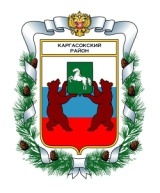 МУНИЦИПАЛЬНОЕ ОБРАЗОВАНИЕ «Каргасокский район»ТОМСКАЯ ОБЛАСТЬДУМА КАРГАСОКСКОГО РАЙОНАРассмотрев предложенные редакции концепции социально-экономического развития муниципального образования «Каргасокский район» Томской области до 2020 года и комплексной программы социально-экономического развития муниципального образования «Каргасокский район» на 2010 – 2015 годы и учитывая результаты публичных слушаний,Дума Каргасокского района РЕШИЛА:Фонд «Агентство развития Томской области»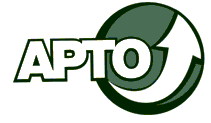 Администрация Каргасокского районаКОНЦЕПЦИЯСОЦИАЛЬНО – ЭКОНОМИЧЕСКОГО РАЗВИТИЯМУНИЦИПАЛЬНОГО ОБРАЗОВАНИЯ«КАРГАСОКСКИЙ РАЙОН» ТОМСКОЙ ОБЛАСТИНА ПЕРИОД ДО 2020 г.Томск-Каргасок2009СОДЕРЖАНИЕ ВВЕДЕНИЕ	2I. Оценка перспектив развития Каргасокского района	21.1. Социально-экономическое положение района	21.2. Внешние факторы, определяющие условия развития района на среднесрочную перспективу	21.3 Факторный анализ социально-экономической ситуации	21.4 Возможные сценарии развития социально-экономической ситуации в районе	2II. Стратегическая цель и приоритеты социально-экономического развития района	2III. МЕХАНИЗМЫ РЕАЛИЗАЦИИ КОНЦЕПЦИИ	2ВВЕДЕНИЕПеред муниципальным образованием в условиях рыночной экономики стоит задача развития новых функций, которые обеспечили бы ему устойчивое развитие. И по мере становления местного самоуправления и реализации рыночных реформ начала складываться новая система взглядов на управление социально – экономическим развитием муниципальных образований. Принципиальное отличие нового подхода – соблюдение принципа сбалансированности интересов и установление режима партнёрства между властью, бизнесом и местными жителями с тем, чтобы усилить способности приспособления к рыночным изменениям, нарастить возможности, увеличить жизненную силу местного сообщества. Поиск нового качества и содержания управления местным развитием привёл к появлению новых форм и методов планирования, в том числе такого его вида как стратегическое планирование. Стратегическое планирование - это самостоятельное определение местным сообществом целей и основных направлений устойчивого социально – экономического развития в динамичной конкурентной среде. Стратегическое планирование формирует целевые ориентиры развития местного сообщества на перспективу в соответствии с имеющимися возможностями и ресурсами, а также определяет последовательность их реализации. Исходя из желаемого будущего, вглядываясь в сегодняшнюю реальность, можно решить, что изменить сегодня, чтобы достичь желаемого нового качества, какие поставить цели,  выбрать приоритеты.  Результатом такой работы выступает Концепция социально – экономического развития муниципального образования (Концепция). В Концепции формулируются наиболее важные цели и задачи развития, а также определяются приоритетные направления действий для их решения, поскольку в условиях ограниченности ресурсов невозможно одновременно решить все имеющиеся проблемы. Концепция является документом общественного согласия, в котором отражены основные интересы бизнеса, всех групп населения и местной администрации. Концепция  может и должна корректироваться по мере достижения поставленных целей и изменения условий, в которых осуществляется развитие района. Рисунок 1. СХЕМА СТРАТЕГИЧЕСКОГО ПЛАНИРОВАНИЯI. Оценка перспектив развития Каргасокского района1.1. Социально-экономическое положение районаЭкономическая сфераСложившийся хозяйственный комплекс района играет значительную роль в экономике Томской области. Вместе с тем его можно охарактеризовать как моноотраслевой, с доминированием добычи и вывоза углеводородного сырья. Благоприятная конъюнктура мирового рынка способствует притоку инвестиций в отрасль, и в целом наблюдается устойчивость объемов добычи нефти и газа. На предприятиях нефтегазодобычи в западной части района работает более половины трудоспособного населения района. Нефтяные и газовые предприятия сегодня  обеспечивают доходами основную массу проживающего населения, за счёт них формируется подавляющая часть собственных поступлений бюджета. Вместе с тем следует учитывать, что срок жизни нефтегазовой отрасли на территории района конечен, он ограничен исчерпанием имеющихся разведанных запасов, условия же разработки  новых месторождений на правобережье пока не ясны.  Остальные отрасли экономики в районе развиты многократно слабее. Неблагоприятные природно-климатические и территориально–пространственные факторы (территория, приравненная к районам Крайнего Севера, высокая степень заболоченности, значительная удалённость от областного центра) изначально закладывают низкий уровень конкурентоспособности работающих на территории района хозяйствующих субъектов. Как результат – исчезновение сельскохозяйственных предприятий и крупных предприятий в лесной отрасли, невысокие темпы роста малого предпринимательства.  Сегодня весь объём производимой в районе сельскохозяйственной продукции вырабатывается в личных подсобных хозяйствах населения, заготовка и переработка леса – удел малых предприятий и предпринимателей. Пищевая промышленность – это, в основном,  выпечка хлеба. Для  строительства характерна ориентация преимущественно на местный бюджет. Деятельность основной части предпринимателей по-прежнему связана с торговлей, хотя в ней интенсивно идут процессы дифференциации. Сектор экономики, связанный с эксплуатацией возобновляемых биологических ресурсов (дикоросы, рыба, животный мир), в районе интенсивно развивается, однако практически полностью находится в «тени». При этом потенциал этих ресурсов в Каргасокском районе – наибольший по сравнению с другими территориями области. Кроме того, такое традиционное природопользование отвечает эволюционно сложившемуся образу жизни значительной части населения, как коренного, так и русского. В районе стоит обратить внимание и на пока малоразвитые в Томской области виды сельскохозяйственной деятельности: коневодство, кролиководство. Резервы по развитию имеются и в пищевой промышленности района, прежде всего в той её части, которая сейчас ориентирована на внутрирайонное потребление. Это производство продуктовых полуфабрикатов, свежей молочной продукции, мяса и рыбы. В случае, если в районе при целенаправленном изучении будут выявлены хорошие по качеству запасы минеральной воды, перспективной  будет и деятельность  по розливу.При соответствующей инфраструктурной подготовке, а также решении проблемы труднодоступности экзотических нетронутых уголков, есть предпосылки для развития туристической отрасли. Одно из направлений хозяйственной деятельности, которое при определённых обстоятельствах может дать дополнительный импульс развитию района в перспективе – развитие самобытных ремесел, особенно с северной экзотикой. Среди видов ремесел можно выделить резьбу по дереву (березе, кедру), изготовление изделий из бересты, меховой одежды и обуви, расшитой бисером и т. п. У района для этого имеется многое: в достатке сырья, значительное количество незанятого населения, есть отдельные мастера-умельцы, в Томской области уже осуществляется подготовка резчиков по бересте, местный музей культуры народов севера ведёт розыск забытых технологий. Вопрос - за созданием на территории необходимой инфраструктуры (прежде всего, производственной, художественно-проектной, маркетинговой сбытовой), урегулированием условий природопользования, проведением соответствующей организационной и разъяснительной работы с населением. Качество жизни Благосостояние населения в районе характеризуется относительно высоким уровнем доходов. Основа  – высокая доля работающих в нефтегазовой отрасли, северные надбавки в бюджетной сфере, более высокий, чем в среднем по области, уровень пенсий, возможность получения доходов от сбора дикоросов, ловли рыбы, а также  широкая степень охвата населения мерами социальной помощи и поддержки. Темпы их роста опережают рост цен.  Доходы обеспечивают достойный уровень жизни населения, стимулируют развитие в районе торговли, рынка  услуг, бытового обслуживания. Вместе с тем, в получении этих доходов даже по группам работающего населения наметилась значительная дифференциация. Только треть работающих имеют действительно высокий заработок, в два, три, и более раз превышающий средний по области уровень заработной платы, треть – на уровне среднего, а для оставшейся трети заработная плата уже немногим отличается от пособия по безработице.Также в районе  существует многочисленная категория населения (пенсионеры, инвалиды, многодетные и неполные семьи, дети-сироты), имеющие доходы ниже прожиточного уровня в силу объективных обстоятельств (так называемые социально-уязвимые слои населения). И именно с ними нужна согласованная работа всех имеющихся на территории района соответствующих социальных служб по выводу из зоны крайнего социального неблагополучия. Однако здесь необходима взвешенная социальная  политика, жить на пособие по безработице не должно быть выгоднее, чем работать. Широкая степень охвата населения мерами социальной помощи и поддержки несёт и негативный эффект, поскольку порождает иждивенческие настроения населения, в частности - нежелание работать за меньшие деньги, чем у нефтяников. Это, в свою очередь,  ведет к хронической безработице и, в итоге, -  способствует не сокращению, а наоборот, воспроизводству бедности. Взрослые не могут, да и не хотят должным образом содержать детей, обеспечивать их жизнь, воспитание. В районе растёт число так называемых «социальных сирот», - детей и подростков, остающихся без попечительства при живых родителей.Высокий уровень доходов от заготовки дикоросов также не является достоянием всех жителей района. Точных данных нет, но согласно частным оценкам получателями львиной доли этой категории доходов выступают безработные, обеспечивающие себе в совокупности с пособием уровень годового дохода, сравнимый, или даже превышающий средний по району заработок работающего. Район характеризуется высоким уровнем обеспеченности жильём, хотя, в большей мере, неблагоустроенным. Наблюдается и хороший, особенно в райцентре, рост объёмов вводимого жилья. Инвестиции в жилищное строительство - сбережения населения, средства бюджета, предприятий,  кредиты. Но, несмотря на строительство жилья, увеличение выделения средств на капитальные ремонты, растёт и доля ветхого жилья. Для преломления тенденции нужна долгосрочная, увязанная на ресурсах из всех источников, программа жилищного строительства в с. Каргасок. Для её реализации имеются благоприятные обстоятельства, такие как, например, наличие собственного леса и пиломатериалов, кирпично-керамзитовые глины и песок, действующее производство строительных блоков из пенобетона. В районе хорошо развита инфраструктура средств связи:  везде есть почта, телефонная сотовая связь, все школы подключены к сети Интернет, наблюдаются высокие темпы модернизации средств связи. Торговая сеть района также  достаточно численно развита – поставки продуктов и промышленных товаров обеспечиваются во все населённые пункты, однако качество обслуживания снижается по мере удаления от райцентра. Основная проблема – труднодоступность большинства населённых пунктов, а также низкий покупательный спрос жителей в некоторых из них.Проблемой инфраструктуры района является неразвитая дорожная сеть, ограниченные возможности автомобильных перевозок по зимникам, высокие затраты бюджета на их организацию. По-видимому,  решение транспортной проблемы может быть развитие малой авиации, развитие автодорожной сети. В целом по Каргасокскому району идет процесс убыли населения, основные причины  которого миграция, главным образом молодёжи, высокий уровень смертности и низкий – рождаемости. Неблагоприятные природно-климатические и территориально – пространственные факторы определяют некомфортные условия для жизни человека. Стоит отметить то обстоятельство, что большая часть населения района была сформирована потомками людей, принудительно высланными сюда из мест своего исторического проживания, а также гражданами, поселёнными по набору для работы в лесопромышленном комплексе, т.е. эволюционно к местным условиям неприспособленными. Обеспечить же высокие стандарты качества жизни (бытовых, социальных, медицинских) в небольших населённых пунктах,  разбросанных по огромной территории, невозможно. Следствием этих причин является высокая заболеваемость, смертность и ранняя инвалидность в районе.  Поэтому отток части населения из удаленных поселений района – процесс естественный.  Еще одна причина отъезда – отсутствие работы. Во всех поселениях, удаленных от нефтегазовых объектов существует проблема занятости населения. И эта проблема не может быть решена только за счёт рабочих мест в нефтегазовом секторе, так как существуют ограничения, связанные с качеством рабочей силы, ограничениями по миграции, нежелание значительной части жителей изменить сложившийся образ жизни. В районе созданы условия для занятия спортом и физической культурой. В спортивные мероприятия в районе вовлекаются не только школьники, но и взрослое население. Вместе с тем, спорт как способ отдыха у  взрослого населения не носит массового характера, имеющиеся возможности для занятий физкультурой, лечебно-оздоровительными процедурами используются не в полной мере. В противовес спорту массовый характер, особенно в отдалённых населённых пунктах, приобрело пьянство.Отдельная проблема – улучшение технического состояния коммунальной инфраструктуры района, повышение КПД котельных, сокращение потерь при транспортировке потребителям.Потенциал населения В условиях становления рыночных отношений проведение сбалансированной социально-экономической политики территории становится возможным при ориентации не только на минимизацию социального напряжения, но и при стимулировании к развитию и повышению  активности широких масс населения.  Сохранение и наращивание профессионально-кадрового потенциала территории – это и обеспечение возможности её дальнейшего развития. Прежде всего, необходимо преодолеть традиционную академичность образования, оторванность его от реальной жизни и потребностей рынка труда. Необходимо создание системы мониторинга потребностей местного рынка труда и ориентации на него образовательных учреждений района, системы мониторинга  результативности их работы. Предполагается, что приоритетов для районной системы общего и профессионального образования должно быть два. Первый – это подготовка сегодняшних старшеклассников к работе на промыслах углеводородного сырья, переподготовка к потребностям нефтегазовой отрасли взрослого населения, второй – развитие творческих, предпринимательских качеств и  навыков самозанятости. И если первое направление реализуется только в тесной взаимосвязи с нефтяными и газовыми предприятиями, профессионально-образовательными  учебными заведениями, службой занятости, то второе  - и на основе разъяснения населению основ предпринимательства, создания необходимой для развития малого бизнеса инфраструктуры, устранения административных и иных ограничений, необоснованно присутствующих на местном уровне.Коренным образом должны измениться подходы к воспитанию детей.  Нужно средствами образования и культуры ориентировать детей на любовь к родной природе, традиционное природопользование и жизнеустройство с  личным подворьем, рыбалкой и охотой, индивидуальное предпринимательство.  Только в этом случае, когда они вырастут, а нефть уже закончиться, они смогут найти свое место в жизни у себя на малой родине. Сейчас же район характеризуется низким кадровым потенциалом трудоспособного населения и низкой отдачей бюджетных расходов на образование относительно получаемого результата (наблюдается активный отток молодёжи из района).К основным проблемам, влияющим на социальную активность населения в районе, следует отнести общее недоверие к власти, продолжающийся отъезд активной части населения, социальную апатию и иждивенчество, отсутствие веры в возможность позитивных перемен и убеждение что власть, как и в прежние времена «ответственна за всё». Для преодоления сложившихся у населения такого настроя органам власти необходимо проводить публичные обсуждения злободневных вопросов территории, показывать примеры быстрой и адекватной реакции на возникающие проблемы. Жители должны убеждаться, что они реально могут повлиять на свою судьбу и судьбу своего населённого пункта. Для решения обозначенных проблем и задач необходимы изменения в структуре и приоритетах  деятельности муниципальных органов управления. Частично  усиление функций муниципалитетов уже нашло отражение в федеральном законодательстве, однако нужно перестраиваться и на местах.   Расширяя традиции проектного подхода к управлению, необходимо организовать работу по маркетингу территории района, усилить связи с общественностью, найти варианты решения  стратегических задач развития муниципального образования.  В ключе задач административной реформы нужно переориентировать должностные обязанности ответственных работников администраций с исполнения функций  (т.е. с работы на процесс деятельности), на результат, разработать и внедрить систему оценки этих результатов. 1.2. Внешние факторы, определяющие условия развития района на среднесрочную перспективуСуществование и успешное развитие Каргасокского района во многом зависит от изменений, происходящих на региональном и федеральном уровне, а также в мировой экономике. При этом некоторые факторы (например, изъятие полномочий по распоряжению отдельными видами ресурсов) оказывают негативное влияние на развитие района, а некоторые (интеграционные процессы на межмуниципальном уровне, реализация целевых федеральных и областных программ, строительство широтной автодороги, международные связи) могут быть использованы как ресурс для развития территории. Тенденции мирового развитияБлагоприятная конъюнктура мирового рынка энергоносителей, сохраняющаяся уже 9 лет, по мнению многих экспертов, является все более нестабильной. Цены на нефть и газ в силу огромного количества факторов, влияющих на их уровень, надежно предсказать нельзя. Постоянно существует риск снижения мировых цен, способный создать глубокий кризис национальной экономике России.  Для района с моноотраслевой сырьевой направленностью его экономики это означает, что его относительное финансовое благополучие может рухнуть в любой момент. Кроме того, происходящее в настоящее время укрепление российской национальной валюты снижает эффективность экспорта углеводородов, а рост государственных расходов и доходов населения, не подкрепленных увеличением производительности труда, угрожает раскручиванием инфляции. Эту же угрозу  несет в себе и рост внутрироссийских цен на энергоносители. Благоприятным фактором для экономики района являются рост мирового  спроса на натуральную пищевую продукцию, экологически чистое сырьё. Вместе с тем, вступление России в ВТО наряду с укреплением рубля, угрожает усилением импорта, в том числе дешевых продуктов питания из генетически модифицированной продукции, дотируемой странами-производителями, а поэтому вредной для здоровья населения и опасной в плане конкуренции с отечественной сельхозпродукцией.Потенциальной возможностью для появления в районе новой отрасли является мировая тенденция увеличения спроса на туристические услуги в нетрадиционных местах отдыха, а также развитие проектов гуманитарного международного сотрудничества и  поддержки КМНС,  включая тенденцию  роста спроса на сувениры и предметы самобытного искусства ручной работы с северной экзотикой и из натуральных материалов, - дерева,  бересты, рыбьей кожи и т.п.Процессы глобального экологического кризиса могут принести Каргасокскому району дивиденды через развитие международного сотрудничества в охране окружающей среды, существует и потенциальная возможность получения компенсаций от промышленно развитых стран по линии Киотского соглашения, -  как территории, в больших количествах связывающей атмосферный углерод.Развитие информационных технологий дает району потенциальную возможность продвигать свои товары и услуги без всяких ограничений непосредственно на национальный и мировой рынок средствами электронного маркетинга,  а населению дает возможности получать доходы от инвестиций  в ценные бумаги за счет прямого доступа к инвестиционным рынкам.Федеральная региональная политикаГосударственная политика в отношении территорий, относимых к северным, определяется следующими федеральными законами: N 78-ФЗ «Об основах государственного регулирования социально-экономического развития Севера Российской Федерации» от 19 июня 1996 года, ФЗ «О государственных гарантиях и компенсациях для лиц, работающих и проживающих в  районах Крайнего Севера и приравненных к ним местностях» и ФЗ «О жилищных  субсидиях гражданам, выезжающим из районов Крайнего Севера и приравненных к ним местностей», а также Постановлением Правительства РФ от 7 марта 2000 г. N 198 «О Концепции государственной поддержки экономического и социального развития районов Севера».Можно отметить, что в целом, несмотря на декларируемые федеральными органами в данных документах цели и задачи, текущие изменения в законодательстве на федеральном уровне чаще всего происходят без учета специфики проблем северных территорий. Это отразилось в том, как было, например, проведено общее рыночное реформирование экономики района в 90-е годы, это проявляется и в том, как слабо учитываются северные реалии в настоящее время при проводимой реформе ЖКХ, системы местного самоуправления, здравоохранения, системы образования. Скорее всего, федеральная политика в отношении северных территорий не претерпит значительных изменений и в ближайшие годы. Так, в Программе социально-экономического развития Российской Федерации на среднесрочную перспективу (2006-2008 г.) Правительство планирует последовательно сокращать регионам предоставление особых условий ведения хозяйственной деятельности и дополнительной федеральной финансовой помощи. Основной упор в экономической области делается на создание условий, обеспечивающих развитие производств конкурентоспособной на внутренних и мировых рынках продукции и услуг.Правительство Российской Федерации также считает приоритетным развитие механизмов частно-государственного партнерства, прежде всего в таких областях как:  - производственная и транспортная инфраструктура (строительство и эксплуатация дорог, электрических сетей, портов, трубопроводов);- жилищно-коммунальное хозяйство;- профессиональное образование и система переподготовки кадров;- здравоохранение и социальные услуги;- информационно-консультационная поддержка предпринимательской деятельности.Предполагается поддержка региональных стратегий социально-экономического развития, в результате реализации которых субъекты федерации и муниципальные образования будут стимулироваться к мобилизации доступных им ресурсов экономического роста. Общее же развитие Севера, а соответственно и социальная поддержка проживающего там населения (как это было в период его освоения) не будет приоритетом государственной политики. Вместе с тем особое внимание Правительства Российской Федерации в среднесрочной перспективе будет уделено реализации приоритетных национальных проектов в сфере здравоохранения, образования, обеспечения жильём, а также развития агропромышленного комплекса, что имеет прямое отношение к проблемам района.Один из федеральных проектов – строительство Северной широтной дороги – имеет непосредственное отношение к Каргасокскому району. Предполагается, что её строительство и ввод в эксплуатацию даст достаточно мощный импульс для активизации хозяйственной жизни прилегающих территорий.Стратегические задачи Томской области В Томской области разработана и утверждена «Программа социально-экономического развития Томской области на 2006-2010 г.г.». Главной целью Программы является повышение уровня благосостояния населения и стандартов жизни на территории Томской области. Программой определено, что достижение этой цели возможно на основе динамично развивающейся, конкурентоспособной и сбалансированной региональной экономики, обеспечивающей занятость населения преимущественно в секторах с высоким потенциалом устойчивого роста и уровнем производительности труда. В качестве регионального приоритета в сфере экономики для территории Каргосокского района определены нефтегазовая отрасль и дикоросы. В перечне конкретных инвестиционных проектов – поиски нефтегазового сырья на правобережье Оби.Согласно Программе в районах области планируется и дальше развивать инфраструктуру поддержки малого бизнеса - Центры по поддержке малого предпринимательства и Кредитные кооперативы, оказывать им финансовую и другие виды помощи. Стратегическая задача в сфере здравоохранения области на предстоящие годы остается прежней – повысить качество и доступность медицинских услуг. Но в обеспечении ее решения вносятся изменения. Их основные направления:- проведение эксперимента в Томской области по обеспечению равной доступности к средствам фонда ОМС и ДМС частнопрактикующих врачей и медицинских учреждений вне зависимости от их формы собственности; - переход на полный тариф и фондодержание в сфере здравоохранения;- развитие рынка медицинских и страховых услуг. Здоровье человека не связано только с улучшением условий в системе учреждений здравоохранения. Как ответ на неблагоприятное состояние здоровья населения области - реализация целого комплекса региональных программ, направленных на борьбу с немедицинским употреблением наркотиков, других болезней социального характера; сохранение и развитие народного творчества, музеев; оказание помощи и развитие детей. Отдельное направление Программы – повышение эффективности исполнительной власти области, включая и исполнительные органы муниципальных образований. В перечне планируемых мероприятий предусматривается как повышение уровня подготовки управленческого звена, так и внедрение жёсткой системы оценки результатов их деятельности.1.3 Факторный анализ социально-экономической ситуацииФакторный анализ социально-экономической ситуации района проводится на основе применения метода SWOT-анализа. SWOT-анализ представляет собой систематизированный метод оценки на основе выделения значимых факторов, определяющих социально-экономическое развитие муниципального образования.Как способ выявления взаимосвязей, препятствующих развитию и определяющих возможные сильные стороны развития, SWOT-анализ в последнее время получил особенно широкое применение в практике территориального планирования.Таблица 1.3.1. СИЛЬНЫЕ И СЛАБЫЕ СТОРОНЫТаблица 1.3.2. Благоприятные возможности и угрозы1.4 Возможные сценарии развития социально-экономической ситуации в районеВариант 1. (Текущий)Производственная деятельность нефтегазового сектора, даже несмотря на последние неблагоприятные для района изменения в федеральном законодательстве, будет давать хорошую наполняемость муниципального бюджета, обеспечивать высокий уровень заработной платы своих работников. На этой основе в районе будет продолжена активная деятельность по финансированию обширного списка социальных и жилищно-бытовых программ, следствием которых будет повышение социальной защищённости жителей, улучшение их жизненных условий. В территориальном развитии будут выделяться районный центр и некоторые нефтяные посёлки. Хорошим подспорьем в этой работе будет и реализации целого ряда запланированных федеральных и региональных программ. Социально-экономическое положение района относительно других районов по-прежнему будет лучшим.Вместе с тем с течением времени район всё больше и больше будет испытывать дефицит бюджетных ресурсов, поскольку преумножающаяся социальная сфера неизбежно будет оттягивать увеличивающуюся сумму расходов на своё текущее содержание, и, как следствие, реализующиеся программы развития будут сокращаться. Не будут решены и некоторые наиболее важные проблемы территории.Одна из них – это занятость. Сегодня пятая часть населения – хронические безработные. А поскольку нефтегазовый сектор не сможет трудоустроить всех безработных и в будущем, значительная часть граждан тем самым будет и далее обречена на нищету и всё, что с этим связано (социальную апатию, асоциальный образ жизни, воспроизводство нищеты). При этом в условиях, когда высокий объём ресурсов социальной поддержки малоимущих сохранится, социально-политическая ситуация в районе останется достаточно стабильной, в случае же её ухудшения (а это вполне реально) – она грозит социальным взрывом в отдельных наиболее неблагополучных населённых пунктах.Другая проблема – это почти полная зависимость бюджета района от нефтегазового сектора. При любом неблагоприятном для данной отрасли стечении обстоятельств бюджет будет испытывать проблемы. При этом, как показывает практика, вновь будут страдать программы развития.  Возможности же предотвратить эти события, или хотя бы  уменьшить их масштабность, у района практически нет.Таким образом, результатом развития района по данному сценарию будет разросшаяся социальная сфера, непосильным грузом отягощающая бюджет,  односторонне развитая экономика, незанятость значительной части населения и, как следствие, социальная нестабильность.Вариант 2. (Проектный)Район осознаёт своё место в производственном разделении труда в качестве поставщика преимущественно природного сырья, прежде всего – нефти, газа, газового конденсата. Именно эти позиции на последующие 10-15 лет будут формировать основную долю финансовых ресурсов для развития территории, и основной вопрос – в повышении экономической отдачи от нефтегазового сектора. С этой целью устанавливается и поддерживается сотрудничество с предприятиями нефтегазового сектора, ведётся постоянный и экономический и экологический контроль над их деятельностью, в том числе и совместно с областными и федеральными структурами. Предполагается, что в результате территория будет иметь стабильные отчисления  от данного сектора (как в налоговой, так и безналоговой форме).Часть получаемых нефтяных доходов район направляет на формирование базовых условий для вовлечения в сферу производственного использования всех компонентов природной среды, по которым у района имеется конкурентное преимущество перед другими муниципальными образованиями: дикоросов, торфа, водных ресурсов,  животного мира, пространственно-ландшафтных. Это такие виды работ как проведение оценки компонентов природной среды территории района, изучение свойств подземных и наземных водоёмов, инвестирование в приобретение оборудования и т.п. Отдельная часть деятельности и расходов – инициирование предпринимательской активности населения, переориентация части действующих предпринимателей с торговой деятельности, где для большинства перспектива отсутствует, на производственную.  Работа будет долговременной  (как минимум, на 5-10 лет), однако её результат – создание дополнительного производственного сектора, который сможет давать, по нашим оценкам, до 10% объёма товарной продукции района. Другой её результат – активизация экономической жизни во всех населённых пунктах, вовлечение в производственную деятельность населения с низким трудовым потенциалом.Часть нефтяных доходов служит и основой для финансирования жилищной программы, стимулирования переселения жителей из неперспективных населённых пунктов, укрепления социальной и бытовой сферы. Однако приоритеты реализации проектов меняются. В основе финансирования – оценка совокупного эффекта, который может быть получен от реализации того или иного мероприятия, в том числе и по будущей нагрузке на муниципальный бюджет. Ожидается, что примерно через десять лет в районе будет сформирована диверсифицированная экономика. Райцентр, как населённый пункт с наиболее благоприятными условиями для проживания, примет значительную часть жителей из отдалённых посёлков, а оставшиеся там будут вовлечены в активную производственную деятельность, связанную с природопользованием (что близко и понятно многим). Скорее всего, в полном объёме транспортная проблема отдалённых территорий района не будет решена, однако её острота будет снижаться за счёт развития связи и телекоммуникационных средств, малой авиации.Как результат – стабильная социально-экономическая ситуация, обеспечение занятости населения, многоканальность пополнения районного и поселенческих бюджетов. И в случае, даже если нефтяная деятельность в районе действительно начнёт сворачиваться, масштабность и острота этих процессов будет значительно снижена.Следование второму сценарию более предпочтительно для Каргасокского района, поскольку обеспечивает ему значительную независимость от «нефтяной иглы», ясную и понятную перспективу на будущее. Задача реализации сценария является достойной, но в тоже время  и выполнимой, тем более что район имеет богатые традиции по инициированию многих экономических начинаний на территории области.II. Стратегическая цель и приоритеты социально-экономического развития районаПредполагается, что общее развитие района на ближайшее десятилетие может  происходить под лозунгом: Природные ресурсы территории – на службу её жителям! Исходя из этого, стратегическая цель разрабатываемой Концепции района может быть сформулирована следующим образом (см. Рис. 2.1.):Рисунок 2.1. Стратегическая цель Концепции социально-экономического развития муниципального образования «Каргасокский район».Рисунок 2.2. Стратегические направления.Повышение эффективности использования природно-ресурсного потенциала территорииПриоритеты развития:Организация сотрудничества с предприятиями нефтегазового сектора в рамках социального партнёрства.Повышение инвестиционной привлекательности и  развитие отраслей, основанных на использовании возобновляемых природных ресурсов.2.1.1.Организация сотрудничества с предприятиями нефтегазового сектора в рамках социального партнёрства.Сегодня нефтяные и газовые предприятия работают на территории района, они часть его экономики, и район вправе поднимать вопрос о необходимости их более широкого участии в его жизни.  Так, в развитие института социального партнерства району следует активнее привлекать недропользователей к решению наиболее актуальных задач и проблем района, и, в свою очередь, полнее вникать в производственные проблемы нефтегазодобывающих предприятий. Базовыми условиями для такого сотрудничества являются желательность усиления роли администрации района на всех этапах процесса продажи лицензий на месторождения углеводородов и последующего контроля над соблюдением лицензионных требований.  При этом необходимо добиваться прозрачности и полноты контроля, включая и деятельность подрядных организаций недропользователей.Проблему же охраны окружающей среды и контроля над рекультивацией территории нужно решать в тесном взаимодействии с общественными экологическими организациями. Возможные конкретные мероприятия района по активизации взаимодействия с недропользователями:создание в Администрации отдела по развитию территории с выделением направления по работе с недропользователями;реализация совместно с нефтегазодобывающими предприятиями Интернет-проекта информационного портала «Каргасок нефтегазовый», на котором будет освещаться вся деятельность нефтегазовой отрасли, включая информацию по подрядам и вакансиям для местного населения; стимулирование и развитие в поселениях широкой сети общественных экологических инспекторов, содействие в их обучении и координации деятельности; инициирование в районе общественных природоохранных инициатив, налаживание связей с «зеленым» движением областного центра, межрегиональными и международными экологами.2.1.2. Повышение инвестиционной привлекательности и  развитие отраслей, основанных на использовании возобновляемых природных ресурсов Активное использование возобновляемых природных ресурсов является в Каргасокском районе единственной альтернативой нефтегазовой отрасли, на которой может быть основано долгосрочное устойчивое развитие  района. Однако чтобы преломить сложившиеся тенденции выборочного освоения территории и ликвидировать теневой характер вывоза природного капитала необходимо инвестировать в создание соответствующей системы. На практике это означает компенсирование грядущего исчезновения нефти и газа сегодняшними инвестициями в развитие альтернативных отраслей экономики, инвестициями в развитие инфраструктуры.Так, в рамках этой программы в отношении ресурсов, уже получивших использование (дикоросы, рыба, промысловые животные), необходимо:сделать ревизию запасов, провести их оценку;на основе оценки выделить территориальные кластеры приоритетного использования угодий, провести формирование участков комплексного природопользования;разработать условия использования участков, предусматривающие платежи за их использование, объёмы обязательных заготовок и использование наемного труда;создать систему конкурсного распределения и закрепления участков, сохраняя на часть из них приоритетность права местного населения;разработать правила объективной оценки эффективного использования ресурсов выделенных участков, механизм контроля и прозрачный механизм изъятия и перераспределениясформировать инфраструктуру, обслуживающую деятельность по комплексному использованию природных ресурсов, - помощь в финансировании (кредитные кооперативы, залоговые фонды, гарантии), бизнес-планировании, поиске партнеров, новых технологий и оборудования, маркетинге и сбыте, обеспечении безопасности, связи и т.д.;обеспечить защиту добросовестных природопользователей и их угодий от посягательств «теневиков» и браконьеров.Для части же ресурсов территории, пока не вовлечённых в процесс активного использования (таких как торф, лекарственное сырье, рекреационные и бальнеологические ресурсы), необходимо провести целенаправленные исследования их объёмов и свойств, изучить имеющиеся технологические подходы по переработке, оценить потребности рынка в продукции. Цель – создание конкретных бизнес-проектов. При этом территориальное размещение возможных промышленных объектов необходимо увязать с системой перспективного расселения жителей.Следует отметить, что сегодня правовых условий для внедрения комплексного природопользования  нет, однако и альтернативы комплексному природопользованию тоже нет. Поэтому уже в ближайших программах районной Администрации необходимо закладывать отдельные мероприятия, способствующие его внедрению в обозримом будущем. На уровне Администрации Томской области также есть понимание этих проблем. Так, Департаментом потребительского рынка Администрации разработана «Концепция развития заготовительной и перерабатывающей деятельности в Томской области на 2007-2010 годы», в которой последовательно изложены шаги областной администрации по созданию динамично развивающейся, конкурентоспособной заготовительной и перерабатывающей деятельности на основе рационального использования биологических ресурсов, обеспечивающей занятость сельского населения.Развитие человеческого потенциала территорииПриоритеты развития:Повышение уровня деловой активности населения  и развитие предпринимательстваПовышение эффективности рынка труда2.2.1. Повышение уровня деловой активности населения  и развитие предпринимательстваМалый бизнес является социально активным и мобильным видом бизнеса, так как оперативно осваивает открывающиеся в экономике виды деятельности, предлагает новые виды услуг, создаёт дополнительные рабочие места. Более того, в настоящей программе предпринимательство выступает социально-производственной базой, на основе которой  планируется широкое освоение природных ресурсов района. Однако, в силу своих небольших размеров, высокой зависимости от внешних условий развитие малого бизнеса сопряжено с целым рядом трудностей. Поэтому создание благоприятных условий для развития малого бизнеса – одна из главных экономических задач муниципальных органов управления. Возможные направления работы в этой сфере:просветительская работа, обучение основам предпринимательства активной части взрослого населения; формирование в общественном мнении позитивного образа предпринимателя, популяризация общественной значимости и престижности предпринимательства;определение приоритетных направлений развития малого бизнеса в районе и оказание помощи в реализации предпринимательских проектов по выбранным направлениям;работа по устранению необоснованных административных барьеров и избыточных согласований;формирование и развитие инфраструктуры поддержки малого бизнеса;кредитно-финансовая, имущественная поддержка становления субъектов малого предпринимательства; совершенствование региональной правовой базы, обеспечивающей беспрепятственное развитие малого бизнеса; содействие в продвижении продукции малых предприятий и предпринимателей района на региональный рынок.2.2.2.  Повышение эффективности рынка труда.Сохранение и наращивание профессионально-кадрового потенциала территории в соответствие с сегодняшними потребностями рынка и на перспективу – обеспечение возможности её дальнейшего развития. Сегодня наиболее крупные и наиболее выгодные работодатели в районе – нефтяные и газовые предприятия. Однако большинство трудоспособного населения района, обученное для работы в лесном комплексе и на сельскохозяйственных предприятиях, профессионально не подготовлено для этого сектора. Задача – произвести переобучение части наиболее квалифицированных рабочих в соответствие с текущими и перспективными потребностями предприятий–нефтегазодобытчиков, а также профессионально сориентировать выпускников местных школ. Для выполнения данной задачи предполагается развивать сотрудничество администрации района (поселений) с районным подразделением федеральной службы занятости, профессионально-техническим училищем с. Каргасок, ВУЗами г. Томска, нефтяными и газовыми предприятиями района. Далее же, по мере реализации отдельных отраслевых проектов территории (переработка леса, торфа, развитие туризма) также необходима чёткая и своевременная координация  работы по подготовке кадров для вновь создающихся производств.Возможные проекты в данной сфере:проведение  исследования образовательного и профессионального уровня, навыков трудоспособного населения в разрезе населённых пунктов, их предпочтений; проведение консультаций между работодателями, учебными заведениями и администрацией по выявлению потребностей предприятий в специалистах;поиск взаимовыгодных условий организации учебного процесса в профессионально-техническом училище;проведение встреч учащихся школ, ПТУ и руководителей фирм; проведение анкетирования учащихся по выявлению их перспективных планов трудоустройства, интересов, мотивировки к профессиональному росту, пожеланий относительно школьного и профессионально-технического образования; рассмотрение возможностей организации профессиональных колледжей на базе общеобразовательных школ; обучение выпускников школ района в профильных учебных заведениях г. Томска по направлениям предприятий, учреждений.Творческая и хозяйственная активность людей – богатейший источник развития экономики, фактор самобытности, самодостаточности, социальной стабильности, имиджа территории, ее привлекательности - для инвесторов и туристов. Авторские изделия и оригинальные произведения все больше ценятся во всем мире, а возможности обнародования информации о них теперь безграничны. Находить возможности и создавать условия для развития ремёсел и промыслов – важнейшая задача муниципальной власти. Возможные пути реализации приоритета:изучение местных традиций искусств, ремесел и промыслов, в том числе в истории района, а также опыта территорий, близких по географическим, климатическим или этническим признакам; формирование общественного мнения, поддерживающего проявления творческой инициативы и разнообразных начинаний граждан;организация обучения активной части населения навыкам ремесла;создание условий для консолидации творческих коллективов, мастерских через обмен опытом, кооперацию, проведение конкурсов; проведение маркетинга и организация системы сбыта продукции.Реализация приоритета предполагает и целенаправленную совместную работу районной администрации и муниципальных органов самоуправления поселений по оказанию помощи сельским жителям в развитии личных подсобных хозяйств. Помощь в развитии домохозяйств может выражаться в содействии в приобретении скота высокопродуктивных пород, обеспечении кормами и семенным материалом, организации вспашки огородов, уборке сена, Важный результат этой деятельности – естественное развитие кооперации для решения производственных задач в сфере сбыта и переработки продукции, создание социально-производственных коллективов, объединяемых работой на общий результат, снижение уровня натурализации.Возможные мероприятия по реализации приоритета:увеличение размера средств, выделяемых на кредитование частных подворий;поддержка деятельности по сбору молока, закупу мяса, дугой продукции от населения;расширение сети пунктов по искусственному осеменению КРС и услуг ветеринарии;помощь в приобретении сортового семенного материала для посадки (картофеля, рассады овощных культур);сбор, анализ и популяризация знаний и навыков ведения эффективного домохозяйства.2.3. формирование благоприятной среды для жизнедеятельности населенияПриоритеты развития:Обеспечение доступности к качественным платным услугам.Развитие жилищной, транспортной и бытовой инфраструктуры, благоустройство.Жилищное строительство в экономически перспективных населённых пунктах.Обеспечение экологической и общественной безопасности.2.3.1. Обеспечение доступности к качественным платным услугамКлючевым препятствием повышению качества жизни населения и развитию местной экономики в отдаленных населенных пунктах района являются высокие тарифы на электроэнергию и тепло, порой в несколько раз превышающие их уровень в районном центре. Причины – высокие затраты на традиционные энергоносители и их транспортировку. Так, из 30 котельных района 10 работают на угле, 5 на жидком топливе, имеется 9 дизельных электростанций. Такая ситуация является неэкономичной, не экологичной и стратегически тупиковой, учитывая стремительный рост цен на применяемые виды топлива.Поэтому одним из стратегических приоритетов в развитии района является поиск возможностей энергосбережения, нацеленных на широкое использование местных дешёвых источников энергии (газ, отходы древесины, торф), внедрение передовых технологий применения возобновляемых природных ресурсов (солнца, ветра), оптимизации систем тепло- и электроснабжения, снижения необоснованных потерь при их выработке и транспортировке. Возможности и границы применения каждого из направлений по энергосбережению можно оценить только на основе системного подхода к изучению фактической ситуации в каждом населенном пункте и оценке местного потенциала природных энергоресурсов. Поэтому насущной необходимостью является разработка целевой программы энергосбережения, в рамках которой необходимо: - провести энергетическое обследование объектов ЖКХ, образования, здравоохранения и культуры в населенных пунктах района;- обобщить имеющийся потенциал новых разработок в сфере производства тепло- и электроэнергии;- работать план мероприятий по энергосбережению для объектов бюджетной сферы в каждом населенном пункте.2.3.2. Развитие жилищной, транспортной и бытовой инфраструктуры, благоустройствоКонкретные условия проживания населения во многом определяются эффективностью деятельности местной власти по организации представления широкого спектра услуг, прежде всего в сфере жилищно-коммунального хозяйства, транспортного, бытового и социального обслуживания, организации системы обеспечения продуктами питания и товарами повседневного спроса.Пути реализации приоритета: повышение качества и расширение перечня основных, наиболее востребованных услуг жилищно-коммунальной сферы, бытового обслуживания и торговли на территориях поселений как за счет бюджетных и внебюджетных источников, так и на основе платности; продолжение работ по газификации для обеспечения комфортного теплоснабжения частных домов и свободы выбора топлива (газ, дрова);обеспечение жителей района качественной питьевой водой;дальнейшее развитие транспортных услуг и организация транспортного обслуживания населения в границах поселений и муниципального района;организация благоустройства и озеленения территории, упорядочение правил использования и охрана лесных массивов, расположенных в границах населенных пунктов.2.3.3. Жилищное строительство в экономически перспективных населённых пунктах Совершенно очевидно, что во всех поселениях района, разбросанных на столь обширной территории, не связанных круглогодичной сетью наземных коммуникаций, создать равные условия жизни принципиально невозможно. Отталкиваясь от принципа оптимизации социальных расходов можно и нужно сконцентрировать бюджетные ресурсы развития на обеспечении высокого качества проживания только в некоторых  населённых пунктах района, выбранных на основе экономической перспективности. Жителям же прочих населённых пунктов помимо создания производственной базы на основе комплексного природопользования необходимо предоставить альтернативный вариант, основанный на смене места жительства. В рамках специальной районной программы необходимо создать  благоприятные условия для переезда (доступные кредиты на строительство жилья, оплата расходов в перевозку построек и предметов домашнего обихода). Предполагается, что такими базовыми населёнными пунктами могут быть, например, с. Каргасок, с. Средний Васюган, некоторые другие достаточно крупные населённые пункты.Составные элементы программы:   разработка правил землепользования и застройки во всех экономически перспективных населённых пунктах по единой методике; выделение зон для индивидуальной жилищной застройки, их коммуникационное обеспечение; освоение практики выдачи разрешений на строительство, ввод объектов в эксплуатацию в каждом муниципальном образовании;стимулирование индивидуального жилищного строительства (развитие ипотечного кредитования, рынка строительных услуг и материалов)строительство социального жилья для специалистов и малоимущих жителей.2.3.4. Обеспечение экологической и общественной безопасности.По общему объему выбросов вредных веществ в атмосферу Каргасокский район далеко опережает другие районы области – в2005  году их было около 117 тыс. тонн, а в  2008 -  152,91 тыс. тонн. Источник почти 80% выбросов – это предприятия нефтегазового комплекса, основными загрязняющими веществами являются окись углерода (45%) и углеводороды (20%).  До  2002 г. объем выбросов постепенно нарастал, достигая уровня начала 90-х годов прошлого века, но уже в 2004 - 2007 г.г. в целом по району началось их сокращение (ежегодно на 18 -19 тыс. т.),  главным образом,  за счет утилизации попутного газа. Третьим по значимости загрязнителем является автотранспорт, выбрасывающий в атмосферу более 200 вредных веществ. Количество автомобилей, зарегистрированных в  районе, как и в целом по области, растет. Сдерживающий фактор – малая протяженность дорог общего пользования. Поэтому в Каргасокском районе вклад автотранспорта как загрязнителя невелик. Второй по значимости загрязнитель атмосферного воздуха в районе, - предприятия ЖКХ, а именно – котельные и дизельные станции, снабжающие поселения электричеством и теплом, выбрасывающие твердые отходы в виде сажи (33%) и газообразные – в виде окисей углерода (47%) и азота (10%), а также сернистого ангидрида (10%). На территории района насчитывается 16 санкционированных объектов размещения ТБО общей площадью 26,7 га, а так же 13 скотомогильников площадью 4,1 га.Закупку лома черных и цветных металлов в с. Каргасок осуществляют два филиала Томских компаний. Переработка твердых бытовых отходов на территории района не производится. В настоящее время лесные и болотные ландшафты района рассечены трубопроводами,  усеяны десятками кустовых площадок, покрыты гарями, вымоченными и захламленными лесами.Ежегодно предприятия-арендаторы рекультивируют и сдают арендодателю около 1000 га.  Однако после рекультивации промплощадок, нарушенные территории полностью не восстанавливаются и представляют собой значительные площади, захламленные отходами производства и потребления, загрязненные нефтепродуктами, с нарушенными руслами водотоков. Ежегодно в районе происходит несколько десятков лесных пожаров, выгорает по несколько сотен  гектаров лесной площади При этом объемы работ по лесовосстановлению  в районе, по которым еще в 2000-2001 г. район входил в число лидеров в области, в последние годы неуклонно сокращается На территории района ведется активная природоохранная деятельность: организовано экологическое просвещение и воспитание, есть природоохранная территория (Оглатский заказник), Департамент природных ресурсов Администрации Томской области совместно с администрацией района, рыбоохрана, охотнадзор, а также лесоохрана контролирует соблюдение природоохранного законодательства.На территории Заказника «Оглатский» проводятся рейды, обновление и ремонт аншлагов, расчистка рек и дорог, а также изготовление подкормных площадок, порхалищ, галечников, искусственных гнезд, солонцов. Ведется учет численности бурого медведя, краснокнижных видов, околоводных животных, ежегодно проводятся зимние учеты млекопитающих. В Каргасокском районе располагается ландшафтный заказник регионального значения "Поль-то" площадью 775,77 тыс.га. Естественный природный резерват для сохранения и восстановления численности редких и краснокнижных видов животных. В сфере безопасности жизнедеятельности населения района усилия Администрации  Каргасокского района сконцентрированы на трех направлениях деятельности: - улучшение экологической обстановки; - повышение  безопасности; - предупреждение и профилактика правонарушений. 2.4. формирование культурного пространства и здорового образа жизни населения районаПриоритеты развития:Организация досуга Проведение эффективной демографической политики2.4.1.  Организация досуга Состояние здоровья – один из важнейших показателей уровня жизни населения территории. Учитывая это, на федеральном и областном уровне уже определены стратегические приоритеты в сфере здравоохранения – это повышение качества и доступности медицинских услуг. Для Каргасокского района, где большинство населённых пунктов труднодоступны, реализация этих приоритетов может быть достигнута через укрепление ЦРБ как базового медицинского центра, развитие профилактики заболеваемости и рынка платных услуг.Вместе с тем организация эффективного функционирования системы здравоохранения на территории района – существенный, но далеко не единственный фактор, влияющий на качество здоровья населения. Не менее значимый фактор – культура здоровья или здоровый образ жизни. Формирование здорового образа жизни способствует увеличению продолжительности жизни, укреплению статуса семьи и повышению рождаемости, социальной и экономической активности населения.Мероприятия по реализации приоритета:пропаганда здорового образа жизни и поощрение спортивных достижений;дальнейшее развитие сети спортивных сооружений;стимулирование создания спортивных клубов, секций и кружков по техническим видам спорта;организация массовых спортивно-оздоровительных мероприятий;создание условий для занятия активными видами отдыха (открытие рыболовных и охотничьих баз, пунктов проката лодок, катамаранов, других технических средств и т.д.); культурно-просветительская работа с населением, направленная на повышение социальной и политической активности населения;комплекс мероприятий, включающий раннюю диагностику и профилактику наиболее распространенных заболеваний;развитие рынка платных медицинских и страховых услуг, создание условий для возникновения конкуренции;разработка целевых программ выявления причин и снижения заболеваемости органов дыхания и пищеварения;2.4.2.  Проведение эффективной демографической политикиСемья – это основа достойной счастливой жизни человека, и это также живая клетка России. Полноценные семьи вносят неоценимый вклад в создание социально здорового общества. Они менее подвержены психическим расстройствам, злоупотреблениям алкоголем и наркотиками. Супружеские пары и члены крепких семей проявляют большую законопослушность. По данным исследований, преступники чаще всего бывают не женаты, или происходят из неполных семей, особенно тех, где нет бабушек и дедушек. Устойчивые семьи больше заботятся об окружающей среде, поскольку их жизнь и соответственно внимание больше обращены в будущее. Они менее склонны жертвовать природными ресурсами ради своей собственной экономической выгоды, без оглядки на будущее. Приоритетом в отношении благополучной семьи должно быть создание условий, в которых она смогла бы самостоятельно решать свои проблемы, выполнять свои важнейшие социальные функции, обеспечивать высокое качество населения. Для этого необходимо:  развернуть целенаправленную деятельность по формированию в общественном сознании представления об исключительной ценности крепкой, здоровой семьи (мой дом – моя крепость, мой дом и моя семья – это частица России);  обеспечить условия для экономической самостоятельности, стабилизации материального положения семей (программы поддержки молодёжи; развитие реабилитационных и консультационных услуг); создать благоприятные условия для сочетания трудовой деятельности с выполнением семейных обязанностей;  обеспечить условия для охраны материнства и детства, повышения нравственного и культурного уровня семей; развивать сферы, обеспечивающие совместный отдых и досуг семьи.2.5. Развитие системы местного самоуправления Приоритеты развития:Внедрение системы управления по целям (результатам)Формирование новых требований к ключевому персоналу органов местного самоуправленияПовышение эффективности ключевых управленческих процессов Администрации Каргасокского районаПовышение уровня информационной открытости органов местного самоуправления 2.5.1. Внедрение системы управления по целям (результатам)Основная цель в управлении - превратить органы местного самоуправления в эффективные, ориентированные на достижение поставленных целей (результатов).Для достижения поставленных целей необходимо решить следующие основные задачи:1. Создать и внедрить систему управления по целям и контрольным показателям в органах местного самоуправления.2. Повысить эффективность ключевых управленческих процессов и организационных структур в областных органах местного самоуправления.3. Повысить уровень использования современных информационных технологий в  органах местного самоуправления.4. Повысить уровень квалификации кадрового состава муниципальных образований.2.5.2. Формирование новых требований к ключевому персоналу органов местного самоуправленияПрактика развития местного самоуправления показывает, что институт местного самоуправления тогда эффективен и действенен, когда обеспечена ежедневная высокопроизводительная работа всех подразделений исполнительной Администрации. Это достигается посредством внедрения стройной системы планирования, проведения целенаправленной работы по сбору информации об эффективности работы отделов и её обработке, обеспечению жёсткого контроля над исполнением принятых решений.Направления реализации приоритета:разработка и внедрение системы управления эффективностью органов исполнительной власти;повышение эффективности ключевых управленческих процессов Администрации;повышение уровня использования информационных технологий;повышение качества кадрового потенциала исполнительной власти.2.5.3. Повышение эффективности ключевых управленческих процессов Администрации Каргасокского районаПереход на новые принципы организации управления социально-экономическим развитием территории требует повышения эффективности ключевых управленческих процессов и организационных структур в органах местного самоуправления.Организация этого процесса предполагает разработку и внедрение административных регламентов муниципальных услуг и функций на основе соответствующего нормативно-правового и методического обеспечения.  2.5.4. Повышение уровня информационной открытости органов местного самоуправления В целях обеспечения экономического и социального развития району необходимо преодолевать пассивность значительной части населения, обусловленную многолетним подавлением всякой инициативы и свободомыслия, развивать социальную и политическую активность.К наиболее важным направлениям социальной активности населения можно отнести участие  в работе выборных органов местного самоуправления, в воспитании детей и подростков, в благоустройстве дворовых территорий и т.д. Пути реализации приоритета: образовательная деятельность по разъяснению принципов разграничения полномочий федеральных, региональных и местных органов власти;публикация в открытых источниках информации о развитии района и наиболее значимых, мероприятиях и проектах власти; помощь общественным организациям в их деятельности;реализация проектов социального партнерства при непосредственном участии активной части населения; поддержка благотворительной деятельности местных предпринимателей;разработка специальных программ для решения проблем молодежи, других категорий населения.III. МЕХАНИЗМЫ РЕАЛИЗАЦИИ КОНЦЕПЦИИПринятие Концепции развития Каргасокского района призвано связать выдвинутые в стратегии приоритеты с текущим среднесрочным и краткосрочным планированием, а также с бюджетным процессом. Концепция становится основным звеном в системе документов стратегического и текущего планирования в районе, которая включает в себя в четкой иерархии все документы, касающиеся развития района. Концепция устанавливает стратегические приоритеты в развитии. На практике это означает что любое управленческое решение, касающееся развития района, должно проверяться на соответствие стратегическим направлениям его развития. Соответствие стратегическим направлениям должно быть решающим фактором при формировании муниципальных целевых программ, бюджета, а также решений по поддержке того или иного инвестора. После утверждения Концепции разрабатывается среднесрочная Программа социально-экономического развития района. В данном документе в соответствие с выбранными Стратегическими направлениями и приоритетами перечисляются приоритетные социально-экономические проекты и целевые программы на планируемый период. Проекты могут иметь и более длительный срок реализации, чем Программа, но желательно, чтобы они тогда были разбиты на этапы. Это даст возможность правильно оценить ход их реализации в планируемом периоде. Каждая целевая программа структурно включает в себя цель, задачи и мероприятия; к ней прилагаются график её выполнения и определяются конкретные ответственные подразделения районной администрации и должностные лица, а также оценка объема и источников финансирования, других необходимых ресурсов и  приводится иная важная информация.Как продукт общественного согласия Концепция должна стать обязательной для исполнения вне зависимости от меняющихся политических условий в районе, но кардинальные изменения социально-экономических условий (что нередко происходит за счет внешних факторов) могут и должны вызвать ее корректировку. Это позволяет обеспечить преемственность муниципальной политики.Среднесрочная Программа социально-экономического развития, в свою очередь, является основой для текущего бюджетного планирования, так как содержит конкретную информацию по проектам и мероприятиям. Логическая связь стратегического планирования с текущим и бюджетным планированием изображена на нижеприведенном рисунке 3.1.Рисунок 3.1. ЛОГИЧЕСКАЯ СВЯЗЬ СТРАТЕГИЧЕСКОГО ПЛАНИРОВАНИЯС ТЕКУЩИМ И БЮДЖЕТНЫМ ПЛАНИРОВАНИЕМФонд «Агентство развития Томской области»Администрация Каргасокского района Томской областиКомплексная Программа 
социально-экономического развития муниципального образования «Каргасокский район» Томской области на 2010-2015 годыКаргасок  2010г.Содержание Паспорт программы	2Развитие системы  местного самоуправления	2Введение	21. Общая информация о муниципальном образовании, его ресурсный потенциал	22. Оценка возможностей и перспектив развития района	22.1. Внутренние факторы развития	22.2 Внешние факторы влияния	23. Цели, основные направления и приоритеты социально-экономического развития муниципального образования	23.1. Стратегическая цель и основные направления развития на среднесрочную перспективу	23.2. Приоритетные направления	24. Система программных мероприятий	25. Оценка эффективности Программы	25.1. Ресурсное обеспечение Программы	25.2. Ожидаемые результаты	25.3. Целевые показатели Программы социально-экономического развития	25.4. Показатели мониторинга мероприятий Программы и оценки результатов их выполнения	25.5.  Оценка эффективности Программы	26. Организация управления Программой, механизм и контроль ее реализации	26.1. Механизм реализации Программы	26.2. Органы управления Программой	26.3. Исполнители программных мероприятий. Формы взаимодействия управляющих органов и исполнителей	26.4. Формы отчетности Исполнителей	26.5. Механизм обновления и корректировки Программы	2 Приложение 1. Список программных мероприятийПриложение 2. Реестр инвестиционных проектов территорииПаспорт программыВведениеСовременный процесс планирования развития территорий сопровождается этапами разработки документов как стратегического, так и оперативного, управленческого свойства. Стратегический этап планирования, исходя из оценки местных ресурсов и возможностей, определяет целевые ориентиры развития территории, сроки их достижения. Текущее планирование уже детально распределяет, что и в какой последовательности нужно делать, чтобы реализовать выбранную стратегию. Результат стратегического выбора Каргасокского района нашёл отражение в «Концепции социально-экономического развития Каргасокского района на период 2007-2020 г.г.». В рамках настоящей Программы рассматривается конкретный комплекс мер по реализации положений Концепции, направленных на создание благоприятных условий для повышения экономической эффективности сельскохозяйственной отрасли, развития лесопромышленного комплекса, предпринимательского сектора, совершенствования системы подготовки кадров, улучшения жизненных условий населения, обеспечения эффективного функционирования органов муниципального управления, развития сельского туризма.  Предлагаемая Программа разработана с учётом приоритетов и задач, заложенных в Стратегии развития Томской области до 2020 года. Вместе с тем её содержание и цели также учитывают специфические условия работы социальных и производственных отраслей района, а также наличие ресурсов для их развития. Основная цель - создание условий для дальнейшего повышения уровня жизни населения.Намеченные Программой мероприятия являются первым этапом в достижении поставленных перед муниципальным образованием стратегических целей. По окончании срока действия Программы в 2015 г. либо уже в процессе реализации Программы ответственными исполнителями при изменении текущих условий, выявлении новых факторов, Программа может и должна быть дополнена новыми мероприятиями, обеспечивающими более полное достижение стратегических целей. При этом на следующих этапах реализации Программы возможна также и корректировка самих стратегических целей.1. Общая информация о муниципальном образовании, его ресурсный потенциалКаргасокский район расположен в северной части Томской области и имеет субширотное расположение территории по бассейнам основных притоков р. Обь - от восточных границ области (бассейн р. Тым) к западным (бассейн р. Васюган). Район имеет среди районов Томской области самую большую площадь территории. Трудности с ведением хозяйственной деятельности на территории района связаны с наличием большого количества малых рек и заболоченностью значительной части территории района. Средняя заболоченность района составляет около 50%, а отдельных участков до 75 %. Значительную часть территории района (Обь-Иртышский водораздел) занимает уникальное по своей площади Васюганское болото. В районе насчитывается более 26 тыс. озёр, в том числе 1713 крупных площадью более 10 га каждое. Климат района континентальный, характеризуется суровой продолжительной зимой, коротким тёплым летом, поздними весенними и ранними осенними заморозками. Безморозный период здесь невелик - около 85 дней. Каргасокский район входит в группу территорий Томской области с наиболее неблагоприятным климатом, в числе которых также Александровский и Парабельский районы.Территория района достаточно удалена от областного центра. Дорожная сеть развита только вокруг райцентра, транспортное сообщение с большинством населённых пунктов неустойчивое.Численность жителей района невелика (примерно 2,3% от общего числа жителей области), но район имеет большое количество населённых пунктов (32). Следует отметить большую степень разбросанности населённых пунктов по территории района – между самыми удалёнными в западном и восточном направлении населёнными пунктами (с. Майск и с. Напас) расстояние составляет около 800 км. Каргасокский район занимает последнее место среди других районов Томской области по плотности жителей на 1 кв. км, имея показатель 0,3 чел./кв. км. Основная часть жителей сконцентрирована в  Каргасокском сельском поселении (51%). В структуре земельного фонда района основную долю занимают земли лесного фонда. Лесной фонд района  характеризуется преобладанием смешанных  лесов, состоящих из хвойных (сосна, кедр, пихта, ель) и лиственных пород деревьев (берёза, осина). В общем балансе лесов данной категории, возможным для эксплуатации, доля площади под хвойными лесами составляет 1490,1 тыс. га, под лиственными - 1621 тыс. га. Почвы района, за исключением богатых гумусом пойменных, не являются благоприятными для сельскохозяйственного использования. В структуре земель сельскохозяйственных угодий преобладают сенокосы – 39,2 тыс. га, площадь пастбищ – 2,6 тыс. га, пашни – 2,6 тыс.га. Каргасокский район обладает значительными запасами дикоросов. Это грибы, орехи, ягоды. По объемам дикоросов в Томской области Каргасокский район уступает лишь Верхнекетскому району. Возможные объемы заготовок ореха, ягод и грибов составляют соответственно 17,5%, 16% и 31% от областных показателей. В районе сохранился дикий животный мир: боровая дичь, крупные и мелкие таежные звери, водоплавающая птица. На территории района имеются памятники природы и заказник областного значения. Основные полезные ископаемые Каргасокского района - это нефть и газ. Общие запасы нефти оцениваются в 262 млн. т, газа – примерно в 25 млрд. куб. м, конденсата – в 12 млн. т. Это составляет соответственно 56%, 13% и 34% общих запасов Томской области. Основная часть разведанных запасов сконцентрирована в западной части района, прилегающей к Тюменской области. Кроме этого на территории района имеются большие запасы торфа.В целом  по району отмечается негативная демографическая ситуация, характеризуемая продолжающимся процессом убыли населения, основная причина которого высокий уровень миграции и старения населения. Старение населения ведёт к росту демографической нагрузки на трудоспособное население. Согласно прогнозу на долгосрочный период при существующей социально-экономической ситуации в районе тенденция старения сохранится, тенденция же сокращения общей численности населения несколько замедлится.Ситуацию, сложившуюся в сфере занятости района, можно охарактеризовать как особо неблагополучную. В Каргасокском районе очень высок уровень регистрируемой безработицы, он  превышает областной показатель в 4 раза, при этом ежегодно растет. Специфика рынка труда в районе заключается в том, что предложение работы исходит в основном от нефтегазовых компаний, которым требуются соответствующие специалисты, каких мало в среде местного населения. При этом работодатели вынуждены завозить рабочую силу из других районов. Среди сельских поселений наиболее остро проблема занятости стоит для тымской группы поселений, где в среднем доля незанятого населения от общей численности трудоспособного населения составляет 39%.2. Оценка возможностей и перспектив развития района2.1. Внутренние факторы развитияЭкономическая сфераХозяйственный комплекс района играет значительную роль в экономике Томской области. Вместе с тем его можно охарактеризовать как моноотраслевой, с доминированием добычи и вывоза углеводородного сырья. Благоприятная конъюнктура мирового рынка способствует притоку инвестиций в отрасль, и в целом наблюдается устойчивость объемов добычи нефти и газа. На предприятиях нефтегазодобычи в западной части района работает более половины трудоспособного населения района. Нефтяные и газовые предприятия сегодня  обеспечивают доходами основную массу проживающего населения, за счёт них формируется подавляющая часть собственных поступлений бюджета. Вместе с тем следует учитывать, что срок жизни нефтегазовой отрасли на территории района конечен, он ограничен исчерпанием имеющихся разведанных запасов, условия же разработки  новых месторождений на правобережье пока не ясны.  Остальные отрасли экономики в районе развиты многократно слабее. Неблагоприятные природно-климатические и территориально–пространственные факторы (территория, приравненная к районам Крайнего Севера, высокая степень заболоченности, значительная удалённость от областного центра) изначально закладывают низкий уровень конкурентоспособности работающих на территории района хозяйствующих субъектов. Как результат – исчезновение сельскохозяйственных предприятий и крупных предприятий в лесной отрасли, невысокие темпы роста малого предпринимательства.Сегодня весь объём производимой в районе сельскохозяйственной продукции вырабатывается в личных подсобных хозяйствах населения, заготовка и переработка леса – удел малых предприятий и предпринимателей. Пищевая промышленность – это, в основном,  выпечка хлеба. Для  строительства характерна ориентация преимущественно на местный бюджет. Деятельность основной части предпринимателей по-прежнему связана с торговлей, хотя в ней интенсивно идут процессы дифференциации. Сектор экономики, связанный с эксплуатацией возобновляемых биологических ресурсов (дикоросы, рыба, животный мир), в районе интенсивно развивается, однако практически полностью находится в «тени». При этом потенциал этих ресурсов в Каргасокском районе – наибольший по сравнению с другими территориями области. Кроме того, такое традиционное природопользование отвечает эволюционно сложившемуся образу жизни значительной части населения, как коренного, так и русского. В районе стоит обратить внимание и на пока малоразвитые в Томской области виды сельскохозяйственной деятельности: коневодство, кролиководство. Резервы по развитию имеются и в пищевой промышленности района, прежде всего в той её части, которая сейчас ориентирована на внутрирайонное потребление. Это производство продуктовых полуфабрикатов, свежей молочной продукции, мяса и рыбыПри соответствующей инфраструктурной подготовке, а также решении проблемы труднодоступности экзотических нетронутых уголков, есть предпосылки для развития туристической отрасли. Одно из направлений хозяйственной деятельности, которое при определённых обстоятельствах может дать дополнительный импульс развитию района в перспективе – развитие самобытных ремесел, особенно с северной экзотикой. Среди видов ремесел можно выделить резьбу по дереву (березе, кедру), изготовление изделий из бересты, меховой одежды и обуви, расшитой бисером и т. п. У района для этого имеется многое: в достатке сырья, значительное количество незанятого населения, есть отдельные мастера-умельцы, в Томской области уже осуществляется подготовка резчиков по бересте, местный музей культуры народов севера ведёт розыск забытых технологий. Качество жизни Благосостояние населения в районе характеризуется относительно высоким уровнем доходов. Основа  – высокая доля работающих в нефтегазовой отрасли, северные надбавки в бюджетной сфере, более высокий, чем в среднем по области, уровень пенсий, возможность получения доходов от сбора дикоросов, ловли рыбы, а также  широкая степень охвата населения мерами социальной помощи и поддержки. Темпы их роста опережают рост цен.  Доходы обеспечивают достойный уровень жизни населения, стимулируют развитие в районе торговли, рынка  услуг, бытового обслуживания. Вместе с тем, в получении этих доходов даже по группам работающего населения наметилась значительная дифференциация. Только треть работающих имеют действительно высокий заработок, в два, три, и более раз превышающий средний по области уровень заработной платы, треть – на уровне среднего, а для оставшейся трети заработная плата уже немногим отличается от пособия по безработице.Также в районе  существует многочисленная категория населения (пенсионеры, инвалиды, многодетные и неполные семьи, дети-сироты), имеющие доходы ниже прожиточного уровня в силу объективных обстоятельств (так называемые социально-уязвимые слои населения). И именно с ними нужна согласованная работа всех имеющихся на территории района соответствующих социальных служб по выводу из зоны крайнего социального неблагополучия. Вместе с тем в этой сфере необходима взвешенная социальная  политика - жить на пособие по безработице не должно быть выгоднее, чем работать. Широкая степень охвата населения мерами социальной помощи и поддержки несёт и негативный эффект, поскольку порождает иждивенческие настроения населения, в частности - нежелание работать за меньшие деньги, чем у нефтяников. Это, в свою очередь,  ведет к хронической безработице и, в итоге, -  способствует не сокращению, а наоборот, воспроизводству бедности. Взрослые не могут, да и не хотят должным образом содержать детей, обеспечивать их жизнь, воспитание. В районе растёт число так называемых «социальных сирот», - детей и подростков, остающихся без попечительства при живых родителей.Высокий уровень доходов от заготовки дикоросов также не является достоянием всех жителей района. Точных данных нет, но согласно частным оценкам получателями львиной доли этой категории доходов выступают безработные, обеспечивающие себе в совокупности с пособием уровень годового дохода, сравнимый, или даже превышающий средний по району заработок работающего. Район характеризуется высоким уровнем обеспеченности жильём, хотя, в большей мере, неблагоустроенным. Наблюдается и хороший, особенно в райцентре, рост объёмов вводимого жилья. Инвестиции в жилищное строительство - сбережения населения, средства бюджета, предприятий,  кредиты. Но, несмотря на активное строительство, увеличение выделения средств на капитальные ремонты, растёт и перечень аварийного жилья. Для преломления тенденции нужна долгосрочная, увязанная на ресурсах из всех источников, программа жилищного строительства в с. Каргасок. Для её реализации имеются благоприятные обстоятельства, такие как, например, наличие собственного леса и пиломатериалов, кирпично-керамзитовые глины и песок, действующее производство строительных блоков из пенобетона. В районе хорошо развита инфраструктура средств связи:  везде есть почта, телефонная сотовая связь, все школы подключены к сети Интернет, наблюдаются высокие темпы модернизации средств связи. Торговая сеть района также  достаточно численно развита – поставки продуктов и промышленных товаров обеспечиваются во все населённые пункты, однако качество обслуживания снижается по мере удаления от райцентра. Основная проблема – труднодоступность большинства населённых пунктов, а также низкий покупательный спрос жителей в некоторых из них.Проблемой инфраструктуры района является неразвитая дорожная сеть, ограниченные возможности автомобильных перевозок по зимникам, высокие затраты бюджета на их организацию. По-видимому,  решение транспортной проблемы может быть двояким: с одной стороны,  нужно создавать условия для дальнейшего развития малой авиации, с другой – для возрождения речных пассажирских перевозок. Неблагоприятные природно-климатические и территориально – пространственные факторы определяют некомфортные условия для жизни человека. Стоит отметить и то обстоятельство, что большая часть населения района была сформирована потомками людей, принудительно высланными сюда из мест своего исторического проживания, а также гражданами, поселёнными по набору для работы в лесопромышленном комплексе, т.е. эволюционно к местным условиям неприспособленными. Обеспечить же высокие стандарты качества жизни (бытовых, социальных, медицинских) в небольших населённых пунктах,  разбросанных по огромной территории, невозможно. Следствием этих причин является высокая заболеваемость, смертность и ранняя инвалидность в районе.  Поэтому отток части населения из удаленных поселений района – процесс естественный.  Еще одна причина отъезда – отсутствие работы. Во всех поселениях, удаленных от нефтегазовых объектов существует проблема занятости населения. И эта проблема не может быть решена только за счёт рабочих мест в нефтегазовом секторе, так как существуют ограничения, связанные с качеством рабочей силы, ограничениями по миграции, нежелание значительной части жителей изменить сложившийся образ жизни. В районе созданы условия для занятия спортом и физической культурой. В спортивные мероприятия в районе вовлекаются не только школьники, но и взрослое население. Вместе с тем, спорт как способ отдыха у  взрослого населения не носит массового характера, имеющиеся возможности для занятий физкультурой, лечебно-оздоровительными процедурами используются не в полной мере. Отдельная проблема – улучшение технического состояния коммунальной инфраструктуры района, повышение КПД котельных, сокращение потерь при транспортировке потребителям.Потенциал населения В условиях становления рыночных отношений проведение сбалансированной социально-экономической политики территории становится возможным при ориентации не только на минимизацию социального напряжения, но и при стимулировании к развитию и повышению  активности широких масс населения.  Сохранение и наращивание профессионально-кадрового потенциала территории – это и обеспечение возможности её дальнейшего развития. Прежде всего, в районе нужно преодолеть сложившуюся диспропорцию в предложении и спросе на рабочую силу. Поэтому приоритетов для районной системы общего и профессионального образования должно быть два. Первый – это подготовка сегодняшних старшеклассников к работе на промыслах углеводородного сырья, переподготовка к потребностям нефтегазовой отрасли взрослого населения, второй – развитие творческих, предпринимательских качеств и  навыков самозанятости. Первое направление может быть реализовано только в тесной взаимосвязи с нефтяными и газовыми предприятиями, профессионально-образовательными  учебными заведениями, службой занятости. Второе направление базируется в значительной степени на основе разъяснения населению основ предпринимательства, создания необходимой для развития малого бизнеса инфраструктуры, устранения административных и иных ограничений.Также необходимо создание в районе системы мониторинга потребностей местного рынка труда и ориентации на него образовательных учреждений района, системы мониторинга  результативности их работы. Коренным образом должны измениться подходы к воспитанию детей. Необходимо преодолеть традиционную академичность общего образования, оторванность его от реальной жизни и потребностей рынка труда.  Нужно средствами образования и культуры ориентировать детей на любовь к родной природе, традиционное природопользование и жизнеустройство с  личным подворьем, рыбалкой и охотой, индивидуальное предпринимательство.  Только в этом случае, когда они вырастут, а нефть уже закончиться, они смогут найти свое место в жизни у себя на малой родине. Сейчас же район характеризуется низким кадровым потенциалом трудоспособного населения и низкой отдачей бюджетных расходов на образование относительно получаемого результата (наблюдается активный отток молодёжи из района).К основным проблемам, влияющим на социальную активность населения в районе, следует отнести общее недоверие к власти, продолжающийся отъезд активной части населения, социальную апатию и иждивенчество, отсутствие веры в возможность позитивных перемен и убеждение что власть, как и в прежние времена «ответственна за всё». Для преодоления сложившихся у населения такого настроя органам власти необходимо проводить публичные обсуждения злободневных вопросов территории, показывать примеры быстрой и адекватной реакции на возникающие проблемы. Жители должны убеждаться, что они реально могут повлиять на свою судьбу и судьбу своего населённого пункта. Для решения обозначенных проблем и задач необходимы изменения в структуре и приоритетах  деятельности муниципальных органов управления. Частично  усиление функций муниципалитетов уже нашло отражение в федеральном законодательстве, однако нужно перестраиваться и на местах. Расширяя традиции проектного подхода к управлению, необходимо организовать работу по маркетингу территории района, усилить связи с общественностью, найти варианты решения  стратегических задач развития муниципального образования.В ключе задач административной реформы нужно переориентировать должностные обязанности ответственных работников администраций с исполнения функций (т.е. с работы на процесс деятельности), на результат, разработать и внедрить систему оценки этих результатов. Оценка возможностей поселенийПоселения Каргасокского района характеризуются неоднородностью социально-экономического положения. Исходя из территориальной дислокации все поселения района можно условно разделить на три группы: центральную (Каргасокское, Сосновское, Киндальское, Новоюгинское поселения), васюганскую (Усть-Чижапское, Средневасюганское, Нововасюганское, Тевризское поселения) и тымскую (Тымское, Усть-Тымское, Толпаровское, Среднетымское и Вертикосское поселения).Первая группа поселений характеризуется достаточно небольшой (в пределах 50 км) удалённостью от райцентра. Ярко выраженной специализации данных поселений в  настоящее время не наблюдается (это и лесозаготовки, и лов рыбы, и промышленная деятельность), однако экономическая жизнь всех населённых пунктов достаточно тесно связана с с. Каргасок. Следует отметить, что многие населённые пункты поселений данной группы в дореформенный период имели сельскохозяйственную специализацию, в результате чего их население характеризуется высокой степенью осёдлости и развитостью личных подворий. Общее социально-экономическое положение поселений можно охарактеризовать как достаточно стабильное.Населённые пункты второй группы поселений территориально располагаются  в среднем и верхнем течении р. Васюган, характеризуются своей удалённостью и труднодоступностью. Длительное время экономическая жизнь поселений преимущественно была связана с деятельностью лесного комплекса, а сегодня - в полном объёме с нефтегазовой отраслью. Социально-экономическое положение большинства населённых пунктов также достаточно стабильно. Электроснабжение населённых пунктов, в основном, ведётся от дизельных электростанций. Незанятое население ведёт сбор дикоросов, ловит рыбу, охотится. Частные подворья у жителей, как правило, не развиты.Третья группа поселений территориально располагается в северо-восточной части района (в среднем и нижнем течении р. Тым, в среднем течении р. Обь, севернее впадения в неё р. Тым), и, также как васюганская группа поселений, характеризуется своей удалённостью и труднодоступностью. До недавнего времени экономическая жизнь большинства населённых пунктов поселений преимущественно была связана с деятельностью лесного комплекса и сельским хозяйством, и после их распада производственная деятельность в поселениях не возродилась. И хотя социальная сфера сёл и посёлков в настоящее время поддерживается на должном уровне, для всех населённых пунктов группы (исключая, лишь с. Вертикос) характерна высокая степень безработицы населения. Население живёт за счёт ловли рыбы, сбора дикоросов, охоты. Электроснабжение населённых пунктов, в основном, осуществляется от дизельных электростанций.Основные перемены в жизни всех поселений Каргасокского района связаны с началом их функционирования как самостоятельных муниципальных образований со своим бюджетом, а также уровнем полномочий по реализации местного самоуправления. И сегодня большое значение для них приобретает организация самостоятельной  экономической жизни. А поскольку в большинстве населённых пунктов поселений низка активность хозяйственной деятельности, предполагается, что в будущем поселения столкнутся с проблемой обеспечения собственной доходной базы. Экономическое развитие поселений, а также стимулирование населения к оформлению прав на недвижимость и землю – основные направления работы их администраций.2.2 Внешние факторы влиянияСуществование и успешное развитие Каргасокского района во многом зависит от изменений, происходящих на региональном и федеральном уровне, а также в мировой экономике. При этом некоторые факторы (например, изъятие полномочий по распоряжению отдельными видами ресурсов) оказывают негативное влияние на развитие района, а некоторые (интеграционные процессы на межмуниципальном уровне, реализация целевых федеральных и областных программ, строительство широтной автодороги, международные связи) могут быть использованы как ресурс для развития территории. Тенденции мирового развитияБлагоприятным фактором для экономики района являются рост мирового  спроса на натуральную пищевую продукцию, экологически чистое сырьё. Вместе с тем, вступление России в ВТО наряду с укреплением рубля, угрожает усилением импорта, в том числе дешевых продуктов питания из генетически модифицированной продукции, дотируемой странами-производителями, а поэтому вредной для здоровья населения и опасной в плане конкуренции с отечественной сельхозпродукцией.Потенциальной возможностью для появления в районе новой отрасли является мировая тенденция увеличения спроса на туристические услуги в нетрадиционных местах отдыха, а также развитие проектов гуманитарного международного сотрудничества и  поддержки КМНС,  включая тенденцию  роста спроса на сувениры и предметы самобытного искусства ручной работы с северной экзотикой и из натуральных материалов, - дерева,  бересты, рыбьей кожи и т.п.Процессы глобального экологического кризиса могут принести Каргасокскому району дивиденды через развитие международного сотрудничества в охране окружающей среды, существует и потенциальная возможность получения компенсаций от промышленно развитых стран по линии Киотского соглашения, -  как территории, в больших количествах связывающей атмосферный углерод.Развитие информационных технологий дает району потенциальную возможность продвигать свои товары и услуги без всяких ограничений непосредственно на национальный и мировой рынок средствами электронного маркетинга,  а населению дает возможности получать доходы от инвестиций  в ценные бумаги за счет прямого доступа к инвестиционным рынкам.Федеральная региональная политикаНужно отметить, что в целом, несмотря на декларируемые федеральными органами в данных документах цели и задачи, текущие изменения в законодательстве на федеральном уровне чаще всего происходят без учета специфики проблем северных территорий. Это отразилось в том, как было, например, проведено общее рыночное реформирование экономики района в 90-е годы, это проявляется и в том, как слабо учитываются северные реалии в настоящее время при проводимой реформе ЖКХ, системы местного самоуправления, здравоохранения, системы образования. Скорее всего, федеральная политика в отношении северных территорий не претерпит значительных изменений и в ближайшие годы. Так, в Программе социально-экономического развития Российской Федерации на среднесрочную перспективу (2006-2008 г.) Правительство планирует последовательно сокращать регионам предоставление особых условий ведения хозяйственной деятельности и дополнительной федеральной финансовой помощи. Основной упор в экономической области делается на создание условий, обеспечивающих развитие производств конкурентоспособной на внутренних и мировых рынках продукции и услуг.Предполагается поддержка региональных стратегий социально-экономического развития, в результате реализации которых субъекты федерации и муниципальные образования будут стимулироваться к мобилизации доступных им ресурсов экономического роста. Общее же развитие Севера, а соответственно и социальная поддержка проживающего там населения (как это было в период его освоения) не будет приоритетом государственной политики. Особое внимание Правительства Российской Федерации в среднесрочной перспективе будет уделено реализации приоритетных национальных проектов в сфере здравоохранения, образования, обеспечения жильём, что имеет прямое отношение к проблемам района.В районе планируется реализация и двух инфраструктурных федеральных проектов – это строительство Северной широтной дороги и магистрального газопровода «Алтай». Предполагается, что строительство и ввод в эксплуатацию этих объектов даст достаточно мощный импульс для активизации хозяйственной жизни прилегающих территорий.Стратегические задачи Томской области В Томской области разработана и утверждена «Программа социально-экономического развития Томской области на 2006-2010 г.г. и на период до 2012 года». Главной целью Программы является повышение уровня благосостояния населения и стандартов жизни на территории Томской области. Программой определено, что достижение этой цели возможно на основе динамично развивающейся, конкурентоспособной и сбалансированной региональной экономики, обеспечивающей занятость населения преимущественно в секторах с высоким потенциалом устойчивого роста и уровнем производительности труда. В качестве регионального приоритета в сфере экономики для территории Каргасокского района определены нефтегазовая отрасль и дикоросы. В перечне конкретных инвестиционных проектов – поиски нефтегазового сырья на правобережье Оби.Согласно Программе в районах области планируется и дальше развивать инфраструктуру поддержки малого бизнеса - Центры по поддержке малого предпринимательства и Кредитные кооперативы, оказывать им финансовую и другие виды помощи. Как ответ на неблагоприятное состояние здоровья населения области планируется реализация целого комплекса региональных программ, направленных на борьбу с немедицинским употреблением наркотиков, других болезней социального характера; сохранение и развитие народного творчества, музеев; оказание помощи и развитие детей. 3. Цели, основные направления и приоритеты социально-экономического развития муниципального образования3.1. Стратегическая цель и основные направления развития на среднесрочную перспективуПредполагается, что общее развитие района на ближайшее десятилетие может  происходить под лозунгом: Природные ресурсы территории – на службу её жителям! Исходя из этого, стратегическая цель разрабатываемой  Программы может быть сформулирована следующим образом: Создание условий для повышения  качества жизни населения Каргасокского района путем  эффективного использования всех  видов природных ресурсов территории,  развития человеческого потенциала, повышения общей эффективности функционирования объектов социальной  сферы  и  управления.Для достижения Стратегической цели Администрации района, населению, бизнесу необходимо сконцентрировать усилия  на следующих Стратегических Направлениях:Повышение эффективности использования природно-ресурсного потенциала территории;Развитие человеческого потенциала территории;Формирование благоприятной среды для жизнедеятельности населения;Формирование культурного пространства и здорового образа жизни населения района;Развитие системы местного самоуправления.3.2. Приоритетные направления Отмеченные Стратегические Направления опираются на ряд Приоритетов, на основе которых сформирована структура мероприятий настоящей Программы.Повышение эффективности использования природно-ресурсного потенциала территорииДанное направление реализуется посредством выделения следующих Приоритетов:Организация сотрудничества с предприятиями нефтегазового сектора в рамках социального партнерства Повышение инвестиционной привлекательности  и развитие отраслей, основанных на использовании возобновляемых природных ресурсовВыбор приоритетов обоснован следующими обстоятельствами.Деятельность нефтяных и газовых предприятий сегодня в  экономике Каргасокского района является определяющей. Работая на территории района, они используют его природные ресурсы, инфраструктуру, труд населения, оказывают неблагоприятное воздействие на природную среду.  Поэтому район вправе поднимать вопрос о необходимости их более широкого участии в его жизни. Так, в развитие института социального партнерства району следует активнее привлекать недропользователей к решению наиболее актуальных задач и проблем района, и, в свою очередь, полнее вникать в производственные проблемы нефтегазодобывающих предприятий. Базовыми условиями для такого сотрудничества являются желательность усиления роли администрации района на всех этапах процесса по подготовке продажи лицензий на месторождения углеводородов и последующего контроля над соблюдением лицензионных требований.  Также необходимо добиваться создания в районе системы действенного экологического контроля, включая проведение рекультивации использованной территории и деятельность подрядных организаций недропользователей. Предполагается, что это можно сделать в тесном взаимодействии с общественными экологическими организациями.Альтернативой нефтегазовой отрасли, на которой может быть основано долгосрочное устойчивое развитие  района, может выступать активное использование возобновляемых природных ресурсов. Чтобы преломить сложившиеся тенденции выборочного освоения территории и ликвидировать теневой характер вывоза природного капитала необходимо инвестировать в создание соответствующей системы.Для части же ресурсов территории, пока не вовлечённых в процесс активного использования (таких как торф, лекарственное сырье, обширные заливные луга, рекреационные и бальнеологические ресурсы), необходимо провести целенаправленные исследования их объёмов и свойств, изучить имеющиеся технологические подходы по переработке, оценить потребности рынка в продукции. Цель – создание конкретных бизнес-проектов. 3.2.2 Развитие человеческого потенциала территорииНаправление в целом реализуется посредством выделения следующих взаимосвязанных Приоритетов:Повышение уровня деловой активности населения и развитие предпринимательстваПовышение эффективности рынка трудаМалый бизнес является социально активным и мобильным видом бизнеса, так как оперативно осваивает открывающиеся в экономике виды деятельности, предлагает новые виды услуг, создаёт дополнительные рабочие места. Более того, предпринимательство выступает социально-производственной базой, на основе которой  планируется широкое освоение природных ресурсов района. Однако, в силу своих небольших размеров, высокой зависимости от внешних условий развитие малого бизнеса сопряжено с целым рядом трудностей. Поэтому создание благоприятных условий для развития малого бизнеса – одна из главных экономических задач муниципальных органов управления. Творческая и хозяйственная активность людей – богатейший источник развития экономики, фактор самобытности, самодостаточности, социальной стабильности, имиджа территории, ее привлекательности - для инвесторов и туристов. Авторские изделия и оригинальные произведения все больше ценятся во всем мире, а возможности обнародования информации о них теперь безграничны. Находить возможности и создавать условия для развития ремёсел и промыслов – важнейшая задача муниципальной власти. Реализация приоритета предполагает и целенаправленную совместную работу районной администрации и муниципальных органов самоуправления поселений по оказанию помощи сельским жителям в развитии личных подсобных хозяйств. Помощь в развитии домохозяйств может выражаться в содействии в приобретении скота высокопродуктивных пород, обеспечении кормами и семенным материалом, организации вспашки огородов, уборке сена. Внешнее проявление этой деятельности – преломление тенденции по сокращению поголовья домашнего скота, обеспечение  жителей района местными молоком, мясом, овощами.Сохранение и наращивание профессионально-кадрового потенциала территории в соответствие с сегодняшними потребностями рынка и на перспективу – обеспечение возможности её дальнейшего развития. Сегодня наиболее крупные и наиболее выгодные работодатели в районе – нефтяные и газовые предприятия. Однако большинство трудоспособного населения района, обученное для работы в лесном комплексе и на сельскохозяйственных предприятиях, профессионально не подготовлено для этого сектора. Задача – произвести переобучение части наиболее квалифицированных рабочих в соответствие с текущими и перспективными потребностями предприятий–недропользователей, а также профессионально сориентировать выпускников местных школ. Для выполнения данной задачи предполагается развивать сотрудничество администрации района (поселений) с районным подразделением федеральной службы занятости, профессионально-техническим училищем с. Каргасок, ВУЗами г. Томска, нефтяными и газовыми предприятиями района. Далее же, по мере реализации отдельных отраслевых проектов территории (переработка леса, торфа, развитие туризма) также необходима чёткая и своевременная координация  работы по подготовке кадров для вновь создающихся производств.3.2.3 Формирование благоприятной среды для жизнедеятельности населенияПриоритеты направления:Обеспечение доступности к качественным платным услугамРазвитие жилищной, транспортной и бытовой инфраструктуры, благоустройствоЖилищное строительство в экономически перспективных населённых пунктах Обеспечение экологической и общественной безопасностиКлючевым препятствием повышению качества жизни населения и развитию местной экономики в отдаленных населенных пунктах района являются высокие тарифы на электроэнергию и тепло, порой в несколько раз превышающие их уровень в районном центре. Причины – высокие затраты на традиционные энергоносители и их транспортировку. Так, из 30 котельных района 10 работают на угле, 5 - на жидком топливе, имеется 9 электростанций, потребляющих дизельное топливо. Такая ситуация является не экономичной, не экологичной и стратегически тупиковой, учитывая стремительный рост цен на применяемые виды топлива.Поэтому одним из стратегических приоритетов в развитии района является поиск возможностей энергосбережения, нацеленных на широкое использование местных дешёвых источников энергии (газ, отходы древесины, торф), внедрение передовых технологий применения возобновляемых природных ресурсов (солнца, ветра), оптимизации систем тепло- и электроснабжения, снижения необоснованных потерь при их выработке и транспортировке.Конкретные условия проживания населения во многом определяются эффективностью деятельности местной власти по организации представления широкого спектра услуг, прежде всего в сфере жилищно-коммунального хозяйства, бытового и социального обслуживания, организации системы обеспечения продуктами питания и товарами повседневного спроса.Совершенно очевидно, что во всех поселениях района, разбросанных на столь обширной территории, не связанных круглогодичной сетью наземных коммуникаций, создать равные условия жизни принципиально невозможно. Отталкиваясь от принципа оптимизации социальных расходов можно и нужно сконцентрировать бюджетные ресурсы развития на обеспечении высокого качества проживания только в некоторых  населённых пунктах района, выбранных на основе экономической перспективности. Жителям же прочих населённых пунктов помимо создания производственной базы на основе комплексного природопользования необходимо предоставить альтернативный вариант, основанный на смене места жительства. В рамках специальной районной программы необходимо создать  благоприятные условия для переезда (доступные кредиты на строительство жилья, оплата расходов в перевозку построек и предметов домашнего обихода). Предполагается, что такими базовыми населёнными пунктами могут быть, например, с. Каргасок, с. Средний Васюган, и некоторые другие достаточно крупные населённые пункты.По общему объему выбросов вредных веществ в атмосферу Каргасокский район далеко опережает другие районы области – в 2005  году их было около 117 тыс. тонн, а в  2008 -  152,91 тыс. тонн. Источник почти 80% выбросов – это предприятия нефтегазового комплекса, основными загрязняющими веществами являются окись углерода (45%) и углеводороды (20%).  До  2002 г. объем выбросов постепенно нарастал, достигая уровня начала 90-х годов прошлого века, но уже в 2004 - 2007 г.г. в целом по району началось их сокращение (ежегодно на 18 -19 тыс. т.),  главным образом,  за счет утилизации попутного газа. Третьим по значимости загрязнителем является автотранспорт, выбрасывающий в атмосферу более 200 вредных веществ. Количество автомобилей, зарегистрированных в  районе, как и в целом по области, растет. Сдерживающий фактор – малая протяженность дорог общего пользования. Поэтому в Каргасокском районе вклад автотранспорта как загрязнителя невелик. Второй по значимости загрязнитель атмосферного воздуха в районе, - предприятия ЖКХ, а именно – котельные и дизельные станции, снабжающие поселения электричеством и теплом, выбрасывающие твердые отходы в виде сажи (33%) и газообразные – в виде окисей углерода (47%) и азота (10%), а также сернистого ангидрида (10%). На территории района насчитывается 16 санкционированных объектов размещения ТБО общей площадью 26,7 га, а так же 13 скотомогильников площадью 4,1 га.Закупку лома черных и цветных металлов в с. Каргасок осуществляют два филиала Томских компаний. Переработка твердых бытовых отходов на территории района не производится. В настоящее время лесные и болотные ландшафты района рассечены трубопроводами,  усеяны десятками кустовых площадок, покрыты гарями, вымоченными и захламленными лесами.Ежегодно предприятия-арендаторы рекультивируют и сдают арендодателю около 1000 га.  Однако после рекультивации промплощадок, нарушенные территории полностью не восстанавливаются и представляют собой значительные площади, захламленные отходами производства и потребления, загрязненные нефтепродуктами, с нарушенными руслами водотоков. Ежегодно в районе происходит несколько десятков лесных пожаров, выгорает по несколько сотен  гектаров лесной площади При этом объемы работ по лесовосстановлению  в районе, по которым еще в 2000-2001 г. район входил в число лидеров в области, в последние годы неуклонно сокращается.На территории района ведется активная природоохранная деятельность: организовано экологическое просвещение и воспитание, есть природоохранная территория (Оглатский заказник), Департамент природных ресурсов Администрации Томской области совместно с администрацией района, рыбоохрана, охотнадзор, а также лесоохрана контролирует соблюдение природоохранного законодательства.На территории Заказника «Оглатский» проводятся рейды, обновление и ремонт аншлагов, расчистка рек и дорог, а также изготовление подкормных площадок, порхалищ, галечников, искусственных гнезд, солонцов. Ведется учет численности бурого медведя, краснокнижных видов, околоводных животных, ежегодно проводятся зимние учеты млекопитающих. В Каргасокском районе располагается ландшафтный заказник регионального значения "Поль-то" площадью 775,77 тыс.га. Естественный природный резерват для сохранения и восстановления численности редких и краснокнижных видов животных. В сфере безопасности жизнедеятельности населения района усилия Администрации  Каргасокского района сконцентрированы на трех направлениях деятельности: - улучшение экологической обстановки; - повышение  безопасности; - предупреждение и профилактика правонарушений. 3.2.4 Формирование культурного пространства и здорового образа жизни населения района Стратегическое направление реализуется на основе выделения следующих Приоритетов:Организация досуга Проведение эффективной демографической политики Сфера культурно-досуговой и физкультурно-массовой, спортивной работы на территории Каргасокского района остаётся неотъемлемым и необходимым фактором общественной жизни. Продолжается работа по социализации культурно-досуговой, спортивно-оздоровительной и просветительской деятельности: ориентация мероприятий на социально-значимую деятельность, на участие в реализации областных законов по гражданско-патриотическому воспитанию, по семейной политике, по профилактике зависимостей, безнадзорности и правонарушений.Основным направлением работы органов местного самоуправления в сфере физической культуры и спорта  является создание условий для занятий населения спортом, повышение доступности и качества физкультурно-оздоровительных услуг, увеличение числа граждан, занимающихся физкультурой и спортом и  повышение  уровня  и качества физической подготовки, как населения, так и спортсменов. Существует проблема укомплектования учреждений преподавательскими и тренерскими кадрами, оснащения спортивных сооружений необходимым инвентарем и оборудованием, обновления материально-технической базы  и книжного фонда библиотечно-информационной системы, возрождения и сохранения национальных культур, и повышение уровня эстетического воспитания молодежи. Необходимо проводить капитальный ремонт санитарно-технических систем,   пожарную сигнализацию на муниципальных объектах сферы культуры и спорта.Демографическая ситуация, сложившаяся в Каргасокском районе Томской области, как и в целом по России, в последнее десятилетие 20 века и начале 21 века характеризуется негативными процессами. Район находится в стадии устойчивой депопуляции (уменьшение численности населения). Это явилось результатом совокупного действия нескольких факторов: низкой рождаемости, высокой смертности и неблагоприятной возрастной структуры, которая, в свою очередь, несет на себе следы как долговременных тенденций, сложившихся в прошлые десятилетия, так и демографических кризисов, связанных с мировыми войнами, репрессиями 30-х и 40-х годов.Депопуляция сопровождается старением населения, ухудшением состояния здоровья, сокращением продолжительности жизни.Тенденция откладывания рождений тесно связана с начавшимся пересмотром норм брачного поведения, с изменениями в самом институте семьи. Начиная с 1996 года число регистрируемых браков находится примерно на одном уровне, плавно колеблясь то в сторону увеличения, то снижения. В последние четыре года показатель брачности несколько увеличился и составляет от  7,5 до 9,7 на 1000 населения. К сожалению, заключенные браки неустойчивы, более половины из них распадаются.Состояние здоровья – один из важнейших показателей уровня жизни населения территории. Учитывая это, на федеральном и областном уровне уже определены стратегические приоритеты в сфере здравоохранения – это повышение качества и доступности медицинских услуг. Для Каргасокского района, где большинство населённых пунктов труднодоступны, реализация этих приоритетов может быть достигнута через укрепление ЦРБ как базового медицинского центра, развитие профилактики заболеваемости и рынка платных услуг. Вместе с тем организация эффективного функционирования системы здравоохранения на территории района – существенный, но далеко не единственный фактор, влияющий на качество здоровья населения. Не менее значимый фактор – культура здоровья или здоровый образ жизни. Формирование здорового образа жизни способствует увеличению продолжительности жизни, укреплению статуса семьи и повышению рождаемости, социальной и экономической активности населения.Семья – это основа достойной счастливой жизни человека, и это также живая клетка России. Полноценные семьи вносят неоценимый вклад в создание социально здорового общества. Они менее подвержены психическим расстройствам, злоупотреблениям алкоголем и наркотиками. Супружеские пары и члены крепких семей проявляют большую законопослушность. По данным исследований, преступники чаще всего бывают не женаты, или происходят из неполных семей, особенно тех, где нет бабушек и дедушек. Устойчивые семьи больше заботятся об окружающей среде, поскольку их жизнь и соответственно внимание больше обращены в будущее. Они менее склонны жертвовать природными ресурсами ради своей собственной экономической выгоды, без оглядки на будущее. Приоритетом в отношении благополучной семьи должно быть создание условий, в которых она смогла бы самостоятельно решать свои проблемы, выполнять свои важнейшие социальные функции, обеспечивать высокое качество населения. 3.2.5 Развитие системы местного самоуправления Приоритеты реализации Направления:Внедрение системы управления по целям (результатам)Формирование новых требований к ключевому персоналу органов местного самоуправленияПовышение эффективности  ключевых управленческих процессов Администрации Каргасокского районаПовышение уровня информационной открытости органов местного самоуправленияОсновная цель в управлении - превратить органы местного самоуправления в эффективные, ориентированные на достижение поставленных целей (результатов).Для достижения поставленных целей необходимо решить следующие основные задачи:1. Создать и внедрить систему управления по целям и контрольным показателям в органах местного самоуправления.2. Повысить эффективность ключевых управленческих процессов и организационных структур в областных органах местного самоуправления.3. Повысить уровень использования современных информационных технологий в  органах местного самоуправления.4. Повысить уровень квалификации кадрового состава муниципальных образований.В целях обеспечения экономического и социального развития району необходимо преодолевать пассивность значительной части населения, обусловленную многолетним подавлением всякой инициативы и свободомыслия, развивать социальную и политическую активность. К наиболее важным направлениям социальной активности населения можно отнести участие  в работе выборных органов местного самоуправления, в воспитании детей и подростков, в благоустройстве дворовых территорий и т.д. Практика развития местного самоуправления показывает, что институт местного самоуправления тогда эффективен и действенен, когда обеспечена ежедневная высокопроизводительная работа всех подразделений исполнительной Администрации. Это достигается посредством внедрения стройной системы планирования, проведения целенаправленной работы по сбору информации об эффективности работы отделов и её обработке, обеспечению жёсткого контроля над исполнением принятых решений.4. Система программных мероприятийРеализация Программы будет осуществляться в соответствие с обозначенными приоритетными направлениями социально-экономического развития района через планирование и исполнение целостной системы программных мероприятий.В состав мероприятий Программы включаются:осуществляемые мероприятия (Список программных мероприятий - Приложение 1).5. Оценка эффективности Программы5.1. Ресурсное обеспечение ПрограммыИнформация о потребности в ресурсах для финансирования мероприятий Программы представлены в Таблицах 5.1.1 – 5.1.2.Таблица 5.1.1. Потребность в финансировании стратегических направлений Программы на 2010-2015 гг. (тыс. руб.)Таблица 5.1.2. Потребность в финансировании мероприятий Программы по источникам (тыс. руб.)5.2. Ожидаемые результатыВыполнение намеченных организационных мероприятий Программы, реализация инвестиционных проектов, разработка и принятие предусмотренных Программой нормативно-правовых актов заложит основы для реализации стратегической цели МО Каргасокский район. Предполагается, что в течение срока реализации Программы будут достигнуты следующие результаты: В экономической сфере:Нефтегазовая отрасль сохранит свои ведущие позиции в экономике района.  Активно вовлекая руководство нефтяных и газовых предприятий в свою общественную жизнь, совершенствуя взаимоотношения в рамках договоров о социальном партнёрств, наладив действенную систему контроля за соблюдением недропользователями экологических обязательств район, несмотря на постепенное изъятие части платежей,  сохранит на существующем уровне «нефтяные доходы».  На основе целевой программы, разрабатываемой районом и финансируемой, в том числе и предприятиями-недропользователями, будет вестись работа по переобучению населения, развитию транспортной инфраструктуры и коммуникаций. Как результат – увеличение количества местного населения, работающего на нефтегазовых объектах, подряды для местных предприятий и предпринимателей. В рамках долгосрочной программы по созданию системы Комплексного природопользования на данном этапе будут оценены основные угодья дикорастущего сырья района, освоены методики по осуществлению учёта заготавливаемых дикоросов. Также будет создана база данных о гражданах – профессиональных сборщиках, с ними будет вестись работа по легализации  предпринимательской деятельности. В районе получит дальнейшее развитие малое предпринимательство, более широко распространившись наряду с торговлей на такие сферы   хозяйственной деятельности как заготовка и переработка древесины, строительство, бытовые и транспортные услуги,  общественное питание, автодорожный сервис. За счёт развития предпринимательской деятельности, будет расширена финансовая база для обеспечения муниципального самоуправления на уровне поселений.Как самостоятельное направление хозяйственной деятельности в районе начнёт функционировать ремесло, базирующееся, преимущественно,  на навыках и умении местного населения. На части территории района, имеющей хорошие заливные луга, получит развитие коневодство. Производимое экологически чистое мясо в первую очередь будет направляться в социальную сферу района. Улучшится инвестиционный климат территории. Получит развитие частно-государственное партнёрство. В социальной сфере:Повысится обеспеченность населения качественными социальными и бытовыми  услугами. Широкое развитие получит жилищное строительство, а также деятельность по расселению и ремонту ветхого, аварийного жилья.Улучшится транспортное обслуживание населения.Повысится общий уровень доходов населения.Произойдёт качественное изменение социального настроя населения, повысится его  активность  по участию в общественной жизни своего населённого пункта и района в целом.В финансово-бюджетной сфере:Будет остановлена тенденция сокращения доли доходов муниципального образования от закреплённых источников.Повысится собираемость налогов, особенно тех, которые формируют финансовую основу поселений (земельного и имущественного).В сфере муниципального управления:Будет отработан механизм взаимодействия между уровнями муниципального самоуправления.Повысится эффективность работы исполнительных органов, ускорится оперативность принятия управленческих решений.Снизится уровень необоснованной бюрократии.Получит завершение процесс закрепления муниципальной собственности, повысится эффективность её использования. 5.3. Целевые показатели Программы социально-экономического развитияТаблица 5.3.1 Целевые показатели Программы социально-экономического развития5.4. Показатели мониторинга мероприятий Программы и оценки результатов их выполненияВ целях оперативного отслеживания и контроля хода реализации Программы, своевременной корректировки механизма ее реализации и уточнения основных целевых показателей организуется система непрерывного мониторинга, которая обеспечит сравнительный анализ фактически достигнутых результатов, а также влияние Программы на уровень социально-экономического развития Каргасокского района.Мониторинг и оценка результатов реализации Программы осуществляется на основе показателей, представленных в Таблице 5.4.1. в разрезе приоритетных направлений.Таблица 5.4.1. Показатели для проведения  мониторинга и оценки выполнения мероприятий Комплексной программы социально-экономического развития 5.5.  Оценка эффективности ПрограммыРеализация только инвестиционных проектов Программы в полном объеме приведет к созданию 2823 рабочих мест. В результате реализации инвестиционных проектов Программы объемы производства продукции, услуг предприятиями и организациями всех отраслей экономики дополнительно вырастут более чем на 34077 млн. руб. в ценах текущего года.Совокупная налоговая отдача в бюджеты всех уровней предприятий, осуществляющих проекты в течение срока действия Программы, составит около 18795 млн. руб. Прогнозируемый прирост НДФЛ составит 82240 тыс. руб. в год. Необходимо отметить, что срок реализации большинства инвестиционных проектов значительно превышает сроки реализации Программы, поэтому основной эффект от их реализации будет получен уже за рамками данной Программы.Таблица 5.5.1 Эффективность инвестиционных мероприятий Программы6. Организация управления Программой, механизм и контроль ее реализации6.1. Механизм реализации ПрограммыМеханизм реализации Программы представляет собой совокупность управляющих структур, осуществляющих координацию и контроль над исполнением программных мероприятий, форм и методов воздействия на исполнителей мероприятий, иных заинтересованных субъектов, посредством которых осуществляется увязка и согласование интересов участников Программы, обеспечивается полная реализация мероприятий.Механизм реализации Программы предполагает: создание органа управления Программой; определение исполнителей программных мероприятий;организацию взаимодействия управляющих органов и исполнителей;ведение отчетности о ходе исполнения программы и отдельных программных мероприятий;организацию системы контроля над исполнением Программы и внесения корректировок в связи с изменившимися условиями.6.2. Органы управления ПрограммойОрганизационная структура управления Программой социально-экономического развития Каргасокского района Томской области на 2010-2015 год основывается на существующей структуре органов управления муниципальным образованием.Дума Каргасокского района:принимает Программу социально-экономического развития Каргасокского района;рассматривает предложения Координационного Совета по объемам и источникам финансирования мероприятий Программы, в случае необходимости вносит предложения по уточнению объемов и источников финансирования;утверждает объемы и источники финансирования мероприятий Программы, за исключением средств, направленных из бюджетов вышестоящих уровней посредством целевого финансирования, а также выделенных грантов;в рамках своих полномочий, установленных Уставом муниципального образования, рассматривает и утверждает нормативно-правовые акты, разработанные по исполнению мероприятий Программы, утверждает необходимые изменения в существующие нормативно-правовые акты;утверждает отчет Координационного Совета об исполнении Программы. Комплексное управление реализацией Программы осуществляет Глава Каргасокского района, который:представляет проект Программы на утверждение в Думу Каргасокского района;  рассматривает и представляет на утверждение в представительный орган власти изменения к Программе;утверждает состав Координационного Совета по реализации Программы;утверждает состав необходимых конкурсных комиссий;принимает в соответствии со своей компетенцией нормативно-правовые акты в обеспечение реализации Программы;определяет исполнителей программных мероприятий, заключает договоры с третьими лицами на проведение работ по мероприятиям Программы, оплачиваемых из бюджета района;утверждает календарный план реализации мероприятий Программы и периодические отчеты об его исполнении;рассматривает предложения по внесению изменений по приоритетности отдельных программных направлений и мероприятий;определяет Аудитора программы.Для выполнения оперативных функций по реализации мероприятий Программы создается Координационный Совет. Функции по оперативному управлению Программой, делегируемые Координационному Совету, определяются Положением о работе Координационного Совета и утверждаются Главой района. Возглавляет Координационный Совет Заместитель Главы Администрации.В число функций создаваемого Координационного Совета входят: координация работы исполнителей программных мероприятий и проектов;организация периодического общественного обсуждения результатов исполнения Программы, подготовка предложений по изменению содержания мероприятий по итогам общественного обсуждения;рассмотрение и  предоставление в Думу Каргасокского района годового отчета Аудитора Программы об ее выполнении;утверждение форм отчетности исполнителей, специфических статистических форм и подготовка договора с органами государственной статистики;обеспечение контроля над реализацией Программы, включающего в себя контроль эффективного и целевого использования выделяемых финансовых средств, контроль качества проводимых мероприятий, контроль выполнения сроков реализации мероприятий, договоров и контрактов;рассмотрение предложений по финансированию мероприятий Программы;решение иных вопросов по оперативному управлению Программой.Отдел экономики и социального развития   Администрации района осуществляет следующие функции:проводит экспертизу показателей, включаемых в районные программы, разработанные структурными подразделениями Администрации района, органами Администрацией Каргасокского района;проводит организационную работу по взаимодействию с Администрацией Томской области по включению заявок района в областные целевые программы;выносит обоснованные предложения о передаче функций исполнителей сторонним организациям на платной основе, готовит проекты договоров и направляет предложения Главе Каргасокского района;проводит сбор и экспертизу заявок структурных подразделений Администрации КР на выделение финансирования, а также заявок поселений по мероприятиям Программы;формирует комплексные предложения по включению объемов финансирования мероприятий Программы в муниципальный бюджет с указанием соответствующих статей бюджетной классификации; выносит указанные предложения по финансированию на обсуждение на Координационном Совете с указанием поступивших, отсеянных и принятых предложений с обоснованием причин включения или не включения предложений исполнителей;после согласования на Координационном Совете направляет предложения по финансированию мероприятий Программы Главе Администрации.Исполнители мероприятий программы осуществляют следующие функции:производят разработку и экспертизу проектов нормативно-правовых актов и проектов районных программ в соответствии с направлениями Программы в рамках своей компетенции;формируют и обосновывают заявки на выделение средств из областного и муниципального бюджетов;подготавливают предложения, связанные с внесением корректировок сроков, исполнителей и объемов выделяемых ресурсов по мероприятиям Программы;выступают в качестве исполнителей текущих мероприятий по реализации Программы;обеспечивают использование финансовых ресурсов, выделенных на реализацию мероприятий Программы, формируют отчеты.Аудитор программы:Аудитор Программы определяется и (или) назначается Главой района. Аудитором Программы может быть назначена независимая организация, либо комиссия, состоящая из представителей экономических служб и отделов Администрации Каргасокского района.В случае вынесения решения о назначении Аудитором независимой частной организации Аудитор определяется с проведение конкурса. Конкурс проводит Координационный Совет. В функции Аудитора Программы входят:Осуществление сбора и анализа информации о реализации Программы путем обобщения статистических форм, отчетности исполнителей Программы;Формирование периодического (1 раз в полгода) отчета об освоении исполнителями выделенного финансирования;Формирование отчета об исполнении Программы должно производится в течение двух месяцев, следующих за отчётным периодом; Отчет должен содержать сравнительный анализ социально-экономического положения муниципального образования на начало и конец периода, за который формируется отчет. Отчет должен содержать анализ по показателям мониторинга. Координационный Совет также может определить дополнительный набор анализируемых показателей для формирования полного и обоснованного представления об эффективности реализации программных мероприятий;Отчет Аудитора также должен содержать количественную оценку эффективности по каждому мероприятию, экспертное мнение о качестве исполнения мероприятий и их эффективности, причинах неисполнения или неполного исполнения мероприятий в срок.6.3. Исполнители программных мероприятий. Формы взаимодействия управляющих органов и исполнителейФормы взаимодействия управляющих органов с исполнителями программных мероприятий определяются спецификой работы исполнителей, степенью возможного контроля над их работой. В разрезе мероприятий Программы исполнителями программных мероприятий являются:1. По организационным мероприятиям:а) Структурные подразделения Администрация Каргасокского района, Администрации поселений, муниципальные предприятия, учреждения, органы Администрации Каргасокского района, органы исполнительной власти сельских поселений, специально формируемые комиссии из представителей различных структурных подразделений Администрации района. Исполнители назначаются Главой района. Взаимодействие с данными исполнителями осуществляется в рамках соподчиненности и организационной структуры управления Администрации района. Координационным Советом определяются общие требования к содержанию работ по каждому мероприятию, результатам работ, сроки выполнения работ, при необходимости промежуточные этапы выполнения работ, уточняется необходимость и объем привлечения к выполнению полного комплекса работ частных экспертов на договорной основе.  б) Частные организации, работающие на договорной основе, в том числе независимые эксперты, оценщики, проектные организации, поставщики товарно-материальных ценностей, услуг по разработке и установке программного обеспечения и т.д. Исполнители определяются на конкурсной основе. Объем финансирования определяется договором в соответствии с предусмотренными в бюджете объемами финансирования. Сроки выполнения работ предусматриваются договором. Требования к содержанию работ фиксируются техническим заданием к соответствующему договору. 2. По инвестиционным проектам:а) Координационный Совет, как обеспечивающий информирование участников Программы о включении в Программу их инвестиционных проектов. Совет запрашивает полный пакет документов по каждому проекту. В месячный срок проводит экспертизу и формирует предложение по корректировке основных показателей проекта, выдает рекомендации относительно форм и объемов участия муниципалитета в проекте.б) Частные организации, предприниматели, частные лица, получающие финансовую поддержку из бюджета, в том числе частичную. Поддерживаемые проекты, объемы финансирования предусматриваются Программой при утверждении, либо определяются соответствующими уполномоченными органами по проектам, вновь включаемым в Программу в процессе реализации и корректировки. Исполнители получают финансовую поддержку из бюджета в форме гарантирования кредитов, бюджетного кредитования, содействия в получении субсидий областного бюджета по целевым программам. в) Частные организации, предприниматели, частные лица, осуществляющие проекты полностью за свой счет. Немаловажную роль в реализации программных мероприятий будут играть кредиты коммерческих банков, собственные средства инвесторов, средства областных целевых программ, будет продолжена работа по привлечению грантов благотворительных организаций для финансирования мероприятий Программы.6.4. Формы отчетности ИсполнителейИсполнителями организационных мероприятий предоставляется отчетность, содержащая данные о получении и использовании средств на выполнение мероприятия, описание хода и результатов работ. Состав финансовых показателей отчетности утверждаются Координационным Советом в зависимости от специфических характеристик, и может быть уточнен после предварительного ознакомления Координационного Совета с результатами работ.Исполнителями организационных мероприятий, привлеченными на договорной основе, формируется аналитический отчет по каждому пункту технического задания договора. Экономико-аналитическим отделом Администрации Каргасокского района, либо исполнителем мероприятия – структурным подразделением Администрации района, контролирующим исполнение работ привлеченной организацией, формируется отчет в виде аналитического документа, содержащего данные о получении и использовании средств на выполнение мероприятия, описание результатов работ.Органами государственной статистики по договору предоставляются формы статистической информации, утвержденные Координационным Советом.Исполнителями инвестиционных проектов, получающими финансовую поддержку из бюджета, предоставляется отчетность, содержащая сведения об исполнении финансовых и натуральных показателей проекта, получении и использовании бюджетных средств, кредитов банков на осуществление проектов, созданных рабочих местах, сведения о финансовом состоянии исполнителя.Отчетность предоставляется в Координационный Совет и Аудитору Программы. Аудитор вправе запросить у исполнителей мероприятий не являющуюся конфиденциальной информацию, не включенную в отчетность исполнителей, но необходимую для формирования полного и ясного отчета об исполнении мероприятий для формирования полного и обоснованного представления об эффективности реализации программных мероприятий.Отчет Аудитора должен содержать количественную оценку эффективности по каждому мероприятию, экспертное мнение о качестве исполнения мероприятий и их эффективности, причинах неисполнения или неполного исполнения мероприятий в срок. Отчет предоставляется в Координационный Совет для рассмотрения и согласования, после чего передается на утверждение в Думу Каргасокского района. Основные итоги отчетности публикуются в печати и подвергаются общественному обсуждению.6.5. Механизм обновления и корректировки ПрограммыОбновление и корректировка Программы производится:при выявлении новых, необходимых к реализации мероприятий;при появлении новых инвестиционных проектов, особо значимых для территории; при наступлении событий, выявляющих новые приоритеты в развитии района, а также вызывающих утерю своей значимости отдельных мероприятий.Внесение изменений в Программу производится через рассмотрение на  Координационном Совете (по итогам годового отчета Аудитора, проведенного публичного  обсуждения, предоставления заинтересованных лиц и организаций). Программные мероприятия могут быть скорректированы на основании обоснованного предложения Исполнителя. По перечисленным выше основаниям Программа может быть дополнена новыми мероприятиями с обоснованием объемов и источников финансирования. Координационный Совет рассматривает предложения и направляет на рассмотрение и принятие в Думу Каргасокского района. РЕШЕНИЕс изм. от 06.04.2010 №546с изм. от 08.06.2010 №562с изм. от19.02.2013 № 186с изм. от 13.08.2014 № 298РЕШЕНИЕс изм. от 06.04.2010 №546с изм. от 08.06.2010 №562с изм. от19.02.2013 № 186с изм. от 13.08.2014 № 298РЕШЕНИЕс изм. от 06.04.2010 №546с изм. от 08.06.2010 №562с изм. от19.02.2013 № 186с изм. от 13.08.2014 № 298РЕШЕНИЕс изм. от 06.04.2010 №546с изм. от 08.06.2010 №562с изм. от19.02.2013 № 186с изм. от 13.08.2014 № 29816.02.2010   № 531с. Каргасокс. Каргасокс. КаргасокОб утверждении в новой редакции концепции социально-экономического развития муниципального образования «Каргасокский район» Томской области до 2020 года и комплексную программу социально-экономического развития муниципального образования «Каргасокский район» на 2010-2015 годы.Об утверждении в новой редакции концепции социально-экономического развития муниципального образования «Каргасокский район» Томской области до 2020 года и комплексную программу социально-экономического развития муниципального образования «Каргасокский район» на 2010-2015 годы.Утвердить новую редакцию концепции социально-экономического развития муниципального образования «Каргасокский район» Томской области до 2020 года, и комплексную программу социально-экономического развития муниципального образования «Каргасокский район» на 2010-2015 годы», согласно приложению 1 к настоящему решению.Считать утратившим силу с момента опубликования настоящего решения решение Думы Каргасокского района от 07.06.2007 № 232 «Об утверждении концепции социально-экономического развития муниципального образования «Каргасокский район» Томской области до  2020 года и комплексной программы социально-экономического развития муниципального образования «Каргасокский район» на 2007-2010 годы».6. Настоящее решение опубликовать  в печатном издании «Вестник администрации».7. Контроль за исполнением настоящего решения возложить на бюджетно-финансовый комитет Думы Каргасокского района.Председатель Думы Каргасокского районаВ.А. ПротазовГлава Каргасокского районаА.М. РожковФАКТОРСильные стороныСлабые стороныГеографическое положение и природно-ресурсный потенциалобширная территория богатые лесные ресурсы: древесина, дикоросы,  животный мир огромное количество водоёмов,богатых рыбой и подземных водобширные пойменные луга большие запасы нефти, газа, торфа общераспространённые минеральные ресурсы: песок, кирпичные и керамзитовые глинынеосвоенность большей части природных ресурсов районасуровые климатические условиязаболоченность большей части территориизначительная разбросанность населённых пунктов невысокое качество основной массы  древесиныслабая изученность водных, биологических и рекреационных ресурсовЭкологическая ситуация, охрана окружающей средыбольшие площади нетронутых человеком природных экосистем в целом невысокая антропогенная нагрузка на территориюэкологическое просвещение и природоохранная деятельность сильная трансформация природной среды в местах  нефтегазодобычи недостаточность имеющихся природоохранных территорий для сохранения природных экосистем в нетронутом виде бесконтрольность по использованию некоторых видов природных ресурсовнизкое качество питьевой воды сокращение объемов лесовосстановления Население, демография концентрация большей части населения района в Каргасокском поселенииотносительно высокая доля жителей КМНС, эволюционно адаптированных к местным природным условиям отрицательное миграционное сальдо, отток молодёжибольшая доля незанятого в производстве трудоспособного  населенияЗдравоохранение хорошее оснащение   ЦРБреализация целевых медицинских программ реализация мероприятий по привлечению молодых специалистов высокий уровень заболеваемости населения   недостаточное развитие профилактики заболеваемостинеразвитость рынка платных медицинских услугстарение медицинских кадровнизкая оснащённость ФАПовущерб здоровью и экономике района, наносимый потреблением алкоголяЖилищные условия и жилищно-коммунальное хозяйство относительно хорошая обеспеченность жильем активное жилищное строительство в райцентре наличие собственных стройматериаловгазификация части населённых пунктовпроведение модернизации основных  объектов ЖКХ, внедрение энергосберегающих технологийпреодоление убыточности  МУП ЖКХ рост доли ветхого и аварийного жильянеобходимость снабжения удалённых посёлков   электроэнергией от дизельных станций высокий уровень тарифов за услуги ЖКХвысокие затраты на традиционные энергоносители и их транспортировкунеразвитость рыночной инфраструктуры по строительству и обслуживанию жилья низкий уровень благоустройства жилого фондаЗанятость, трудовые ресурсы, уровень жизни, социальная защитавысокий уровень доходов значительной части населения широкое применение вахтового метода организации труда широкая сфера охвата населения мерами социальной защиты и поддержки работа системы образования и переобучения взрослого населенияСамозанятость населения в личных подсобных хозяйствахтеневой характер значительной части доходов населенияиждивенческие настроения значительной части населения невысокий образовательный уровень  населениявысокий уровень официальной безработицывысокая численность малообеспеченных слоёв населенияОбразование, Культура, общественные организации   развитость всех уровней образования и воспитания детей, целевая поддержка одарённых детей развитость культурной жизницелевая программа по привлечению специалистов в области образования и культуры возрождение национальных традиций, самобытных искусств и ремесел севера хорошее техническое оснащение школработа системы образования и переобучения взрослого населения наличие современно оснащённой  школы-интернатауменьшение общего количества детейотсутствие мониторинга рынка труда и оценки   результативности  работы образовательных учрежденийнеразвитость общественных объединений экономически активного населения  высокая степень износа основных фондов старение педагогических кадров низкая оплата труда работников культурыИнфраструктура: дороги,  транспорт, связь наличие автомобильного, авиационного, водного и  трубопроводного видов транспортаналичие современной инфраструктуры связи (почта, сотовая связь, Интернет) сеть посадочных  площадок в посёлкахнеразвитость дорожной сети высокие расходы бюджета на организацию зимников и ледовых переправ высокие расходы районного бюджета на организацию авиаперевозокЭкономический потенциалсформировавшийся и  растущий нефтегазовый комплекс многочисленность малого бизнеса развитость  торговли, общественного питания, сферы бытовых услугведущиеся на правобережье нефтеразведочные работы возрождение национальных традиций, самобытных искусств и ремеселмоноотраслевой характер экономики районапреимущественно сырьевой характер вывоза природных ресурсовотсутствие действующих производств в большинстве населённых пунктов   неразвитость  системы поддержки малого бизнеса негативный имидж частного предпринимателя в общественном мненииСистема муниципального управления наличие сформированных органов муниципального управления высокий авторитет главы администрации районаквалифицированный кадровый состав исполнительной властиотсутствие подразделений, целенаправленно работающих на развитие территории  высокая степень загруженности ответственных работников текущей деятельностьюориентированность должностных инструкций персонала администрации на процесс, а не на результатФАКТОРБЛАГОПРИЯТНЫЕ ВОЗМОЖНОСТИУГРОЗЫМакроэкономические устойчиво высокий уровень мировых цен на энергоносителирост спроса на основные виды природных ресурсов района мировая тенденция роста спроса на экстремальный туризм  развитие электронного маркетинга и торговлипадение мировых цен на энергоносители Региональная экономика новые запасы углеводородов в правобережной части районапланы по строительству Северной широтной дороги, дороги на г. Кедровыйналичие планов области по газификации районавозможности использования интеллектуальных услуг областной инновационной инфраструктуры нарастание кадровой проблемыснижение внимания области  к проблемам районов в связи с концентрацией средств на инновацияхПолитические, законодательные изменение приоритетов субъекта федерации в связи с изменением состава представительного органа властипадение бюджетной обеспеченности района в результате проведения федеральных реформусиление иждивенческого давления на муниципальные власти и социальной нагрузки на бюджетПространственное развитие, положение  в системе межрайонных связейрасположение на транзите с Урала в Восточную Сибирьпревращение территории в сырьевой придатокнарастание диспропорций территориального развития внутри районаизменение границ муниципального образования Демографические и социальные процессы реализация федеральных целевых социальных   программширокие возможности по привлечению иммигрантов  отсутствие резерва собственных трудовых ресурсовРегиональные и международные контакты развитие проектов гуманитарного международного сотрудничества и  поддержки КМНСразвитие международного сотрудничества в охране окружающей средыснижение имеющейся значимости и привлекательности района Наименование программыКомплексная программа социально-экономического развития муниципального образования «Каргасокский район» на период 2010-2015г.г.Основание для разработки программы Федеральный закон Российской Федерации от 06.10.2003 года  №131 –ФЗ «Об общих принципах организации местного самоуправления в Российской Федерации»Заказчик программыАдминистрация Каргасокского района Томской областиОсновные разработчики программыНКО Фонд «Агентство развития Томской области»Администрация Каргасокского района Томской областиОсновная цель программыСоздание условий для повышения  качества жизни населения Каргасокского района путем  эффективного использования всех  видов природных ресурсов территории,  развития человеческого потенциала, повышения общей эффективности функционирования объектов социальной  сферы  и  управления.Основные задачи программыПовышение эффективности использования природно-ресурсного потенциала  территории;Развитие человеческого потенциала территории;Формирование благоприятной среды для жизнедеятельности населения;Формирование культурного пространства и здорового образа жизни населения района;Развитие системы  местного самоуправленияСроки и этапы реализации программы2010-2015 г.г.Перечень приоритетов Программы и запланированные к разработке и реализации подпрограммы Приоритеты Программы:- организация сотрудничества с предприятиями нефтегазового сектора в рамках социального партнерства;- повышение инвестиционной привлекательности и развитие отраслей, основанных на использовании возобновляемых природных ресурсов;- повышение уровня деловой активности населения и развитие предпринимательства;- повышение эффективности рынка труда;- обеспечение доступности к качественным платным услугам;- развитие жилищной, транспортной и бытовой инфраструктуры, благоустройство;- жилищное строительство в экономически перспективных населённых пунктах;- обеспечение экологической и общественной безопасности; - организация досуга;-  проведение эффективной демографической политики; - внедрение системы управления по целям (результатам); - формирование новых требований к ключевому персоналу органов местного самоуправления;- повышение эффективности ключевых управленческих процессов Администрации Каргасокского района;- повышение уровня информационной открытости органов местного самоуправления.Подпрограммы:«Развитие малого предпринимательства на территории муниципального образования «Каргасокский район»; «Газификация Каргасокского района на период 2006-2010 г.г.»;«Социальное развитие села до 2012 г.»;«Модернизация основных фондов ЖКХ»;«Предоставление молодым семьям господдержки на приобретение жилья на территории Каргасокского района на 2006-2010 гг.»;«Питьевая вода»;«Строительство жилья социального назначения и ликвидация ветхого и аварийного жилищного фонда на 2007-2010 годы с прогнозом до 2020 года»; «Развитие образования Каргасокского района на 2007-2010 г.г.»;«Обеспечение энергетической эффективности и энергосбережения на территории Каргасокского района на  2010 – 2012 гг.»;«Развитие здравоохранения муниципального образования «каргасокский район» на 2011-2015 годы»;«Ликвидация ветхого и аварийного муниципального жилищного фонда»«обеспечение жильём молодых семей в каргасокском районе на 2011-2015 годы»;«Профилактика правонарушений и наркомании в каргасокском районе (2010-2013 годы)»;«Обеспечение энергетической эффективности и энергосбережения на территории Каргасокского района на 2010-2015 годы»; «Газификация Каргасокского района на период 2011-2015 годы»;«Развитие субъектов малого и среднего предпринимательства в каргасокском районе на 2011-2014 гг»; долгосрочная муниципальная целевая программа «Социальное развитие села до 2014 года»;«Повышение безопасности дорожного движения на территории Каргасокского района в 2013 - 2017 годах»;«Развитие инфраструктуры системы образования муниципального образования «Каргасокский район» на 2013-2015 гг. с перспективой до 2019 г.»;«Развитие культуры в Каргасокском районе Томской области на 2013-2017 гг.»;ДЦП "Развитие физической культуры и спорта в Томской области на 2011 - 2013 годы";«Переселение граждан из неперспективных (депрессивных) населенных пунктов Каргасокского района».Исполнители подпрограмми основных мероприятийАдминистрация Каргасокского района, органы Администрации Каргасокского района, органы исполнительной власти сельских поселений, муниципальные предприятия, исполнители, определяемые на конкурсной основе в установленном порядке либо по согласованиюОбъемы и источникифинансирования программыОбщий объем необходимых финансовых средств для реализации Программы на 2010-2015 годы составляет  5 465 578 тыс. рублей, в том числе: средства федерального бюджета – 360 306  тыс. рублей;средства областного бюджета –  2 774 843  тыс. рублей; средства местного бюджета – 2 015 819  тыс. рублей;       средства внебюджетных источников – 314 610 тыс.рублей.* подлежит ежегодной корректировке, исходя из возможностей бюджета и с учетом изменений в налоговом законодательствеСистема организации контроля над исполнением программыДля выполнения оперативных функций по реализации мероприятий Программы создается Координационный Совет.Исполнителями организационных мероприятий – Администрация Каргасокского района, органы Администрации Каргасокского района, органы исполнительной власти сельских поселений, муниципальные предприятия, исполнители, определяемые на конкурсной основе в установленном порядке либо по согласованию–  предоставляется отчетность, содержащую данные о получении и использовании средств на выполнение мероприятия, описание хода и результатов работ.В целях оперативного отслеживания и контроля хода реализации Программы, своевременной корректировки механизма ее реализации и уточнения основных целевых показателей организуется система мониторинга и оценки.Ожидаемые конечные результаты реализации программыВ экономической сфере:- За счёт развития института социального партнерства, а также организации работоспособной системы контроля над соблюдением экологических требований недропользователями район сможет компенсировать значительную долю выбывающих доходов бюджета от аренды земельных участков. - В рамках долгосрочной программы по созданию системы Комплексного природопользования на этапе реализации Программы будут оценены основные угодья дикорастущего сырья района, освоены методики по осуществлению учёта заготавливаемых дикоросов. Также будет создана база данных о гражданах – профессиональных сборщиках, с ними будет вестись работа по легализации  предпринимательской деятельности. - В районе получит дальнейшее развитие малое предпринимательство, распространившись наряду с торговлей на такие сферы   хозяйственной деятельности как бытовые, транспортные, туристические услуги, общественное питание, автодорожный сервис. - Как самостоятельное направление хозяйственной деятельности в районе начнёт функционировать ремесло, базирующееся на традиционных навыках и умении местного населения. На части территории, имеющей хорошие заливные луга, получит развитие коневодство. Производимое экологически чистое мясо в первую очередь будет направляться в социальную сферу района. - Улучшится инвестиционный и предпринимательский климат территории.- Получит развитие частно-государственное партнёрство. В социальной сфере:- Повысится обеспеченность населения качественными социальными и бытовыми  услугами, широкое развитие получит жилищное строительство.- Улучшится транспортное обслуживание населения. - В целом по району будет преодолена тенденция роста безработицы.- Повысится общий уровень доходов населения.- Произойдёт качественное изменение социального настроя населения, повысится его  активность  по участию в общественной жизни своего населённого пункта и района в целом.В финансово-бюджетной сфере:- Будет остановлена тенденция сокращения доли доходов муниципального образования от закреплённых источников;- Повысится собираемость налогов, особенно тех, которые формируют финансовую основу поселений (земельного и имущественного).№Стратегически приоритетные направления201020112012201320142015Итого%1Повышение эффективности использования природно-ресурсного потенциала территории29150241502620036200362003620018810032Развитие человеческого потенциала территории6538267249667292066075205816965429733840187713Формирование благоприятной среды для жизнедеятельности населения12342519480720791111441413182084708857085154Формирование культурного пространства и здорового образа жизни населения района44277859439626714501598423108701578626115Развитие системы местного самоуправления105010010011011011015800ИтогоИтого851728102996610596839032598482497736925465578%%15,718,919,516,615,613,7100Источники201020112012201320142015итогоБюджет района2435103393933692754020513515693100202015819Областной бюджет (прогноз)5015075421645738723889333864503819162774843Федеральный бюджет (прогноз)684749053462633511424659840924360306Прочие средства38237578755390361132626408314610Кредиты коммерческих банковВСЕГО851728102996610596839032598472497736925465578№ п/пПоказательИсточник201020112012201320142015Направление 1 . Повышение эффективности использования природно-ресурсного потенциала территорииНаправление 1 . Повышение эффективности использования природно-ресурсного потенциала территорииНаправление 1 . Повышение эффективности использования природно-ресурсного потенциала территорииНаправление 1 . Повышение эффективности использования природно-ресурсного потенциала территорииНаправление 1 . Повышение эффективности использования природно-ресурсного потенциала территорииНаправление 1 . Повышение эффективности использования природно-ресурсного потенциала территорииНаправление 1 . Повышение эффективности использования природно-ресурсного потенциала территорииНаправление 1 . Повышение эффективности использования природно-ресурсного потенциала территорииНаправление 1 . Повышение эффективности использования природно-ресурсного потенциала территорииПриоритет 1.1. Организация сотрудничества с предприятиями нефтегазового сектора в рамках социального партнерстваПриоритет 1.1. Организация сотрудничества с предприятиями нефтегазового сектора в рамках социального партнерстваПриоритет 1.1. Организация сотрудничества с предприятиями нефтегазового сектора в рамках социального партнерства1Количество совместно реализованных с недропользователями проектов, ед.ведомственная статистикаПоложительная динамикаПоложительная динамикаПоложительная динамикаПоложительная динамикаПоложительная динамикаПоложительная динамика2Количество соглашений о социальном партнерстве с предприятиями нефтегазового сектора, ед.ведомственная статистикаПоложительная динамикаПоложительная динамикаПоложительная динамикаПоложительная динамикаПоложительная динамикаПоложительная динамика3Удельный вес числа организаций нефтегазового сектора – участников территориального соглашения о социальном партнерстве в общем числе организаций нефтегазового сектора, ведущих деятельность на территории района, %.ведомственная статика60%80%100%100%100%100%Приоритет 1.2. Повышение инвестиционной привлекательности и развитие отраслей, основанных на использовании возобновляемых природных ресурсовПриоритет 1.2. Повышение инвестиционной привлекательности и развитие отраслей, основанных на использовании возобновляемых природных ресурсовПриоритет 1.2. Повышение инвестиционной привлекательности и развитие отраслей, основанных на использовании возобновляемых природных ресурсовПриоритет 1.2. Повышение инвестиционной привлекательности и развитие отраслей, основанных на использовании возобновляемых природных ресурсовПриоритет 1.2. Повышение инвестиционной привлекательности и развитие отраслей, основанных на использовании возобновляемых природных ресурсовПриоритет 1.2. Повышение инвестиционной привлекательности и развитие отраслей, основанных на использовании возобновляемых природных ресурсовПриоритет 1.2. Повышение инвестиционной привлекательности и развитие отраслей, основанных на использовании возобновляемых природных ресурсовПриоритет 1.2. Повышение инвестиционной привлекательности и развитие отраслей, основанных на использовании возобновляемых природных ресурсовПриоритет 1.2. Повышение инвестиционной привлекательности и развитие отраслей, основанных на использовании возобновляемых природных ресурсов4Количество согласованных участков для промышленного рыболовства, ед.ведомственная статистикаПоложительная динамикаПоложительная динамикаПоложительная динамикаПоложительная динамикаПоложительная динамикаПоложительная динамика5Количество согласованных  территорий, для осуществления пользования объектами животного мира,  ед.ведомственная статистикаПоложительная динамикаПоложительная динамикаПоложительная динамикаПоложительная динамикаПоложительная динамикаПоложительная динамика6Размеры инвестиций в заготовительную отрасль, млн. руб.исследованиеПоложительная динамикаПоложительная динамикаПоложительная динамикаПоложительная динамикаПоложительная динамикаПоложительная динамикаНаправление 2. Развитие человеческого потенциала территорииНаправление 2. Развитие человеческого потенциала территорииНаправление 2. Развитие человеческого потенциала территорииНаправление 2. Развитие человеческого потенциала территорииНаправление 2. Развитие человеческого потенциала территорииНаправление 2. Развитие человеческого потенциала территорииНаправление 2. Развитие человеческого потенциала территорииНаправление 2. Развитие человеческого потенциала территорииНаправление 2. Развитие человеческого потенциала территорииПриоритет 2.1. Повышение уровня деловой активности населения и развитие предпринимательстваПриоритет 2.1. Повышение уровня деловой активности населения и развитие предпринимательстваПриоритет 2.1. Повышение уровня деловой активности населения и развитие предпринимательстваПриоритет 2.1. Повышение уровня деловой активности населения и развитие предпринимательстваПриоритет 2.1. Повышение уровня деловой активности населения и развитие предпринимательстваПриоритет 2.1. Повышение уровня деловой активности населения и развитие предпринимательстваПриоритет 2.1. Повышение уровня деловой активности населения и развитие предпринимательстваПриоритет 2.1. Повышение уровня деловой активности населения и развитие предпринимательстваПриоритет 2.1. Повышение уровня деловой активности населения и развитие предпринимательства7Прирост количества субъектов малого и среднего предпринимательства, ед.исследованиеПоложительная динамикаПоложительная динамикаПоложительная динамикаПоложительная динамикаПоложительная динамикаПоложительная динамика8Доля занятых в малом и среднем предпринимательстве от общей численности занятых в экономике, %исследование12,913,21414,314,314,59Доля оборота субъектов малого и среднего предпринимательства в общем обороте организаций, %.исследованиеПоложительная динамикаПоложительная динамикаПоложительная динамикаПоложительная динамикаПоложительная динамикаПоложительная динамика10Количество проведенных торгов среди субъектов малого предпринимательства, ед.исследованиеПоложительная динамикаПоложительная динамикаПоложительная динамикаПоложительная динамикаПоложительная динамикаПоложительная динамика11Количество победителей в областных и районных конкурсах по поддержке предпринимательства, ед.исследованиеПоложительная динамикаПоложительная динамикаПоложительная динамикаПоложительная динамикаПоложительная динамикаПоложительная динамика12Количество субъектов малого предпринимательства, являющихся потребителями услуг Центра поддержки предпринимательства, ед.исследованиеПоложительная динамикаПоложительная динамикаПоложительная динамикаПоложительная динамикаПоложительная динамикаПоложительная динамика13Доля субъектов малого предпринимательства, удовлетворенных доступностью и качеством предоставляемых консультационных услуг, %.опросПоложительная динамикаПоложительная динамикаПоложительная динамикаПоложительная динамикаПоложительная динамикаПоложительная динамикаПриоритет 2.2. Повышение эффективности рынка трудаПриоритет 2.2. Повышение эффективности рынка трудаПриоритет 2.2. Повышение эффективности рынка трудаПриоритет 2.2. Повышение эффективности рынка трудаПриоритет 2.2. Повышение эффективности рынка трудаПриоритет 2.2. Повышение эффективности рынка трудаСоздание условий для формирования эффективного рынка трудаСоздание условий для формирования эффективного рынка трудаСоздание условий для формирования эффективного рынка трудаСоздание условий для формирования эффективного рынка трудаСоздание условий для формирования эффективного рынка трудаСоздание условий для формирования эффективного рынка труда14Численность занятых в экономике, челрасчетный14050141001420014200142501425015Уровень регистрируемой безработицы, %статистика9,79,79,466,15,916Количество работающих на предприятиях нефтегазового комплекса, человек.исследование330036003840389039003920Содействие развитию личных подсобных хозяйствСодействие развитию личных подсобных хозяйствСодействие развитию личных подсобных хозяйствСодействие развитию личных подсобных хозяйствСодействие развитию личных подсобных хозяйствСодействие развитию личных подсобных хозяйств27Валовая продукция сельского хозяйства, млн. руб.ведомственная статистика407,9462,4517,7522,6531,8549,818Индекс физического объема производства сельскохозяйственной продукции, в %.ведомственная статистика97,7105,3105,5105,7105,910619Количество КРС в хозяйствах населения, тыс. голов.статистика1,7961,8851,931,931,98220Производство мяса (в живом весе), тонн.статистика50051051551552052021Производство молока, тонн.статистика320532053206320632073207Обеспечение устойчивого роста денежных  доходов населенияОбеспечение устойчивого роста денежных  доходов населенияОбеспечение устойчивого роста денежных  доходов населенияОбеспечение устойчивого роста денежных  доходов населенияОбеспечение устойчивого роста денежных  доходов населенияОбеспечение устойчивого роста денежных  доходов населения22Покупательная способность заработной платы, разрасчет на базе ведомственной статистикиположительная динамикаположительная динамикаположительная динамикаположительная динамикаположительная динамикаположительная динамика23Отношение среднемесячной номинальной начисленной заработной платы работников муниципальных учреждений к среднемесячной номинальной начисленной заработной плате работников крупных и средних предприятий и некоммерческих организаций района, %расчет на базе ведомственной статистики42,5434343,543,54424Номинальная начисленная заработная плата, тыс. руб.статистика32034338453785539747405414090025Количество соглашений о социальном партнерстве, ед.исследованиеположительная динамикаположительная динамикаположительная динамикаположительная динамикаположительная динамикаположительная динамикаОбеспечение доступности к качественному образованиюОбеспечение доступности к качественному образованиюОбеспечение доступности к качественному образованиюОбеспечение доступности к качественному образованиюОбеспечение доступности к качественному образованиюОбеспечение доступности к качественному образованию26Доля детей в возрасте от 3 до 7 лет, получающих дошкольную образовательную услугу и (или) услугу по их содержанию в организациях различной организационно-правовой формы и формы собственности, в общей численности детей от 3 до 7 лет, %статистика71,468,568,568,568,668,627Обеспеченность детей дошкольными образовательными учреждениями, детей на 100 мест.статистика10410310210210210328Охват детей  от  6,5 до 18 лет, обучающихся в общеобразовательных учреждениях, реализующих государственные стандарты начального общего, основного общего, среднего (полного) общего образования от общего числа молодежи от  6,5 до 18 лет, проживающих на территории района, %статистика86,2586,586,586,586,686,629Удельный вес детей в возрасте 5-18 лет, получающих услуги по дополнительному образованию в организациях различной  организационно-правовой формы и формы собственности, %статистикаположительная динамикаположительная динамикаположительная динамикаположительная динамикаположительная динамикаположительная динамика30Удельный вес наличия  школьных автобусов - к общей потребности, %исследование10010010010010010031Удельный вес образовательных учреждений, внедряющих инновационные образовательные программы, от общего количества образовательных учреждений всех типов и видов, %исследование32,542,547,549,650,7851,232Удельный вес работников образования, прошедших повышение квалификации по различным формам обучения, от общей численности работников образования, %исследование6,5777,27,27,533Удельный вес бюджетных расходов на строительство, капитальный и текущий ремонт образовательных учреждений в общем объеме расходов районного бюджета на образование, %.расчетныйположительная динамикаположительная динамикаположительная динамикаположительная динамикаположительная динамикаположительная динамика34Удельный вес бюджетных расходов на оснащение материально-технической базы учреждений образования в общем объеме расходов на образование, %расчетный3,355,25,55,65,735Доля  муниципальных образовательных учреждений, которые перешли на новую систему труда,   от общего числа  муниципальных образовательных учреждений в Каргасокском районе, %исследование10010010010010010036Доля  муниципальных образовательных учреждений, получающих бюджетные средства на основе принципов нормативного подушевого финансирования, от общего числа муниципальных образовательных учреждений в Каргасокском районе, %исследование100100100100100100Направление 3. Формирование благоприятной среды для жизнедеятельности населенияНаправление 3. Формирование благоприятной среды для жизнедеятельности населенияНаправление 3. Формирование благоприятной среды для жизнедеятельности населенияНаправление 3. Формирование благоприятной среды для жизнедеятельности населенияНаправление 3. Формирование благоприятной среды для жизнедеятельности населенияНаправление 3. Формирование благоприятной среды для жизнедеятельности населенияПриоритет 3.1. Обеспечение доступности к качественным платным услугамПриоритет 3.1. Обеспечение доступности к качественным платным услугамПриоритет 3.1. Обеспечение доступности к качественным платным услугамПриоритет 3.1. Обеспечение доступности к качественным платным услугамПриоритет 3.1. Обеспечение доступности к качественным платным услугамПриоритет 3.1. Обеспечение доступности к качественным платным услугам37Объем платных услуг на душу населения, тыс. руб.статистика24,128,433,53434,534,538Износ основных фондов ЖКХ, млн. руб.статистика12011811611611511439Повышение уровня собираемости платежей за ЖКУ, %расчетный на базе данных статистикиположительная динамикаположительная динамикаположительная динамикаположительная динамикаположительная динамикаположительная динамика40Количество аварий на системах ЖКХ, ед.исследование00000041Удельный вес бюджетных услуг, на которые разработаны и  утверждены стандарты качества, от общего количества бюджетных услуг, указанных в консолидированном перечне бюджетных услуг, оказываемых населению Каргасокского района, %ведомственная статистика90100100100100100Приоритет 3.2. Развитие жилищной, транспортной и бытовой инфраструктуры, благоустройствоПриоритет 3.2. Развитие жилищной, транспортной и бытовой инфраструктуры, благоустройствоПриоритет 3.2. Развитие жилищной, транспортной и бытовой инфраструктуры, благоустройствоПриоритет 3.2. Развитие жилищной, транспортной и бытовой инфраструктуры, благоустройствоПриоритет 3.2. Развитие жилищной, транспортной и бытовой инфраструктуры, благоустройствоПриоритет 3.2. Развитие жилищной, транспортной и бытовой инфраструктуры, благоустройство42Объем перевозок грузов по каждому виду транспорта, тн.статистикаПоложительная динамикаПоложительная динамикаПоложительная динамикаПоложительная динамикаПоложительная динамикаПоложительная динамика43Грузооборот по видам транспорта общего пользования, млн. тонно-км.статистикаПоложительная динамикаПоложительная динамикаПоложительная динамикаПоложительная динамикаПоложительная динамикаПоложительная динамика44Объем перевозок  пассажиров, тыс. человек.статистикаПоложительная динамикаПоложительная динамикаПоложительная динамикаПоложительная динамикаПоложительная динамикаПоложительная динамика45Пассажирооборот по видам транспорта общего пользования, тыс. пассажиро-км.статистикаПоложительная динамикаПоложительная динамикаПоложительная динамикаПоложительная динамикаПоложительная динамикаПоложительная динамика46Доля жилья, подключенного к централизованной сети газоснабжения, %статистика14,915,115,315,415,715,947Доля жилья, оборудованного водопроводом, %.статистика16,616,716,816,917,017,0Приоритет 3.3. Жилищное строительство в экономически перспективных населенных пунктахПриоритет 3.3. Жилищное строительство в экономически перспективных населенных пунктахПриоритет 3.3. Жилищное строительство в экономически перспективных населенных пунктахПриоритет 3.3. Жилищное строительство в экономически перспективных населенных пунктахПриоритет 3.3. Жилищное строительство в экономически перспективных населенных пунктахПриоритет 3.3. Жилищное строительство в экономически перспективных населенных пунктах48Доля ветхого и аварийного жилья в общем жилом фонде, %.статистикаДинамика сокращенияДинамика сокращенияДинамика сокращенияДинамика сокращенияДинамика сокращенияДинамика сокращения49Число семей, улучшивших жилищные условия за счет программ, ед.ведомственная статистика9010011011211512050Ввод в действие жилых домов за счет всех источников финансирования, тыс. кв. м.статистика4,54,655,25,55,851Общая площадь жилых помещений, приходящаяся в среднем на одного жителя,  всего, кв.метроврасчетный на базе данных статистики22,32323,82424,225Приоритет 3.4. Обеспечение экологической и общественной безопасностиПриоритет 3.4. Обеспечение экологической и общественной безопасностиПриоритет 3.4. Обеспечение экологической и общественной безопасностиПриоритет 3.4. Обеспечение экологической и общественной безопасностиПриоритет 3.4. Обеспечение экологической и общественной безопасностиПриоритет 3.4. Обеспечение экологической и общественной безопасностиПриоритет 3.4. Обеспечение экологической и общественной безопасностиПриоритет 3.4. Обеспечение экологической и общественной безопасностиПриоритет 3.4. Обеспечение экологической и общественной безопасности52Сокращение объема сверхнормативных выбросов загрязняющих веществ при реализации мероприятий по достижению установленных нормативов, тонн.ведомственная статистикадинамика сокращениядинамика сокращениядинамика сокращениядинамика сокращениядинамика сокращениядинамика сокращения53Снижение количества пожаров, ед.ведомственная статистикадинамика сокращениядинамика сокращениядинамика сокращениядинамика сокращениядинамика сокращениядинамика сокращения54Доля учреждений социальной сферы, отвечающих требованиям по пожарной безопасности, %ведомственная статистика90100100100100100Направление 4. Формирование культурного пространства и здорового образа жизни населения районаНаправление 4. Формирование культурного пространства и здорового образа жизни населения районаНаправление 4. Формирование культурного пространства и здорового образа жизни населения районаНаправление 4. Формирование культурного пространства и здорового образа жизни населения районаНаправление 4. Формирование культурного пространства и здорового образа жизни населения районаНаправление 4. Формирование культурного пространства и здорового образа жизни населения районаНаправление 4. Формирование культурного пространства и здорового образа жизни населения районаНаправление 4. Формирование культурного пространства и здорового образа жизни населения районаНаправление 4. Формирование культурного пространства и здорового образа жизни населения районаПриоритет 4.1. Организация досугаПриоритет 4.1. Организация досугаПриоритет 4.1. Организация досугаПриоритет 4.1. Организация досугаПриоритет 4.1. Организация досугаПриоритет 4.1. Организация досугаПриоритет 4.1. Организация досугаПриоритет 4.1. Организация досугаПриоритет 4.1. Организация досуга55Удельный вес населения, систематически занимающегося физической культурой и спортом, %статистикаположительная динамикаположительная динамикаположительная динамикаположительная динамикаположительная динамикаположительная динамика56Доля детей, посещающих летние оздоровительные лагеря от общего количества детей, %расчетный на базе данных ведомственной статистикиположительная динамикаположительная динамикаположительная динамикаположительная динамикаположительная динамикаположительная динамика57Число учреждений культурно-досугового типа, ед.статистика20202020202058Доля населения, оценивающего уровень доступности культурных благ как удовлетворительный, %.опросположительная динамикаположительная динамикаположительная динамикаположительная динамикаположительная динамикаположительная динамика59Количество клубных формирований, ед.ведомственная статистика19520021021522022060Количество участников клубных формирований, чел.Ведомственная статистикаположительная динамикаположительная динамикаположительная динамикаположительная динамикаположительная динамикаположительная динамика61Доля средств направленных на капитальный ремонт и строительство учреждений культуры в общем объеме средств на культуру, %.расчетныйположительная динамикаположительная динамикаположительная динамикаположительная динамикаположительная динамикаположительная динамика62Доля средств направленных на приобретение в общем объеме средств на культуру, %расчетныйположительная динамикаположительная динамикаположительная динамикаположительная динамикаположительная динамикаположительная динамика63Библиотечный фонд, тыс.экз.статистикаположительная динамикаположительная динамикаположительная динамикаположительная динамикаположительная динамикаположительная динамикаПриоритет 4.2. Проведение эффективной демографической политикиПриоритет 4.2. Проведение эффективной демографической политикиПриоритет 4.2. Проведение эффективной демографической политикиПриоритет 4.2. Проведение эффективной демографической политикиПриоритет 4.2. Проведение эффективной демографической политикиПриоритет 4.2. Проведение эффективной демографической политики64Численность населения района, чел.статистика22400223002230021950218002170065Естественный прирост, чел. на 1000 населения.статистика+0,3+0,3+0,3+0,3+0,3+0,366Миграционный прирост, чел. на 1000 населения.статистика-250-200-150-350-150-10067Рождаемость, человек на 1000 населениястатистика14,314,314,314,314,314,368Смертность, человек на 1000 населения.статистика14141414141469Число случаев смерти лиц в возрасте до 65 лет, ед.ведомственная статистика76767576767570Число случаев смерти детей до 18 лет, ед.ведомственная статистика00000071Обеспеченность врачами, человек на 10 тыс. населения.статистика2929,129,22929,129,272Количество вызовов скорой помощи, ед.исследование73Доля населения, оценивающего положительно уровень и качество бесплатного медицинского обслуживания населения,  %.опросположительная динамикаположительная динамикаположительная динамикаположительная динамикаположительная динамикаположительная динамика74Младенческая смертность, чел. на 1000 родившихся.ведомственная статистика00000075Материнская смертность, чел. на 100 тыс. родившихся живыми.ведомственная статистика000000Направление 5. Развитие системы местного самоуправленияНаправление 5. Развитие системы местного самоуправленияНаправление 5. Развитие системы местного самоуправленияНаправление 5. Развитие системы местного самоуправленияНаправление 5. Развитие системы местного самоуправленияНаправление 5. Развитие системы местного самоуправленияНаправление 5. Развитие системы местного самоуправленияНаправление 5. Развитие системы местного самоуправленияНаправление 5. Развитие системы местного самоуправленияПриоритет  5.1. Внедрение системы управления по целям (результатам)Приоритет  5.1. Внедрение системы управления по целям (результатам)Приоритет  5.1. Внедрение системы управления по целям (результатам)Приоритет  5.1. Внедрение системы управления по целям (результатам)Приоритет  5.1. Внедрение системы управления по целям (результатам)Приоритет  5.1. Внедрение системы управления по целям (результатам)Приоритет  5.1. Внедрение системы управления по целям (результатам)Приоритет  5.1. Внедрение системы управления по целям (результатам)Приоритет  5.1. Внедрение системы управления по целям (результатам)76Процент целей, по которым достигнуты запланированные значения в текущем году.расчетныйположительная динамикаположительная динамикаположительная динамикаположительная динамикаположительная динамикаположительная динамика77Доля расходов районного  бюджета, формируемых в рамках целевых программ, %.расчетныйположительная динамикаположительная динамикаположительная динамикаположительная динамикаположительная динамикаположительная динамика78Просроченная кредиторская задолженность  в бюджетной сфере, руб.ведомственная статистика000000Приоритет 5.2. Формирование новых требований к ключевому персоналу органов местного самоуправленияПриоритет 5.2. Формирование новых требований к ключевому персоналу органов местного самоуправленияПриоритет 5.2. Формирование новых требований к ключевому персоналу органов местного самоуправленияПриоритет 5.2. Формирование новых требований к ключевому персоналу органов местного самоуправленияПриоритет 5.2. Формирование новых требований к ключевому персоналу органов местного самоуправленияПриоритет 5.2. Формирование новых требований к ключевому персоналу органов местного самоуправления79Доля муниципальных служащих, успешно прошедших аттестацию на соответствие навыков и компетенций требованиям должностного регламента, от количества служащих, прошедших аттестацию, %исследование10010010010010010080Доля сотрудников, прошедших курсы повышения квалификации, %.расчетныйположительная динамикаположительная динамикаположительная динамикаположительная динамикаположительная динамикаположительная динамика81Доля муниципальных служащих, принятых на работу по конкурсу, %.исследование15202525273082Число муниципальных служащих, назначенных на должность из кадрового резерва, %исследование152025252730Приоритет 5.3. Повышение  эффективности ключевых управленческих процессов Администрации Каргасокского районаПриоритет 5.3. Повышение  эффективности ключевых управленческих процессов Администрации Каргасокского районаПриоритет 5.3. Повышение  эффективности ключевых управленческих процессов Администрации Каргасокского районаПриоритет 5.3. Повышение  эффективности ключевых управленческих процессов Администрации Каргасокского районаПриоритет 5.3. Повышение  эффективности ключевых управленческих процессов Администрации Каргасокского районаПриоритет 5.3. Повышение  эффективности ключевых управленческих процессов Администрации Каргасокского района83Расходы районного бюджета на содержание работников местного самоуправления в расчете на одного жителя района, тыс. руб./чел.Ведомственная статистика2,022,162,092,072,052,0784Доля средств, сэкономленных при размещении заказов на поставки товаров и услуг для муниципальных нужд на торгах, %Ведомственная статистикаположительная динамикаположительная динамикаположительная динамикаположительная динамикаположительная динамикаположительная динамикаПриоритет 5.4. Повышение уровня информационной открытости органов местного самоуправленияПриоритет 5.4. Повышение уровня информационной открытости органов местного самоуправленияПриоритет 5.4. Повышение уровня информационной открытости органов местного самоуправленияПриоритет 5.4. Повышение уровня информационной открытости органов местного самоуправленияПриоритет 5.4. Повышение уровня информационной открытости органов местного самоуправленияПриоритет 5.4. Повышение уровня информационной открытости органов местного самоуправленияПриоритет 5.4. Повышение уровня информационной открытости органов местного самоуправленияПриоритет 5.4. Повышение уровня информационной открытости органов местного самоуправленияПриоритет 5.4. Повышение уровня информационной открытости органов местного самоуправления85Доля населения, удовлетворенного информационной открытостью органов местного самоуправления, % от числа опрошенных.опросположительная динамикаположительная динамикаположительная динамикаположительная динамикаположительная динамикаположительная динамика№ п/пПоказательИсточник201020112012201320142015Направление 1 . Повышение эффективности использования природно-ресурсного потенциала территорииНаправление 1 . Повышение эффективности использования природно-ресурсного потенциала территорииНаправление 1 . Повышение эффективности использования природно-ресурсного потенциала территорииНаправление 1 . Повышение эффективности использования природно-ресурсного потенциала территорииНаправление 1 . Повышение эффективности использования природно-ресурсного потенциала территорииНаправление 1 . Повышение эффективности использования природно-ресурсного потенциала территорииНаправление 1 . Повышение эффективности использования природно-ресурсного потенциала территорииНаправление 1 . Повышение эффективности использования природно-ресурсного потенциала территорииНаправление 1 . Повышение эффективности использования природно-ресурсного потенциала территорииПриоритет 1.1. Организация сотрудничества с предприятиями нефтегазового сектора в рамках социального партнерстваПриоритет 1.1. Организация сотрудничества с предприятиями нефтегазового сектора в рамках социального партнерстваПриоритет 1.1. Организация сотрудничества с предприятиями нефтегазового сектора в рамках социального партнерства1Количество совместно реализованных с недропользователями проектов, ед.ведомственная статистикаПоложительная динамикаПоложительная динамикаПоложительная динамикаПоложительная динамикаПоложительная динамикаПоложительная динамика2Количество соглашений о социальном партнерстве с предприятиями нефтегазового сектора, ед.ведомственная статистикаПоложительная динамикаПоложительная динамикаПоложительная динамикаПоложительная динамикаПоложительная динамикаПоложительная динамика3Удельный вес числа организаций нефтегазового сектора – участников территориального соглашения о социальном партнерстве в общем числе организаций нефтегазового сектора, ведущих деятельность на территории района, %.ведомственная статикаПриоритет 1.2. Повышение инвестиционной привлекательности и развитие отраслей, основанных на использовании возобновляемых природных ресурсовПриоритет 1.2. Повышение инвестиционной привлекательности и развитие отраслей, основанных на использовании возобновляемых природных ресурсовПриоритет 1.2. Повышение инвестиционной привлекательности и развитие отраслей, основанных на использовании возобновляемых природных ресурсовПриоритет 1.2. Повышение инвестиционной привлекательности и развитие отраслей, основанных на использовании возобновляемых природных ресурсовПриоритет 1.2. Повышение инвестиционной привлекательности и развитие отраслей, основанных на использовании возобновляемых природных ресурсовПриоритет 1.2. Повышение инвестиционной привлекательности и развитие отраслей, основанных на использовании возобновляемых природных ресурсовПриоритет 1.2. Повышение инвестиционной привлекательности и развитие отраслей, основанных на использовании возобновляемых природных ресурсовПриоритет 1.2. Повышение инвестиционной привлекательности и развитие отраслей, основанных на использовании возобновляемых природных ресурсовПриоритет 1.2. Повышение инвестиционной привлекательности и развитие отраслей, основанных на использовании возобновляемых природных ресурсов4Количество согласованных участков для промышленного рыболовства, ед.ведомственная статистикаПоложительная динамикаПоложительная динамикаПоложительная динамикаПоложительная динамикаПоложительная динамикаПоложительная динамика5Количество согласованных  территорий, для осуществления пользования объектами животного мира,  ед.ведомственная статистикаПоложительная динамикаПоложительная динамикаПоложительная динамикаПоложительная динамикаПоложительная динамикаПоложительная динамика6Размеры инвестиций в заготовительную отрасль, млн. руб.исследованиеПоложительная динамикаПоложительная динамикаПоложительная динамикаПоложительная динамикаПоложительная динамикаПоложительная динамикаНаправление 2. Развитие человеческого потенциала территорииНаправление 2. Развитие человеческого потенциала территорииНаправление 2. Развитие человеческого потенциала территорииНаправление 2. Развитие человеческого потенциала территорииНаправление 2. Развитие человеческого потенциала территорииНаправление 2. Развитие человеческого потенциала территорииНаправление 2. Развитие человеческого потенциала территорииНаправление 2. Развитие человеческого потенциала территорииНаправление 2. Развитие человеческого потенциала территорииПриоритет 2.1. Повышение уровня деловой активности населения и развитие предпринимательстваПриоритет 2.1. Повышение уровня деловой активности населения и развитие предпринимательстваПриоритет 2.1. Повышение уровня деловой активности населения и развитие предпринимательстваПриоритет 2.1. Повышение уровня деловой активности населения и развитие предпринимательстваПриоритет 2.1. Повышение уровня деловой активности населения и развитие предпринимательстваПриоритет 2.1. Повышение уровня деловой активности населения и развитие предпринимательстваПриоритет 2.1. Повышение уровня деловой активности населения и развитие предпринимательстваПриоритет 2.1. Повышение уровня деловой активности населения и развитие предпринимательстваПриоритет 2.1. Повышение уровня деловой активности населения и развитие предпринимательства7Прирост количества субъектов малого и среднего предпринимательства, ед.исследованиеПоложительная динамикаПоложительная динамикаПоложительная динамикаПоложительная динамикаПоложительная динамикаПоложительная динамика8Доля занятых в малом и среднем предпринимательстве от общей численности занятых в экономике, %исследование9Доля оборота субъектов малого и среднего предпринимательства в общем обороте организаций, %.исследованиеПоложительная динамикаПоложительная динамикаПоложительная динамикаПоложительная динамикаПоложительная динамикаПоложительная динамика10Количество проведенных торгов среди субъектов малого предпринимательства, ед.исследованиеПоложительная динамикаПоложительная динамикаПоложительная динамикаПоложительная динамикаПоложительная динамикаПоложительная динамика11Количество победителей в областных и районных конкурсах по поддержке предпринимательства, ед.исследованиеПоложительная динамикаПоложительная динамикаПоложительная динамикаПоложительная динамикаПоложительная динамикаПоложительная динамика12Количество субъектов малого предпринимательства, являющихся потребителями услуг Центра поддержки предпринимательства, ед.исследованиеПоложительная динамикаПоложительная динамикаПоложительная динамикаПоложительная динамикаПоложительная динамикаПоложительная динамика13Доля субъектов малого предпринимательства, удовлетворенных доступностью и качеством предоставляемых консультационных услуг, %.опросПоложительная динамикаПоложительная динамикаПоложительная динамикаПоложительная динамикаПоложительная динамикаПоложительная динамикаПриоритет 2.2. Повышение эффективности рынка трудаПриоритет 2.2. Повышение эффективности рынка трудаПриоритет 2.2. Повышение эффективности рынка трудаПриоритет 2.2. Повышение эффективности рынка трудаПриоритет 2.2. Повышение эффективности рынка трудаПриоритет 2.2. Повышение эффективности рынка трудаСоздание условий для формирования эффективного рынка трудаСоздание условий для формирования эффективного рынка трудаСоздание условий для формирования эффективного рынка трудаСоздание условий для формирования эффективного рынка трудаСоздание условий для формирования эффективного рынка трудаСоздание условий для формирования эффективного рынка труда14Численность занятых в экономике, челрасчетный15Уровень регистрируемой безработицы, %статистика16Количество работающих на предприятиях нефтегазового комплекса, человек.исследованиеСодействие развитию личных подсобных хозяйствСодействие развитию личных подсобных хозяйствСодействие развитию личных подсобных хозяйствСодействие развитию личных подсобных хозяйствСодействие развитию личных подсобных хозяйствСодействие развитию личных подсобных хозяйств27Валовая продукция сельского хозяйства, млн. руб.ведомственная статистика18Индекс физического объема производства сельскохозяйственной продукции, в %.ведомственная статистика19Количество КРС в хозяйствах населения, тыс. голов.статистика20Производство мяса (в живом весе), тонн.статистика21Производство молока, тонн.статистикаОбеспечение устойчивого роста денежных  доходов населенияОбеспечение устойчивого роста денежных  доходов населенияОбеспечение устойчивого роста денежных  доходов населенияОбеспечение устойчивого роста денежных  доходов населенияОбеспечение устойчивого роста денежных  доходов населенияОбеспечение устойчивого роста денежных  доходов населения22Покупательная способность заработной платы, разрасчет на базе ведомственной статистикиположительная динамикаположительная динамикаположительная динамикаположительная динамикаположительная динамикаположительная динамика23Отношение среднемесячной номинальной начисленной заработной платы работников муниципальных учреждений к среднемесячной номинальной начисленной заработной плате работников крупных и средних предприятий и некоммерческих организаций района, %расчет на базе ведомственной статистики24Номинальная начисленная заработная плата, тыс. руб.статистика25Количество соглашений о социальном партнерстве, ед.исследованиеположительная динамикаположительная динамикаположительная динамикаположительная динамикаположительная динамикаположительная динамикаОбеспечение доступности к качественному образованиюОбеспечение доступности к качественному образованиюОбеспечение доступности к качественному образованиюОбеспечение доступности к качественному образованиюОбеспечение доступности к качественному образованиюОбеспечение доступности к качественному образованию26Доля детей в возрасте от 3 до 7 лет, получающих дошкольную образовательную услугу и (или) услугу по их содержанию в организациях различной организационно-правовой формы и формы собственности, в общей численности детей от 3 до 7 лет, %статистика27Обеспеченность детей дошкольными образовательными учреждениями, детей на 100 мест.статистика28Охват детей  от  6,5 до 18 лет, обучающихся в общеобразовательных учреждениях, реализующих государственные стандарты начального общего, основного общего, среднего (полного) общего образования от общего числа молодежи от  6,5 до 18 лет, проживающих на территории района, %статистика29Удельный вес детей в возрасте 5-18 лет, получающих услуги по дополнительному образованию в организациях различной  организационно-правовой формы и формы собственности, %статистикаположительная динамикаположительная динамикаположительная динамикаположительная динамикаположительная динамикаположительная динамика30Удельный вес наличия  школьных автобусов - к общей потребности, %исследование31Удельный вес образовательных учреждений, внедряющих инновационные образовательные программы, от общего количества образовательных учреждений всех типов и видов, %исследование32Удельный вес работников образования, прошедших повышение квалификации по различным формам обучения, от общей численности работников образования, %исследование33Удельный вес бюджетных расходов на строительство, капитальный и текущий ремонт образовательных учреждений в общем объеме расходов районного бюджета на образование, %.расчетныйположительная динамикаположительная динамикаположительная динамикаположительная динамикаположительная динамикаположительная динамика34Удельный вес бюджетных расходов на оснащение материально-технической базы учреждений образования в общем объеме расходов на образование, %расчетный35Доля  муниципальных образовательных учреждений, которые перешли на новую систему труда,   от общего числа  муниципальных образовательных учреждений в Каргасокском районе, %исследование36Доля  муниципальных образовательных учреждений, получающих бюджетные средства на основе принципов нормативного подушевого финансирования, от общего числа муниципальных образовательных учреждений в Каргасокском районе, %исследованиеНаправление 3. Формирование благоприятной среды для жизнедеятельности населенияНаправление 3. Формирование благоприятной среды для жизнедеятельности населенияНаправление 3. Формирование благоприятной среды для жизнедеятельности населенияНаправление 3. Формирование благоприятной среды для жизнедеятельности населенияНаправление 3. Формирование благоприятной среды для жизнедеятельности населенияНаправление 3. Формирование благоприятной среды для жизнедеятельности населенияПриоритет 3.1. Обеспечение доступности к качественным платным услугамПриоритет 3.1. Обеспечение доступности к качественным платным услугамПриоритет 3.1. Обеспечение доступности к качественным платным услугамПриоритет 3.1. Обеспечение доступности к качественным платным услугамПриоритет 3.1. Обеспечение доступности к качественным платным услугамПриоритет 3.1. Обеспечение доступности к качественным платным услугам37Объем платных услуг на душу населения, тыс. руб.статистика38Износ основных фондов ЖКХ, млн. руб.статистика39Повышение уровня собираемости платежей за ЖКУ, %расчетный на базе данных статистикиположительная динамикаположительная динамикаположительная динамикаположительная динамикаположительная динамикаположительная динамика40Количество аварий на системах ЖКХ, ед.исследование41Удельный вес бюджетных услуг, на которые разработаны и  утверждены стандарты качества, от общего количества бюджетных услуг, указанных в консолидированном перечне бюджетных услуг, оказываемых населению Каргасокского района, %ведомственная статистикаПриоритет 3.2. Развитие жилищной, транспортной и бытовой инфраструктуры, благоустройствоПриоритет 3.2. Развитие жилищной, транспортной и бытовой инфраструктуры, благоустройствоПриоритет 3.2. Развитие жилищной, транспортной и бытовой инфраструктуры, благоустройствоПриоритет 3.2. Развитие жилищной, транспортной и бытовой инфраструктуры, благоустройствоПриоритет 3.2. Развитие жилищной, транспортной и бытовой инфраструктуры, благоустройствоПриоритет 3.2. Развитие жилищной, транспортной и бытовой инфраструктуры, благоустройство42Объем перевозок грузов по каждому виду транспорта, тн.статистикаПоложительная динамикаПоложительная динамикаПоложительная динамикаПоложительная динамикаПоложительная динамикаПоложительная динамика43Грузооборот по видам транспорта общего пользования, млн. тонно-км.статистикаПоложительная динамикаПоложительная динамикаПоложительная динамикаПоложительная динамикаПоложительная динамикаПоложительная динамика44Объем перевозок  пассажиров, тыс. человек.статистикаПоложительная динамикаПоложительная динамикаПоложительная динамикаПоложительная динамикаПоложительная динамикаПоложительная динамика45Пассажирооборот по видам транспорта общего пользования, тыс. пассажиро-км.статистикаПоложительная динамикаПоложительная динамикаПоложительная динамикаПоложительная динамикаПоложительная динамикаПоложительная динамика46Доля жилья, подключенного к централизованной сети газоснабжения, %статистика47Доля жилья, оборудованного водопроводом, %.статистикаПриоритет 3.3. Жилищное строительство в экономически перспективных населенных пунктахПриоритет 3.3. Жилищное строительство в экономически перспективных населенных пунктахПриоритет 3.3. Жилищное строительство в экономически перспективных населенных пунктахПриоритет 3.3. Жилищное строительство в экономически перспективных населенных пунктахПриоритет 3.3. Жилищное строительство в экономически перспективных населенных пунктахПриоритет 3.3. Жилищное строительство в экономически перспективных населенных пунктах48Доля ветхого и аварийного жилья в общем жилом фонде, %.статистикаДинамика сокращенияДинамика сокращенияДинамика сокращенияДинамика сокращенияДинамика сокращенияДинамика сокращения49Число семей, улучшивших жилищные условия за счет программ, ед.ведомственная статистика50Ввод в действие жилых домов за счет всех источников финансирования, тыс. кв. м.статистика51Общая площадь жилых помещений, приходящаяся в среднем на одного жителя,  всего, кв.метроврасчетный на базе данных статистикиПриоритет 3.4. Обеспечение экологической и общественной безопасностиПриоритет 3.4. Обеспечение экологической и общественной безопасностиПриоритет 3.4. Обеспечение экологической и общественной безопасностиПриоритет 3.4. Обеспечение экологической и общественной безопасностиПриоритет 3.4. Обеспечение экологической и общественной безопасностиПриоритет 3.4. Обеспечение экологической и общественной безопасностиПриоритет 3.4. Обеспечение экологической и общественной безопасностиПриоритет 3.4. Обеспечение экологической и общественной безопасностиПриоритет 3.4. Обеспечение экологической и общественной безопасности52Сокращение объема сверхнормативных выбросов загрязняющих веществ при реализации мероприятий по достижению установленных нормативов, тонн.ведомственная статистикадинамика сокращениядинамика сокращениядинамика сокращениядинамика сокращениядинамика сокращениядинамика сокращения53Снижение количества пожаров, ед.ведомственная статистикадинамика сокращениядинамика сокращениядинамика сокращениядинамика сокращениядинамика сокращениядинамика сокращения54Доля учреждений социальной сферы, отвечающих требованиям по пожарной безопасности, %ведомственная статистикаНаправление 4. Формирование культурного пространства и здорового образа жизни населения районаНаправление 4. Формирование культурного пространства и здорового образа жизни населения районаНаправление 4. Формирование культурного пространства и здорового образа жизни населения районаНаправление 4. Формирование культурного пространства и здорового образа жизни населения районаНаправление 4. Формирование культурного пространства и здорового образа жизни населения районаНаправление 4. Формирование культурного пространства и здорового образа жизни населения районаНаправление 4. Формирование культурного пространства и здорового образа жизни населения районаНаправление 4. Формирование культурного пространства и здорового образа жизни населения районаНаправление 4. Формирование культурного пространства и здорового образа жизни населения районаПриоритет 4.1. Организация досугаПриоритет 4.1. Организация досугаПриоритет 4.1. Организация досугаПриоритет 4.1. Организация досугаПриоритет 4.1. Организация досугаПриоритет 4.1. Организация досугаПриоритет 4.1. Организация досугаПриоритет 4.1. Организация досугаПриоритет 4.1. Организация досуга55Удельный вес населения, систематически занимающегося физической культурой и спортом, %статистикаположительная динамикаположительная динамикаположительная динамикаположительная динамикаположительная динамикаположительная динамика56Доля детей, посещающих летние оздоровительные лагеря от общего количества детей, %расчетный на базе данных ведомственной статистикиположительная динамикаположительная динамикаположительная динамикаположительная динамикаположительная динамикаположительная динамика57Число учреждений культурно-досугового типа, ед.статистика58Доля населения, оценивающего уровень доступности культурных благ как удовлетворительный, %.опросположительная динамикаположительная динамикаположительная динамикаположительная динамикаположительная динамикаположительная динамика59Количество клубных формирований, ед.ведомственная статистика60Количество участников клубных формирований, чел.Ведомственная статистикаположительная динамикаположительная динамикаположительная динамикаположительная динамикаположительная динамикаположительная динамика61Доля средств направленных на капитальный ремонт и строительство учреждений культуры в общем объеме средств на культуру, %.расчетныйположительная динамикаположительная динамикаположительная динамикаположительная динамикаположительная динамикаположительная динамика62Доля средств направленных на приобретение в общем объеме средств на культуру, %расчетныйположительная динамикаположительная динамикаположительная динамикаположительная динамикаположительная динамикаположительная динамика63Библиотечный фонд, тыс.экз.статистикаположительная динамикаположительная динамикаположительная динамикаположительная динамикаположительная динамикаположительная динамикаПриоритет 4.2. Проведение эффективной демографической политикиПриоритет 4.2. Проведение эффективной демографической политикиПриоритет 4.2. Проведение эффективной демографической политикиПриоритет 4.2. Проведение эффективной демографической политикиПриоритет 4.2. Проведение эффективной демографической политикиПриоритет 4.2. Проведение эффективной демографической политикиПриоритет 4.2. Проведение эффективной демографической политикиПриоритет 4.2. Проведение эффективной демографической политикиПриоритет 4.2. Проведение эффективной демографической политики64Численность населения района, чел.статистика65Естественный прирост, чел. на 1000 населения.статистика66Миграционный прирост, чел. на 1000 населения.статистика67Рождаемость, человек на 1000 населениястатистика68Смертность, человек на 1000 населения.статистика69Число случаев смерти лиц в возрасте до 65 лет, ед.ведомственная статистика70Число случаев смерти детей до 18 лет, ед.ведомственная статистика71Обеспеченность врачами, человек на 10 тыс. населения.статистика72Количество вызовов скорой помощи, ед.исследование73Доля населения, оценивающего положительно уровень и качество бесплатного медицинского обслуживания населения,  %.опросположительная динамикаположительная динамикаположительная динамикаположительная динамикаположительная динамикаположительная динамика74Младенческая смертность, чел. на 1000 родившихся.ведомственная статистика75Материнская смертность, чел. на 100 тыс. родившихся живыми.ведомственная статистикаНаправление 5. Развитие системы местного самоуправленияНаправление 5. Развитие системы местного самоуправленияНаправление 5. Развитие системы местного самоуправленияНаправление 5. Развитие системы местного самоуправленияНаправление 5. Развитие системы местного самоуправленияНаправление 5. Развитие системы местного самоуправленияНаправление 5. Развитие системы местного самоуправленияНаправление 5. Развитие системы местного самоуправленияНаправление 5. Развитие системы местного самоуправленияПриоритет  5.1. Внедрение системы управления по целям (результатам)Приоритет  5.1. Внедрение системы управления по целям (результатам)Приоритет  5.1. Внедрение системы управления по целям (результатам)Приоритет  5.1. Внедрение системы управления по целям (результатам)Приоритет  5.1. Внедрение системы управления по целям (результатам)Приоритет  5.1. Внедрение системы управления по целям (результатам)Приоритет  5.1. Внедрение системы управления по целям (результатам)Приоритет  5.1. Внедрение системы управления по целям (результатам)Приоритет  5.1. Внедрение системы управления по целям (результатам)76Процент целей, по которым достигнуты запланированные значения в текущем году.расчетныйположительная динамикаположительная динамикаположительная динамикаположительная динамикаположительная динамикаположительная динамика77Доля расходов районного  бюджета, формируемых в рамках целевых программ, %.расчетныйположительная динамикаположительная динамикаположительная динамикаположительная динамикаположительная динамикаположительная динамика78Просроченная кредиторская задолженность  в бюджетной сфере, руб.ведомственная статистикаПриоритет 5.2. Формирование новых требований к ключевому персоналу органов местного самоуправленияПриоритет 5.2. Формирование новых требований к ключевому персоналу органов местного самоуправленияПриоритет 5.2. Формирование новых требований к ключевому персоналу органов местного самоуправленияПриоритет 5.2. Формирование новых требований к ключевому персоналу органов местного самоуправленияПриоритет 5.2. Формирование новых требований к ключевому персоналу органов местного самоуправленияПриоритет 5.2. Формирование новых требований к ключевому персоналу органов местного самоуправления79Доля муниципальных служащих, успешно прошедших аттестацию на соответствие навыков и компетенций требованиям должностного регламента, от количества служащих, прошедших аттестацию, %исследование80Доля сотрудников, прошедших курсы повышения квалификации, %.расчетныйположительная динамикаположительная динамикаположительная динамикаположительная динамикаположительная динамикаположительная динамика81Доля муниципальных служащих, принятых на работу по конкурсу, %.исследование82Число муниципальных служащих, назначенных на должность из кадрового резерва, %исследованиеПриоритет 5.3. Повышение  эффективности ключевых управленческих процессов Администрации Каргасокского районаПриоритет 5.3. Повышение  эффективности ключевых управленческих процессов Администрации Каргасокского районаПриоритет 5.3. Повышение  эффективности ключевых управленческих процессов Администрации Каргасокского районаПриоритет 5.3. Повышение  эффективности ключевых управленческих процессов Администрации Каргасокского районаПриоритет 5.3. Повышение  эффективности ключевых управленческих процессов Администрации Каргасокского районаПриоритет 5.3. Повышение  эффективности ключевых управленческих процессов Администрации Каргасокского района83Расходы районного бюджета на содержание работников местного самоуправления в расчете на одного жителя района, тыс. руб./чел.Ведомственная статистика84Доля средств, сэкономленных при размещении заказов на поставки товаров и услуг для муниципальных нужд на торгах, %Ведомственная статистикаположительная динамикаположительная динамикаположительная динамикаположительная динамикаположительная динамикаположительная динамикаПриоритет 5.4. Повышение уровня информационной открытости органов местного самоуправленияПриоритет 5.4. Повышение уровня информационной открытости органов местного самоуправленияПриоритет 5.4. Повышение уровня информационной открытости органов местного самоуправленияПриоритет 5.4. Повышение уровня информационной открытости органов местного самоуправленияПриоритет 5.4. Повышение уровня информационной открытости органов местного самоуправленияПриоритет 5.4. Повышение уровня информационной открытости органов местного самоуправленияПриоритет 5.4. Повышение уровня информационной открытости органов местного самоуправленияПриоритет 5.4. Повышение уровня информационной открытости органов местного самоуправленияПриоритет 5.4. Повышение уровня информационной открытости органов местного самоуправления85Доля населения, удовлетворенного информационной открытостью органов местного самоуправления, % от числа опрошенных.опросположительная динамикаположительная динамикаположительная динамикаположительная динамикаположительная динамикаположительная динамика2009201020112012201320142015ВсегоСумма инвестиционных вложений, тыс. руб.1 088 2484 020 7573 567 8925 516 5002 448 753511 97096 66017 250 780Число создаваемых рабочих мест, ед.1102043395435445445522 836Совокупная налоговая отдача в бюджеты всех уровней, тыс. руб.1 032 8412 965 3596 929 7726 995 107201 515300 184371 28618 796 064Прогнозируемый прирост НДФЛ, тыс. руб. в год9 3049 30218 40946 94922 84500106 810Прирост промышленного производства, тыс. руб.  в год1 145 5315 211 14614 166 16613 553 4711 5320034 077 845Утверждено решениемДумы Каргасокского района от 16.02.2013 №531Утверждено решениемДумы Каргасокского района от 16.02.2013 №531Утверждено решениемДумы Каргасокского района от 16.02.2013 №531Утверждено решениемДумы Каргасокского района от 16.02.2013 №531Утверждено решениемДумы Каргасокского района от 16.02.2013 №531Утверждено решениемДумы Каргасокского района от 16.02.2013 №531Утверждено решениемДумы Каргасокского района от 16.02.2013 №531Утверждено решениемДумы Каргасокского района от 16.02.2013 №531Утверждено решениемДумы Каргасокского района от 16.02.2013 №531Утверждено решениемДумы Каргасокского района от 16.02.2013 №531Утверждено решениемДумы Каргасокского района от 16.02.2013 №531Утверждено решениемДумы Каргасокского района от 16.02.2013 №531Утверждено решениемДумы Каргасокского района от 16.02.2013 №531Утверждено решениемДумы Каргасокского района от 16.02.2013 №531СПИСОК ПРОГРАММНЫХ МЕРОПРИЯТИЙ                                                                                                                                                Приложение 1СПИСОК ПРОГРАММНЫХ МЕРОПРИЯТИЙ                                                                                                                                                Приложение 1СПИСОК ПРОГРАММНЫХ МЕРОПРИЯТИЙ                                                                                                                                                Приложение 1СПИСОК ПРОГРАММНЫХ МЕРОПРИЯТИЙ                                                                                                                                                Приложение 1СПИСОК ПРОГРАММНЫХ МЕРОПРИЯТИЙ                                                                                                                                                Приложение 1СПИСОК ПРОГРАММНЫХ МЕРОПРИЯТИЙ                                                                                                                                                Приложение 1СПИСОК ПРОГРАММНЫХ МЕРОПРИЯТИЙ                                                                                                                                                Приложение 1СПИСОК ПРОГРАММНЫХ МЕРОПРИЯТИЙ                                                                                                                                                Приложение 1СПИСОК ПРОГРАММНЫХ МЕРОПРИЯТИЙ                                                                                                                                                Приложение 1СПИСОК ПРОГРАММНЫХ МЕРОПРИЯТИЙ                                                                                                                                                Приложение 1СПИСОК ПРОГРАММНЫХ МЕРОПРИЯТИЙ                                                                                                                                                Приложение 1СПИСОК ПРОГРАММНЫХ МЕРОПРИЯТИЙ                                                                                                                                                Приложение 1СПИСОК ПРОГРАММНЫХ МЕРОПРИЯТИЙ                                                                                                                                                Приложение 1СПИСОК ПРОГРАММНЫХ МЕРОПРИЯТИЙ                                                                                                                                                Приложение 1№№Основные мероприятияОсновные мероприятияРазвернутая структура мероприятийРазвернутая структура мероприятийОтветственный исполнитель/ соисполнительСроки испол-нения (год)Показатель оценки выполнения мероприятийПоказатель оценки выполнения мероприятийОсновные мероприятияОсновные мероприятияРазвернутая структура мероприятийРазвернутая структура мероприятийОтветственный исполнитель/ соисполнительСроки испол-нения (год)Объем и источники финансирования (тыс. руб.)Объем и источники финансирования (тыс. руб.)Объем и источники финансирования (тыс. руб.)Объем и источники финансирования (тыс. руб.)Объем и источники финансирования (тыс. руб.)Показатель оценки выполнения мероприятийПоказатель оценки выполнения мероприятийп/пп/пОсновные мероприятияОсновные мероприятияРазвернутая структура мероприятийРазвернутая структура мероприятийОтветственный исполнитель/ соисполнительСроки испол-нения (год)всегообластноймест-   ныйфедеральныйпрочиеПоказатель оценки выполнения мероприятийПоказатель оценки выполнения мероприятий112233456789101111Направление 1 . Повышение эффективности использования природно-ресурсного потенциала территорииНаправление 1 . Повышение эффективности использования природно-ресурсного потенциала территорииНаправление 1 . Повышение эффективности использования природно-ресурсного потенциала территорииНаправление 1 . Повышение эффективности использования природно-ресурсного потенциала территорииНаправление 1 . Повышение эффективности использования природно-ресурсного потенциала территорииНаправление 1 . Повышение эффективности использования природно-ресурсного потенциала территорииНаправление 1 . Повышение эффективности использования природно-ресурсного потенциала территорииНаправление 1 . Повышение эффективности использования природно-ресурсного потенциала территорииНаправление 1 . Повышение эффективности использования природно-ресурсного потенциала территорииНаправление 1 . Повышение эффективности использования природно-ресурсного потенциала территорииНаправление 1 . Повышение эффективности использования природно-ресурсного потенциала территорииНаправление 1 . Повышение эффективности использования природно-ресурсного потенциала территорииНаправление 1 . Повышение эффективности использования природно-ресурсного потенциала территорииНаправление 1 . Повышение эффективности использования природно-ресурсного потенциала территорииНаправление 1 . Повышение эффективности использования природно-ресурсного потенциала территорииПриоритет 1.1. Организация сотрудничества с предприятиями нефтегазового сектора в рамках социального партнерстваПриоритет 1.1. Организация сотрудничества с предприятиями нефтегазового сектора в рамках социального партнерстваПриоритет 1.1. Организация сотрудничества с предприятиями нефтегазового сектора в рамках социального партнерстваПриоритет 1.1. Организация сотрудничества с предприятиями нефтегазового сектора в рамках социального партнерстваПриоритет 1.1. Организация сотрудничества с предприятиями нефтегазового сектора в рамках социального партнерстваПриоритет 1.1. Организация сотрудничества с предприятиями нефтегазового сектора в рамках социального партнерстваПриоритет 1.1. Организация сотрудничества с предприятиями нефтегазового сектора в рамках социального партнерстваПриоритет 1.1. Организация сотрудничества с предприятиями нефтегазового сектора в рамках социального партнерстваПриоритет 1.1. Организация сотрудничества с предприятиями нефтегазового сектора в рамках социального партнерстваПриоритет 1.1. Организация сотрудничества с предприятиями нефтегазового сектора в рамках социального партнерстваПриоритет 1.1. Организация сотрудничества с предприятиями нефтегазового сектора в рамках социального партнерстваПриоритет 1.1. Организация сотрудничества с предприятиями нефтегазового сектора в рамках социального партнерстваПриоритет 1.1. Организация сотрудничества с предприятиями нефтегазового сектора в рамках социального партнерстваПриоритет 1.1. Организация сотрудничества с предприятиями нефтегазового сектора в рамках социального партнерстваПриоритет 1.1. Организация сотрудничества с предприятиями нефтегазового сектора в рамках социального партнерства1.1.1.1.1.1.Совершенствование и развитие форм социального партнерстваСовершенствование и развитие форм социального партнерства1. Развитие взаимовыгодных отношений по совместному созданию и эксплуатации социальных и инфраструктурных объектов.1. Развитие взаимовыгодных отношений по совместному созданию и эксплуатации социальных и инфраструктурных объектов.Администрация Каргасокского района / Глава Каргасокского района, заместитель Главы Каргасокского района по экономике201029000290001. Количество совместно реализованных с недропользователями проектов, ед.              2. Объем спонсорской помощи территории, млн. руб.1. Количество совместно реализованных с недропользователями проектов, ед.              2. Объем спонсорской помощи территории, млн. руб.1.1.1.1.1.1.Совершенствование и развитие форм социального партнерстваСовершенствование и развитие форм социального партнерства1. Развитие взаимовыгодных отношений по совместному созданию и эксплуатации социальных и инфраструктурных объектов.1. Развитие взаимовыгодных отношений по совместному созданию и эксплуатации социальных и инфраструктурных объектов.Администрация Каргасокского района / Глава Каргасокского района, заместитель Главы Каргасокского района по экономике201124000240001. Количество совместно реализованных с недропользователями проектов, ед.              2. Объем спонсорской помощи территории, млн. руб.1. Количество совместно реализованных с недропользователями проектов, ед.              2. Объем спонсорской помощи территории, млн. руб.1.1.1.1.1.1.Совершенствование и развитие форм социального партнерстваСовершенствование и развитие форм социального партнерства1. Развитие взаимовыгодных отношений по совместному созданию и эксплуатации социальных и инфраструктурных объектов.1. Развитие взаимовыгодных отношений по совместному созданию и эксплуатации социальных и инфраструктурных объектов.Администрация Каргасокского района / Глава Каргасокского района, заместитель Главы Каргасокского района по экономике201226050260501. Количество совместно реализованных с недропользователями проектов, ед.              2. Объем спонсорской помощи территории, млн. руб.1. Количество совместно реализованных с недропользователями проектов, ед.              2. Объем спонсорской помощи территории, млн. руб.1.1.1.1.1.1.Совершенствование и развитие форм социального партнерстваСовершенствование и развитие форм социального партнерства1. Развитие взаимовыгодных отношений по совместному созданию и эксплуатации социальных и инфраструктурных объектов.1. Развитие взаимовыгодных отношений по совместному созданию и эксплуатации социальных и инфраструктурных объектов.Администрация Каргасокского района / Глава Каргасокского района, заместитель Главы Каргасокского района по экономике201336050360501. Количество совместно реализованных с недропользователями проектов, ед.              2. Объем спонсорской помощи территории, млн. руб.1. Количество совместно реализованных с недропользователями проектов, ед.              2. Объем спонсорской помощи территории, млн. руб.1.1.1.1.1.1.Совершенствование и развитие форм социального партнерстваСовершенствование и развитие форм социального партнерства1. Развитие взаимовыгодных отношений по совместному созданию и эксплуатации социальных и инфраструктурных объектов.1. Развитие взаимовыгодных отношений по совместному созданию и эксплуатации социальных и инфраструктурных объектов.Администрация Каргасокского района / Глава Каргасокского района, заместитель Главы Каргасокского района по экономике201436050360501. Количество совместно реализованных с недропользователями проектов, ед.              2. Объем спонсорской помощи территории, млн. руб.1. Количество совместно реализованных с недропользователями проектов, ед.              2. Объем спонсорской помощи территории, млн. руб.1.1.1.1.1.1.Совершенствование и развитие форм социального партнерстваСовершенствование и развитие форм социального партнерства1. Развитие взаимовыгодных отношений по совместному созданию и эксплуатации социальных и инфраструктурных объектов.1. Развитие взаимовыгодных отношений по совместному созданию и эксплуатации социальных и инфраструктурных объектов.Администрация Каргасокского района / Глава Каргасокского района, заместитель Главы Каргасокского района по экономике201536050360501. Количество совместно реализованных с недропользователями проектов, ед.              2. Объем спонсорской помощи территории, млн. руб.1. Количество совместно реализованных с недропользователями проектов, ед.              2. Объем спонсорской помощи территории, млн. руб.1.1.1.1.1.1.Совершенствование и развитие форм социального партнерстваСовершенствование и развитие форм социального партнерства2. Организация работы по расширению круга предприятий нефтегазового сектора – участников соглашений о социальном партнерстве.2. Организация работы по расширению круга предприятий нефтегазового сектора – участников соглашений о социальном партнерстве.Администрация Каргасокского района  / Глава Каргасокского района, заместитель Главы Каргасокского района по экономике20101. Количество соглашений о социальном партнерстве, ед.                                                2. Удельный вес числа организаций нефтегазового сектора – участников территориального соглашения о социальном партнерстве в общем числе организаций нефтегазового сектора, ведущих деятельность на территории района, %.1. Количество соглашений о социальном партнерстве, ед.                                                2. Удельный вес числа организаций нефтегазового сектора – участников территориального соглашения о социальном партнерстве в общем числе организаций нефтегазового сектора, ведущих деятельность на территории района, %.1.1.1.1.1.1.Совершенствование и развитие форм социального партнерстваСовершенствование и развитие форм социального партнерства2. Организация работы по расширению круга предприятий нефтегазового сектора – участников соглашений о социальном партнерстве.2. Организация работы по расширению круга предприятий нефтегазового сектора – участников соглашений о социальном партнерстве.Администрация Каргасокского района  / Глава Каргасокского района, заместитель Главы Каргасокского района по экономике20111. Количество соглашений о социальном партнерстве, ед.                                                2. Удельный вес числа организаций нефтегазового сектора – участников территориального соглашения о социальном партнерстве в общем числе организаций нефтегазового сектора, ведущих деятельность на территории района, %.1. Количество соглашений о социальном партнерстве, ед.                                                2. Удельный вес числа организаций нефтегазового сектора – участников территориального соглашения о социальном партнерстве в общем числе организаций нефтегазового сектора, ведущих деятельность на территории района, %.1.1.1.1.1.1.Совершенствование и развитие форм социального партнерстваСовершенствование и развитие форм социального партнерства2. Организация работы по расширению круга предприятий нефтегазового сектора – участников соглашений о социальном партнерстве.2. Организация работы по расширению круга предприятий нефтегазового сектора – участников соглашений о социальном партнерстве.Администрация Каргасокского района  / Глава Каргасокского района, заместитель Главы Каргасокского района по экономике20121. Количество соглашений о социальном партнерстве, ед.                                                2. Удельный вес числа организаций нефтегазового сектора – участников территориального соглашения о социальном партнерстве в общем числе организаций нефтегазового сектора, ведущих деятельность на территории района, %.1. Количество соглашений о социальном партнерстве, ед.                                                2. Удельный вес числа организаций нефтегазового сектора – участников территориального соглашения о социальном партнерстве в общем числе организаций нефтегазового сектора, ведущих деятельность на территории района, %.1.1.1.1.1.1.Совершенствование и развитие форм социального партнерстваСовершенствование и развитие форм социального партнерства2. Организация работы по расширению круга предприятий нефтегазового сектора – участников соглашений о социальном партнерстве.2. Организация работы по расширению круга предприятий нефтегазового сектора – участников соглашений о социальном партнерстве.Администрация Каргасокского района  / Глава Каргасокского района, заместитель Главы Каргасокского района по экономике20131. Количество соглашений о социальном партнерстве, ед.                                                2. Удельный вес числа организаций нефтегазового сектора – участников территориального соглашения о социальном партнерстве в общем числе организаций нефтегазового сектора, ведущих деятельность на территории района, %.1. Количество соглашений о социальном партнерстве, ед.                                                2. Удельный вес числа организаций нефтегазового сектора – участников территориального соглашения о социальном партнерстве в общем числе организаций нефтегазового сектора, ведущих деятельность на территории района, %.1.1.1.1.1.1.Совершенствование и развитие форм социального партнерстваСовершенствование и развитие форм социального партнерства2. Организация работы по расширению круга предприятий нефтегазового сектора – участников соглашений о социальном партнерстве.2. Организация работы по расширению круга предприятий нефтегазового сектора – участников соглашений о социальном партнерстве.Администрация Каргасокского района  / Глава Каргасокского района, заместитель Главы Каргасокского района по экономике20141. Количество соглашений о социальном партнерстве, ед.                                                2. Удельный вес числа организаций нефтегазового сектора – участников территориального соглашения о социальном партнерстве в общем числе организаций нефтегазового сектора, ведущих деятельность на территории района, %.1. Количество соглашений о социальном партнерстве, ед.                                                2. Удельный вес числа организаций нефтегазового сектора – участников территориального соглашения о социальном партнерстве в общем числе организаций нефтегазового сектора, ведущих деятельность на территории района, %.1.1.1.1.1.1.Совершенствование и развитие форм социального партнерстваСовершенствование и развитие форм социального партнерства2. Организация работы по расширению круга предприятий нефтегазового сектора – участников соглашений о социальном партнерстве.2. Организация работы по расширению круга предприятий нефтегазового сектора – участников соглашений о социальном партнерстве.Администрация Каргасокского района  / Глава Каргасокского района, заместитель Главы Каргасокского района по экономике20151. Количество соглашений о социальном партнерстве, ед.                                                2. Удельный вес числа организаций нефтегазового сектора – участников территориального соглашения о социальном партнерстве в общем числе организаций нефтегазового сектора, ведущих деятельность на территории района, %.1. Количество соглашений о социальном партнерстве, ед.                                                2. Удельный вес числа организаций нефтегазового сектора – участников территориального соглашения о социальном партнерстве в общем числе организаций нефтегазового сектора, ведущих деятельность на территории района, %.Приоритет 1.2. Повышение инвестиционной привлекательности и развитие отраслей, основанных на использовании возобновляемых природных ресурсовПриоритет 1.2. Повышение инвестиционной привлекательности и развитие отраслей, основанных на использовании возобновляемых природных ресурсовПриоритет 1.2. Повышение инвестиционной привлекательности и развитие отраслей, основанных на использовании возобновляемых природных ресурсовПриоритет 1.2. Повышение инвестиционной привлекательности и развитие отраслей, основанных на использовании возобновляемых природных ресурсовПриоритет 1.2. Повышение инвестиционной привлекательности и развитие отраслей, основанных на использовании возобновляемых природных ресурсовПриоритет 1.2. Повышение инвестиционной привлекательности и развитие отраслей, основанных на использовании возобновляемых природных ресурсовПриоритет 1.2. Повышение инвестиционной привлекательности и развитие отраслей, основанных на использовании возобновляемых природных ресурсовПриоритет 1.2. Повышение инвестиционной привлекательности и развитие отраслей, основанных на использовании возобновляемых природных ресурсовПриоритет 1.2. Повышение инвестиционной привлекательности и развитие отраслей, основанных на использовании возобновляемых природных ресурсовПриоритет 1.2. Повышение инвестиционной привлекательности и развитие отраслей, основанных на использовании возобновляемых природных ресурсовПриоритет 1.2. Повышение инвестиционной привлекательности и развитие отраслей, основанных на использовании возобновляемых природных ресурсовПриоритет 1.2. Повышение инвестиционной привлекательности и развитие отраслей, основанных на использовании возобновляемых природных ресурсовПриоритет 1.2. Повышение инвестиционной привлекательности и развитие отраслей, основанных на использовании возобновляемых природных ресурсовПриоритет 1.2. Повышение инвестиционной привлекательности и развитие отраслей, основанных на использовании возобновляемых природных ресурсовПриоритет 1.2. Повышение инвестиционной привлекательности и развитие отраслей, основанных на использовании возобновляемых природных ресурсов1.2.1.1.2.1.Реализация скоординированных мер по отдельным аспектам природопользованияРеализация скоординированных мер по отдельным аспектам природопользованияСогласование водных участков для осуществления промышленного  рыболовства, а так же территорий с целью пользования объектами животного мира.Согласование водных участков для осуществления промышленного  рыболовства, а так же территорий с целью пользования объектами животного мира.Администрация Каргасокского района / заместитель Главы  Каргасокского района по экономике20101. Количество согласованных участков для промышленного рыболовства, ед.                         2. Количество согласованных  территорий, ед. 3. Количество проектов предприятий заготовительной отрасли,  получивших поддержку, ед.                                 4.Действующая геоинформационная система.1. Количество согласованных участков для промышленного рыболовства, ед.                         2. Количество согласованных  территорий, ед. 3. Количество проектов предприятий заготовительной отрасли,  получивших поддержку, ед.                                 4.Действующая геоинформационная система.1.2.1.1.2.1.Реализация скоординированных мер по отдельным аспектам природопользованияРеализация скоординированных мер по отдельным аспектам природопользованияСогласование водных участков для осуществления промышленного  рыболовства, а так же территорий с целью пользования объектами животного мира.Согласование водных участков для осуществления промышленного  рыболовства, а так же территорий с целью пользования объектами животного мира.Администрация Каргасокского района / заместитель Главы  Каргасокского района по экономике20111. Количество согласованных участков для промышленного рыболовства, ед.                         2. Количество согласованных  территорий, ед. 3. Количество проектов предприятий заготовительной отрасли,  получивших поддержку, ед.                                 4.Действующая геоинформационная система.1. Количество согласованных участков для промышленного рыболовства, ед.                         2. Количество согласованных  территорий, ед. 3. Количество проектов предприятий заготовительной отрасли,  получивших поддержку, ед.                                 4.Действующая геоинформационная система.1.2.1.1.2.1.Реализация скоординированных мер по отдельным аспектам природопользованияРеализация скоординированных мер по отдельным аспектам природопользованияСогласование водных участков для осуществления промышленного  рыболовства, а так же территорий с целью пользования объектами животного мира.Согласование водных участков для осуществления промышленного  рыболовства, а так же территорий с целью пользования объектами животного мира.Администрация Каргасокского района / заместитель Главы  Каргасокского района по экономике20121. Количество согласованных участков для промышленного рыболовства, ед.                         2. Количество согласованных  территорий, ед. 3. Количество проектов предприятий заготовительной отрасли,  получивших поддержку, ед.                                 4.Действующая геоинформационная система.1. Количество согласованных участков для промышленного рыболовства, ед.                         2. Количество согласованных  территорий, ед. 3. Количество проектов предприятий заготовительной отрасли,  получивших поддержку, ед.                                 4.Действующая геоинформационная система.1.2.1.1.2.1.Реализация скоординированных мер по отдельным аспектам природопользованияРеализация скоординированных мер по отдельным аспектам природопользованияСогласование водных участков для осуществления промышленного  рыболовства, а так же территорий с целью пользования объектами животного мира.Согласование водных участков для осуществления промышленного  рыболовства, а так же территорий с целью пользования объектами животного мира.Администрация Каргасокского района / заместитель Главы  Каргасокского района по экономике20131. Количество согласованных участков для промышленного рыболовства, ед.                         2. Количество согласованных  территорий, ед. 3. Количество проектов предприятий заготовительной отрасли,  получивших поддержку, ед.                                 4.Действующая геоинформационная система.1. Количество согласованных участков для промышленного рыболовства, ед.                         2. Количество согласованных  территорий, ед. 3. Количество проектов предприятий заготовительной отрасли,  получивших поддержку, ед.                                 4.Действующая геоинформационная система.1.2.1.1.2.1.Реализация скоординированных мер по отдельным аспектам природопользованияРеализация скоординированных мер по отдельным аспектам природопользованияСогласование водных участков для осуществления промышленного  рыболовства, а так же территорий с целью пользования объектами животного мира.Согласование водных участков для осуществления промышленного  рыболовства, а так же территорий с целью пользования объектами животного мира.Администрация Каргасокского района / заместитель Главы  Каргасокского района по экономике20141. Количество согласованных участков для промышленного рыболовства, ед.                         2. Количество согласованных  территорий, ед. 3. Количество проектов предприятий заготовительной отрасли,  получивших поддержку, ед.                                 4.Действующая геоинформационная система.1. Количество согласованных участков для промышленного рыболовства, ед.                         2. Количество согласованных  территорий, ед. 3. Количество проектов предприятий заготовительной отрасли,  получивших поддержку, ед.                                 4.Действующая геоинформационная система.1.2.1.1.2.1.Реализация скоординированных мер по отдельным аспектам природопользованияРеализация скоординированных мер по отдельным аспектам природопользованияСогласование водных участков для осуществления промышленного  рыболовства, а так же территорий с целью пользования объектами животного мира.Согласование водных участков для осуществления промышленного  рыболовства, а так же территорий с целью пользования объектами животного мира.Администрация Каргасокского района / заместитель Главы  Каргасокского района по экономике20151. Количество согласованных участков для промышленного рыболовства, ед.                         2. Количество согласованных  территорий, ед. 3. Количество проектов предприятий заготовительной отрасли,  получивших поддержку, ед.                                 4.Действующая геоинформационная система.1. Количество согласованных участков для промышленного рыболовства, ед.                         2. Количество согласованных  территорий, ед. 3. Количество проектов предприятий заготовительной отрасли,  получивших поддержку, ед.                                 4.Действующая геоинформационная система.1.2.2.1.2.2.Содействие развитию заготовительных и перерабатывающих предприятийСодействие развитию заготовительных и перерабатывающих предприятийОказание помощи в разработке и сопровождение бизнес-проектов местных предприятий заготовительной отраслиОказание помощи в разработке и сопровождение бизнес-проектов местных предприятий заготовительной отраслиАдминистрация Каргасокского района / отдел экономики и социального развития20101. Количество согласованных участков для промышленного рыболовства, ед.                         2. Количество согласованных  территорий, ед. 3. Количество проектов предприятий заготовительной отрасли,  получивших поддержку, ед.                                 4.Действующая геоинформационная система.1. Количество согласованных участков для промышленного рыболовства, ед.                         2. Количество согласованных  территорий, ед. 3. Количество проектов предприятий заготовительной отрасли,  получивших поддержку, ед.                                 4.Действующая геоинформационная система.1.2.2.1.2.2.Содействие развитию заготовительных и перерабатывающих предприятийСодействие развитию заготовительных и перерабатывающих предприятийОказание помощи в разработке и сопровождение бизнес-проектов местных предприятий заготовительной отраслиОказание помощи в разработке и сопровождение бизнес-проектов местных предприятий заготовительной отраслиАдминистрация Каргасокского района / отдел экономики и социального развития20111. Количество согласованных участков для промышленного рыболовства, ед.                         2. Количество согласованных  территорий, ед. 3. Количество проектов предприятий заготовительной отрасли,  получивших поддержку, ед.                                 4.Действующая геоинформационная система.1. Количество согласованных участков для промышленного рыболовства, ед.                         2. Количество согласованных  территорий, ед. 3. Количество проектов предприятий заготовительной отрасли,  получивших поддержку, ед.                                 4.Действующая геоинформационная система.1.2.2.1.2.2.Содействие развитию заготовительных и перерабатывающих предприятийСодействие развитию заготовительных и перерабатывающих предприятийОказание помощи в разработке и сопровождение бизнес-проектов местных предприятий заготовительной отраслиОказание помощи в разработке и сопровождение бизнес-проектов местных предприятий заготовительной отраслиАдминистрация Каргасокского района / отдел экономики и социального развития20121. Количество согласованных участков для промышленного рыболовства, ед.                         2. Количество согласованных  территорий, ед. 3. Количество проектов предприятий заготовительной отрасли,  получивших поддержку, ед.                                 4.Действующая геоинформационная система.1. Количество согласованных участков для промышленного рыболовства, ед.                         2. Количество согласованных  территорий, ед. 3. Количество проектов предприятий заготовительной отрасли,  получивших поддержку, ед.                                 4.Действующая геоинформационная система.1.2.2.1.2.2.Содействие развитию заготовительных и перерабатывающих предприятийСодействие развитию заготовительных и перерабатывающих предприятийОказание помощи в разработке и сопровождение бизнес-проектов местных предприятий заготовительной отраслиОказание помощи в разработке и сопровождение бизнес-проектов местных предприятий заготовительной отраслиАдминистрация Каргасокского района / отдел экономики и социального развития20131. Количество согласованных участков для промышленного рыболовства, ед.                         2. Количество согласованных  территорий, ед. 3. Количество проектов предприятий заготовительной отрасли,  получивших поддержку, ед.                                 4.Действующая геоинформационная система.1. Количество согласованных участков для промышленного рыболовства, ед.                         2. Количество согласованных  территорий, ед. 3. Количество проектов предприятий заготовительной отрасли,  получивших поддержку, ед.                                 4.Действующая геоинформационная система.1.2.2.1.2.2.Содействие развитию заготовительных и перерабатывающих предприятийСодействие развитию заготовительных и перерабатывающих предприятийОказание помощи в разработке и сопровождение бизнес-проектов местных предприятий заготовительной отраслиОказание помощи в разработке и сопровождение бизнес-проектов местных предприятий заготовительной отраслиАдминистрация Каргасокского района / отдел экономики и социального развития20141. Количество согласованных участков для промышленного рыболовства, ед.                         2. Количество согласованных  территорий, ед. 3. Количество проектов предприятий заготовительной отрасли,  получивших поддержку, ед.                                 4.Действующая геоинформационная система.1. Количество согласованных участков для промышленного рыболовства, ед.                         2. Количество согласованных  территорий, ед. 3. Количество проектов предприятий заготовительной отрасли,  получивших поддержку, ед.                                 4.Действующая геоинформационная система.1.2.2.1.2.2.Содействие развитию заготовительных и перерабатывающих предприятийСодействие развитию заготовительных и перерабатывающих предприятийОказание помощи в разработке и сопровождение бизнес-проектов местных предприятий заготовительной отраслиОказание помощи в разработке и сопровождение бизнес-проектов местных предприятий заготовительной отраслиАдминистрация Каргасокского района / отдел экономики и социального развития20151. Количество согласованных участков для промышленного рыболовства, ед.                         2. Количество согласованных  территорий, ед. 3. Количество проектов предприятий заготовительной отрасли,  получивших поддержку, ед.                                 4.Действующая геоинформационная система.1. Количество согласованных участков для промышленного рыболовства, ед.                         2. Количество согласованных  территорий, ед. 3. Количество проектов предприятий заготовительной отрасли,  получивших поддержку, ед.                                 4.Действующая геоинформационная система.1.2.3.1.2.3.Информационное наполнение геоинформационной системы, обеспечивающей оперативный учет всех видов природных ресурсов района (ГИС технологии)Информационное наполнение геоинформационной системы, обеспечивающей оперативный учет всех видов природных ресурсов района (ГИС технологии)Ведение работы по оперативному обновлению геоинформационной системыВедение работы по оперативному обновлению геоинформационной системыАдминистрация Каргасокского района / отдел по управлению муниципальным имуществом и земельными ресурсами20101501501. Количество согласованных участков для промышленного рыболовства, ед.                         2. Количество согласованных  территорий, ед. 3. Количество проектов предприятий заготовительной отрасли,  получивших поддержку, ед.                                 4.Действующая геоинформационная система.1. Количество согласованных участков для промышленного рыболовства, ед.                         2. Количество согласованных  территорий, ед. 3. Количество проектов предприятий заготовительной отрасли,  получивших поддержку, ед.                                 4.Действующая геоинформационная система.1.2.3.1.2.3.Информационное наполнение геоинформационной системы, обеспечивающей оперативный учет всех видов природных ресурсов района (ГИС технологии)Информационное наполнение геоинформационной системы, обеспечивающей оперативный учет всех видов природных ресурсов района (ГИС технологии)Ведение работы по оперативному обновлению геоинформационной системыВедение работы по оперативному обновлению геоинформационной системыАдминистрация Каргасокского района / отдел по управлению муниципальным имуществом и земельными ресурсами20111501501. Количество согласованных участков для промышленного рыболовства, ед.                         2. Количество согласованных  территорий, ед. 3. Количество проектов предприятий заготовительной отрасли,  получивших поддержку, ед.                                 4.Действующая геоинформационная система.1. Количество согласованных участков для промышленного рыболовства, ед.                         2. Количество согласованных  территорий, ед. 3. Количество проектов предприятий заготовительной отрасли,  получивших поддержку, ед.                                 4.Действующая геоинформационная система.1.2.3.1.2.3.Информационное наполнение геоинформационной системы, обеспечивающей оперативный учет всех видов природных ресурсов района (ГИС технологии)Информационное наполнение геоинформационной системы, обеспечивающей оперативный учет всех видов природных ресурсов района (ГИС технологии)Ведение работы по оперативному обновлению геоинформационной системыВедение работы по оперативному обновлению геоинформационной системыАдминистрация Каргасокского района / отдел по управлению муниципальным имуществом и земельными ресурсами20121501501. Количество согласованных участков для промышленного рыболовства, ед.                         2. Количество согласованных  территорий, ед. 3. Количество проектов предприятий заготовительной отрасли,  получивших поддержку, ед.                                 4.Действующая геоинформационная система.1. Количество согласованных участков для промышленного рыболовства, ед.                         2. Количество согласованных  территорий, ед. 3. Количество проектов предприятий заготовительной отрасли,  получивших поддержку, ед.                                 4.Действующая геоинформационная система.1.2.3.1.2.3.Информационное наполнение геоинформационной системы, обеспечивающей оперативный учет всех видов природных ресурсов района (ГИС технологии)Информационное наполнение геоинформационной системы, обеспечивающей оперативный учет всех видов природных ресурсов района (ГИС технологии)Ведение работы по оперативному обновлению геоинформационной системыВедение работы по оперативному обновлению геоинформационной системыАдминистрация Каргасокского района / отдел по управлению муниципальным имуществом и земельными ресурсами20131501501. Количество согласованных участков для промышленного рыболовства, ед.                         2. Количество согласованных  территорий, ед. 3. Количество проектов предприятий заготовительной отрасли,  получивших поддержку, ед.                                 4.Действующая геоинформационная система.1. Количество согласованных участков для промышленного рыболовства, ед.                         2. Количество согласованных  территорий, ед. 3. Количество проектов предприятий заготовительной отрасли,  получивших поддержку, ед.                                 4.Действующая геоинформационная система.1.2.3.1.2.3.Информационное наполнение геоинформационной системы, обеспечивающей оперативный учет всех видов природных ресурсов района (ГИС технологии)Информационное наполнение геоинформационной системы, обеспечивающей оперативный учет всех видов природных ресурсов района (ГИС технологии)Ведение работы по оперативному обновлению геоинформационной системыВедение работы по оперативному обновлению геоинформационной системыАдминистрация Каргасокского района / отдел по управлению муниципальным имуществом и земельными ресурсами20141501501. Количество согласованных участков для промышленного рыболовства, ед.                         2. Количество согласованных  территорий, ед. 3. Количество проектов предприятий заготовительной отрасли,  получивших поддержку, ед.                                 4.Действующая геоинформационная система.1. Количество согласованных участков для промышленного рыболовства, ед.                         2. Количество согласованных  территорий, ед. 3. Количество проектов предприятий заготовительной отрасли,  получивших поддержку, ед.                                 4.Действующая геоинформационная система.1.2.3.1.2.3.Информационное наполнение геоинформационной системы, обеспечивающей оперативный учет всех видов природных ресурсов района (ГИС технологии)Информационное наполнение геоинформационной системы, обеспечивающей оперативный учет всех видов природных ресурсов района (ГИС технологии)Ведение работы по оперативному обновлению геоинформационной системыВедение работы по оперативному обновлению геоинформационной системыАдминистрация Каргасокского района / отдел по управлению муниципальным имуществом и земельными ресурсами20151501501. Количество согласованных участков для промышленного рыболовства, ед.                         2. Количество согласованных  территорий, ед. 3. Количество проектов предприятий заготовительной отрасли,  получивших поддержку, ед.                                 4.Действующая геоинформационная система.1. Количество согласованных участков для промышленного рыболовства, ед.                         2. Количество согласованных  территорий, ед. 3. Количество проектов предприятий заготовительной отрасли,  получивших поддержку, ед.                                 4.Действующая геоинформационная система.Направление 2. Развитие человеческого потенциала территорииНаправление 2. Развитие человеческого потенциала территорииНаправление 2. Развитие человеческого потенциала территорииНаправление 2. Развитие человеческого потенциала территорииНаправление 2. Развитие человеческого потенциала территорииНаправление 2. Развитие человеческого потенциала территорииНаправление 2. Развитие человеческого потенциала территорииНаправление 2. Развитие человеческого потенциала территорииНаправление 2. Развитие человеческого потенциала территорииНаправление 2. Развитие человеческого потенциала территорииНаправление 2. Развитие человеческого потенциала территорииНаправление 2. Развитие человеческого потенциала территорииНаправление 2. Развитие человеческого потенциала территорииНаправление 2. Развитие человеческого потенциала территорииНаправление 2. Развитие человеческого потенциала территорииПриоритет 2.1. Повышение уровня деловой активности населения и развитие предпринимательстваПриоритет 2.1. Повышение уровня деловой активности населения и развитие предпринимательстваПриоритет 2.1. Повышение уровня деловой активности населения и развитие предпринимательстваПриоритет 2.1. Повышение уровня деловой активности населения и развитие предпринимательстваПриоритет 2.1. Повышение уровня деловой активности населения и развитие предпринимательстваПриоритет 2.1. Повышение уровня деловой активности населения и развитие предпринимательстваПриоритет 2.1. Повышение уровня деловой активности населения и развитие предпринимательстваПриоритет 2.1. Повышение уровня деловой активности населения и развитие предпринимательстваПриоритет 2.1. Повышение уровня деловой активности населения и развитие предпринимательстваПриоритет 2.1. Повышение уровня деловой активности населения и развитие предпринимательстваПриоритет 2.1. Повышение уровня деловой активности населения и развитие предпринимательстваПриоритет 2.1. Повышение уровня деловой активности населения и развитие предпринимательстваПриоритет 2.1. Повышение уровня деловой активности населения и развитие предпринимательстваПриоритет 2.1. Повышение уровня деловой активности населения и развитие предпринимательстваПриоритет 2.1. Повышение уровня деловой активности населения и развитие предпринимательства2.1.1.2.1.1.Поддержание работы информационного сайта Каргасокского районаПоддержание работы информационного сайта Каргасокского районаПоддержание  работы информационного сайта (в разделе «Полезные ссылки» размещать ссылки на сайты, содержащие информацию для субъектов малого и среднего предпринимательства)Поддержание  работы информационного сайта (в разделе «Полезные ссылки» размещать ссылки на сайты, содержащие информацию для субъектов малого и среднего предпринимательства)Администрация Каргасокского района / отдел экономики и социального развития / помощник Главы Каргасокского района по связям с общественностью2010Доля субъектов малого предпринимательства, удовлетворенных доступностью и качеством информации на сайте, %Доля субъектов малого предпринимательства, удовлетворенных доступностью и качеством информации на сайте, %2.1.1.2.1.1.Поддержание работы информационного сайта Каргасокского районаПоддержание работы информационного сайта Каргасокского районаПоддержание  работы информационного сайта (в разделе «Полезные ссылки» размещать ссылки на сайты, содержащие информацию для субъектов малого и среднего предпринимательства)Поддержание  работы информационного сайта (в разделе «Полезные ссылки» размещать ссылки на сайты, содержащие информацию для субъектов малого и среднего предпринимательства)Администрация Каргасокского района / отдел экономики и социального развития / помощник Главы Каргасокского района по связям с общественностью2011Доля субъектов малого предпринимательства, удовлетворенных доступностью и качеством информации на сайте, %Доля субъектов малого предпринимательства, удовлетворенных доступностью и качеством информации на сайте, %2.1.1.2.1.1.Поддержание работы информационного сайта Каргасокского районаПоддержание работы информационного сайта Каргасокского районаПоддержание  работы информационного сайта (в разделе «Полезные ссылки» размещать ссылки на сайты, содержащие информацию для субъектов малого и среднего предпринимательства)Поддержание  работы информационного сайта (в разделе «Полезные ссылки» размещать ссылки на сайты, содержащие информацию для субъектов малого и среднего предпринимательства)Администрация Каргасокского района / отдел экономики и социального развития / помощник Главы Каргасокского района по связям с общественностью2012Доля субъектов малого предпринимательства, удовлетворенных доступностью и качеством информации на сайте, %Доля субъектов малого предпринимательства, удовлетворенных доступностью и качеством информации на сайте, %2.1.1.2.1.1.Поддержание работы информационного сайта Каргасокского районаПоддержание работы информационного сайта Каргасокского районаПоддержание  работы информационного сайта (в разделе «Полезные ссылки» размещать ссылки на сайты, содержащие информацию для субъектов малого и среднего предпринимательства)Поддержание  работы информационного сайта (в разделе «Полезные ссылки» размещать ссылки на сайты, содержащие информацию для субъектов малого и среднего предпринимательства)Администрация Каргасокского района / отдел экономики и социального развития / помощник Главы Каргасокского района по связям с общественностью2013Доля субъектов малого предпринимательства, удовлетворенных доступностью и качеством информации на сайте, %Доля субъектов малого предпринимательства, удовлетворенных доступностью и качеством информации на сайте, %2.1.1.2.1.1.Поддержание работы информационного сайта Каргасокского районаПоддержание работы информационного сайта Каргасокского районаПоддержание  работы информационного сайта (в разделе «Полезные ссылки» размещать ссылки на сайты, содержащие информацию для субъектов малого и среднего предпринимательства)Поддержание  работы информационного сайта (в разделе «Полезные ссылки» размещать ссылки на сайты, содержащие информацию для субъектов малого и среднего предпринимательства)Администрация Каргасокского района / отдел экономики и социального развития / помощник Главы Каргасокского района по связям с общественностью2014Доля субъектов малого предпринимательства, удовлетворенных доступностью и качеством информации на сайте, %Доля субъектов малого предпринимательства, удовлетворенных доступностью и качеством информации на сайте, %2.1.1.2.1.1.Поддержание работы информационного сайта Каргасокского районаПоддержание работы информационного сайта Каргасокского районаПоддержание  работы информационного сайта (в разделе «Полезные ссылки» размещать ссылки на сайты, содержащие информацию для субъектов малого и среднего предпринимательства)Поддержание  работы информационного сайта (в разделе «Полезные ссылки» размещать ссылки на сайты, содержащие информацию для субъектов малого и среднего предпринимательства)Администрация Каргасокского района / отдел экономики и социального развития / помощник Главы Каргасокского района по связям с общественностью2015Доля субъектов малого предпринимательства, удовлетворенных доступностью и качеством информации на сайте, %Доля субъектов малого предпринимательства, удовлетворенных доступностью и качеством информации на сайте, %2.1.1.2.1.1.Поддержание работы информационного сайта Каргасокского районаПоддержание работы информационного сайта Каргасокского районаПоддержание  работы информационного сайта (в разделе «Полезные ссылки» размещать ссылки на сайты, содержащие информацию для субъектов малого и среднего предпринимательства)Поддержание  работы информационного сайта (в разделе «Полезные ссылки» размещать ссылки на сайты, содержащие информацию для субъектов малого и среднего предпринимательства)Администрация Каргасокского района / отдел экономики и социального развития / помощник Главы Каргасокского района по связям с общественностьюДоля субъектов малого предпринимательства, удовлетворенных доступностью и качеством информации на сайте, %Доля субъектов малого предпринимательства, удовлетворенных доступностью и качеством информации на сайте, %2.1.2.2.1.2.Формирование посредством районных СМИ позитивного образа предпринимателяФормирование посредством районных СМИ позитивного образа предпринимателя1. Информационная, финансовая  поддержка материалов СМИ по проблемам малого предпринимательства.1. Информационная, финансовая  поддержка материалов СМИ по проблемам малого предпринимательства.Администрация Каргасокского района / отдел экономики и социального развития / помощник Главы Каргасокского района по связям с общественностью20101. Количество публикаций о малом бизнесе, ед.                                                                                   2. Количество проведенных совещаний по вопросам малого предпринимательства, ед.1. Количество публикаций о малом бизнесе, ед.                                                                                   2. Количество проведенных совещаний по вопросам малого предпринимательства, ед.2.1.2.2.1.2.Формирование посредством районных СМИ позитивного образа предпринимателяФормирование посредством районных СМИ позитивного образа предпринимателя2. Проведение совещаний  по вопросам малого предпринимательства Каргасокского района2. Проведение совещаний  по вопросам малого предпринимательства Каргасокского районаАдминистрация Каргасокского района / отдел экономики и социального развития / помощник Главы Каргасокского района по связям с общественностью20111. Количество публикаций о малом бизнесе, ед.                                                                                   2. Количество проведенных совещаний по вопросам малого предпринимательства, ед.1. Количество публикаций о малом бизнесе, ед.                                                                                   2. Количество проведенных совещаний по вопросам малого предпринимательства, ед.2.1.2.2.1.2.Формирование посредством районных СМИ позитивного образа предпринимателяФормирование посредством районных СМИ позитивного образа предпринимателяАдминистрация Каргасокского района / отдел экономики и социального развития / помощник Главы Каргасокского района по связям с общественностью20121. Количество публикаций о малом бизнесе, ед.                                                                                   2. Количество проведенных совещаний по вопросам малого предпринимательства, ед.1. Количество публикаций о малом бизнесе, ед.                                                                                   2. Количество проведенных совещаний по вопросам малого предпринимательства, ед.2.1.2.2.1.2.Формирование посредством районных СМИ позитивного образа предпринимателяФормирование посредством районных СМИ позитивного образа предпринимателяАдминистрация Каргасокского района / отдел экономики и социального развития / помощник Главы Каргасокского района по связям с общественностью20131. Количество публикаций о малом бизнесе, ед.                                                                                   2. Количество проведенных совещаний по вопросам малого предпринимательства, ед.1. Количество публикаций о малом бизнесе, ед.                                                                                   2. Количество проведенных совещаний по вопросам малого предпринимательства, ед.2.1.2.2.1.2.Формирование посредством районных СМИ позитивного образа предпринимателяФормирование посредством районных СМИ позитивного образа предпринимателяАдминистрация Каргасокского района / отдел экономики и социального развития / помощник Главы Каргасокского района по связям с общественностью20141. Количество публикаций о малом бизнесе, ед.                                                                                   2. Количество проведенных совещаний по вопросам малого предпринимательства, ед.1. Количество публикаций о малом бизнесе, ед.                                                                                   2. Количество проведенных совещаний по вопросам малого предпринимательства, ед.2.1.2.2.1.2.Формирование посредством районных СМИ позитивного образа предпринимателяФормирование посредством районных СМИ позитивного образа предпринимателяАдминистрация Каргасокского района / отдел экономики и социального развития / помощник Главы Каргасокского района по связям с общественностью20151. Количество публикаций о малом бизнесе, ед.                                                                                   2. Количество проведенных совещаний по вопросам малого предпринимательства, ед.1. Количество публикаций о малом бизнесе, ед.                                                                                   2. Количество проведенных совещаний по вопросам малого предпринимательства, ед.2.1.2.2.1.2.Формирование посредством районных СМИ позитивного образа предпринимателяФормирование посредством районных СМИ позитивного образа предпринимателяАдминистрация Каргасокского района / отдел экономики и социального развития / помощник Главы Каргасокского района по связям с общественностью1. Количество публикаций о малом бизнесе, ед.                                                                                   2. Количество проведенных совещаний по вопросам малого предпринимательства, ед.1. Количество публикаций о малом бизнесе, ед.                                                                                   2. Количество проведенных совещаний по вопросам малого предпринимательства, ед.2.1.3.2.1.3.Размещение муниципальных закупок среди субъектов малого предпринимательстваРазмещение муниципальных закупок среди субъектов малого предпринимательстваПроведение котировок, конкурсов, аукционов среди субъектов малого предпринимательства в объеме до 20%.Проведение котировок, конкурсов, аукционов среди субъектов малого предпринимательства в объеме до 20%.Администрация Каргасокского района /  отдел экономики и социального развития20101. Количество проведенных торгов среди субъектов малого предпринимательства, ед.         2. Среднее количество участников – субъектов малого предпринимательства - размещения заказа в одних торгах , ед.1. Количество проведенных торгов среди субъектов малого предпринимательства, ед.         2. Среднее количество участников – субъектов малого предпринимательства - размещения заказа в одних торгах , ед.2.1.3.2.1.3.Размещение муниципальных закупок среди субъектов малого предпринимательстваРазмещение муниципальных закупок среди субъектов малого предпринимательстваПроведение котировок, конкурсов, аукционов среди субъектов малого предпринимательства в объеме до 20%.Проведение котировок, конкурсов, аукционов среди субъектов малого предпринимательства в объеме до 20%.Администрация Каргасокского района /  отдел экономики и социального развития20111. Количество проведенных торгов среди субъектов малого предпринимательства, ед.         2. Среднее количество участников – субъектов малого предпринимательства - размещения заказа в одних торгах , ед.1. Количество проведенных торгов среди субъектов малого предпринимательства, ед.         2. Среднее количество участников – субъектов малого предпринимательства - размещения заказа в одних торгах , ед.2.1.3.2.1.3.Размещение муниципальных закупок среди субъектов малого предпринимательстваРазмещение муниципальных закупок среди субъектов малого предпринимательстваПроведение котировок, конкурсов, аукционов среди субъектов малого предпринимательства в объеме до 20%.Проведение котировок, конкурсов, аукционов среди субъектов малого предпринимательства в объеме до 20%.Администрация Каргасокского района /  отдел экономики и социального развития20121. Количество проведенных торгов среди субъектов малого предпринимательства, ед.         2. Среднее количество участников – субъектов малого предпринимательства - размещения заказа в одних торгах , ед.1. Количество проведенных торгов среди субъектов малого предпринимательства, ед.         2. Среднее количество участников – субъектов малого предпринимательства - размещения заказа в одних торгах , ед.2.1.3.2.1.3.Размещение муниципальных закупок среди субъектов малого предпринимательстваРазмещение муниципальных закупок среди субъектов малого предпринимательстваПроведение котировок, конкурсов, аукционов среди субъектов малого предпринимательства в объеме до 20%.Проведение котировок, конкурсов, аукционов среди субъектов малого предпринимательства в объеме до 20%.Администрация Каргасокского района /  отдел экономики и социального развития20131. Количество проведенных торгов среди субъектов малого предпринимательства, ед.         2. Среднее количество участников – субъектов малого предпринимательства - размещения заказа в одних торгах , ед.1. Количество проведенных торгов среди субъектов малого предпринимательства, ед.         2. Среднее количество участников – субъектов малого предпринимательства - размещения заказа в одних торгах , ед.2.1.3.2.1.3.Размещение муниципальных закупок среди субъектов малого предпринимательстваРазмещение муниципальных закупок среди субъектов малого предпринимательстваПроведение котировок, конкурсов, аукционов среди субъектов малого предпринимательства в объеме до 20%.Проведение котировок, конкурсов, аукционов среди субъектов малого предпринимательства в объеме до 20%.Администрация Каргасокского района /  отдел экономики и социального развития20141. Количество проведенных торгов среди субъектов малого предпринимательства, ед.         2. Среднее количество участников – субъектов малого предпринимательства - размещения заказа в одних торгах , ед.1. Количество проведенных торгов среди субъектов малого предпринимательства, ед.         2. Среднее количество участников – субъектов малого предпринимательства - размещения заказа в одних торгах , ед.2.1.3.2.1.3.Размещение муниципальных закупок среди субъектов малого предпринимательстваРазмещение муниципальных закупок среди субъектов малого предпринимательстваПроведение котировок, конкурсов, аукционов среди субъектов малого предпринимательства в объеме до 20%.Проведение котировок, конкурсов, аукционов среди субъектов малого предпринимательства в объеме до 20%.Администрация Каргасокского района /  отдел экономики и социального развития20151. Количество проведенных торгов среди субъектов малого предпринимательства, ед.         2. Среднее количество участников – субъектов малого предпринимательства - размещения заказа в одних торгах , ед.1. Количество проведенных торгов среди субъектов малого предпринимательства, ед.         2. Среднее количество участников – субъектов малого предпринимательства - размещения заказа в одних торгах , ед.2.1.4.2.1.4.Формирование и осуществление муниципальной программы развития малого и среднего предпринимательстваФормирование и осуществление муниципальной программы развития малого и среднего предпринимательстваДМЦП «Развитие предпринимательства в Каргасокском районе в 2011-2014 гг»ДМЦП «Развитие предпринимательства в Каргасокском районе в 2011-2014 гг»Администрация Каргасокского района /  отдел экономики и социального развития20101000500500Наличие утвержденной программыНаличие утвержденной программы2.1.4.2.1.4.Формирование и осуществление муниципальной программы развития малого и среднего предпринимательстваФормирование и осуществление муниципальной программы развития малого и среднего предпринимательстваДМЦП «Развитие предпринимательства в Каргасокском районе в 2011-2014 гг»ДМЦП «Развитие предпринимательства в Каргасокском районе в 2011-2014 гг»Администрация Каргасокского района /  отдел экономики и социального развития201130101162398500Наличие утвержденной программыНаличие утвержденной программы2.1.4.2.1.4.Формирование и осуществление муниципальной программы развития малого и среднего предпринимательстваФормирование и осуществление муниципальной программы развития малого и среднего предпринимательстваДМЦП «Развитие предпринимательства в Каргасокском районе в 2011-2014 гг»ДМЦП «Развитие предпринимательства в Каргасокском районе в 2011-2014 гг»Администрация Каргасокского района /  отдел экономики и социального развития2012423515513002780Наличие утвержденной программыНаличие утвержденной программы2.1.4.2.1.4.Формирование и осуществление муниципальной программы развития малого и среднего предпринимательстваФормирование и осуществление муниципальной программы развития малого и среднего предпринимательстваДМЦП «Развитие предпринимательства в Каргасокском районе в 2011-2014 гг»ДМЦП «Развитие предпринимательства в Каргасокском районе в 2011-2014 гг»Администрация Каргасокского района /  отдел экономики и социального развития2013270012001500Наличие утвержденной программыНаличие утвержденной программы2.1.4.2.1.4.Формирование и осуществление муниципальной программы развития малого и среднего предпринимательстваФормирование и осуществление муниципальной программы развития малого и среднего предпринимательстваДМЦП «Развитие предпринимательства в Каргасокском районе в 2011-2014 гг»ДМЦП «Развитие предпринимательства в Каргасокском районе в 2011-2014 гг»Администрация Каргасокского района /  отдел экономики и социального развития2014250010001500Наличие утвержденной программыНаличие утвержденной программы2.1.4.2.1.4.Формирование и осуществление муниципальной программы развития малого и среднего предпринимательстваФормирование и осуществление муниципальной программы развития малого и среднего предпринимательстваДМЦП «Развитие предпринимательства в Каргасокском районе в 2011-2014 гг»ДМЦП «Развитие предпринимательства в Каргасокском районе в 2011-2014 гг»Администрация Каргасокского района /  отдел экономики и социального развития2015Наличие утвержденной программыНаличие утвержденной программы2.1.5.2.1.5.Обеспечение информирования населения и субъектов малого и среднего предпринимательства о действующих программах поддержки малого и среднего предпринимательства на территории томской области и Каргасокского районаОбеспечение информирования населения и субъектов малого и среднего предпринимательства о действующих программах поддержки малого и среднего предпринимательства на территории томской области и Каргасокского района1. Размещение на сайте Администрации Каргасокского района, районной газете «Северная правда» публикаций о проводимых конкурсах предпринимательских проектов.                                  2. Проведение консультаций, в том числе через АНО «Центр развития сельского предпринимательства»1. Размещение на сайте Администрации Каргасокского района, районной газете «Северная правда» публикаций о проводимых конкурсах предпринимательских проектов.                                  2. Проведение консультаций, в том числе через АНО «Центр развития сельского предпринимательства»Администрация Каргасокского района /  отдел экономики и социального развития2010Рост количества субъектов малого и среднего предпринимательства, получивших поддержку, %Рост количества субъектов малого и среднего предпринимательства, получивших поддержку, %2.1.5.2.1.5.Обеспечение информирования населения и субъектов малого и среднего предпринимательства о действующих программах поддержки малого и среднего предпринимательства на территории томской области и Каргасокского районаОбеспечение информирования населения и субъектов малого и среднего предпринимательства о действующих программах поддержки малого и среднего предпринимательства на территории томской области и Каргасокского района1. Размещение на сайте Администрации Каргасокского района, районной газете «Северная правда» публикаций о проводимых конкурсах предпринимательских проектов.                                  2. Проведение консультаций, в том числе через АНО «Центр развития сельского предпринимательства»1. Размещение на сайте Администрации Каргасокского района, районной газете «Северная правда» публикаций о проводимых конкурсах предпринимательских проектов.                                  2. Проведение консультаций, в том числе через АНО «Центр развития сельского предпринимательства»Администрация Каргасокского района /  отдел экономики и социального развития2011Рост количества субъектов малого и среднего предпринимательства, получивших поддержку, %Рост количества субъектов малого и среднего предпринимательства, получивших поддержку, %2.1.5.2.1.5.Обеспечение информирования населения и субъектов малого и среднего предпринимательства о действующих программах поддержки малого и среднего предпринимательства на территории томской области и Каргасокского районаОбеспечение информирования населения и субъектов малого и среднего предпринимательства о действующих программах поддержки малого и среднего предпринимательства на территории томской области и Каргасокского района1. Размещение на сайте Администрации Каргасокского района, районной газете «Северная правда» публикаций о проводимых конкурсах предпринимательских проектов.                                  2. Проведение консультаций, в том числе через АНО «Центр развития сельского предпринимательства»1. Размещение на сайте Администрации Каргасокского района, районной газете «Северная правда» публикаций о проводимых конкурсах предпринимательских проектов.                                  2. Проведение консультаций, в том числе через АНО «Центр развития сельского предпринимательства»Администрация Каргасокского района /  отдел экономики и социального развития2012Рост количества субъектов малого и среднего предпринимательства, получивших поддержку, %Рост количества субъектов малого и среднего предпринимательства, получивших поддержку, %2.1.5.2.1.5.Обеспечение информирования населения и субъектов малого и среднего предпринимательства о действующих программах поддержки малого и среднего предпринимательства на территории томской области и Каргасокского районаОбеспечение информирования населения и субъектов малого и среднего предпринимательства о действующих программах поддержки малого и среднего предпринимательства на территории томской области и Каргасокского района1. Размещение на сайте Администрации Каргасокского района, районной газете «Северная правда» публикаций о проводимых конкурсах предпринимательских проектов.                                  2. Проведение консультаций, в том числе через АНО «Центр развития сельского предпринимательства»1. Размещение на сайте Администрации Каргасокского района, районной газете «Северная правда» публикаций о проводимых конкурсах предпринимательских проектов.                                  2. Проведение консультаций, в том числе через АНО «Центр развития сельского предпринимательства»Администрация Каргасокского района /  отдел экономики и социального развития2013Рост количества субъектов малого и среднего предпринимательства, получивших поддержку, %Рост количества субъектов малого и среднего предпринимательства, получивших поддержку, %2.1.5.2.1.5.Обеспечение информирования населения и субъектов малого и среднего предпринимательства о действующих программах поддержки малого и среднего предпринимательства на территории томской области и Каргасокского районаОбеспечение информирования населения и субъектов малого и среднего предпринимательства о действующих программах поддержки малого и среднего предпринимательства на территории томской области и Каргасокского района1. Размещение на сайте Администрации Каргасокского района, районной газете «Северная правда» публикаций о проводимых конкурсах предпринимательских проектов.                                  2. Проведение консультаций, в том числе через АНО «Центр развития сельского предпринимательства»1. Размещение на сайте Администрации Каргасокского района, районной газете «Северная правда» публикаций о проводимых конкурсах предпринимательских проектов.                                  2. Проведение консультаций, в том числе через АНО «Центр развития сельского предпринимательства»Администрация Каргасокского района /  отдел экономики и социального развития2014Рост количества субъектов малого и среднего предпринимательства, получивших поддержку, %Рост количества субъектов малого и среднего предпринимательства, получивших поддержку, %2.1.5.2.1.5.Обеспечение информирования населения и субъектов малого и среднего предпринимательства о действующих программах поддержки малого и среднего предпринимательства на территории томской области и Каргасокского районаОбеспечение информирования населения и субъектов малого и среднего предпринимательства о действующих программах поддержки малого и среднего предпринимательства на территории томской области и Каргасокского района1. Размещение на сайте Администрации Каргасокского района, районной газете «Северная правда» публикаций о проводимых конкурсах предпринимательских проектов.                                  2. Проведение консультаций, в том числе через АНО «Центр развития сельского предпринимательства»1. Размещение на сайте Администрации Каргасокского района, районной газете «Северная правда» публикаций о проводимых конкурсах предпринимательских проектов.                                  2. Проведение консультаций, в том числе через АНО «Центр развития сельского предпринимательства»Администрация Каргасокского района /  отдел экономики и социального развития2015Рост количества субъектов малого и среднего предпринимательства, получивших поддержку, %Рост количества субъектов малого и среднего предпринимательства, получивших поддержку, %2.1.5.2.1.5.Обеспечение информирования населения и субъектов малого и среднего предпринимательства о действующих программах поддержки малого и среднего предпринимательства на территории томской области и Каргасокского районаОбеспечение информирования населения и субъектов малого и среднего предпринимательства о действующих программах поддержки малого и среднего предпринимательства на территории томской области и Каргасокского района1. Размещение на сайте Администрации Каргасокского района, районной газете «Северная правда» публикаций о проводимых конкурсах предпринимательских проектов.                                  2. Проведение консультаций, в том числе через АНО «Центр развития сельского предпринимательства»1. Размещение на сайте Администрации Каргасокского района, районной газете «Северная правда» публикаций о проводимых конкурсах предпринимательских проектов.                                  2. Проведение консультаций, в том числе через АНО «Центр развития сельского предпринимательства»Администрация Каргасокского района /  отдел экономики и социального развитияРост количества субъектов малого и среднего предпринимательства, получивших поддержку, %Рост количества субъектов малого и среднего предпринимательства, получивших поддержку, %2.1.6.2.1.6.Разработка и внедрение комплекса мер, нацеленных на улучшение качества подготовки бизнес-планов и инвестиционных предложений субъектами малого и среднего бизнеса (стимулирование развития соответствующего сектора бизнес-услуг)Разработка и внедрение комплекса мер, нацеленных на улучшение качества подготовки бизнес-планов и инвестиционных предложений субъектами малого и среднего бизнеса (стимулирование развития соответствующего сектора бизнес-услуг)Оказание методической помощи субъектам малого и среднего бизнеса, а так же  организациям, оказывающим услуги по бизнес-планированию, подготовке инвестиционных предложений и т.п.Оказание методической помощи субъектам малого и среднего бизнеса, а так же  организациям, оказывающим услуги по бизнес-планированию, подготовке инвестиционных предложений и т.п.Администрация Каргасокского района /  отдел экономики и социального развития20101. Число обратившихся за помощью в подготовке бизнес-планов, чел.                        2. Количество победителей в областных и районных конкурсах по поддержке предпринимательства, ед.                                 3. Количество малых предприятий, ед.             4. Количество занятых на малых предприятиях, человек.                                                                  5. Количество индивидуальных предпринимателей, чел.                                          6. Количество занятых у индивидуальных предпринимателей, человек.                                    7. Доля занятых в малом бизнесе от общей численности занятых в экономике, %.                      8. Прирост количества малых предприятий и индивидуальных предпринимателей в год, ед.1. Число обратившихся за помощью в подготовке бизнес-планов, чел.                        2. Количество победителей в областных и районных конкурсах по поддержке предпринимательства, ед.                                 3. Количество малых предприятий, ед.             4. Количество занятых на малых предприятиях, человек.                                                                  5. Количество индивидуальных предпринимателей, чел.                                          6. Количество занятых у индивидуальных предпринимателей, человек.                                    7. Доля занятых в малом бизнесе от общей численности занятых в экономике, %.                      8. Прирост количества малых предприятий и индивидуальных предпринимателей в год, ед.2.1.6.2.1.6.Разработка и внедрение комплекса мер, нацеленных на улучшение качества подготовки бизнес-планов и инвестиционных предложений субъектами малого и среднего бизнеса (стимулирование развития соответствующего сектора бизнес-услуг)Разработка и внедрение комплекса мер, нацеленных на улучшение качества подготовки бизнес-планов и инвестиционных предложений субъектами малого и среднего бизнеса (стимулирование развития соответствующего сектора бизнес-услуг)Оказание методической помощи субъектам малого и среднего бизнеса, а так же  организациям, оказывающим услуги по бизнес-планированию, подготовке инвестиционных предложений и т.п.Оказание методической помощи субъектам малого и среднего бизнеса, а так же  организациям, оказывающим услуги по бизнес-планированию, подготовке инвестиционных предложений и т.п.Администрация Каргасокского района /  отдел экономики и социального развития20101. Число обратившихся за помощью в подготовке бизнес-планов, чел.                        2. Количество победителей в областных и районных конкурсах по поддержке предпринимательства, ед.                                 3. Количество малых предприятий, ед.             4. Количество занятых на малых предприятиях, человек.                                                                  5. Количество индивидуальных предпринимателей, чел.                                          6. Количество занятых у индивидуальных предпринимателей, человек.                                    7. Доля занятых в малом бизнесе от общей численности занятых в экономике, %.                      8. Прирост количества малых предприятий и индивидуальных предпринимателей в год, ед.1. Число обратившихся за помощью в подготовке бизнес-планов, чел.                        2. Количество победителей в областных и районных конкурсах по поддержке предпринимательства, ед.                                 3. Количество малых предприятий, ед.             4. Количество занятых на малых предприятиях, человек.                                                                  5. Количество индивидуальных предпринимателей, чел.                                          6. Количество занятых у индивидуальных предпринимателей, человек.                                    7. Доля занятых в малом бизнесе от общей численности занятых в экономике, %.                      8. Прирост количества малых предприятий и индивидуальных предпринимателей в год, ед.2.1.6.2.1.6.Разработка и внедрение комплекса мер, нацеленных на улучшение качества подготовки бизнес-планов и инвестиционных предложений субъектами малого и среднего бизнеса (стимулирование развития соответствующего сектора бизнес-услуг)Разработка и внедрение комплекса мер, нацеленных на улучшение качества подготовки бизнес-планов и инвестиционных предложений субъектами малого и среднего бизнеса (стимулирование развития соответствующего сектора бизнес-услуг)Оказание методической помощи субъектам малого и среднего бизнеса, а так же  организациям, оказывающим услуги по бизнес-планированию, подготовке инвестиционных предложений и т.п.Оказание методической помощи субъектам малого и среднего бизнеса, а так же  организациям, оказывающим услуги по бизнес-планированию, подготовке инвестиционных предложений и т.п.Администрация Каргасокского района /  отдел экономики и социального развития20111. Число обратившихся за помощью в подготовке бизнес-планов, чел.                        2. Количество победителей в областных и районных конкурсах по поддержке предпринимательства, ед.                                 3. Количество малых предприятий, ед.             4. Количество занятых на малых предприятиях, человек.                                                                  5. Количество индивидуальных предпринимателей, чел.                                          6. Количество занятых у индивидуальных предпринимателей, человек.                                    7. Доля занятых в малом бизнесе от общей численности занятых в экономике, %.                      8. Прирост количества малых предприятий и индивидуальных предпринимателей в год, ед.1. Число обратившихся за помощью в подготовке бизнес-планов, чел.                        2. Количество победителей в областных и районных конкурсах по поддержке предпринимательства, ед.                                 3. Количество малых предприятий, ед.             4. Количество занятых на малых предприятиях, человек.                                                                  5. Количество индивидуальных предпринимателей, чел.                                          6. Количество занятых у индивидуальных предпринимателей, человек.                                    7. Доля занятых в малом бизнесе от общей численности занятых в экономике, %.                      8. Прирост количества малых предприятий и индивидуальных предпринимателей в год, ед.2.1.6.2.1.6.Разработка и внедрение комплекса мер, нацеленных на улучшение качества подготовки бизнес-планов и инвестиционных предложений субъектами малого и среднего бизнеса (стимулирование развития соответствующего сектора бизнес-услуг)Разработка и внедрение комплекса мер, нацеленных на улучшение качества подготовки бизнес-планов и инвестиционных предложений субъектами малого и среднего бизнеса (стимулирование развития соответствующего сектора бизнес-услуг)Оказание методической помощи субъектам малого и среднего бизнеса, а так же  организациям, оказывающим услуги по бизнес-планированию, подготовке инвестиционных предложений и т.п.Оказание методической помощи субъектам малого и среднего бизнеса, а так же  организациям, оказывающим услуги по бизнес-планированию, подготовке инвестиционных предложений и т.п.Администрация Каргасокского района /  отдел экономики и социального развития20121. Число обратившихся за помощью в подготовке бизнес-планов, чел.                        2. Количество победителей в областных и районных конкурсах по поддержке предпринимательства, ед.                                 3. Количество малых предприятий, ед.             4. Количество занятых на малых предприятиях, человек.                                                                  5. Количество индивидуальных предпринимателей, чел.                                          6. Количество занятых у индивидуальных предпринимателей, человек.                                    7. Доля занятых в малом бизнесе от общей численности занятых в экономике, %.                      8. Прирост количества малых предприятий и индивидуальных предпринимателей в год, ед.1. Число обратившихся за помощью в подготовке бизнес-планов, чел.                        2. Количество победителей в областных и районных конкурсах по поддержке предпринимательства, ед.                                 3. Количество малых предприятий, ед.             4. Количество занятых на малых предприятиях, человек.                                                                  5. Количество индивидуальных предпринимателей, чел.                                          6. Количество занятых у индивидуальных предпринимателей, человек.                                    7. Доля занятых в малом бизнесе от общей численности занятых в экономике, %.                      8. Прирост количества малых предприятий и индивидуальных предпринимателей в год, ед.2.1.6.2.1.6.Разработка и внедрение комплекса мер, нацеленных на улучшение качества подготовки бизнес-планов и инвестиционных предложений субъектами малого и среднего бизнеса (стимулирование развития соответствующего сектора бизнес-услуг)Разработка и внедрение комплекса мер, нацеленных на улучшение качества подготовки бизнес-планов и инвестиционных предложений субъектами малого и среднего бизнеса (стимулирование развития соответствующего сектора бизнес-услуг)Оказание методической помощи субъектам малого и среднего бизнеса, а так же  организациям, оказывающим услуги по бизнес-планированию, подготовке инвестиционных предложений и т.п.Оказание методической помощи субъектам малого и среднего бизнеса, а так же  организациям, оказывающим услуги по бизнес-планированию, подготовке инвестиционных предложений и т.п.Администрация Каргасокского района /  отдел экономики и социального развития20131. Число обратившихся за помощью в подготовке бизнес-планов, чел.                        2. Количество победителей в областных и районных конкурсах по поддержке предпринимательства, ед.                                 3. Количество малых предприятий, ед.             4. Количество занятых на малых предприятиях, человек.                                                                  5. Количество индивидуальных предпринимателей, чел.                                          6. Количество занятых у индивидуальных предпринимателей, человек.                                    7. Доля занятых в малом бизнесе от общей численности занятых в экономике, %.                      8. Прирост количества малых предприятий и индивидуальных предпринимателей в год, ед.1. Число обратившихся за помощью в подготовке бизнес-планов, чел.                        2. Количество победителей в областных и районных конкурсах по поддержке предпринимательства, ед.                                 3. Количество малых предприятий, ед.             4. Количество занятых на малых предприятиях, человек.                                                                  5. Количество индивидуальных предпринимателей, чел.                                          6. Количество занятых у индивидуальных предпринимателей, человек.                                    7. Доля занятых в малом бизнесе от общей численности занятых в экономике, %.                      8. Прирост количества малых предприятий и индивидуальных предпринимателей в год, ед.2.1.6.2.1.6.Разработка и внедрение комплекса мер, нацеленных на улучшение качества подготовки бизнес-планов и инвестиционных предложений субъектами малого и среднего бизнеса (стимулирование развития соответствующего сектора бизнес-услуг)Разработка и внедрение комплекса мер, нацеленных на улучшение качества подготовки бизнес-планов и инвестиционных предложений субъектами малого и среднего бизнеса (стимулирование развития соответствующего сектора бизнес-услуг)Оказание методической помощи субъектам малого и среднего бизнеса, а так же  организациям, оказывающим услуги по бизнес-планированию, подготовке инвестиционных предложений и т.п.Оказание методической помощи субъектам малого и среднего бизнеса, а так же  организациям, оказывающим услуги по бизнес-планированию, подготовке инвестиционных предложений и т.п.Администрация Каргасокского района /  отдел экономики и социального развития20141. Число обратившихся за помощью в подготовке бизнес-планов, чел.                        2. Количество победителей в областных и районных конкурсах по поддержке предпринимательства, ед.                                 3. Количество малых предприятий, ед.             4. Количество занятых на малых предприятиях, человек.                                                                  5. Количество индивидуальных предпринимателей, чел.                                          6. Количество занятых у индивидуальных предпринимателей, человек.                                    7. Доля занятых в малом бизнесе от общей численности занятых в экономике, %.                      8. Прирост количества малых предприятий и индивидуальных предпринимателей в год, ед.1. Число обратившихся за помощью в подготовке бизнес-планов, чел.                        2. Количество победителей в областных и районных конкурсах по поддержке предпринимательства, ед.                                 3. Количество малых предприятий, ед.             4. Количество занятых на малых предприятиях, человек.                                                                  5. Количество индивидуальных предпринимателей, чел.                                          6. Количество занятых у индивидуальных предпринимателей, человек.                                    7. Доля занятых в малом бизнесе от общей численности занятых в экономике, %.                      8. Прирост количества малых предприятий и индивидуальных предпринимателей в год, ед.2.1.6.2.1.6.Разработка и внедрение комплекса мер, нацеленных на улучшение качества подготовки бизнес-планов и инвестиционных предложений субъектами малого и среднего бизнеса (стимулирование развития соответствующего сектора бизнес-услуг)Разработка и внедрение комплекса мер, нацеленных на улучшение качества подготовки бизнес-планов и инвестиционных предложений субъектами малого и среднего бизнеса (стимулирование развития соответствующего сектора бизнес-услуг)Оказание методической помощи субъектам малого и среднего бизнеса, а так же  организациям, оказывающим услуги по бизнес-планированию, подготовке инвестиционных предложений и т.п.Оказание методической помощи субъектам малого и среднего бизнеса, а так же  организациям, оказывающим услуги по бизнес-планированию, подготовке инвестиционных предложений и т.п.Администрация Каргасокского района /  отдел экономики и социального развития20151. Число обратившихся за помощью в подготовке бизнес-планов, чел.                        2. Количество победителей в областных и районных конкурсах по поддержке предпринимательства, ед.                                 3. Количество малых предприятий, ед.             4. Количество занятых на малых предприятиях, человек.                                                                  5. Количество индивидуальных предпринимателей, чел.                                          6. Количество занятых у индивидуальных предпринимателей, человек.                                    7. Доля занятых в малом бизнесе от общей численности занятых в экономике, %.                      8. Прирост количества малых предприятий и индивидуальных предпринимателей в год, ед.1. Число обратившихся за помощью в подготовке бизнес-планов, чел.                        2. Количество победителей в областных и районных конкурсах по поддержке предпринимательства, ед.                                 3. Количество малых предприятий, ед.             4. Количество занятых на малых предприятиях, человек.                                                                  5. Количество индивидуальных предпринимателей, чел.                                          6. Количество занятых у индивидуальных предпринимателей, человек.                                    7. Доля занятых в малом бизнесе от общей численности занятых в экономике, %.                      8. Прирост количества малых предприятий и индивидуальных предпринимателей в год, ед.2.1.7.2.1.7.Стимулирование развития рынка консалтинговых услуг для малого и среднего бизнесаСтимулирование развития рынка консалтинговых услуг для малого и среднего бизнесаПоддержка и обеспечение функционирования АНО «Центр развития сельского предпринимательства»Поддержка и обеспечение функционирования АНО «Центр развития сельского предпринимательства»Администрация Каргасокского района /  отдел экономики и социального развития20101.   Количество субъектов малого предпринимательства, являющихся потребителями услуг Центра поддержки предпринимательства, ед.                                       2.    Доля субъектов малого предпринимательства, удовлетворенных доступностью и качеством предоставляемых консультационных услуг, %1.   Количество субъектов малого предпринимательства, являющихся потребителями услуг Центра поддержки предпринимательства, ед.                                       2.    Доля субъектов малого предпринимательства, удовлетворенных доступностью и качеством предоставляемых консультационных услуг, %2.1.7.2.1.7.Стимулирование развития рынка консалтинговых услуг для малого и среднего бизнесаСтимулирование развития рынка консалтинговых услуг для малого и среднего бизнесаПоддержка и обеспечение функционирования АНО «Центр развития сельского предпринимательства»Поддержка и обеспечение функционирования АНО «Центр развития сельского предпринимательства»Администрация Каргасокского района /  отдел экономики и социального развития20111.   Количество субъектов малого предпринимательства, являющихся потребителями услуг Центра поддержки предпринимательства, ед.                                       2.    Доля субъектов малого предпринимательства, удовлетворенных доступностью и качеством предоставляемых консультационных услуг, %1.   Количество субъектов малого предпринимательства, являющихся потребителями услуг Центра поддержки предпринимательства, ед.                                       2.    Доля субъектов малого предпринимательства, удовлетворенных доступностью и качеством предоставляемых консультационных услуг, %2.1.7.2.1.7.Стимулирование развития рынка консалтинговых услуг для малого и среднего бизнесаСтимулирование развития рынка консалтинговых услуг для малого и среднего бизнесаПоддержка и обеспечение функционирования АНО «Центр развития сельского предпринимательства»Поддержка и обеспечение функционирования АНО «Центр развития сельского предпринимательства»Администрация Каргасокского района /  отдел экономики и социального развития20121.   Количество субъектов малого предпринимательства, являющихся потребителями услуг Центра поддержки предпринимательства, ед.                                       2.    Доля субъектов малого предпринимательства, удовлетворенных доступностью и качеством предоставляемых консультационных услуг, %1.   Количество субъектов малого предпринимательства, являющихся потребителями услуг Центра поддержки предпринимательства, ед.                                       2.    Доля субъектов малого предпринимательства, удовлетворенных доступностью и качеством предоставляемых консультационных услуг, %2.1.7.2.1.7.Стимулирование развития рынка консалтинговых услуг для малого и среднего бизнесаСтимулирование развития рынка консалтинговых услуг для малого и среднего бизнесаПоддержка и обеспечение функционирования АНО «Центр развития сельского предпринимательства»Поддержка и обеспечение функционирования АНО «Центр развития сельского предпринимательства»Администрация Каргасокского района /  отдел экономики и социального развития20131.   Количество субъектов малого предпринимательства, являющихся потребителями услуг Центра поддержки предпринимательства, ед.                                       2.    Доля субъектов малого предпринимательства, удовлетворенных доступностью и качеством предоставляемых консультационных услуг, %1.   Количество субъектов малого предпринимательства, являющихся потребителями услуг Центра поддержки предпринимательства, ед.                                       2.    Доля субъектов малого предпринимательства, удовлетворенных доступностью и качеством предоставляемых консультационных услуг, %2.1.7.2.1.7.Стимулирование развития рынка консалтинговых услуг для малого и среднего бизнесаСтимулирование развития рынка консалтинговых услуг для малого и среднего бизнесаПоддержка и обеспечение функционирования АНО «Центр развития сельского предпринимательства»Поддержка и обеспечение функционирования АНО «Центр развития сельского предпринимательства»Администрация Каргасокского района /  отдел экономики и социального развития20141.   Количество субъектов малого предпринимательства, являющихся потребителями услуг Центра поддержки предпринимательства, ед.                                       2.    Доля субъектов малого предпринимательства, удовлетворенных доступностью и качеством предоставляемых консультационных услуг, %1.   Количество субъектов малого предпринимательства, являющихся потребителями услуг Центра поддержки предпринимательства, ед.                                       2.    Доля субъектов малого предпринимательства, удовлетворенных доступностью и качеством предоставляемых консультационных услуг, %2.1.7.2.1.7.Стимулирование развития рынка консалтинговых услуг для малого и среднего бизнесаСтимулирование развития рынка консалтинговых услуг для малого и среднего бизнесаПоддержка и обеспечение функционирования АНО «Центр развития сельского предпринимательства»Поддержка и обеспечение функционирования АНО «Центр развития сельского предпринимательства»Администрация Каргасокского района /  отдел экономики и социального развития20151.   Количество субъектов малого предпринимательства, являющихся потребителями услуг Центра поддержки предпринимательства, ед.                                       2.    Доля субъектов малого предпринимательства, удовлетворенных доступностью и качеством предоставляемых консультационных услуг, %1.   Количество субъектов малого предпринимательства, являющихся потребителями услуг Центра поддержки предпринимательства, ед.                                       2.    Доля субъектов малого предпринимательства, удовлетворенных доступностью и качеством предоставляемых консультационных услуг, %2.1.7.2.1.7.Стимулирование развития рынка консалтинговых услуг для малого и среднего бизнесаСтимулирование развития рынка консалтинговых услуг для малого и среднего бизнесаПоддержка и обеспечение функционирования АНО «Центр развития сельского предпринимательства»Поддержка и обеспечение функционирования АНО «Центр развития сельского предпринимательства»Администрация Каргасокского района /  отдел экономики и социального развитияПриоритет 2.2. Повышение эффективности рынка трудаПриоритет 2.2. Повышение эффективности рынка трудаПриоритет 2.2. Повышение эффективности рынка трудаПриоритет 2.2. Повышение эффективности рынка трудаПриоритет 2.2. Повышение эффективности рынка трудаПриоритет 2.2. Повышение эффективности рынка трудаПриоритет 2.2. Повышение эффективности рынка трудаПриоритет 2.2. Повышение эффективности рынка трудаПриоритет 2.2. Повышение эффективности рынка трудаПриоритет 2.2. Повышение эффективности рынка трудаПриоритет 2.2. Повышение эффективности рынка трудаПриоритет 2.2. Повышение эффективности рынка трудаПриоритет 2.2. Повышение эффективности рынка трудаПриоритет 2.2. Повышение эффективности рынка трудаПриоритет 2.2. Повышение эффективности рынка трудаСоздание условий для формирования эффективного рынка трудаСоздание условий для формирования эффективного рынка трудаСоздание условий для формирования эффективного рынка трудаСоздание условий для формирования эффективного рынка трудаСоздание условий для формирования эффективного рынка трудаСоздание условий для формирования эффективного рынка трудаСоздание условий для формирования эффективного рынка трудаСоздание условий для формирования эффективного рынка трудаСоздание условий для формирования эффективного рынка трудаСоздание условий для формирования эффективного рынка трудаСоздание условий для формирования эффективного рынка трудаСоздание условий для формирования эффективного рынка трудаСоздание условий для формирования эффективного рынка трудаСоздание условий для формирования эффективного рынка трудаСоздание условий для формирования эффективного рынка труда2.2.1.2.2.1.Оказание содействия занятости населения и социальной поддержки безработным гражданамОказание содействия занятости населения и социальной поддержки безработным гражданам1. Содействие гражданам в поиске подходящей работы, а работодателям - в подборе необходимых работников1. Содействие гражданам в поиске подходящей работы, а работодателям - в подборе необходимых работников2010450045001. Количество граждан, зарегистрированных в качестве ищущих работу, чел.                                2. Удельный вес занятых в реальном секторе экономике в общем числе занятых в районе, %. 3. Количество удовлетворённых заявок работодателей, ед.1. Количество граждан, зарегистрированных в качестве ищущих работу, чел.                                2. Удельный вес занятых в реальном секторе экономике в общем числе занятых в районе, %. 3. Количество удовлетворённых заявок работодателей, ед.2.2.1.2.2.1.Оказание содействия занятости населения и социальной поддержки безработным гражданамОказание содействия занятости населения и социальной поддержки безработным гражданам1. Содействие гражданам в поиске подходящей работы, а работодателям - в подборе необходимых работников1. Содействие гражданам в поиске подходящей работы, а работодателям - в подборе необходимых работников2011470047001. Количество граждан, зарегистрированных в качестве ищущих работу, чел.                                2. Удельный вес занятых в реальном секторе экономике в общем числе занятых в районе, %. 3. Количество удовлетворённых заявок работодателей, ед.1. Количество граждан, зарегистрированных в качестве ищущих работу, чел.                                2. Удельный вес занятых в реальном секторе экономике в общем числе занятых в районе, %. 3. Количество удовлетворённых заявок работодателей, ед.2.2.1.2.2.1.Оказание содействия занятости населения и социальной поддержки безработным гражданамОказание содействия занятости населения и социальной поддержки безработным гражданам1. Содействие гражданам в поиске подходящей работы, а работодателям - в подборе необходимых работников1. Содействие гражданам в поиске подходящей работы, а работодателям - в подборе необходимых работников201219000190001. Количество граждан, зарегистрированных в качестве ищущих работу, чел.                                2. Удельный вес занятых в реальном секторе экономике в общем числе занятых в районе, %. 3. Количество удовлетворённых заявок работодателей, ед.1. Количество граждан, зарегистрированных в качестве ищущих работу, чел.                                2. Удельный вес занятых в реальном секторе экономике в общем числе занятых в районе, %. 3. Количество удовлетворённых заявок работодателей, ед.2.2.1.2.2.1.Оказание содействия занятости населения и социальной поддержки безработным гражданамОказание содействия занятости населения и социальной поддержки безработным гражданам1. Содействие гражданам в поиске подходящей работы, а работодателям - в подборе необходимых работников1. Содействие гражданам в поиске подходящей работы, а работодателям - в подборе необходимых работников201318000180001. Количество граждан, зарегистрированных в качестве ищущих работу, чел.                                2. Удельный вес занятых в реальном секторе экономике в общем числе занятых в районе, %. 3. Количество удовлетворённых заявок работодателей, ед.1. Количество граждан, зарегистрированных в качестве ищущих работу, чел.                                2. Удельный вес занятых в реальном секторе экономике в общем числе занятых в районе, %. 3. Количество удовлетворённых заявок работодателей, ед.2.2.1.2.2.1.Оказание содействия занятости населения и социальной поддержки безработным гражданамОказание содействия занятости населения и социальной поддержки безработным гражданам1. Содействие гражданам в поиске подходящей работы, а работодателям - в подборе необходимых работников1. Содействие гражданам в поиске подходящей работы, а работодателям - в подборе необходимых работников201418000180001. Количество граждан, зарегистрированных в качестве ищущих работу, чел.                                2. Удельный вес занятых в реальном секторе экономике в общем числе занятых в районе, %. 3. Количество удовлетворённых заявок работодателей, ед.1. Количество граждан, зарегистрированных в качестве ищущих работу, чел.                                2. Удельный вес занятых в реальном секторе экономике в общем числе занятых в районе, %. 3. Количество удовлетворённых заявок работодателей, ед.2.2.1.2.2.1.Оказание содействия занятости населения и социальной поддержки безработным гражданамОказание содействия занятости населения и социальной поддержки безработным гражданам1. Содействие гражданам в поиске подходящей работы, а работодателям - в подборе необходимых работников1. Содействие гражданам в поиске подходящей работы, а работодателям - в подборе необходимых работников201518000180001. Количество граждан, зарегистрированных в качестве ищущих работу, чел.                                2. Удельный вес занятых в реальном секторе экономике в общем числе занятых в районе, %. 3. Количество удовлетворённых заявок работодателей, ед.1. Количество граждан, зарегистрированных в качестве ищущих работу, чел.                                2. Удельный вес занятых в реальном секторе экономике в общем числе занятых в районе, %. 3. Количество удовлетворённых заявок работодателей, ед.2.2.1.2.2.1.Оказание содействия занятости населения и социальной поддержки безработным гражданамОказание содействия занятости населения и социальной поддержки безработным гражданам1. Содействие гражданам в поиске подходящей работы, а работодателям - в подборе необходимых работников1. Содействие гражданам в поиске подходящей работы, а работодателям - в подборе необходимых работников1. Количество граждан, зарегистрированных в качестве ищущих работу, чел.                                2. Удельный вес занятых в реальном секторе экономике в общем числе занятых в районе, %. 3. Количество удовлетворённых заявок работодателей, ед.1. Количество граждан, зарегистрированных в качестве ищущих работу, чел.                                2. Удельный вес занятых в реальном секторе экономике в общем числе занятых в районе, %. 3. Количество удовлетворённых заявок работодателей, ед.2.2.1.2.2.1.Оказание содействия занятости населения и социальной поддержки безработным гражданамОказание содействия занятости населения и социальной поддержки безработным гражданам2. Информирование о положении на рынке труда2. Информирование о положении на рынке трудаОГКУ «Центр занятости населения Каргасокского района»20101801801. Численность граждан, получивших информационные услуги, чел.2. Численность работодателей, получивших информационные услуги, чел.1. Численность граждан, получивших информационные услуги, чел.2. Численность работодателей, получивших информационные услуги, чел.2.2.1.2.2.1.Оказание содействия занятости населения и социальной поддержки безработным гражданамОказание содействия занятости населения и социальной поддержки безработным гражданам2. Информирование о положении на рынке труда2. Информирование о положении на рынке трудаОГКУ «Центр занятости населения Каргасокского района»20111851851. Численность граждан, получивших информационные услуги, чел.2. Численность работодателей, получивших информационные услуги, чел.1. Численность граждан, получивших информационные услуги, чел.2. Численность работодателей, получивших информационные услуги, чел.2.2.1.2.2.1.Оказание содействия занятости населения и социальной поддержки безработным гражданамОказание содействия занятости населения и социальной поддержки безработным гражданам2. Информирование о положении на рынке труда2. Информирование о положении на рынке трудаОГКУ «Центр занятости населения Каргасокского района»201272721. Численность граждан, получивших информационные услуги, чел.2. Численность работодателей, получивших информационные услуги, чел.1. Численность граждан, получивших информационные услуги, чел.2. Численность работодателей, получивших информационные услуги, чел.2.2.1.2.2.1.Оказание содействия занятости населения и социальной поддержки безработным гражданамОказание содействия занятости населения и социальной поддержки безработным гражданам2. Информирование о положении на рынке труда2. Информирование о положении на рынке трудаОГКУ «Центр занятости населения Каргасокского района»201372721. Численность граждан, получивших информационные услуги, чел.2. Численность работодателей, получивших информационные услуги, чел.1. Численность граждан, получивших информационные услуги, чел.2. Численность работодателей, получивших информационные услуги, чел.2.2.1.2.2.1.Оказание содействия занятости населения и социальной поддержки безработным гражданамОказание содействия занятости населения и социальной поддержки безработным гражданам2. Информирование о положении на рынке труда2. Информирование о положении на рынке трудаОГКУ «Центр занятости населения Каргасокского района»201475751. Численность граждан, получивших информационные услуги, чел.2. Численность работодателей, получивших информационные услуги, чел.1. Численность граждан, получивших информационные услуги, чел.2. Численность работодателей, получивших информационные услуги, чел.2.2.1.2.2.1.Оказание содействия занятости населения и социальной поддержки безработным гражданамОказание содействия занятости населения и социальной поддержки безработным гражданам2. Информирование о положении на рынке труда2. Информирование о положении на рынке трудаОГКУ «Центр занятости населения Каргасокского района»201575751. Численность граждан, получивших информационные услуги, чел.2. Численность работодателей, получивших информационные услуги, чел.1. Численность граждан, получивших информационные услуги, чел.2. Численность работодателей, получивших информационные услуги, чел.2.2.1.2.2.1.Оказание содействия занятости населения и социальной поддержки безработным гражданамОказание содействия занятости населения и социальной поддержки безработным гражданам2. Информирование о положении на рынке труда2. Информирование о положении на рынке трудаОГКУ «Центр занятости населения Каргасокского района»1. Численность граждан, получивших информационные услуги, чел.2. Численность работодателей, получивших информационные услуги, чел.1. Численность граждан, получивших информационные услуги, чел.2. Численность работодателей, получивших информационные услуги, чел.2.2.1.2.2.1.Оказание содействия занятости населения и социальной поддержки безработным гражданамОказание содействия занятости населения и социальной поддержки безработным гражданам3.       Организация ярмарок вакансий и учебных рабочих мест3.       Организация ярмарок вакансий и учебных рабочих мест«Центр занятости населения Каргасокского района»20107,27,2Количество организованных ярмарок вакансий и учебных рабочих  мест, ед.Количество организованных ярмарок вакансий и учебных рабочих  мест, ед.2.2.1.2.2.1.Оказание содействия занятости населения и социальной поддержки безработным гражданамОказание содействия занятости населения и социальной поддержки безработным гражданам3.       Организация ярмарок вакансий и учебных рабочих мест3.       Организация ярмарок вакансий и учебных рабочих мест«Центр занятости населения Каргасокского района»20117,57,5Количество организованных ярмарок вакансий и учебных рабочих  мест, ед.Количество организованных ярмарок вакансий и учебных рабочих  мест, ед.2.2.1.2.2.1.Оказание содействия занятости населения и социальной поддержки безработным гражданамОказание содействия занятости населения и социальной поддержки безработным гражданам3.       Организация ярмарок вакансий и учебных рабочих мест3.       Организация ярмарок вакансий и учебных рабочих мест«Центр занятости населения Каргасокского района»201288Количество организованных ярмарок вакансий и учебных рабочих  мест, ед.Количество организованных ярмарок вакансий и учебных рабочих  мест, ед.2.2.1.2.2.1.Оказание содействия занятости населения и социальной поддержки безработным гражданамОказание содействия занятости населения и социальной поддержки безработным гражданам3.       Организация ярмарок вакансий и учебных рабочих мест3.       Организация ярмарок вакансий и учебных рабочих мест«Центр занятости населения Каргасокского района»20132626Количество организованных ярмарок вакансий и учебных рабочих  мест, ед.Количество организованных ярмарок вакансий и учебных рабочих  мест, ед.2.2.1.2.2.1.Оказание содействия занятости населения и социальной поддержки безработным гражданамОказание содействия занятости населения и социальной поддержки безработным гражданам3.       Организация ярмарок вакансий и учебных рабочих мест3.       Организация ярмарок вакансий и учебных рабочих мест«Центр занятости населения Каргасокского района»20142323Количество организованных ярмарок вакансий и учебных рабочих  мест, ед.Количество организованных ярмарок вакансий и учебных рабочих  мест, ед.2.2.1.2.2.1.Оказание содействия занятости населения и социальной поддержки безработным гражданамОказание содействия занятости населения и социальной поддержки безработным гражданам3.       Организация ярмарок вакансий и учебных рабочих мест3.       Организация ярмарок вакансий и учебных рабочих мест«Центр занятости населения Каргасокского района»20152525Количество организованных ярмарок вакансий и учебных рабочих  мест, ед.Количество организованных ярмарок вакансий и учебных рабочих  мест, ед.2.2.1.2.2.1.Оказание содействия занятости населения и социальной поддержки безработным гражданамОказание содействия занятости населения и социальной поддержки безработным гражданам4. Организация и проведение оплачиваемых общественных работ4. Организация и проведение оплачиваемых общественных работОГКУ «Центр занятости населения Каргасокского района» / Администрация Каргасокского района /  органы местного самоуправления сельских поселений2010324050010001740Количество заключенных  срочных трудовых договоров на период участия в общественных работах, ед.Количество заключенных  срочных трудовых договоров на период участия в общественных работах, ед.2.2.1.2.2.1.Оказание содействия занятости населения и социальной поддержки безработным гражданамОказание содействия занятости населения и социальной поддержки безработным гражданам4. Организация и проведение оплачиваемых общественных работ4. Организация и проведение оплачиваемых общественных работОГКУ «Центр занятости населения Каргасокского района» / Администрация Каргасокского района /  органы местного самоуправления сельских поселений2011324050010001740Количество заключенных  срочных трудовых договоров на период участия в общественных работах, ед.Количество заключенных  срочных трудовых договоров на период участия в общественных работах, ед.2.2.1.2.2.1.Оказание содействия занятости населения и социальной поддержки безработным гражданамОказание содействия занятости населения и социальной поддержки безработным гражданам4. Организация и проведение оплачиваемых общественных работ4. Организация и проведение оплачиваемых общественных работОГКУ «Центр занятости населения Каргасокского района» / Администрация Каргасокского района /  органы местного самоуправления сельских поселений20122372,9617,91191564Количество заключенных  срочных трудовых договоров на период участия в общественных работах, ед.Количество заключенных  срочных трудовых договоров на период участия в общественных работах, ед.2.2.1.2.2.1.Оказание содействия занятости населения и социальной поддержки безработным гражданамОказание содействия занятости населения и социальной поддержки безработным гражданам4. Организация и проведение оплачиваемых общественных работ4. Организация и проведение оплачиваемых общественных работОГКУ «Центр занятости населения Каргасокского района» / Администрация Каргасокского района /  органы местного самоуправления сельских поселений201320825001000582Количество заключенных  срочных трудовых договоров на период участия в общественных работах, ед.Количество заключенных  срочных трудовых договоров на период участия в общественных работах, ед.2.2.1.2.2.1.Оказание содействия занятости населения и социальной поддержки безработным гражданамОказание содействия занятости населения и социальной поддержки безработным гражданам4. Организация и проведение оплачиваемых общественных работ4. Организация и проведение оплачиваемых общественных работОГКУ «Центр занятости населения Каргасокского района» / Администрация Каргасокского района /  органы местного самоуправления сельских поселений201420825001000582Количество заключенных  срочных трудовых договоров на период участия в общественных работах, ед.Количество заключенных  срочных трудовых договоров на период участия в общественных работах, ед.2.2.1.2.2.1.Оказание содействия занятости населения и социальной поддержки безработным гражданамОказание содействия занятости населения и социальной поддержки безработным гражданам4. Организация и проведение оплачиваемых общественных работ4. Организация и проведение оплачиваемых общественных работОГКУ «Центр занятости населения Каргасокского района» / Администрация Каргасокского района /  органы местного самоуправления сельских поселений201520825001000582Количество заключенных  срочных трудовых договоров на период участия в общественных работах, ед.Количество заключенных  срочных трудовых договоров на период участия в общественных работах, ед.2.2.1.2.2.1.Оказание содействия занятости населения и социальной поддержки безработным гражданамОказание содействия занятости населения и социальной поддержки безработным гражданам4. Организация и проведение оплачиваемых общественных работ4. Организация и проведение оплачиваемых общественных работОГКУ «Центр занятости населения Каргасокского района» / Администрация Каргасокского района /  органы местного самоуправления сельских поселенийКоличество заключенных  срочных трудовых договоров на период участия в общественных работах, ед.Количество заключенных  срочных трудовых договоров на период участия в общественных работах, ед.2.2.1.2.2.1.Оказание содействия занятости населения и социальной поддержки безработным гражданамОказание содействия занятости населения и социальной поддержки безработным гражданам5. Организация временного трудоустройства отдельных категорий граждан5. Организация временного трудоустройства отдельных категорий гражданОГКУ «Центр занятости населения Каргасокского района» / Администрация Каргасокского района /  органы местного самоуправления сельских поселений20102582,6407501160632,61. Количество граждан, трудоустроенных на временные рабочие места, организованные на условиях договора с работодателями, чел.               2. Количество безработных граждан из числа испытывающих трудности в поиске работы, трудоустроенных на временные рабочие места, чел.                                                                 3. Количество безработных граждан в возрасте от 18 до 20 лет из числа выпускников учреждений начального и среднего профессионального образования, ищущих работу впервые, трудоустроенных на временные рабочие места, чел.                                  4. Количество трудоустроенных несовершеннолетних граждан на временные рабочие места в свободное от учебы время, чел.1. Количество граждан, трудоустроенных на временные рабочие места, организованные на условиях договора с работодателями, чел.               2. Количество безработных граждан из числа испытывающих трудности в поиске работы, трудоустроенных на временные рабочие места, чел.                                                                 3. Количество безработных граждан в возрасте от 18 до 20 лет из числа выпускников учреждений начального и среднего профессионального образования, ищущих работу впервые, трудоустроенных на временные рабочие места, чел.                                  4. Количество трудоустроенных несовершеннолетних граждан на временные рабочие места в свободное от учебы время, чел.2.2.1.2.2.1.Оказание содействия занятости населения и социальной поддержки безработным гражданамОказание содействия занятости населения и социальной поддержки безработным гражданам5. Организация временного трудоустройства отдельных категорий граждан5. Организация временного трудоустройства отдельных категорий гражданОГКУ «Центр занятости населения Каргасокского района» / Администрация Каргасокского района /  органы местного самоуправления сельских поселений20112652,6407501210652,61. Количество граждан, трудоустроенных на временные рабочие места, организованные на условиях договора с работодателями, чел.               2. Количество безработных граждан из числа испытывающих трудности в поиске работы, трудоустроенных на временные рабочие места, чел.                                                                 3. Количество безработных граждан в возрасте от 18 до 20 лет из числа выпускников учреждений начального и среднего профессионального образования, ищущих работу впервые, трудоустроенных на временные рабочие места, чел.                                  4. Количество трудоустроенных несовершеннолетних граждан на временные рабочие места в свободное от учебы время, чел.1. Количество граждан, трудоустроенных на временные рабочие места, организованные на условиях договора с работодателями, чел.               2. Количество безработных граждан из числа испытывающих трудности в поиске работы, трудоустроенных на временные рабочие места, чел.                                                                 3. Количество безработных граждан в возрасте от 18 до 20 лет из числа выпускников учреждений начального и среднего профессионального образования, ищущих работу впервые, трудоустроенных на временные рабочие места, чел.                                  4. Количество трудоустроенных несовершеннолетних граждан на временные рабочие места в свободное от учебы время, чел.2.2.1.2.2.1.Оказание содействия занятости населения и социальной поддержки безработным гражданамОказание содействия занятости населения и социальной поддержки безработным гражданам5. Организация временного трудоустройства отдельных категорий граждан5. Организация временного трудоустройства отдельных категорий гражданОГКУ «Центр занятости населения Каргасокского района» / Администрация Каргасокского района /  органы местного самоуправления сельских поселений20122841,91045,21408388,71. Количество граждан, трудоустроенных на временные рабочие места, организованные на условиях договора с работодателями, чел.               2. Количество безработных граждан из числа испытывающих трудности в поиске работы, трудоустроенных на временные рабочие места, чел.                                                                 3. Количество безработных граждан в возрасте от 18 до 20 лет из числа выпускников учреждений начального и среднего профессионального образования, ищущих работу впервые, трудоустроенных на временные рабочие места, чел.                                  4. Количество трудоустроенных несовершеннолетних граждан на временные рабочие места в свободное от учебы время, чел.1. Количество граждан, трудоустроенных на временные рабочие места, организованные на условиях договора с работодателями, чел.               2. Количество безработных граждан из числа испытывающих трудности в поиске работы, трудоустроенных на временные рабочие места, чел.                                                                 3. Количество безработных граждан в возрасте от 18 до 20 лет из числа выпускников учреждений начального и среднего профессионального образования, ищущих работу впервые, трудоустроенных на временные рабочие места, чел.                                  4. Количество трудоустроенных несовершеннолетних граждан на временные рабочие места в свободное от учебы время, чел.2.2.1.2.2.1.Оказание содействия занятости населения и социальной поддержки безработным гражданамОказание содействия занятости населения и социальной поддержки безработным гражданам5. Организация временного трудоустройства отдельных категорий граждан5. Организация временного трудоустройства отдельных категорий гражданОГКУ «Центр занятости населения Каргасокского района» / Администрация Каргасокского района /  органы местного самоуправления сельских поселений20132845,21045,214004001. Количество граждан, трудоустроенных на временные рабочие места, организованные на условиях договора с работодателями, чел.               2. Количество безработных граждан из числа испытывающих трудности в поиске работы, трудоустроенных на временные рабочие места, чел.                                                                 3. Количество безработных граждан в возрасте от 18 до 20 лет из числа выпускников учреждений начального и среднего профессионального образования, ищущих работу впервые, трудоустроенных на временные рабочие места, чел.                                  4. Количество трудоустроенных несовершеннолетних граждан на временные рабочие места в свободное от учебы время, чел.1. Количество граждан, трудоустроенных на временные рабочие места, организованные на условиях договора с работодателями, чел.               2. Количество безработных граждан из числа испытывающих трудности в поиске работы, трудоустроенных на временные рабочие места, чел.                                                                 3. Количество безработных граждан в возрасте от 18 до 20 лет из числа выпускников учреждений начального и среднего профессионального образования, ищущих работу впервые, трудоустроенных на временные рабочие места, чел.                                  4. Количество трудоустроенных несовершеннолетних граждан на временные рабочие места в свободное от учебы время, чел.2.2.1.2.2.1.Оказание содействия занятости населения и социальной поддержки безработным гражданамОказание содействия занятости населения и социальной поддержки безработным гражданам5. Организация временного трудоустройства отдельных категорий граждан5. Организация временного трудоустройства отдельных категорий гражданОГКУ «Центр занятости населения Каргасокского района» / Администрация Каргасокского района /  органы местного самоуправления сельских поселений20142845,21045,214004001. Количество граждан, трудоустроенных на временные рабочие места, организованные на условиях договора с работодателями, чел.               2. Количество безработных граждан из числа испытывающих трудности в поиске работы, трудоустроенных на временные рабочие места, чел.                                                                 3. Количество безработных граждан в возрасте от 18 до 20 лет из числа выпускников учреждений начального и среднего профессионального образования, ищущих работу впервые, трудоустроенных на временные рабочие места, чел.                                  4. Количество трудоустроенных несовершеннолетних граждан на временные рабочие места в свободное от учебы время, чел.1. Количество граждан, трудоустроенных на временные рабочие места, организованные на условиях договора с работодателями, чел.               2. Количество безработных граждан из числа испытывающих трудности в поиске работы, трудоустроенных на временные рабочие места, чел.                                                                 3. Количество безработных граждан в возрасте от 18 до 20 лет из числа выпускников учреждений начального и среднего профессионального образования, ищущих работу впервые, трудоустроенных на временные рабочие места, чел.                                  4. Количество трудоустроенных несовершеннолетних граждан на временные рабочие места в свободное от учебы время, чел.2.2.1.2.2.1.Оказание содействия занятости населения и социальной поддержки безработным гражданамОказание содействия занятости населения и социальной поддержки безработным гражданам5. Организация временного трудоустройства отдельных категорий граждан5. Организация временного трудоустройства отдельных категорий гражданОГКУ «Центр занятости населения Каргасокского района» / Администрация Каргасокского района /  органы местного самоуправления сельских поселений20152845,21045,214004001. Количество граждан, трудоустроенных на временные рабочие места, организованные на условиях договора с работодателями, чел.               2. Количество безработных граждан из числа испытывающих трудности в поиске работы, трудоустроенных на временные рабочие места, чел.                                                                 3. Количество безработных граждан в возрасте от 18 до 20 лет из числа выпускников учреждений начального и среднего профессионального образования, ищущих работу впервые, трудоустроенных на временные рабочие места, чел.                                  4. Количество трудоустроенных несовершеннолетних граждан на временные рабочие места в свободное от учебы время, чел.1. Количество граждан, трудоустроенных на временные рабочие места, организованные на условиях договора с работодателями, чел.               2. Количество безработных граждан из числа испытывающих трудности в поиске работы, трудоустроенных на временные рабочие места, чел.                                                                 3. Количество безработных граждан в возрасте от 18 до 20 лет из числа выпускников учреждений начального и среднего профессионального образования, ищущих работу впервые, трудоустроенных на временные рабочие места, чел.                                  4. Количество трудоустроенных несовершеннолетних граждан на временные рабочие места в свободное от учебы время, чел.2.2.1.2.2.1.Оказание содействия занятости населения и социальной поддержки безработным гражданамОказание содействия занятости населения и социальной поддержки безработным гражданам6. Содействие самозанятости безработных граждан6. Содействие самозанятости безработных гражданОГКУ «Центр занятости населения Каргасокского района» / отдел экономики и социального развития201013606013001. Численность безработных граждан получивших услуги, чел.                                                 2. Численность безработных граждан, организовавших собственное дело, чел.1. Численность безработных граждан получивших услуги, чел.                                                 2. Численность безработных граждан, организовавших собственное дело, чел.2.2.1.2.2.1.Оказание содействия занятости населения и социальной поддержки безработным гражданамОказание содействия занятости населения и социальной поддержки безработным гражданам6. Содействие самозанятости безработных граждан6. Содействие самозанятости безработных гражданОГКУ «Центр занятости населения Каргасокского района» / отдел экономики и социального развития20111. Численность безработных граждан получивших услуги, чел.                                                 2. Численность безработных граждан, организовавших собственное дело, чел.1. Численность безработных граждан получивших услуги, чел.                                                 2. Численность безработных граждан, организовавших собственное дело, чел.2.2.1.2.2.1.Оказание содействия занятости населения и социальной поддержки безработным гражданамОказание содействия занятости населения и социальной поддержки безработным гражданам6. Содействие самозанятости безработных граждан6. Содействие самозанятости безработных гражданОГКУ «Центр занятости населения Каргасокского района» / отдел экономики и социального развития20127797791. Численность безработных граждан получивших услуги, чел.                                                 2. Численность безработных граждан, организовавших собственное дело, чел.1. Численность безработных граждан получивших услуги, чел.                                                 2. Численность безработных граждан, организовавших собственное дело, чел.2.2.1.2.2.1.Оказание содействия занятости населения и социальной поддержки безработным гражданамОказание содействия занятости населения и социальной поддержки безработным гражданам6. Содействие самозанятости безработных граждан6. Содействие самозанятости безработных гражданОГКУ «Центр занятости населения Каргасокского района» / отдел экономики и социального развития20137797791. Численность безработных граждан получивших услуги, чел.                                                 2. Численность безработных граждан, организовавших собственное дело, чел.1. Численность безработных граждан получивших услуги, чел.                                                 2. Численность безработных граждан, организовавших собственное дело, чел.2.2.1.2.2.1.Оказание содействия занятости населения и социальной поддержки безработным гражданамОказание содействия занятости населения и социальной поддержки безработным гражданам6. Содействие самозанятости безработных граждан6. Содействие самозанятости безработных гражданОГКУ «Центр занятости населения Каргасокского района» / отдел экономики и социального развития20147807801. Численность безработных граждан получивших услуги, чел.                                                 2. Численность безработных граждан, организовавших собственное дело, чел.1. Численность безработных граждан получивших услуги, чел.                                                 2. Численность безработных граждан, организовавших собственное дело, чел.2.2.1.2.2.1.Оказание содействия занятости населения и социальной поддержки безработным гражданамОказание содействия занятости населения и социальной поддержки безработным гражданам6. Содействие самозанятости безработных граждан6. Содействие самозанятости безработных гражданОГКУ «Центр занятости населения Каргасокского района» / отдел экономики и социального развития20157807801. Численность безработных граждан получивших услуги, чел.                                                 2. Численность безработных граждан, организовавших собственное дело, чел.1. Численность безработных граждан получивших услуги, чел.                                                 2. Численность безработных граждан, организовавших собственное дело, чел.2.2.1.2.2.1.Оказание содействия занятости населения и социальной поддержки безработным гражданамОказание содействия занятости населения и социальной поддержки безработным гражданам7. Разработка планов совместных мероприятий Администрации района с ОГКУ «Центр занятости населения Каргасокского района»7. Разработка планов совместных мероприятий Администрации района с ОГКУ «Центр занятости населения Каргасокского района»ОГКУ «Центр занятости населения Каргасокского района» /  отдел экономики и социального развития20101. Утвержденный план.            2. Уровень общей безработицы, %.1. Утвержденный план.            2. Уровень общей безработицы, %.2.2.1.2.2.1.Оказание содействия занятости населения и социальной поддержки безработным гражданамОказание содействия занятости населения и социальной поддержки безработным гражданам7. Разработка планов совместных мероприятий Администрации района с ОГКУ «Центр занятости населения Каргасокского района»7. Разработка планов совместных мероприятий Администрации района с ОГКУ «Центр занятости населения Каргасокского района»ОГКУ «Центр занятости населения Каргасокского района» /  отдел экономики и социального развития20111. Утвержденный план.            2. Уровень общей безработицы, %.1. Утвержденный план.            2. Уровень общей безработицы, %.2.2.1.2.2.1.Оказание содействия занятости населения и социальной поддержки безработным гражданамОказание содействия занятости населения и социальной поддержки безработным гражданам7. Разработка планов совместных мероприятий Администрации района с ОГКУ «Центр занятости населения Каргасокского района»7. Разработка планов совместных мероприятий Администрации района с ОГКУ «Центр занятости населения Каргасокского района»ОГКУ «Центр занятости населения Каргасокского района» /  отдел экономики и социального развития20121. Утвержденный план.            2. Уровень общей безработицы, %.1. Утвержденный план.            2. Уровень общей безработицы, %.2.2.1.2.2.1.Оказание содействия занятости населения и социальной поддержки безработным гражданамОказание содействия занятости населения и социальной поддержки безработным гражданам7. Разработка планов совместных мероприятий Администрации района с ОГКУ «Центр занятости населения Каргасокского района»7. Разработка планов совместных мероприятий Администрации района с ОГКУ «Центр занятости населения Каргасокского района»ОГКУ «Центр занятости населения Каргасокского района» /  отдел экономики и социального развития20131. Утвержденный план.            2. Уровень общей безработицы, %.1. Утвержденный план.            2. Уровень общей безработицы, %.2.2.1.2.2.1.Оказание содействия занятости населения и социальной поддержки безработным гражданамОказание содействия занятости населения и социальной поддержки безработным гражданам7. Разработка планов совместных мероприятий Администрации района с ОГКУ «Центр занятости населения Каргасокского района»7. Разработка планов совместных мероприятий Администрации района с ОГКУ «Центр занятости населения Каргасокского района»ОГКУ «Центр занятости населения Каргасокского района» /  отдел экономики и социального развития20141. Утвержденный план.            2. Уровень общей безработицы, %.1. Утвержденный план.            2. Уровень общей безработицы, %.2.2.1.2.2.1.Оказание содействия занятости населения и социальной поддержки безработным гражданамОказание содействия занятости населения и социальной поддержки безработным гражданам7. Разработка планов совместных мероприятий Администрации района с ОГКУ «Центр занятости населения Каргасокского района»7. Разработка планов совместных мероприятий Администрации района с ОГКУ «Центр занятости населения Каргасокского района»ОГКУ «Центр занятости населения Каргасокского района» /  отдел экономики и социального развития20151. Утвержденный план.            2. Уровень общей безработицы, %.1. Утвержденный план.            2. Уровень общей безработицы, %.2.2.2.2.2.2.Разработка и реализация механизмов по переобучению и трудоустройству персонала реструктуризируемых или ликвидируемых предприятий в соответствии с требованиями рынка трудаРазработка и реализация механизмов по переобучению и трудоустройству персонала реструктуризируемых или ликвидируемых предприятий в соответствии с требованиями рынка труда1. Организация опережающего обучения  и повышения квалификации персонала реструктуризируемых или ликвидируемых предприятий1. Организация опережающего обучения  и повышения квалификации персонала реструктуризируемых или ликвидируемых предприятийОГКУ «Центр занятости населения Каргасокского района»201060601. Число работников предприятий, прошедших обучение, по направлению Центра занятости, чел.                                                      2. Число работников предприятий, прошедших курсы  повышения квалификации по направлению Центра занятости, чел.1. Число работников предприятий, прошедших обучение, по направлению Центра занятости, чел.                                                      2. Число работников предприятий, прошедших курсы  повышения квалификации по направлению Центра занятости, чел.2.2.2.2.2.2.Разработка и реализация механизмов по переобучению и трудоустройству персонала реструктуризируемых или ликвидируемых предприятий в соответствии с требованиями рынка трудаРазработка и реализация механизмов по переобучению и трудоустройству персонала реструктуризируемых или ликвидируемых предприятий в соответствии с требованиями рынка труда1. Организация опережающего обучения  и повышения квалификации персонала реструктуризируемых или ликвидируемых предприятий1. Организация опережающего обучения  и повышения квалификации персонала реструктуризируемых или ликвидируемых предприятийОГКУ «Центр занятости населения Каргасокского района»20111. Число работников предприятий, прошедших обучение, по направлению Центра занятости, чел.                                                      2. Число работников предприятий, прошедших курсы  повышения квалификации по направлению Центра занятости, чел.1. Число работников предприятий, прошедших обучение, по направлению Центра занятости, чел.                                                      2. Число работников предприятий, прошедших курсы  повышения квалификации по направлению Центра занятости, чел.2.2.2.2.2.2.Разработка и реализация механизмов по переобучению и трудоустройству персонала реструктуризируемых или ликвидируемых предприятий в соответствии с требованиями рынка трудаРазработка и реализация механизмов по переобучению и трудоустройству персонала реструктуризируемых или ликвидируемых предприятий в соответствии с требованиями рынка труда1. Организация опережающего обучения  и повышения квалификации персонала реструктуризируемых или ликвидируемых предприятий1. Организация опережающего обучения  и повышения квалификации персонала реструктуризируемых или ликвидируемых предприятийОГКУ «Центр занятости населения Каргасокского района»20121. Число работников предприятий, прошедших обучение, по направлению Центра занятости, чел.                                                      2. Число работников предприятий, прошедших курсы  повышения квалификации по направлению Центра занятости, чел.1. Число работников предприятий, прошедших обучение, по направлению Центра занятости, чел.                                                      2. Число работников предприятий, прошедших курсы  повышения квалификации по направлению Центра занятости, чел.2.2.2.2.2.2.Разработка и реализация механизмов по переобучению и трудоустройству персонала реструктуризируемых или ликвидируемых предприятий в соответствии с требованиями рынка трудаРазработка и реализация механизмов по переобучению и трудоустройству персонала реструктуризируемых или ликвидируемых предприятий в соответствии с требованиями рынка труда1. Организация опережающего обучения  и повышения квалификации персонала реструктуризируемых или ликвидируемых предприятий1. Организация опережающего обучения  и повышения квалификации персонала реструктуризируемых или ликвидируемых предприятийОГКУ «Центр занятости населения Каргасокского района»20131. Число работников предприятий, прошедших обучение, по направлению Центра занятости, чел.                                                      2. Число работников предприятий, прошедших курсы  повышения квалификации по направлению Центра занятости, чел.1. Число работников предприятий, прошедших обучение, по направлению Центра занятости, чел.                                                      2. Число работников предприятий, прошедших курсы  повышения квалификации по направлению Центра занятости, чел.2.2.2.2.2.2.Разработка и реализация механизмов по переобучению и трудоустройству персонала реструктуризируемых или ликвидируемых предприятий в соответствии с требованиями рынка трудаРазработка и реализация механизмов по переобучению и трудоустройству персонала реструктуризируемых или ликвидируемых предприятий в соответствии с требованиями рынка труда1. Организация опережающего обучения  и повышения квалификации персонала реструктуризируемых или ликвидируемых предприятий1. Организация опережающего обучения  и повышения квалификации персонала реструктуризируемых или ликвидируемых предприятийОГКУ «Центр занятости населения Каргасокского района»20141. Число работников предприятий, прошедших обучение, по направлению Центра занятости, чел.                                                      2. Число работников предприятий, прошедших курсы  повышения квалификации по направлению Центра занятости, чел.1. Число работников предприятий, прошедших обучение, по направлению Центра занятости, чел.                                                      2. Число работников предприятий, прошедших курсы  повышения квалификации по направлению Центра занятости, чел.2.2.2.2.2.2.Разработка и реализация механизмов по переобучению и трудоустройству персонала реструктуризируемых или ликвидируемых предприятий в соответствии с требованиями рынка трудаРазработка и реализация механизмов по переобучению и трудоустройству персонала реструктуризируемых или ликвидируемых предприятий в соответствии с требованиями рынка труда1. Организация опережающего обучения  и повышения квалификации персонала реструктуризируемых или ликвидируемых предприятий1. Организация опережающего обучения  и повышения квалификации персонала реструктуризируемых или ликвидируемых предприятийОГКУ «Центр занятости населения Каргасокского района»20151. Число работников предприятий, прошедших обучение, по направлению Центра занятости, чел.                                                      2. Число работников предприятий, прошедших курсы  повышения квалификации по направлению Центра занятости, чел.1. Число работников предприятий, прошедших обучение, по направлению Центра занятости, чел.                                                      2. Число работников предприятий, прошедших курсы  повышения квалификации по направлению Центра занятости, чел.2.2.2.2.2.2.Разработка и реализация механизмов по переобучению и трудоустройству персонала реструктуризируемых или ликвидируемых предприятий в соответствии с требованиями рынка трудаРазработка и реализация механизмов по переобучению и трудоустройству персонала реструктуризируемых или ликвидируемых предприятий в соответствии с требованиями рынка труда2. Организация профессиональной ориентации граждан в целях выбора сферы деятельности (профессии) и психологическая поддержка безработных граждан2. Организация профессиональной ориентации граждан в целях выбора сферы деятельности (профессии) и психологическая поддержка безработных гражданОГКУ «Центр занятости населения Каргасокского района»201050501. Количество оказанных профинформационных услуг,  ед.2. Количество оказанных услуг по психологическому консультированию и коррекции, ед.1. Количество оказанных профинформационных услуг,  ед.2. Количество оказанных услуг по психологическому консультированию и коррекции, ед.2.2.2.2.2.2.Разработка и реализация механизмов по переобучению и трудоустройству персонала реструктуризируемых или ликвидируемых предприятий в соответствии с требованиями рынка трудаРазработка и реализация механизмов по переобучению и трудоустройству персонала реструктуризируемых или ликвидируемых предприятий в соответствии с требованиями рынка труда2. Организация профессиональной ориентации граждан в целях выбора сферы деятельности (профессии) и психологическая поддержка безработных граждан2. Организация профессиональной ориентации граждан в целях выбора сферы деятельности (профессии) и психологическая поддержка безработных гражданОГКУ «Центр занятости населения Каргасокского района»201155551. Количество оказанных профинформационных услуг,  ед.2. Количество оказанных услуг по психологическому консультированию и коррекции, ед.1. Количество оказанных профинформационных услуг,  ед.2. Количество оказанных услуг по психологическому консультированию и коррекции, ед.2.2.2.2.2.2.Разработка и реализация механизмов по переобучению и трудоустройству персонала реструктуризируемых или ликвидируемых предприятий в соответствии с требованиями рынка трудаРазработка и реализация механизмов по переобучению и трудоустройству персонала реструктуризируемых или ликвидируемых предприятий в соответствии с требованиями рынка труда2. Организация профессиональной ориентации граждан в целях выбора сферы деятельности (профессии) и психологическая поддержка безработных граждан2. Организация профессиональной ориентации граждан в целях выбора сферы деятельности (профессии) и психологическая поддержка безработных гражданОГКУ «Центр занятости населения Каргасокского района»201287871. Количество оказанных профинформационных услуг,  ед.2. Количество оказанных услуг по психологическому консультированию и коррекции, ед.1. Количество оказанных профинформационных услуг,  ед.2. Количество оказанных услуг по психологическому консультированию и коррекции, ед.2.2.2.2.2.2.Разработка и реализация механизмов по переобучению и трудоустройству персонала реструктуризируемых или ликвидируемых предприятий в соответствии с требованиями рынка трудаРазработка и реализация механизмов по переобучению и трудоустройству персонала реструктуризируемых или ликвидируемых предприятий в соответствии с требованиями рынка труда2. Организация профессиональной ориентации граждан в целях выбора сферы деятельности (профессии) и психологическая поддержка безработных граждан2. Организация профессиональной ориентации граждан в целях выбора сферы деятельности (профессии) и психологическая поддержка безработных гражданОГКУ «Центр занятости населения Каргасокского района»201380801. Количество оказанных профинформационных услуг,  ед.2. Количество оказанных услуг по психологическому консультированию и коррекции, ед.1. Количество оказанных профинформационных услуг,  ед.2. Количество оказанных услуг по психологическому консультированию и коррекции, ед.2.2.2.2.2.2.Разработка и реализация механизмов по переобучению и трудоустройству персонала реструктуризируемых или ликвидируемых предприятий в соответствии с требованиями рынка трудаРазработка и реализация механизмов по переобучению и трудоустройству персонала реструктуризируемых или ликвидируемых предприятий в соответствии с требованиями рынка труда2. Организация профессиональной ориентации граждан в целях выбора сферы деятельности (профессии) и психологическая поддержка безработных граждан2. Организация профессиональной ориентации граждан в целях выбора сферы деятельности (профессии) и психологическая поддержка безработных гражданОГКУ «Центр занятости населения Каргасокского района»201480801. Количество оказанных профинформационных услуг,  ед.2. Количество оказанных услуг по психологическому консультированию и коррекции, ед.1. Количество оказанных профинформационных услуг,  ед.2. Количество оказанных услуг по психологическому консультированию и коррекции, ед.2.2.2.2.2.2.Разработка и реализация механизмов по переобучению и трудоустройству персонала реструктуризируемых или ликвидируемых предприятий в соответствии с требованиями рынка трудаРазработка и реализация механизмов по переобучению и трудоустройству персонала реструктуризируемых или ликвидируемых предприятий в соответствии с требованиями рынка труда2. Организация профессиональной ориентации граждан в целях выбора сферы деятельности (профессии) и психологическая поддержка безработных граждан2. Организация профессиональной ориентации граждан в целях выбора сферы деятельности (профессии) и психологическая поддержка безработных гражданОГКУ «Центр занятости населения Каргасокского района»201580801. Количество оказанных профинформационных услуг,  ед.2. Количество оказанных услуг по психологическому консультированию и коррекции, ед.1. Количество оказанных профинформационных услуг,  ед.2. Количество оказанных услуг по психологическому консультированию и коррекции, ед.2.2.2.2.2.2.Разработка и реализация механизмов по переобучению и трудоустройству персонала реструктуризируемых или ликвидируемых предприятий в соответствии с требованиями рынка трудаРазработка и реализация механизмов по переобучению и трудоустройству персонала реструктуризируемых или ликвидируемых предприятий в соответствии с требованиями рынка труда3.Профессиональная подготовка, переподготовка и повышение квалификации безработных граждан3.Профессиональная подготовка, переподготовка и повышение квалификации безработных гражданОГКУ «Центр занятости населения Каргасокского района»201018001800Количество безработных граждан, прошедших профессиональное обучение, тыс. челКоличество безработных граждан, прошедших профессиональное обучение, тыс. чел2.2.2.2.2.2.Разработка и реализация механизмов по переобучению и трудоустройству персонала реструктуризируемых или ликвидируемых предприятий в соответствии с требованиями рынка трудаРазработка и реализация механизмов по переобучению и трудоустройству персонала реструктуризируемых или ликвидируемых предприятий в соответствии с требованиями рынка труда3.Профессиональная подготовка, переподготовка и повышение квалификации безработных граждан3.Профессиональная подготовка, переподготовка и повышение квалификации безработных гражданОГКУ «Центр занятости населения Каргасокского района»201119001900Количество безработных граждан, прошедших профессиональное обучение, тыс. челКоличество безработных граждан, прошедших профессиональное обучение, тыс. чел2.2.2.2.2.2.Разработка и реализация механизмов по переобучению и трудоустройству персонала реструктуризируемых или ликвидируемых предприятий в соответствии с требованиями рынка трудаРазработка и реализация механизмов по переобучению и трудоустройству персонала реструктуризируемых или ликвидируемых предприятий в соответствии с требованиями рынка труда3.Профессиональная подготовка, переподготовка и повышение квалификации безработных граждан3.Профессиональная подготовка, переподготовка и повышение квалификации безработных гражданОГКУ «Центр занятости населения Каргасокского района»20121071,91071,9Количество безработных граждан, прошедших профессиональное обучение, тыс. челКоличество безработных граждан, прошедших профессиональное обучение, тыс. чел2.2.2.2.2.2.Разработка и реализация механизмов по переобучению и трудоустройству персонала реструктуризируемых или ликвидируемых предприятий в соответствии с требованиями рынка трудаРазработка и реализация механизмов по переобучению и трудоустройству персонала реструктуризируемых или ликвидируемых предприятий в соответствии с требованиями рынка труда3.Профессиональная подготовка, переподготовка и повышение квалификации безработных граждан3.Профессиональная подготовка, переподготовка и повышение квалификации безработных гражданОГКУ «Центр занятости населения Каргасокского района»201310701070Количество безработных граждан, прошедших профессиональное обучение, тыс. челКоличество безработных граждан, прошедших профессиональное обучение, тыс. чел2.2.2.2.2.2.Разработка и реализация механизмов по переобучению и трудоустройству персонала реструктуризируемых или ликвидируемых предприятий в соответствии с требованиями рынка трудаРазработка и реализация механизмов по переобучению и трудоустройству персонала реструктуризируемых или ликвидируемых предприятий в соответствии с требованиями рынка труда3.Профессиональная подготовка, переподготовка и повышение квалификации безработных граждан3.Профессиональная подготовка, переподготовка и повышение квалификации безработных гражданОГКУ «Центр занятости населения Каргасокского района»201410701070Количество безработных граждан, прошедших профессиональное обучение, тыс. челКоличество безработных граждан, прошедших профессиональное обучение, тыс. чел2.2.2.2.2.2.Разработка и реализация механизмов по переобучению и трудоустройству персонала реструктуризируемых или ликвидируемых предприятий в соответствии с требованиями рынка трудаРазработка и реализация механизмов по переобучению и трудоустройству персонала реструктуризируемых или ликвидируемых предприятий в соответствии с требованиями рынка труда3.Профессиональная подготовка, переподготовка и повышение квалификации безработных граждан3.Профессиональная подготовка, переподготовка и повышение квалификации безработных гражданОГКУ «Центр занятости населения Каргасокского района»201510701070Количество безработных граждан, прошедших профессиональное обучение, тыс. челКоличество безработных граждан, прошедших профессиональное обучение, тыс. чел2.2.3.2.2.3.Создание  условий для участия предприятий нефтегазового комплекса  района в процессе профориентации учащихся образовательных учреждений и  их последующего трудоустройства в нефтегазовую отрасльСоздание  условий для участия предприятий нефтегазового комплекса  района в процессе профориентации учащихся образовательных учреждений и  их последующего трудоустройства в нефтегазовую отрасльОрганизация встреч руководителей и ведущих специалистов предприятий нефтегазового комплекса с учащимися образовательных учреждений района, проведение мастер-классов.Организация встреч руководителей и ведущих специалистов предприятий нефтегазового комплекса с учащимися образовательных учреждений района, проведение мастер-классов.Администрация Каргасокского района / заместитель Главы Каргасокского района по социальным вопросам.2010551. Количество проведенных встреч руководителей и ведущих специалистов предприятий нефтегазового комплекса с учащимися образовательных учреждений района, ед.                                                               2. Количество выпускников учебных заведений, трудоустроенных на предприятиях нефтегазового комплекса, чел.1. Количество проведенных встреч руководителей и ведущих специалистов предприятий нефтегазового комплекса с учащимися образовательных учреждений района, ед.                                                               2. Количество выпускников учебных заведений, трудоустроенных на предприятиях нефтегазового комплекса, чел.2.2.3.2.2.3.Создание  условий для участия предприятий нефтегазового комплекса  района в процессе профориентации учащихся образовательных учреждений и  их последующего трудоустройства в нефтегазовую отрасльСоздание  условий для участия предприятий нефтегазового комплекса  района в процессе профориентации учащихся образовательных учреждений и  их последующего трудоустройства в нефтегазовую отрасльОрганизация встреч руководителей и ведущих специалистов предприятий нефтегазового комплекса с учащимися образовательных учреждений района, проведение мастер-классов.Организация встреч руководителей и ведущих специалистов предприятий нефтегазового комплекса с учащимися образовательных учреждений района, проведение мастер-классов.Управление образования опеки и попечительства муниципального образования «Каргасокский район»2010551. Количество проведенных встреч руководителей и ведущих специалистов предприятий нефтегазового комплекса с учащимися образовательных учреждений района, ед.                                                               2. Количество выпускников учебных заведений, трудоустроенных на предприятиях нефтегазового комплекса, чел.1. Количество проведенных встреч руководителей и ведущих специалистов предприятий нефтегазового комплекса с учащимися образовательных учреждений района, ед.                                                               2. Количество выпускников учебных заведений, трудоустроенных на предприятиях нефтегазового комплекса, чел.2.2.3.2.2.3.Создание  условий для участия предприятий нефтегазового комплекса  района в процессе профориентации учащихся образовательных учреждений и  их последующего трудоустройства в нефтегазовую отрасльСоздание  условий для участия предприятий нефтегазового комплекса  района в процессе профориентации учащихся образовательных учреждений и  их последующего трудоустройства в нефтегазовую отрасльОрганизация встреч руководителей и ведущих специалистов предприятий нефтегазового комплекса с учащимися образовательных учреждений района, проведение мастер-классов.Организация встреч руководителей и ведущих специалистов предприятий нефтегазового комплекса с учащимися образовательных учреждений района, проведение мастер-классов.2011661. Количество проведенных встреч руководителей и ведущих специалистов предприятий нефтегазового комплекса с учащимися образовательных учреждений района, ед.                                                               2. Количество выпускников учебных заведений, трудоустроенных на предприятиях нефтегазового комплекса, чел.1. Количество проведенных встреч руководителей и ведущих специалистов предприятий нефтегазового комплекса с учащимися образовательных учреждений района, ед.                                                               2. Количество выпускников учебных заведений, трудоустроенных на предприятиях нефтегазового комплекса, чел.2.2.3.2.2.3.Создание  условий для участия предприятий нефтегазового комплекса  района в процессе профориентации учащихся образовательных учреждений и  их последующего трудоустройства в нефтегазовую отрасльСоздание  условий для участия предприятий нефтегазового комплекса  района в процессе профориентации учащихся образовательных учреждений и  их последующего трудоустройства в нефтегазовую отрасльОрганизация встреч руководителей и ведущих специалистов предприятий нефтегазового комплекса с учащимися образовательных учреждений района, проведение мастер-классов.Организация встреч руководителей и ведущих специалистов предприятий нефтегазового комплекса с учащимися образовательных учреждений района, проведение мастер-классов.2012881. Количество проведенных встреч руководителей и ведущих специалистов предприятий нефтегазового комплекса с учащимися образовательных учреждений района, ед.                                                               2. Количество выпускников учебных заведений, трудоустроенных на предприятиях нефтегазового комплекса, чел.1. Количество проведенных встреч руководителей и ведущих специалистов предприятий нефтегазового комплекса с учащимися образовательных учреждений района, ед.                                                               2. Количество выпускников учебных заведений, трудоустроенных на предприятиях нефтегазового комплекса, чел.2.2.3.2.2.3.Создание  условий для участия предприятий нефтегазового комплекса  района в процессе профориентации учащихся образовательных учреждений и  их последующего трудоустройства в нефтегазовую отрасльСоздание  условий для участия предприятий нефтегазового комплекса  района в процессе профориентации учащихся образовательных учреждений и  их последующего трудоустройства в нефтегазовую отрасльОрганизация встреч руководителей и ведущих специалистов предприятий нефтегазового комплекса с учащимися образовательных учреждений района, проведение мастер-классов.Организация встреч руководителей и ведущих специалистов предприятий нефтегазового комплекса с учащимися образовательных учреждений района, проведение мастер-классов.201310101. Количество проведенных встреч руководителей и ведущих специалистов предприятий нефтегазового комплекса с учащимися образовательных учреждений района, ед.                                                               2. Количество выпускников учебных заведений, трудоустроенных на предприятиях нефтегазового комплекса, чел.1. Количество проведенных встреч руководителей и ведущих специалистов предприятий нефтегазового комплекса с учащимися образовательных учреждений района, ед.                                                               2. Количество выпускников учебных заведений, трудоустроенных на предприятиях нефтегазового комплекса, чел.2.2.3.2.2.3.Создание  условий для участия предприятий нефтегазового комплекса  района в процессе профориентации учащихся образовательных учреждений и  их последующего трудоустройства в нефтегазовую отрасльСоздание  условий для участия предприятий нефтегазового комплекса  района в процессе профориентации учащихся образовательных учреждений и  их последующего трудоустройства в нефтегазовую отрасльОрганизация встреч руководителей и ведущих специалистов предприятий нефтегазового комплекса с учащимися образовательных учреждений района, проведение мастер-классов.Организация встреч руководителей и ведущих специалистов предприятий нефтегазового комплекса с учащимися образовательных учреждений района, проведение мастер-классов.201410101. Количество проведенных встреч руководителей и ведущих специалистов предприятий нефтегазового комплекса с учащимися образовательных учреждений района, ед.                                                               2. Количество выпускников учебных заведений, трудоустроенных на предприятиях нефтегазового комплекса, чел.1. Количество проведенных встреч руководителей и ведущих специалистов предприятий нефтегазового комплекса с учащимися образовательных учреждений района, ед.                                                               2. Количество выпускников учебных заведений, трудоустроенных на предприятиях нефтегазового комплекса, чел.2.2.3.2.2.3.Создание  условий для участия предприятий нефтегазового комплекса  района в процессе профориентации учащихся образовательных учреждений и  их последующего трудоустройства в нефтегазовую отрасльСоздание  условий для участия предприятий нефтегазового комплекса  района в процессе профориентации учащихся образовательных учреждений и  их последующего трудоустройства в нефтегазовую отрасльОрганизация встреч руководителей и ведущих специалистов предприятий нефтегазового комплекса с учащимися образовательных учреждений района, проведение мастер-классов.Организация встреч руководителей и ведущих специалистов предприятий нефтегазового комплекса с учащимися образовательных учреждений района, проведение мастер-классов.201511111. Количество проведенных встреч руководителей и ведущих специалистов предприятий нефтегазового комплекса с учащимися образовательных учреждений района, ед.                                                               2. Количество выпускников учебных заведений, трудоустроенных на предприятиях нефтегазового комплекса, чел.1. Количество проведенных встреч руководителей и ведущих специалистов предприятий нефтегазового комплекса с учащимися образовательных учреждений района, ед.                                                               2. Количество выпускников учебных заведений, трудоустроенных на предприятиях нефтегазового комплекса, чел.Содействие развитию личных подсобных хозяйствСодействие развитию личных подсобных хозяйствСодействие развитию личных подсобных хозяйствСодействие развитию личных подсобных хозяйствСодействие развитию личных подсобных хозяйствСодействие развитию личных подсобных хозяйствСодействие развитию личных подсобных хозяйствСодействие развитию личных подсобных хозяйствСодействие развитию личных подсобных хозяйствСодействие развитию личных подсобных хозяйствСодействие развитию личных подсобных хозяйствСодействие развитию личных подсобных хозяйствСодействие развитию личных подсобных хозяйствСодействие развитию личных подсобных хозяйствСодействие развитию личных подсобных хозяйств2.2.4.2.2.4.Реализация приоритетного национального проекта «Развитие АПК» на территории Каргасокского районаРеализация приоритетного национального проекта «Развитие АПК» на территории Каргасокского района1. Оказание консультационных услуг по кредитованию малых форм хозяйствования. Субсидирование части процентной ставки по сельскохозяйственным кредитам.1. Оказание консультационных услуг по кредитованию малых форм хозяйствования. Субсидирование части процентной ставки по сельскохозяйственным кредитам.Администрация Каргасокского района /  отдел экономики и социального развития2010295,8914,79281,11.   Валовая продукция сельского хозяйства, млн. руб.                                                                  2.   Индекс физического объема производства сельскохозяйственной продукции, в %.         3.   Количество КРС в хозяйствах населения, тыс. голов.                                                               4.   Производство мяса (в живом весе), тонн.        5.   Производство молока, тонн.1.   Валовая продукция сельского хозяйства, млн. руб.                                                                  2.   Индекс физического объема производства сельскохозяйственной продукции, в %.         3.   Количество КРС в хозяйствах населения, тыс. голов.                                                               4.   Производство мяса (в живом весе), тонн.        5.   Производство молока, тонн.2.2.4.2.2.4.Реализация приоритетного национального проекта «Развитие АПК» на территории Каргасокского районаРеализация приоритетного национального проекта «Развитие АПК» на территории Каргасокского района1. Оказание консультационных услуг по кредитованию малых форм хозяйствования. Субсидирование части процентной ставки по сельскохозяйственным кредитам.1. Оказание консультационных услуг по кредитованию малых форм хозяйствования. Субсидирование части процентной ставки по сельскохозяйственным кредитам.Администрация Каргасокского района /  отдел экономики и социального развития2011190,59,5180,91.   Валовая продукция сельского хозяйства, млн. руб.                                                                  2.   Индекс физического объема производства сельскохозяйственной продукции, в %.         3.   Количество КРС в хозяйствах населения, тыс. голов.                                                               4.   Производство мяса (в живом весе), тонн.        5.   Производство молока, тонн.1.   Валовая продукция сельского хозяйства, млн. руб.                                                                  2.   Индекс физического объема производства сельскохозяйственной продукции, в %.         3.   Количество КРС в хозяйствах населения, тыс. голов.                                                               4.   Производство мяса (в живом весе), тонн.        5.   Производство молока, тонн.2.2.4.2.2.4.Реализация приоритетного национального проекта «Развитие АПК» на территории Каргасокского районаРеализация приоритетного национального проекта «Развитие АПК» на территории Каргасокского района1. Оказание консультационных услуг по кредитованию малых форм хозяйствования. Субсидирование части процентной ставки по сельскохозяйственным кредитам.1. Оказание консультационных услуг по кредитованию малых форм хозяйствования. Субсидирование части процентной ставки по сельскохозяйственным кредитам.Администрация Каргасокского района /  отдел экономики и социального развития2012126,36,31201.   Валовая продукция сельского хозяйства, млн. руб.                                                                  2.   Индекс физического объема производства сельскохозяйственной продукции, в %.         3.   Количество КРС в хозяйствах населения, тыс. голов.                                                               4.   Производство мяса (в живом весе), тонн.        5.   Производство молока, тонн.1.   Валовая продукция сельского хозяйства, млн. руб.                                                                  2.   Индекс физического объема производства сельскохозяйственной продукции, в %.         3.   Количество КРС в хозяйствах населения, тыс. голов.                                                               4.   Производство мяса (в живом весе), тонн.        5.   Производство молока, тонн.2.2.4.2.2.4.Реализация приоритетного национального проекта «Развитие АПК» на территории Каргасокского районаРеализация приоритетного национального проекта «Развитие АПК» на территории Каргасокского района1. Оказание консультационных услуг по кредитованию малых форм хозяйствования. Субсидирование части процентной ставки по сельскохозяйственным кредитам.1. Оказание консультационных услуг по кредитованию малых форм хозяйствования. Субсидирование части процентной ставки по сельскохозяйственным кредитам.Администрация Каргасокского района /  отдел экономики и социального развития201312061141.   Валовая продукция сельского хозяйства, млн. руб.                                                                  2.   Индекс физического объема производства сельскохозяйственной продукции, в %.         3.   Количество КРС в хозяйствах населения, тыс. голов.                                                               4.   Производство мяса (в живом весе), тонн.        5.   Производство молока, тонн.1.   Валовая продукция сельского хозяйства, млн. руб.                                                                  2.   Индекс физического объема производства сельскохозяйственной продукции, в %.         3.   Количество КРС в хозяйствах населения, тыс. голов.                                                               4.   Производство мяса (в живом весе), тонн.        5.   Производство молока, тонн.2.2.4.2.2.4.Реализация приоритетного национального проекта «Развитие АПК» на территории Каргасокского районаРеализация приоритетного национального проекта «Развитие АПК» на территории Каргасокского района1. Оказание консультационных услуг по кредитованию малых форм хозяйствования. Субсидирование части процентной ставки по сельскохозяйственным кредитам.1. Оказание консультационных услуг по кредитованию малых форм хозяйствования. Субсидирование части процентной ставки по сельскохозяйственным кредитам.Администрация Каргасокского района /  отдел экономики и социального развития201412061141.   Валовая продукция сельского хозяйства, млн. руб.                                                                  2.   Индекс физического объема производства сельскохозяйственной продукции, в %.         3.   Количество КРС в хозяйствах населения, тыс. голов.                                                               4.   Производство мяса (в живом весе), тонн.        5.   Производство молока, тонн.1.   Валовая продукция сельского хозяйства, млн. руб.                                                                  2.   Индекс физического объема производства сельскохозяйственной продукции, в %.         3.   Количество КРС в хозяйствах населения, тыс. голов.                                                               4.   Производство мяса (в живом весе), тонн.        5.   Производство молока, тонн.2.2.4.2.2.4.Реализация приоритетного национального проекта «Развитие АПК» на территории Каргасокского районаРеализация приоритетного национального проекта «Развитие АПК» на территории Каргасокского района1. Оказание консультационных услуг по кредитованию малых форм хозяйствования. Субсидирование части процентной ставки по сельскохозяйственным кредитам.1. Оказание консультационных услуг по кредитованию малых форм хозяйствования. Субсидирование части процентной ставки по сельскохозяйственным кредитам.Администрация Каргасокского района /  отдел экономики и социального развития201512061141.   Валовая продукция сельского хозяйства, млн. руб.                                                                  2.   Индекс физического объема производства сельскохозяйственной продукции, в %.         3.   Количество КРС в хозяйствах населения, тыс. голов.                                                               4.   Производство мяса (в живом весе), тонн.        5.   Производство молока, тонн.1.   Валовая продукция сельского хозяйства, млн. руб.                                                                  2.   Индекс физического объема производства сельскохозяйственной продукции, в %.         3.   Количество КРС в хозяйствах населения, тыс. голов.                                                               4.   Производство мяса (в живом весе), тонн.        5.   Производство молока, тонн.2.2.4.2.2.4.Реализация приоритетного национального проекта «Развитие АПК» на территории Каргасокского районаРеализация приоритетного национального проекта «Развитие АПК» на территории Каргасокского района2. Оказание помощи населению по завозу кормов. Оказание помощи в обеспечении населения молодняком домашнего скота и качественным семенным материалом. Возмещение затрат гражданам, ведущим ЛПХ, по искусственному осеменению КРС.2. Оказание помощи населению по завозу кормов. Оказание помощи в обеспечении населения молодняком домашнего скота и качественным семенным материалом. Возмещение затрат гражданам, ведущим ЛПХ, по искусственному осеменению КРС.Администрация Каргасокского района /  отдел экономики и социального развития2010157,629,3128,41.   Валовая продукция сельского хозяйства, млн. руб.                                                                  2.   Индекс физического объема производства сельскохозяйственной продукции, в %.         3.   Количество КРС в хозяйствах населения, тыс. голов.                                                               4.   Производство мяса (в живом весе), тонн.        5.   Производство молока, тонн.1.   Валовая продукция сельского хозяйства, млн. руб.                                                                  2.   Индекс физического объема производства сельскохозяйственной продукции, в %.         3.   Количество КРС в хозяйствах населения, тыс. голов.                                                               4.   Производство мяса (в живом весе), тонн.        5.   Производство молока, тонн.2.2.4.2.2.4.Реализация приоритетного национального проекта «Развитие АПК» на территории Каргасокского районаРеализация приоритетного национального проекта «Развитие АПК» на территории Каргасокского района2. Оказание помощи населению по завозу кормов. Оказание помощи в обеспечении населения молодняком домашнего скота и качественным семенным материалом. Возмещение затрат гражданам, ведущим ЛПХ, по искусственному осеменению КРС.2. Оказание помощи населению по завозу кормов. Оказание помощи в обеспечении населения молодняком домашнего скота и качественным семенным материалом. Возмещение затрат гражданам, ведущим ЛПХ, по искусственному осеменению КРС.Администрация Каргасокского района /  отдел экономики и социального развития20116030301.   Валовая продукция сельского хозяйства, млн. руб.                                                                  2.   Индекс физического объема производства сельскохозяйственной продукции, в %.         3.   Количество КРС в хозяйствах населения, тыс. голов.                                                               4.   Производство мяса (в живом весе), тонн.        5.   Производство молока, тонн.1.   Валовая продукция сельского хозяйства, млн. руб.                                                                  2.   Индекс физического объема производства сельскохозяйственной продукции, в %.         3.   Количество КРС в хозяйствах населения, тыс. голов.                                                               4.   Производство мяса (в живом весе), тонн.        5.   Производство молока, тонн.2.2.4.2.2.4.Реализация приоритетного национального проекта «Развитие АПК» на территории Каргасокского районаРеализация приоритетного национального проекта «Развитие АПК» на территории Каргасокского района2. Оказание помощи населению по завозу кормов. Оказание помощи в обеспечении населения молодняком домашнего скота и качественным семенным материалом. Возмещение затрат гражданам, ведущим ЛПХ, по искусственному осеменению КРС.2. Оказание помощи населению по завозу кормов. Оказание помощи в обеспечении населения молодняком домашнего скота и качественным семенным материалом. Возмещение затрат гражданам, ведущим ЛПХ, по искусственному осеменению КРС.Администрация Каргасокского района /  отдел экономики и социального развития2012329,533,75295,81.   Валовая продукция сельского хозяйства, млн. руб.                                                                  2.   Индекс физического объема производства сельскохозяйственной продукции, в %.         3.   Количество КРС в хозяйствах населения, тыс. голов.                                                               4.   Производство мяса (в живом весе), тонн.        5.   Производство молока, тонн.1.   Валовая продукция сельского хозяйства, млн. руб.                                                                  2.   Индекс физического объема производства сельскохозяйственной продукции, в %.         3.   Количество КРС в хозяйствах населения, тыс. голов.                                                               4.   Производство мяса (в живом весе), тонн.        5.   Производство молока, тонн.2.2.4.2.2.4.Реализация приоритетного национального проекта «Развитие АПК» на территории Каргасокского районаРеализация приоритетного национального проекта «Развитие АПК» на территории Каргасокского района2. Оказание помощи населению по завозу кормов. Оказание помощи в обеспечении населения молодняком домашнего скота и качественным семенным материалом. Возмещение затрат гражданам, ведущим ЛПХ, по искусственному осеменению КРС.2. Оказание помощи населению по завозу кормов. Оказание помощи в обеспечении населения молодняком домашнего скота и качественным семенным материалом. Возмещение затрат гражданам, ведущим ЛПХ, по искусственному осеменению КРС.Администрация Каргасокского района /  отдел экономики и социального развития2013272362361.   Валовая продукция сельского хозяйства, млн. руб.                                                                  2.   Индекс физического объема производства сельскохозяйственной продукции, в %.         3.   Количество КРС в хозяйствах населения, тыс. голов.                                                               4.   Производство мяса (в живом весе), тонн.        5.   Производство молока, тонн.1.   Валовая продукция сельского хозяйства, млн. руб.                                                                  2.   Индекс физического объема производства сельскохозяйственной продукции, в %.         3.   Количество КРС в хозяйствах населения, тыс. голов.                                                               4.   Производство мяса (в живом весе), тонн.        5.   Производство молока, тонн.2.2.4.2.2.4.Реализация приоритетного национального проекта «Развитие АПК» на территории Каргасокского районаРеализация приоритетного национального проекта «Развитие АПК» на территории Каргасокского района2. Оказание помощи населению по завозу кормов. Оказание помощи в обеспечении населения молодняком домашнего скота и качественным семенным материалом. Возмещение затрат гражданам, ведущим ЛПХ, по искусственному осеменению КРС.2. Оказание помощи населению по завозу кормов. Оказание помощи в обеспечении населения молодняком домашнего скота и качественным семенным материалом. Возмещение затрат гражданам, ведущим ЛПХ, по искусственному осеменению КРС.Администрация Каргасокского района /  отдел экономики и социального развития2014272362361.   Валовая продукция сельского хозяйства, млн. руб.                                                                  2.   Индекс физического объема производства сельскохозяйственной продукции, в %.         3.   Количество КРС в хозяйствах населения, тыс. голов.                                                               4.   Производство мяса (в живом весе), тонн.        5.   Производство молока, тонн.1.   Валовая продукция сельского хозяйства, млн. руб.                                                                  2.   Индекс физического объема производства сельскохозяйственной продукции, в %.         3.   Количество КРС в хозяйствах населения, тыс. голов.                                                               4.   Производство мяса (в живом весе), тонн.        5.   Производство молока, тонн.2.2.4.2.2.4.Реализация приоритетного национального проекта «Развитие АПК» на территории Каргасокского районаРеализация приоритетного национального проекта «Развитие АПК» на территории Каргасокского района2. Оказание помощи населению по завозу кормов. Оказание помощи в обеспечении населения молодняком домашнего скота и качественным семенным материалом. Возмещение затрат гражданам, ведущим ЛПХ, по искусственному осеменению КРС.2. Оказание помощи населению по завозу кормов. Оказание помощи в обеспечении населения молодняком домашнего скота и качественным семенным материалом. Возмещение затрат гражданам, ведущим ЛПХ, по искусственному осеменению КРС.Администрация Каргасокского района /  отдел экономики и социального развития2015272362361.   Валовая продукция сельского хозяйства, млн. руб.                                                                  2.   Индекс физического объема производства сельскохозяйственной продукции, в %.         3.   Количество КРС в хозяйствах населения, тыс. голов.                                                               4.   Производство мяса (в живом весе), тонн.        5.   Производство молока, тонн.1.   Валовая продукция сельского хозяйства, млн. руб.                                                                  2.   Индекс физического объема производства сельскохозяйственной продукции, в %.         3.   Количество КРС в хозяйствах населения, тыс. голов.                                                               4.   Производство мяса (в живом весе), тонн.        5.   Производство молока, тонн.Обеспечение устойчивого роста денежных  доходов населенияОбеспечение устойчивого роста денежных  доходов населенияОбеспечение устойчивого роста денежных  доходов населенияОбеспечение устойчивого роста денежных  доходов населенияОбеспечение устойчивого роста денежных  доходов населенияОбеспечение устойчивого роста денежных  доходов населенияОбеспечение устойчивого роста денежных  доходов населенияОбеспечение устойчивого роста денежных  доходов населенияОбеспечение устойчивого роста денежных  доходов населенияОбеспечение устойчивого роста денежных  доходов населенияОбеспечение устойчивого роста денежных  доходов населенияОбеспечение устойчивого роста денежных  доходов населенияОбеспечение устойчивого роста денежных  доходов населенияОбеспечение устойчивого роста денежных  доходов населенияОбеспечение устойчивого роста денежных  доходов населения2.2.5.2.2.5.Реализация комплекса мер по повышению уровня заработной платыРеализация комплекса мер по повышению уровня заработной платы1.Реализация мероприятий поэтапного повышения минимального уровня месячной заработной платы работников бюджетных организаций до величины прожиточного минимума.1.Реализация мероприятий поэтапного повышения минимального уровня месячной заработной платы работников бюджетных организаций до величины прожиточного минимума.Администрация Каргасокского района / МРИ ФНС №6 по ТО20101.Положительная динамика отношения заработной платы работников бюджетной сферы к прожиточному минимуму, разы.                          2. Отношение заработной платы в бюджетной сфере к величине средней заработной плате по району, %.                                                                 3. Номинальная начисленная заработная плата, тыс. руб.1.Положительная динамика отношения заработной платы работников бюджетной сферы к прожиточному минимуму, разы.                          2. Отношение заработной платы в бюджетной сфере к величине средней заработной плате по району, %.                                                                 3. Номинальная начисленная заработная плата, тыс. руб.2.2.5.2.2.5.Реализация комплекса мер по повышению уровня заработной платыРеализация комплекса мер по повышению уровня заработной платы2.Организация переговорного процесса с работодателями о доведении минимального уровня месячной заработной платы работников внебюджетного сектора экономики района до величины прожиточного минимума трудоспособного населения.2.Организация переговорного процесса с работодателями о доведении минимального уровня месячной заработной платы работников внебюджетного сектора экономики района до величины прожиточного минимума трудоспособного населения.Администрация Каргасокского района / МРИ ФНС №6 по ТО20111.Положительная динамика отношения заработной платы работников бюджетной сферы к прожиточному минимуму, разы.                          2. Отношение заработной платы в бюджетной сфере к величине средней заработной плате по району, %.                                                                 3. Номинальная начисленная заработная плата, тыс. руб.1.Положительная динамика отношения заработной платы работников бюджетной сферы к прожиточному минимуму, разы.                          2. Отношение заработной платы в бюджетной сфере к величине средней заработной плате по району, %.                                                                 3. Номинальная начисленная заработная плата, тыс. руб.2.2.5.2.2.5.Реализация комплекса мер по повышению уровня заработной платыРеализация комплекса мер по повышению уровня заработной платы3. Проведение мероприятий по легализации заработной платы.3. Проведение мероприятий по легализации заработной платы.Администрация Каргасокского района / МРИ ФНС №6 по ТО20121.Положительная динамика отношения заработной платы работников бюджетной сферы к прожиточному минимуму, разы.                          2. Отношение заработной платы в бюджетной сфере к величине средней заработной плате по району, %.                                                                 3. Номинальная начисленная заработная плата, тыс. руб.1.Положительная динамика отношения заработной платы работников бюджетной сферы к прожиточному минимуму, разы.                          2. Отношение заработной платы в бюджетной сфере к величине средней заработной плате по району, %.                                                                 3. Номинальная начисленная заработная плата, тыс. руб.2.2.5.2.2.5.Реализация комплекса мер по повышению уровня заработной платыРеализация комплекса мер по повышению уровня заработной платыАдминистрация Каргасокского района / МРИ ФНС №6 по ТО20131.Положительная динамика отношения заработной платы работников бюджетной сферы к прожиточному минимуму, разы.                          2. Отношение заработной платы в бюджетной сфере к величине средней заработной плате по району, %.                                                                 3. Номинальная начисленная заработная плата, тыс. руб.1.Положительная динамика отношения заработной платы работников бюджетной сферы к прожиточному минимуму, разы.                          2. Отношение заработной платы в бюджетной сфере к величине средней заработной плате по району, %.                                                                 3. Номинальная начисленная заработная плата, тыс. руб.2.2.5.2.2.5.Реализация комплекса мер по повышению уровня заработной платыРеализация комплекса мер по повышению уровня заработной платыАдминистрация Каргасокского района / МРИ ФНС №6 по ТО20141.Положительная динамика отношения заработной платы работников бюджетной сферы к прожиточному минимуму, разы.                          2. Отношение заработной платы в бюджетной сфере к величине средней заработной плате по району, %.                                                                 3. Номинальная начисленная заработная плата, тыс. руб.1.Положительная динамика отношения заработной платы работников бюджетной сферы к прожиточному минимуму, разы.                          2. Отношение заработной платы в бюджетной сфере к величине средней заработной плате по району, %.                                                                 3. Номинальная начисленная заработная плата, тыс. руб.2.2.5.2.2.5.Реализация комплекса мер по повышению уровня заработной платыРеализация комплекса мер по повышению уровня заработной платыАдминистрация Каргасокского района / МРИ ФНС №6 по ТО20151.Положительная динамика отношения заработной платы работников бюджетной сферы к прожиточному минимуму, разы.                          2. Отношение заработной платы в бюджетной сфере к величине средней заработной плате по району, %.                                                                 3. Номинальная начисленная заработная плата, тыс. руб.1.Положительная динамика отношения заработной платы работников бюджетной сферы к прожиточному минимуму, разы.                          2. Отношение заработной платы в бюджетной сфере к величине средней заработной плате по району, %.                                                                 3. Номинальная начисленная заработная плата, тыс. руб.2.2.6.2.2.6.Совершенствование и развитие форм социального партнерства, направленных на повышение уровня оплаты труда занятого населения, социальных гарантий, охраны труда и т.д.Совершенствование и развитие форм социального партнерства, направленных на повышение уровня оплаты труда занятого населения, социальных гарантий, охраны труда и т.д.1. Принятие  и реализация территориального соглашения о социальном партнерстве, направленных на повышение уровня жизни населения, содействии занятости,  улучшению охраны и условий труда работающих граждан.1. Принятие  и реализация территориального соглашения о социальном партнерстве, направленных на повышение уровня жизни населения, содействии занятости,  улучшению охраны и условий труда работающих граждан.Администрация Каргасокского района / заместитель Главы Каргасокского района по экономике2010Увеличение числа работодателей – участников Соглашения о социальном партнерстве, ед.Увеличение числа работодателей – участников Соглашения о социальном партнерстве, ед.2.2.6.2.2.6.Совершенствование и развитие форм социального партнерства, направленных на повышение уровня оплаты труда занятого населения, социальных гарантий, охраны труда и т.д.Совершенствование и развитие форм социального партнерства, направленных на повышение уровня оплаты труда занятого населения, социальных гарантий, охраны труда и т.д.2. Организация работы по расширению круга организаций и объединений работодателей – участников соглашений о социальном партнерстве.2. Организация работы по расширению круга организаций и объединений работодателей – участников соглашений о социальном партнерстве.Администрация Каргасокского района / заместитель Главы Каргасокского района по экономике2011Увеличение числа работодателей – участников Соглашения о социальном партнерстве, ед.Увеличение числа работодателей – участников Соглашения о социальном партнерстве, ед.2.2.6.2.2.6.Совершенствование и развитие форм социального партнерства, направленных на повышение уровня оплаты труда занятого населения, социальных гарантий, охраны труда и т.д.Совершенствование и развитие форм социального партнерства, направленных на повышение уровня оплаты труда занятого населения, социальных гарантий, охраны труда и т.д.Администрация Каргасокского района / заместитель Главы Каргасокского района по экономике2012Увеличение числа работодателей – участников Соглашения о социальном партнерстве, ед.Увеличение числа работодателей – участников Соглашения о социальном партнерстве, ед.2.2.6.2.2.6.Совершенствование и развитие форм социального партнерства, направленных на повышение уровня оплаты труда занятого населения, социальных гарантий, охраны труда и т.д.Совершенствование и развитие форм социального партнерства, направленных на повышение уровня оплаты труда занятого населения, социальных гарантий, охраны труда и т.д.Администрация Каргасокского района / заместитель Главы Каргасокского района по экономике2013Увеличение числа работодателей – участников Соглашения о социальном партнерстве, ед.Увеличение числа работодателей – участников Соглашения о социальном партнерстве, ед.2.2.6.2.2.6.Совершенствование и развитие форм социального партнерства, направленных на повышение уровня оплаты труда занятого населения, социальных гарантий, охраны труда и т.д.Совершенствование и развитие форм социального партнерства, направленных на повышение уровня оплаты труда занятого населения, социальных гарантий, охраны труда и т.д.Администрация Каргасокского района / заместитель Главы Каргасокского района по экономике2014Увеличение числа работодателей – участников Соглашения о социальном партнерстве, ед.Увеличение числа работодателей – участников Соглашения о социальном партнерстве, ед.2.2.6.2.2.6.Совершенствование и развитие форм социального партнерства, направленных на повышение уровня оплаты труда занятого населения, социальных гарантий, охраны труда и т.д.Совершенствование и развитие форм социального партнерства, направленных на повышение уровня оплаты труда занятого населения, социальных гарантий, охраны труда и т.д.Администрация Каргасокского района / заместитель Главы Каргасокского района по экономике2015Увеличение числа работодателей – участников Соглашения о социальном партнерстве, ед.Увеличение числа работодателей – участников Соглашения о социальном партнерстве, ед.2.2.7.2.2.7.Оказание адресной помощи населениюОказание адресной помощи населениюОказание адресной социальной помощи лицам, оказавшимся в трудной жизненной ситуации.Оказание адресной социальной помощи лицам, оказавшимся в трудной жизненной ситуации.Администрация Каргасокского района / ОГКУ «Центр социальной поддержки населения Каргасокского района»20101100600500Доля граждан, получивших адресную помощь из числа граждан, обратившихся и имеющих право на адресную помощь, %Доля граждан, получивших адресную помощь из числа граждан, обратившихся и имеющих право на адресную помощь, %2.2.7.2.2.7.Оказание адресной помощи населениюОказание адресной помощи населениюОказание адресной социальной помощи лицам, оказавшимся в трудной жизненной ситуации.Оказание адресной социальной помощи лицам, оказавшимся в трудной жизненной ситуации.Администрация Каргасокского района / ОГКУ «Центр социальной поддержки населения Каргасокского района»20111100600500Доля граждан, получивших адресную помощь из числа граждан, обратившихся и имеющих право на адресную помощь, %Доля граждан, получивших адресную помощь из числа граждан, обратившихся и имеющих право на адресную помощь, %2.2.7.2.2.7.Оказание адресной помощи населениюОказание адресной помощи населениюОказание адресной социальной помощи лицам, оказавшимся в трудной жизненной ситуации.Оказание адресной социальной помощи лицам, оказавшимся в трудной жизненной ситуации.Администрация Каргасокского района / ОГКУ «Центр социальной поддержки населения Каргасокского района»20121100600500Доля граждан, получивших адресную помощь из числа граждан, обратившихся и имеющих право на адресную помощь, %Доля граждан, получивших адресную помощь из числа граждан, обратившихся и имеющих право на адресную помощь, %2.2.7.2.2.7.Оказание адресной помощи населениюОказание адресной помощи населениюОказание адресной социальной помощи лицам, оказавшимся в трудной жизненной ситуации.Оказание адресной социальной помощи лицам, оказавшимся в трудной жизненной ситуации.Администрация Каргасокского района / ОГКУ «Центр социальной поддержки населения Каргасокского района»20131100600500Доля граждан, получивших адресную помощь из числа граждан, обратившихся и имеющих право на адресную помощь, %Доля граждан, получивших адресную помощь из числа граждан, обратившихся и имеющих право на адресную помощь, %2.2.7.2.2.7.Оказание адресной помощи населениюОказание адресной помощи населениюОказание адресной социальной помощи лицам, оказавшимся в трудной жизненной ситуации.Оказание адресной социальной помощи лицам, оказавшимся в трудной жизненной ситуации.Администрация Каргасокского района / ОГКУ «Центр социальной поддержки населения Каргасокского района»20141100600500Доля граждан, получивших адресную помощь из числа граждан, обратившихся и имеющих право на адресную помощь, %Доля граждан, получивших адресную помощь из числа граждан, обратившихся и имеющих право на адресную помощь, %2.2.7.2.2.7.Оказание адресной помощи населениюОказание адресной помощи населениюОказание адресной социальной помощи лицам, оказавшимся в трудной жизненной ситуации.Оказание адресной социальной помощи лицам, оказавшимся в трудной жизненной ситуации.Администрация Каргасокского района / ОГКУ «Центр социальной поддержки населения Каргасокского района»20151100600500Доля граждан, получивших адресную помощь из числа граждан, обратившихся и имеющих право на адресную помощь, %Доля граждан, получивших адресную помощь из числа граждан, обратившихся и имеющих право на адресную помощь, %Обеспечение доступности к качественному образованиюОбеспечение доступности к качественному образованиюОбеспечение доступности к качественному образованиюОбеспечение доступности к качественному образованиюОбеспечение доступности к качественному образованиюОбеспечение доступности к качественному образованиюОбеспечение доступности к качественному образованиюОбеспечение доступности к качественному образованиюОбеспечение доступности к качественному образованиюОбеспечение доступности к качественному образованиюОбеспечение доступности к качественному образованиюОбеспечение доступности к качественному образованиюОбеспечение доступности к качественному образованиюОбеспечение доступности к качественному образованиюОбеспечение доступности к качественному образованию2.2.8.2.2.8.Обеспечение функционирования и развития образовательных учрежденийОбеспечение функционирования и развития образовательных учрежденийДошкольное образование:Дошкольное образование:Администрация Каргасокского района  / Управление образования опеки и попечительства муниципального образования «Каргасокский район»2010275024003501. Охват детей дошкольным образованием, % 2. Обеспеченность детей дошкольными образовательными учреждениями, детей на 100 мест. 3. Доля детей, посещающих группы дошкольного образования на базе общеобразовательных учреждений, %1. Охват детей дошкольным образованием, % 2. Обеспеченность детей дошкольными образовательными учреждениями, детей на 100 мест. 3. Доля детей, посещающих группы дошкольного образования на базе общеобразовательных учреждений, %2.2.8.2.2.8.Обеспечение функционирования и развития образовательных учрежденийОбеспечение функционирования и развития образовательных учреждений1. Приведение к лицензионным нормативам по количественному составу (наполняемости) групп  в соответствии с типовым положением о дошкольном образовательном учреждении в РФ и требованиям СанПиН 2.4.1.1249-ОЗ.1. Приведение к лицензионным нормативам по количественному составу (наполняемости) групп  в соответствии с типовым положением о дошкольном образовательном учреждении в РФ и требованиям СанПиН 2.4.1.1249-ОЗ.Администрация Каргасокского района  / Управление образования опеки и попечительства муниципального образования «Каргасокский район»2011340029005001. Охват детей дошкольным образованием, % 2. Обеспеченность детей дошкольными образовательными учреждениями, детей на 100 мест. 3. Доля детей, посещающих группы дошкольного образования на базе общеобразовательных учреждений, %1. Охват детей дошкольным образованием, % 2. Обеспеченность детей дошкольными образовательными учреждениями, детей на 100 мест. 3. Доля детей, посещающих группы дошкольного образования на базе общеобразовательных учреждений, %2.2.8.2.2.8.Обеспечение функционирования и развития образовательных учрежденийОбеспечение функционирования и развития образовательных учреждений2. Организация  образовательного процесса в группах дошкольного образования на базе общеобразовательных учреждений.2. Организация  образовательного процесса в группах дошкольного образования на базе общеобразовательных учреждений.Администрация Каргасокского района  / Управление образования опеки и попечительства муниципального образования «Каргасокский район»20127260450027601. Охват детей дошкольным образованием, % 2. Обеспеченность детей дошкольными образовательными учреждениями, детей на 100 мест. 3. Доля детей, посещающих группы дошкольного образования на базе общеобразовательных учреждений, %1. Охват детей дошкольным образованием, % 2. Обеспеченность детей дошкольными образовательными учреждениями, детей на 100 мест. 3. Доля детей, посещающих группы дошкольного образования на базе общеобразовательных учреждений, %2.2.8.2.2.8.Обеспечение функционирования и развития образовательных учрежденийОбеспечение функционирования и развития образовательных учреждений3. Организация предшкольного образования на базе общеобразовательных учреждений.3. Организация предшкольного образования на базе общеобразовательных учреждений.Администрация Каргасокского района  / Управление образования опеки и попечительства муниципального образования «Каргасокский район»20137570477028001. Охват детей дошкольным образованием, % 2. Обеспеченность детей дошкольными образовательными учреждениями, детей на 100 мест. 3. Доля детей, посещающих группы дошкольного образования на базе общеобразовательных учреждений, %1. Охват детей дошкольным образованием, % 2. Обеспеченность детей дошкольными образовательными учреждениями, детей на 100 мест. 3. Доля детей, посещающих группы дошкольного образования на базе общеобразовательных учреждений, %2.2.8.2.2.8.Обеспечение функционирования и развития образовательных учрежденийОбеспечение функционирования и развития образовательных учрежденийАдминистрация Каргасокского района  / Управление образования опеки и попечительства муниципального образования «Каргасокский район»20147800490029001. Охват детей дошкольным образованием, % 2. Обеспеченность детей дошкольными образовательными учреждениями, детей на 100 мест. 3. Доля детей, посещающих группы дошкольного образования на базе общеобразовательных учреждений, %1. Охват детей дошкольным образованием, % 2. Обеспеченность детей дошкольными образовательными учреждениями, детей на 100 мест. 3. Доля детей, посещающих группы дошкольного образования на базе общеобразовательных учреждений, %2.2.8.2.2.8.Обеспечение функционирования и развития образовательных учрежденийОбеспечение функционирования и развития образовательных учрежденийАдминистрация Каргасокского района  / Управление образования опеки и попечительства муниципального образования «Каргасокский район»20158000510029001. Охват детей дошкольным образованием, % 2. Обеспеченность детей дошкольными образовательными учреждениями, детей на 100 мест. 3. Доля детей, посещающих группы дошкольного образования на базе общеобразовательных учреждений, %1. Охват детей дошкольным образованием, % 2. Обеспеченность детей дошкольными образовательными учреждениями, детей на 100 мест. 3. Доля детей, посещающих группы дошкольного образования на базе общеобразовательных учреждений, %2.2.8.2.2.8.Обеспечение функционирования и развития образовательных учрежденийОбеспечение функционирования и развития образовательных учрежденийОбщее образование:  Организация  образовательного процесса в общеобразовательных учреждениях, реализующих государственные стандарты начального общего, основного общего, среднего (полного) общего образованияОбщее образование:  Организация  образовательного процесса в общеобразовательных учреждениях, реализующих государственные стандарты начального общего, основного общего, среднего (полного) общего образованияАдминистрация Каргасокского района  / Управление образования опеки и попечительства муниципального образования «Каргасокский район»2010222748152203645206025Охват детей  от  6,5 до 18 лет, обучающихся в общеобразовательных учреждениях, реализующих государственные стандарты начального общего, основного общего, среднего (полного) общего образования от общего числа молодежи от  6,5 до 18 лет, проживающих на территории района, %Охват детей  от  6,5 до 18 лет, обучающихся в общеобразовательных учреждениях, реализующих государственные стандарты начального общего, основного общего, среднего (полного) общего образования от общего числа молодежи от  6,5 до 18 лет, проживающих на территории района, %2.2.8.2.2.8.Обеспечение функционирования и развития образовательных учрежденийОбеспечение функционирования и развития образовательных учрежденийОбщее образование:  Организация  образовательного процесса в общеобразовательных учреждениях, реализующих государственные стандарты начального общего, основного общего, среднего (полного) общего образованияОбщее образование:  Организация  образовательного процесса в общеобразовательных учреждениях, реализующих государственные стандарты начального общего, основного общего, среднего (полного) общего образованияАдминистрация Каргасокского района  / Управление образования опеки и попечительства муниципального образования «Каргасокский район»2011247660167460742006000Охват детей  от  6,5 до 18 лет, обучающихся в общеобразовательных учреждениях, реализующих государственные стандарты начального общего, основного общего, среднего (полного) общего образования от общего числа молодежи от  6,5 до 18 лет, проживающих на территории района, %Охват детей  от  6,5 до 18 лет, обучающихся в общеобразовательных учреждениях, реализующих государственные стандарты начального общего, основного общего, среднего (полного) общего образования от общего числа молодежи от  6,5 до 18 лет, проживающих на территории района, %2.2.8.2.2.8.Обеспечение функционирования и развития образовательных учрежденийОбеспечение функционирования и развития образовательных учрежденийОбщее образование:  Организация  образовательного процесса в общеобразовательных учреждениях, реализующих государственные стандарты начального общего, основного общего, среднего (полного) общего образованияОбщее образование:  Организация  образовательного процесса в общеобразовательных учреждениях, реализующих государственные стандарты начального общего, основного общего, среднего (полного) общего образованияАдминистрация Каргасокского района  / Управление образования опеки и попечительства муниципального образования «Каргасокский район»2012269190182277820004913Охват детей  от  6,5 до 18 лет, обучающихся в общеобразовательных учреждениях, реализующих государственные стандарты начального общего, основного общего, среднего (полного) общего образования от общего числа молодежи от  6,5 до 18 лет, проживающих на территории района, %Охват детей  от  6,5 до 18 лет, обучающихся в общеобразовательных учреждениях, реализующих государственные стандарты начального общего, основного общего, среднего (полного) общего образования от общего числа молодежи от  6,5 до 18 лет, проживающих на территории района, %2.2.8.2.2.8.Обеспечение функционирования и развития образовательных учрежденийОбеспечение функционирования и развития образовательных учрежденийОбщее образование:  Организация  образовательного процесса в общеобразовательных учреждениях, реализующих государственные стандарты начального общего, основного общего, среднего (полного) общего образованияОбщее образование:  Организация  образовательного процесса в общеобразовательных учреждениях, реализующих государственные стандарты начального общего, основного общего, среднего (полного) общего образованияАдминистрация Каргасокского района  / Управление образования опеки и попечительства муниципального образования «Каргасокский район»2013279115186302879004913Охват детей  от  6,5 до 18 лет, обучающихся в общеобразовательных учреждениях, реализующих государственные стандарты начального общего, основного общего, среднего (полного) общего образования от общего числа молодежи от  6,5 до 18 лет, проживающих на территории района, %Охват детей  от  6,5 до 18 лет, обучающихся в общеобразовательных учреждениях, реализующих государственные стандарты начального общего, основного общего, среднего (полного) общего образования от общего числа молодежи от  6,5 до 18 лет, проживающих на территории района, %2.2.8.2.2.8.Обеспечение функционирования и развития образовательных учрежденийОбеспечение функционирования и развития образовательных учрежденийОбщее образование:  Организация  образовательного процесса в общеобразовательных учреждениях, реализующих государственные стандарты начального общего, основного общего, среднего (полного) общего образованияОбщее образование:  Организация  образовательного процесса в общеобразовательных учреждениях, реализующих государственные стандарты начального общего, основного общего, среднего (полного) общего образованияАдминистрация Каргасокского района  / Управление образования опеки и попечительства муниципального образования «Каргасокский район»2014284721185600941215000Охват детей  от  6,5 до 18 лет, обучающихся в общеобразовательных учреждениях, реализующих государственные стандарты начального общего, основного общего, среднего (полного) общего образования от общего числа молодежи от  6,5 до 18 лет, проживающих на территории района, %Охват детей  от  6,5 до 18 лет, обучающихся в общеобразовательных учреждениях, реализующих государственные стандарты начального общего, основного общего, среднего (полного) общего образования от общего числа молодежи от  6,5 до 18 лет, проживающих на территории района, %2.2.8.2.2.8.Обеспечение функционирования и развития образовательных учрежденийОбеспечение функционирования и развития образовательных учрежденийОбщее образование:  Организация  образовательного процесса в общеобразовательных учреждениях, реализующих государственные стандарты начального общего, основного общего, среднего (полного) общего образованияОбщее образование:  Организация  образовательного процесса в общеобразовательных учреждениях, реализующих государственные стандарты начального общего, основного общего, среднего (полного) общего образованияАдминистрация Каргасокского района  / Управление образования опеки и попечительства муниципального образования «Каргасокский район»20152751711688571012145100Охват детей  от  6,5 до 18 лет, обучающихся в общеобразовательных учреждениях, реализующих государственные стандарты начального общего, основного общего, среднего (полного) общего образования от общего числа молодежи от  6,5 до 18 лет, проживающих на территории района, %Охват детей  от  6,5 до 18 лет, обучающихся в общеобразовательных учреждениях, реализующих государственные стандарты начального общего, основного общего, среднего (полного) общего образования от общего числа молодежи от  6,5 до 18 лет, проживающих на территории района, %2.2.8.2.2.8.Обеспечение функционирования и развития образовательных учрежденийОбеспечение функционирования и развития образовательных учрежденийОбщее образование:  Организация  образовательного процесса в общеобразовательных учреждениях, реализующих государственные стандарты начального общего, основного общего, среднего (полного) общего образованияОбщее образование:  Организация  образовательного процесса в общеобразовательных учреждениях, реализующих государственные стандарты начального общего, основного общего, среднего (полного) общего образованияАдминистрация Каргасокского района  / Управление образования опеки и попечительства муниципального образования «Каргасокский район»Охват детей  от  6,5 до 18 лет, обучающихся в общеобразовательных учреждениях, реализующих государственные стандарты начального общего, основного общего, среднего (полного) общего образования от общего числа молодежи от  6,5 до 18 лет, проживающих на территории района, %Охват детей  от  6,5 до 18 лет, обучающихся в общеобразовательных учреждениях, реализующих государственные стандарты начального общего, основного общего, среднего (полного) общего образования от общего числа молодежи от  6,5 до 18 лет, проживающих на территории района, %2.2.8.2.2.8.Обеспечение функционирования и развития образовательных учрежденийОбеспечение функционирования и развития образовательных учрежденийДополнительное образование: Развитие и реализация форм предоставления образования по программам дополнительного образования детейДополнительное образование: Развитие и реализация форм предоставления образования по программам дополнительного образования детейАдминистрация Каргасокского района  / Управление образования опеки и попечительства муниципального образования «Каргасокский район»20101497766014317Охват детей 5-18 лет программами дополнительного образования от общего количества обучающихся, %Охват детей 5-18 лет программами дополнительного образования от общего количества обучающихся, %2.2.8.2.2.8.Обеспечение функционирования и развития образовательных учрежденийОбеспечение функционирования и развития образовательных учрежденийДополнительное образование: Развитие и реализация форм предоставления образования по программам дополнительного образования детейДополнительное образование: Развитие и реализация форм предоставления образования по программам дополнительного образования детейАдминистрация Каргасокского района  / Управление образования опеки и попечительства муниципального образования «Каргасокский район»20111658570015885Охват детей 5-18 лет программами дополнительного образования от общего количества обучающихся, %Охват детей 5-18 лет программами дополнительного образования от общего количества обучающихся, %2.2.8.2.2.8.Обеспечение функционирования и развития образовательных учрежденийОбеспечение функционирования и развития образовательных учрежденийДополнительное образование: Развитие и реализация форм предоставления образования по программам дополнительного образования детейДополнительное образование: Развитие и реализация форм предоставления образования по программам дополнительного образования детейАдминистрация Каргасокского района  / Управление образования опеки и попечительства муниципального образования «Каргасокский район»20121910260218500Охват детей 5-18 лет программами дополнительного образования от общего количества обучающихся, %Охват детей 5-18 лет программами дополнительного образования от общего количества обучающихся, %2.2.8.2.2.8.Обеспечение функционирования и развития образовательных учрежденийОбеспечение функционирования и развития образовательных учрежденийДополнительное образование: Развитие и реализация форм предоставления образования по программам дополнительного образования детейДополнительное образование: Развитие и реализация форм предоставления образования по программам дополнительного образования детейАдминистрация Каргасокского района  / Управление образования опеки и попечительства муниципального образования «Каргасокский район»20131928760018687Охват детей 5-18 лет программами дополнительного образования от общего количества обучающихся, %Охват детей 5-18 лет программами дополнительного образования от общего количества обучающихся, %2.2.8.2.2.8.Обеспечение функционирования и развития образовательных учрежденийОбеспечение функционирования и развития образовательных учрежденийДополнительное образование: Развитие и реализация форм предоставления образования по программам дополнительного образования детейДополнительное образование: Развитие и реализация форм предоставления образования по программам дополнительного образования детейАдминистрация Каргасокского района  / Управление образования опеки и попечительства муниципального образования «Каргасокский район»20141951260018912Охват детей 5-18 лет программами дополнительного образования от общего количества обучающихся, %Охват детей 5-18 лет программами дополнительного образования от общего количества обучающихся, %2.2.8.2.2.8.Обеспечение функционирования и развития образовательных учрежденийОбеспечение функционирования и развития образовательных учрежденийДополнительное образование: Развитие и реализация форм предоставления образования по программам дополнительного образования детейДополнительное образование: Развитие и реализация форм предоставления образования по программам дополнительного образования детейАдминистрация Каргасокского района  / Управление образования опеки и попечительства муниципального образования «Каргасокский район»20151975060019150Охват детей 5-18 лет программами дополнительного образования от общего количества обучающихся, %Охват детей 5-18 лет программами дополнительного образования от общего количества обучающихся, %2.2.8.2.2.8.Обеспечение функционирования и развития образовательных учрежденийОбеспечение функционирования и развития образовательных учрежденийДополнительное образование: Развитие и реализация форм предоставления образования по программам дополнительного образования детейДополнительное образование: Развитие и реализация форм предоставления образования по программам дополнительного образования детейАдминистрация Каргасокского района  / Управление образования опеки и попечительства муниципального образования «Каргасокский район»Охват детей 5-18 лет программами дополнительного образования от общего количества обучающихся, %Охват детей 5-18 лет программами дополнительного образования от общего количества обучающихся, %2.2.8.2.2.8.Обеспечение функционирования и развития образовательных учрежденийОбеспечение функционирования и развития образовательных учрежденийДополнительное образование: Развитие и реализация форм предоставления образования по программам дополнительного образования детейДополнительное образование: Развитие и реализация форм предоставления образования по программам дополнительного образования детейАдминистрация Каргасокского района  / Управление образования опеки и попечительства муниципального образования «Каргасокский район»Охват детей 5-18 лет программами дополнительного образования от общего количества обучающихся, %Охват детей 5-18 лет программами дополнительного образования от общего количества обучающихся, %2.2.9.2.2.9.Обеспечение безопасного подвоза обучающихся к образовательным учреждениям (в рамках приоритетного национального проекта «Образование»).Обеспечение безопасного подвоза обучающихся к образовательным учреждениям (в рамках приоритетного национального проекта «Образование»).1. Приобретение школьных автобусов.1. Приобретение школьных автобусов.Администрация Каргасокского района  / Управление образования опеки и попечительства муниципального образования «Каргасокский район»201011001100Удельный вес наличия автотранспортных средств к общей потребности, %Удельный вес наличия автотранспортных средств к общей потребности, %2.2.9.2.2.9.Обеспечение безопасного подвоза обучающихся к образовательным учреждениям (в рамках приоритетного национального проекта «Образование»).Обеспечение безопасного подвоза обучающихся к образовательным учреждениям (в рамках приоритетного национального проекта «Образование»).2. Организация подвоза учащихся.2. Организация подвоза учащихся.Администрация Каргасокского района  / Управление образования опеки и попечительства муниципального образования «Каргасокский район»201123002300Удельный вес наличия автотранспортных средств к общей потребности, %Удельный вес наличия автотранспортных средств к общей потребности, %2.2.9.2.2.9.Обеспечение безопасного подвоза обучающихся к образовательным учреждениям (в рамках приоритетного национального проекта «Образование»).Обеспечение безопасного подвоза обучающихся к образовательным учреждениям (в рамках приоритетного национального проекта «Образование»).Администрация Каргасокского района  / Управление образования опеки и попечительства муниципального образования «Каргасокский район»2012Удельный вес наличия автотранспортных средств к общей потребности, %Удельный вес наличия автотранспортных средств к общей потребности, %2.2.9.2.2.9.Обеспечение безопасного подвоза обучающихся к образовательным учреждениям (в рамках приоритетного национального проекта «Образование»).Обеспечение безопасного подвоза обучающихся к образовательным учреждениям (в рамках приоритетного национального проекта «Образование»).Администрация Каргасокского района  / Управление образования опеки и попечительства муниципального образования «Каргасокский район»201348404840Удельный вес наличия автотранспортных средств к общей потребности, %Удельный вес наличия автотранспортных средств к общей потребности, %2.2.9.2.2.9.Обеспечение безопасного подвоза обучающихся к образовательным учреждениям (в рамках приоритетного национального проекта «Образование»).Обеспечение безопасного подвоза обучающихся к образовательным учреждениям (в рамках приоритетного национального проекта «Образование»).Администрация Каргасокского района  / Управление образования опеки и попечительства муниципального образования «Каргасокский район»201425412541Удельный вес наличия автотранспортных средств к общей потребности, %Удельный вес наличия автотранспортных средств к общей потребности, %2.2.9.2.2.9.Обеспечение безопасного подвоза обучающихся к образовательным учреждениям (в рамках приоритетного национального проекта «Образование»).Обеспечение безопасного подвоза обучающихся к образовательным учреждениям (в рамках приоритетного национального проекта «Образование»).Администрация Каргасокского района  / Управление образования опеки и попечительства муниципального образования «Каргасокский район»2015Удельный вес наличия автотранспортных средств к общей потребности, %Удельный вес наличия автотранспортных средств к общей потребности, %2.2.9.2.2.9.Обеспечение безопасного подвоза обучающихся к образовательным учреждениям (в рамках приоритетного национального проекта «Образование»).Обеспечение безопасного подвоза обучающихся к образовательным учреждениям (в рамках приоритетного национального проекта «Образование»).Администрация Каргасокского района  / Управление образования опеки и попечительства муниципального образования «Каргасокский район»Удельный вес наличия автотранспортных средств к общей потребности, %Удельный вес наличия автотранспортных средств к общей потребности, %2.2.102.2.10Организация ежемесячных выплат вознаграждения за классное руководство (в рамках приоритетного национального проекта «Образование»)Организация ежемесячных выплат вознаграждения за классное руководство (в рамках приоритетного национального проекта «Образование»)Организация выплат вознаграждения за классное руководство в подведомственных учреждениях (за счет средств областного и федерального бюджетов).Организация выплат вознаграждения за классное руководство в подведомственных учреждениях (за счет средств областного и федерального бюджетов).Администрация Каргасокского района  / Управление образования опеки и попечительства муниципального образования «Каргасокский район»2010Обеспечение выплат вознаграждения за классное руководство в муниципальных образовательных учреждениях, %Обеспечение выплат вознаграждения за классное руководство в муниципальных образовательных учреждениях, %2.2.102.2.10Организация ежемесячных выплат вознаграждения за классное руководство (в рамках приоритетного национального проекта «Образование»)Организация ежемесячных выплат вознаграждения за классное руководство (в рамках приоритетного национального проекта «Образование»)Организация выплат вознаграждения за классное руководство в подведомственных учреждениях (за счет средств областного и федерального бюджетов).Организация выплат вознаграждения за классное руководство в подведомственных учреждениях (за счет средств областного и федерального бюджетов).Администрация Каргасокского района  / Управление образования опеки и попечительства муниципального образования «Каргасокский район»2011Обеспечение выплат вознаграждения за классное руководство в муниципальных образовательных учреждениях, %Обеспечение выплат вознаграждения за классное руководство в муниципальных образовательных учреждениях, %2.2.102.2.10Организация ежемесячных выплат вознаграждения за классное руководство (в рамках приоритетного национального проекта «Образование»)Организация ежемесячных выплат вознаграждения за классное руководство (в рамках приоритетного национального проекта «Образование»)Организация выплат вознаграждения за классное руководство в подведомственных учреждениях (за счет средств областного и федерального бюджетов).Организация выплат вознаграждения за классное руководство в подведомственных учреждениях (за счет средств областного и федерального бюджетов).Администрация Каргасокского района  / Управление образования опеки и попечительства муниципального образования «Каргасокский район»2012Обеспечение выплат вознаграждения за классное руководство в муниципальных образовательных учреждениях, %Обеспечение выплат вознаграждения за классное руководство в муниципальных образовательных учреждениях, %2.2.102.2.10Организация ежемесячных выплат вознаграждения за классное руководство (в рамках приоритетного национального проекта «Образование»)Организация ежемесячных выплат вознаграждения за классное руководство (в рамках приоритетного национального проекта «Образование»)Организация выплат вознаграждения за классное руководство в подведомственных учреждениях (за счет средств областного и федерального бюджетов).Организация выплат вознаграждения за классное руководство в подведомственных учреждениях (за счет средств областного и федерального бюджетов).Администрация Каргасокского района  / Управление образования опеки и попечительства муниципального образования «Каргасокский район»2013Обеспечение выплат вознаграждения за классное руководство в муниципальных образовательных учреждениях, %Обеспечение выплат вознаграждения за классное руководство в муниципальных образовательных учреждениях, %2.2.102.2.10Организация ежемесячных выплат вознаграждения за классное руководство (в рамках приоритетного национального проекта «Образование»)Организация ежемесячных выплат вознаграждения за классное руководство (в рамках приоритетного национального проекта «Образование»)Организация выплат вознаграждения за классное руководство в подведомственных учреждениях (за счет средств областного и федерального бюджетов).Организация выплат вознаграждения за классное руководство в подведомственных учреждениях (за счет средств областного и федерального бюджетов).Администрация Каргасокского района  / Управление образования опеки и попечительства муниципального образования «Каргасокский район»2014Обеспечение выплат вознаграждения за классное руководство в муниципальных образовательных учреждениях, %Обеспечение выплат вознаграждения за классное руководство в муниципальных образовательных учреждениях, %2.2.102.2.10Организация ежемесячных выплат вознаграждения за классное руководство (в рамках приоритетного национального проекта «Образование»)Организация ежемесячных выплат вознаграждения за классное руководство (в рамках приоритетного национального проекта «Образование»)Организация выплат вознаграждения за классное руководство в подведомственных учреждениях (за счет средств областного и федерального бюджетов).Организация выплат вознаграждения за классное руководство в подведомственных учреждениях (за счет средств областного и федерального бюджетов).Администрация Каргасокского района  / Управление образования опеки и попечительства муниципального образования «Каргасокский район»2015Обеспечение выплат вознаграждения за классное руководство в муниципальных образовательных учреждениях, %Обеспечение выплат вознаграждения за классное руководство в муниципальных образовательных учреждениях, %2.2.102.2.10Организация ежемесячных выплат вознаграждения за классное руководство (в рамках приоритетного национального проекта «Образование»)Организация ежемесячных выплат вознаграждения за классное руководство (в рамках приоритетного национального проекта «Образование»)Организация выплат вознаграждения за классное руководство в подведомственных учреждениях (за счет средств областного и федерального бюджетов).Организация выплат вознаграждения за классное руководство в подведомственных учреждениях (за счет средств областного и федерального бюджетов).Администрация Каргасокского района  / Управление образования опеки и попечительства муниципального образования «Каргасокский район»Обеспечение выплат вознаграждения за классное руководство в муниципальных образовательных учреждениях, %Обеспечение выплат вознаграждения за классное руководство в муниципальных образовательных учреждениях, %2.2.11.2.2.11.Создание условий для реализации модернизации структуры и содержания системы общего образованияСоздание условий для реализации модернизации структуры и содержания системы общего образования1. Информатизация учреждений образования (в рамках приоритетного национального проекта «Образование»).1. Информатизация учреждений образования (в рамках приоритетного национального проекта «Образование»).Администрация Каргасокского района  / Управление образования опеки и попечительства муниципального образования «Каргасокский район»2010700700Доля образовательных учреждений, оснащенных современной компьютерной техникой,%Доля образовательных учреждений, оснащенных современной компьютерной техникой,%2.2.11.2.2.11.Создание условий для реализации модернизации структуры и содержания системы общего образованияСоздание условий для реализации модернизации структуры и содержания системы общего образования1. Информатизация учреждений образования (в рамках приоритетного национального проекта «Образование»).1. Информатизация учреждений образования (в рамках приоритетного национального проекта «Образование»).Администрация Каргасокского района  / Управление образования опеки и попечительства муниципального образования «Каргасокский район»2011250250Доля образовательных учреждений, оснащенных современной компьютерной техникой,%Доля образовательных учреждений, оснащенных современной компьютерной техникой,%2.2.11.2.2.11.Создание условий для реализации модернизации структуры и содержания системы общего образованияСоздание условий для реализации модернизации структуры и содержания системы общего образования1. Информатизация учреждений образования (в рамках приоритетного национального проекта «Образование»).1. Информатизация учреждений образования (в рамках приоритетного национального проекта «Образование»).Администрация Каргасокского района  / Управление образования опеки и попечительства муниципального образования «Каргасокский район»2012150150Доля образовательных учреждений, оснащенных современной компьютерной техникой,%Доля образовательных учреждений, оснащенных современной компьютерной техникой,%2.2.11.2.2.11.Создание условий для реализации модернизации структуры и содержания системы общего образованияСоздание условий для реализации модернизации структуры и содержания системы общего образования1. Информатизация учреждений образования (в рамках приоритетного национального проекта «Образование»).1. Информатизация учреждений образования (в рамках приоритетного национального проекта «Образование»).Администрация Каргасокского района  / Управление образования опеки и попечительства муниципального образования «Каргасокский район»2013200200Доля образовательных учреждений, оснащенных современной компьютерной техникой,%Доля образовательных учреждений, оснащенных современной компьютерной техникой,%2.2.11.2.2.11.Создание условий для реализации модернизации структуры и содержания системы общего образованияСоздание условий для реализации модернизации структуры и содержания системы общего образования1. Информатизация учреждений образования (в рамках приоритетного национального проекта «Образование»).1. Информатизация учреждений образования (в рамках приоритетного национального проекта «Образование»).Администрация Каргасокского района  / Управление образования опеки и попечительства муниципального образования «Каргасокский район»2014250250Доля образовательных учреждений, оснащенных современной компьютерной техникой,%Доля образовательных учреждений, оснащенных современной компьютерной техникой,%2.2.11.2.2.11.Создание условий для реализации модернизации структуры и содержания системы общего образованияСоздание условий для реализации модернизации структуры и содержания системы общего образования1. Информатизация учреждений образования (в рамках приоритетного национального проекта «Образование»).1. Информатизация учреждений образования (в рамках приоритетного национального проекта «Образование»).Администрация Каргасокского района  / Управление образования опеки и попечительства муниципального образования «Каргасокский район»2015300300Доля образовательных учреждений, оснащенных современной компьютерной техникой,%Доля образовательных учреждений, оснащенных современной компьютерной техникой,%2.2.11.2.2.11.Создание условий для реализации модернизации структуры и содержания системы общего образованияСоздание условий для реализации модернизации структуры и содержания системы общего образования1. Информатизация учреждений образования (в рамках приоритетного национального проекта «Образование»).1. Информатизация учреждений образования (в рамках приоритетного национального проекта «Образование»).Администрация Каргасокского района  / Управление образования опеки и попечительства муниципального образования «Каргасокский район»Доля образовательных учреждений, оснащенных современной компьютерной техникой,%Доля образовательных учреждений, оснащенных современной компьютерной техникой,%2.2.11.2.2.11.Создание условий для реализации модернизации структуры и содержания системы общего образованияСоздание условий для реализации модернизации структуры и содержания системы общего образования2. Обеспечение  поддержки образовательных учреждений, внедряющих инновационные образовательные программы (в рамках приоритетного национального проекта «Образование»).2. Обеспечение  поддержки образовательных учреждений, внедряющих инновационные образовательные программы (в рамках приоритетного национального проекта «Образование»).Администрация Каргасокского района  / Управление образования опеки и попечительства муниципального образования «Каргасокский район»2010250250Удельный вес образовательных учреждений, внедряющих инновационные образовательные программы, от общего количества образовательных учреждений всех типов и видов, %Удельный вес образовательных учреждений, внедряющих инновационные образовательные программы, от общего количества образовательных учреждений всех типов и видов, %2.2.11.2.2.11.Создание условий для реализации модернизации структуры и содержания системы общего образованияСоздание условий для реализации модернизации структуры и содержания системы общего образования2. Обеспечение  поддержки образовательных учреждений, внедряющих инновационные образовательные программы (в рамках приоритетного национального проекта «Образование»).2. Обеспечение  поддержки образовательных учреждений, внедряющих инновационные образовательные программы (в рамках приоритетного национального проекта «Образование»).Администрация Каргасокского района  / Управление образования опеки и попечительства муниципального образования «Каргасокский район»2011300300Удельный вес образовательных учреждений, внедряющих инновационные образовательные программы, от общего количества образовательных учреждений всех типов и видов, %Удельный вес образовательных учреждений, внедряющих инновационные образовательные программы, от общего количества образовательных учреждений всех типов и видов, %2.2.11.2.2.11.Создание условий для реализации модернизации структуры и содержания системы общего образованияСоздание условий для реализации модернизации структуры и содержания системы общего образования2. Обеспечение  поддержки образовательных учреждений, внедряющих инновационные образовательные программы (в рамках приоритетного национального проекта «Образование»).2. Обеспечение  поддержки образовательных учреждений, внедряющих инновационные образовательные программы (в рамках приоритетного национального проекта «Образование»).Администрация Каргасокского района  / Управление образования опеки и попечительства муниципального образования «Каргасокский район»2012300300Удельный вес образовательных учреждений, внедряющих инновационные образовательные программы, от общего количества образовательных учреждений всех типов и видов, %Удельный вес образовательных учреждений, внедряющих инновационные образовательные программы, от общего количества образовательных учреждений всех типов и видов, %2.2.11.2.2.11.Создание условий для реализации модернизации структуры и содержания системы общего образованияСоздание условий для реализации модернизации структуры и содержания системы общего образования2. Обеспечение  поддержки образовательных учреждений, внедряющих инновационные образовательные программы (в рамках приоритетного национального проекта «Образование»).2. Обеспечение  поддержки образовательных учреждений, внедряющих инновационные образовательные программы (в рамках приоритетного национального проекта «Образование»).Администрация Каргасокского района  / Управление образования опеки и попечительства муниципального образования «Каргасокский район»2013300300Удельный вес образовательных учреждений, внедряющих инновационные образовательные программы, от общего количества образовательных учреждений всех типов и видов, %Удельный вес образовательных учреждений, внедряющих инновационные образовательные программы, от общего количества образовательных учреждений всех типов и видов, %2.2.11.2.2.11.Создание условий для реализации модернизации структуры и содержания системы общего образованияСоздание условий для реализации модернизации структуры и содержания системы общего образования2. Обеспечение  поддержки образовательных учреждений, внедряющих инновационные образовательные программы (в рамках приоритетного национального проекта «Образование»).2. Обеспечение  поддержки образовательных учреждений, внедряющих инновационные образовательные программы (в рамках приоритетного национального проекта «Образование»).Администрация Каргасокского района  / Управление образования опеки и попечительства муниципального образования «Каргасокский район»2014300300Удельный вес образовательных учреждений, внедряющих инновационные образовательные программы, от общего количества образовательных учреждений всех типов и видов, %Удельный вес образовательных учреждений, внедряющих инновационные образовательные программы, от общего количества образовательных учреждений всех типов и видов, %2.2.11.2.2.11.Создание условий для реализации модернизации структуры и содержания системы общего образованияСоздание условий для реализации модернизации структуры и содержания системы общего образования2. Обеспечение  поддержки образовательных учреждений, внедряющих инновационные образовательные программы (в рамках приоритетного национального проекта «Образование»).2. Обеспечение  поддержки образовательных учреждений, внедряющих инновационные образовательные программы (в рамках приоритетного национального проекта «Образование»).Администрация Каргасокского района  / Управление образования опеки и попечительства муниципального образования «Каргасокский район»2015300300Удельный вес образовательных учреждений, внедряющих инновационные образовательные программы, от общего количества образовательных учреждений всех типов и видов, %Удельный вес образовательных учреждений, внедряющих инновационные образовательные программы, от общего количества образовательных учреждений всех типов и видов, %2.2.11.2.2.11.Создание условий для реализации модернизации структуры и содержания системы общего образованияСоздание условий для реализации модернизации структуры и содержания системы общего образования2. Обеспечение  поддержки образовательных учреждений, внедряющих инновационные образовательные программы (в рамках приоритетного национального проекта «Образование»).2. Обеспечение  поддержки образовательных учреждений, внедряющих инновационные образовательные программы (в рамках приоритетного национального проекта «Образование»).Администрация Каргасокского района  / Управление образования опеки и попечительства муниципального образования «Каргасокский район»Удельный вес образовательных учреждений, внедряющих инновационные образовательные программы, от общего количества образовательных учреждений всех типов и видов, %Удельный вес образовательных учреждений, внедряющих инновационные образовательные программы, от общего количества образовательных учреждений всех типов и видов, %2.2.11.2.2.11.Создание условий для реализации модернизации структуры и содержания системы общего образованияСоздание условий для реализации модернизации структуры и содержания системы общего образования3.Организационное обеспечение реализации комплексного проекта модернизации системы образования в Томской области:  организация и проведение повышения квалификации по различным формам обучения с информационно-методическим обеспечением3.Организационное обеспечение реализации комплексного проекта модернизации системы образования в Томской области:  организация и проведение повышения квалификации по различным формам обучения с информационно-методическим обеспечениемАдминистрация Каргасокского района  / Управление образования опеки и попечительства муниципального образования «Каргасокский район»2010250250Удельный вес работников образования, прошедших повышение квалификации по различным формам обучения, от общей численности работников образования, %Удельный вес работников образования, прошедших повышение квалификации по различным формам обучения, от общей численности работников образования, %2.2.11.2.2.11.Создание условий для реализации модернизации структуры и содержания системы общего образованияСоздание условий для реализации модернизации структуры и содержания системы общего образования3.Организационное обеспечение реализации комплексного проекта модернизации системы образования в Томской области:  организация и проведение повышения квалификации по различным формам обучения с информационно-методическим обеспечением3.Организационное обеспечение реализации комплексного проекта модернизации системы образования в Томской области:  организация и проведение повышения квалификации по различным формам обучения с информационно-методическим обеспечениемАдминистрация Каргасокского района  / Управление образования опеки и попечительства муниципального образования «Каргасокский район»2011250250Удельный вес работников образования, прошедших повышение квалификации по различным формам обучения, от общей численности работников образования, %Удельный вес работников образования, прошедших повышение квалификации по различным формам обучения, от общей численности работников образования, %2.2.11.2.2.11.Создание условий для реализации модернизации структуры и содержания системы общего образованияСоздание условий для реализации модернизации структуры и содержания системы общего образования3.Организационное обеспечение реализации комплексного проекта модернизации системы образования в Томской области:  организация и проведение повышения квалификации по различным формам обучения с информационно-методическим обеспечением3.Организационное обеспечение реализации комплексного проекта модернизации системы образования в Томской области:  организация и проведение повышения квалификации по различным формам обучения с информационно-методическим обеспечениемАдминистрация Каргасокского района  / Управление образования опеки и попечительства муниципального образования «Каргасокский район»2012697250447Удельный вес работников образования, прошедших повышение квалификации по различным формам обучения, от общей численности работников образования, %Удельный вес работников образования, прошедших повышение квалификации по различным формам обучения, от общей численности работников образования, %2.2.11.2.2.11.Создание условий для реализации модернизации структуры и содержания системы общего образованияСоздание условий для реализации модернизации структуры и содержания системы общего образования3.Организационное обеспечение реализации комплексного проекта модернизации системы образования в Томской области:  организация и проведение повышения квалификации по различным формам обучения с информационно-методическим обеспечением3.Организационное обеспечение реализации комплексного проекта модернизации системы образования в Томской области:  организация и проведение повышения квалификации по различным формам обучения с информационно-методическим обеспечениемАдминистрация Каргасокского района  / Управление образования опеки и попечительства муниципального образования «Каргасокский район»2013650250400Удельный вес работников образования, прошедших повышение квалификации по различным формам обучения, от общей численности работников образования, %Удельный вес работников образования, прошедших повышение квалификации по различным формам обучения, от общей численности работников образования, %2.2.11.2.2.11.Создание условий для реализации модернизации структуры и содержания системы общего образованияСоздание условий для реализации модернизации структуры и содержания системы общего образования3.Организационное обеспечение реализации комплексного проекта модернизации системы образования в Томской области:  организация и проведение повышения квалификации по различным формам обучения с информационно-методическим обеспечением3.Организационное обеспечение реализации комплексного проекта модернизации системы образования в Томской области:  организация и проведение повышения квалификации по различным формам обучения с информационно-методическим обеспечениемАдминистрация Каргасокского района  / Управление образования опеки и попечительства муниципального образования «Каргасокский район»2014250250Удельный вес работников образования, прошедших повышение квалификации по различным формам обучения, от общей численности работников образования, %Удельный вес работников образования, прошедших повышение квалификации по различным формам обучения, от общей численности работников образования, %2.2.11.2.2.11.Создание условий для реализации модернизации структуры и содержания системы общего образованияСоздание условий для реализации модернизации структуры и содержания системы общего образования3.Организационное обеспечение реализации комплексного проекта модернизации системы образования в Томской области:  организация и проведение повышения квалификации по различным формам обучения с информационно-методическим обеспечением3.Организационное обеспечение реализации комплексного проекта модернизации системы образования в Томской области:  организация и проведение повышения квалификации по различным формам обучения с информационно-методическим обеспечениемАдминистрация Каргасокского района  / Управление образования опеки и попечительства муниципального образования «Каргасокский район»2015250250Удельный вес работников образования, прошедших повышение квалификации по различным формам обучения, от общей численности работников образования, %Удельный вес работников образования, прошедших повышение квалификации по различным формам обучения, от общей численности работников образования, %2.2.11.2.2.11.Создание условий для реализации модернизации структуры и содержания системы общего образованияСоздание условий для реализации модернизации структуры и содержания системы общего образования3.Организационное обеспечение реализации комплексного проекта модернизации системы образования в Томской области:  организация и проведение повышения квалификации по различным формам обучения с информационно-методическим обеспечением3.Организационное обеспечение реализации комплексного проекта модернизации системы образования в Томской области:  организация и проведение повышения квалификации по различным формам обучения с информационно-методическим обеспечениемАдминистрация Каргасокского района  / Управление образования опеки и попечительства муниципального образования «Каргасокский район»Удельный вес работников образования, прошедших повышение квалификации по различным формам обучения, от общей численности работников образования, %Удельный вес работников образования, прошедших повышение квалификации по различным формам обучения, от общей численности работников образования, %2.2.11.2.2.11.Создание условий для реализации модернизации структуры и содержания системы общего образованияСоздание условий для реализации модернизации структуры и содержания системы общего образования4.ДЦП "Развитие инфраструктуры системы образования муниципального образования "Каргасокский район" на  2013 - 2015гг.  с перспективой до 2020г."4.ДЦП "Развитие инфраструктуры системы образования муниципального образования "Каргасокский район" на  2013 - 2015гг.  с перспективой до 2020г."Администрация Каргасокского района  / Управление образования опеки и попечительства муниципального образования «Каргасокский район»201336040,436040,42.2.11.2.2.11.Создание условий для реализации модернизации структуры и содержания системы общего образованияСоздание условий для реализации модернизации структуры и содержания системы общего образования4.ДЦП "Развитие инфраструктуры системы образования муниципального образования "Каргасокский район" на  2013 - 2015гг.  с перспективой до 2020г."4.ДЦП "Развитие инфраструктуры системы образования муниципального образования "Каргасокский район" на  2013 - 2015гг.  с перспективой до 2020г."Администрация Каргасокского района  / Управление образования опеки и попечительства муниципального образования «Каргасокский район»201436000360002.2.11.2.2.11.Создание условий для реализации модернизации структуры и содержания системы общего образованияСоздание условий для реализации модернизации структуры и содержания системы общего образования4.ДЦП "Развитие инфраструктуры системы образования муниципального образования "Каргасокский район" на  2013 - 2015гг.  с перспективой до 2020г."4.ДЦП "Развитие инфраструктуры системы образования муниципального образования "Каргасокский район" на  2013 - 2015гг.  с перспективой до 2020г."Администрация Каргасокского района  / Управление образования опеки и попечительства муниципального образования «Каргасокский район»201535000350002.2.12.2.2.12.Создание условий для развития сети образовательных  учреждений района и получения качественного образования:Создание условий для развития сети образовательных  учреждений района и получения качественного образования:1. Строительство, капитальный  и текущий ремонт зданий образовательных учреждений.1. Строительство, капитальный  и текущий ремонт зданий образовательных учреждений.Администрация Каргасокского района  / Управление образования опеки и попечительства муниципального образования «Каргасокский район»/ МКУ УЖКХ и КС20107610030000461001. Доля школьников, обучающихся в образовательных учреждениях, отвечающих современным требованиям к условиям осуществления образовательного процесса, %.1. Доля школьников, обучающихся в образовательных учреждениях, отвечающих современным требованиям к условиям осуществления образовательного процесса, %.2.2.12.2.2.12.Создание условий для развития сети образовательных  учреждений района и получения качественного образования:Создание условий для развития сети образовательных  учреждений района и получения качественного образования:1. Строительство, капитальный  и текущий ремонт зданий образовательных учреждений.1. Строительство, капитальный  и текущий ремонт зданий образовательных учреждений.Администрация Каргасокского района  / Управление образования опеки и попечительства муниципального образования «Каргасокский район»/ МКУ УЖКХ и КС201194031,63000060053,639782. Удельный вес бюджетных расходов на строительство, капитальный и текущий ремонт образовательных учреждений в общем объеме расходов районного бюджета на образование, %2. Удельный вес бюджетных расходов на строительство, капитальный и текущий ремонт образовательных учреждений в общем объеме расходов районного бюджета на образование, %2.2.12.2.2.12.Создание условий для развития сети образовательных  учреждений района и получения качественного образования:Создание условий для развития сети образовательных  учреждений района и получения качественного образования:1. Строительство, капитальный  и текущий ремонт зданий образовательных учреждений.1. Строительство, капитальный  и текущий ремонт зданий образовательных учреждений.Администрация Каргасокского района  / Управление образования опеки и попечительства муниципального образования «Каргасокский район»/ МКУ УЖКХ и КС2012227902000027903. Удельный вес бюджетных расходов на оснащение материально-технической базы учреждений образования в общем объеме расходов на образование, %3. Удельный вес бюджетных расходов на оснащение материально-технической базы учреждений образования в общем объеме расходов на образование, %2.2.12.2.2.12.Создание условий для развития сети образовательных  учреждений района и получения качественного образования:Создание условий для развития сети образовательных  учреждений района и получения качественного образования:1. Строительство, капитальный  и текущий ремонт зданий образовательных учреждений.1. Строительство, капитальный  и текущий ремонт зданий образовательных учреждений.Администрация Каргасокского района  / Управление образования опеки и попечительства муниципального образования «Каргасокский район»/ МКУ УЖКХ и КС201326174261742.2.12.2.2.12.Создание условий для развития сети образовательных  учреждений района и получения качественного образования:Создание условий для развития сети образовательных  учреждений района и получения качественного образования:1. Строительство, капитальный  и текущий ремонт зданий образовательных учреждений.1. Строительство, капитальный  и текущий ремонт зданий образовательных учреждений.Администрация Каргасокского района  / Управление образования опеки и попечительства муниципального образования «Каргасокский район»/ МКУ УЖКХ и КС201442880428802.2.12.2.2.12.Создание условий для развития сети образовательных  учреждений района и получения качественного образования:Создание условий для развития сети образовательных  учреждений района и получения качественного образования:1. Строительство, капитальный  и текущий ремонт зданий образовательных учреждений.1. Строительство, капитальный  и текущий ремонт зданий образовательных учреждений.Администрация Каргасокского района  / Управление образования опеки и попечительства муниципального образования «Каргасокский район»/ МКУ УЖКХ и КС20152.2.12.2.2.12.Создание условий для развития сети образовательных  учреждений района и получения качественного образования:Создание условий для развития сети образовательных  учреждений района и получения качественного образования:1. Строительство, капитальный  и текущий ремонт зданий образовательных учреждений.1. Строительство, капитальный  и текущий ремонт зданий образовательных учреждений.Администрация Каргасокского района  / Управление образования опеки и попечительства муниципального образования «Каргасокский район»/ МКУ УЖКХ и КС2.2.12.2.2.12.Создание условий для развития сети образовательных  учреждений района и получения качественного образования:Создание условий для развития сети образовательных  учреждений района и получения качественного образования:2. Оснащение материально-технической базы образовательных учреждений2. Оснащение материально-технической базы образовательных учрежденийАдминистрация Каргасокского района  / Управление образования опеки и попечительства муниципального образования «Каргасокский район»/ МКУ УЖКХ и КС201010000522047802.2.12.2.2.12.Создание условий для развития сети образовательных  учреждений района и получения качественного образования:Создание условий для развития сети образовательных  учреждений района и получения качественного образования:2. Оснащение материально-технической базы образовательных учреждений2. Оснащение материально-технической базы образовательных учрежденийАдминистрация Каргасокского района  / Управление образования опеки и попечительства муниципального образования «Каргасокский район»/ МКУ УЖКХ и КС201112479765848212.2.12.2.2.12.Создание условий для развития сети образовательных  учреждений района и получения качественного образования:Создание условий для развития сети образовательных  учреждений района и получения качественного образования:2. Оснащение материально-технической базы образовательных учреждений2. Оснащение материально-технической базы образовательных учрежденийАдминистрация Каргасокского района  / Управление образования опеки и попечительства муниципального образования «Каргасокский район»/ МКУ УЖКХ и КС20121848825004000119882.2.12.2.2.12.Создание условий для развития сети образовательных  учреждений района и получения качественного образования:Создание условий для развития сети образовательных  учреждений района и получения качественного образования:2. Оснащение материально-технической базы образовательных учреждений2. Оснащение материально-технической базы образовательных учрежденийАдминистрация Каргасокского района  / Управление образования опеки и попечительства муниципального образования «Каргасокский район»/ МКУ УЖКХ и КС20131700030004000100002.2.12.2.2.12.Создание условий для развития сети образовательных  учреждений района и получения качественного образования:Создание условий для развития сети образовательных  учреждений района и получения качественного образования:2. Оснащение материально-технической базы образовательных учреждений2. Оснащение материально-технической базы образовательных учрежденийАдминистрация Каргасокского района  / Управление образования опеки и попечительства муниципального образования «Каргасокский район»/ МКУ УЖКХ и КС20148000300050002.2.12.2.2.12.Создание условий для развития сети образовательных  учреждений района и получения качественного образования:Создание условий для развития сети образовательных  учреждений района и получения качественного образования:2. Оснащение материально-технической базы образовательных учреждений2. Оснащение материально-технической базы образовательных учрежденийАдминистрация Каргасокского района  / Управление образования опеки и попечительства муниципального образования «Каргасокский район»/ МКУ УЖКХ и КС20158000300050002.2.12.2.2.12.Создание условий для развития сети образовательных  учреждений района и получения качественного образования:Создание условий для развития сети образовательных  учреждений района и получения качественного образования:2. Оснащение материально-технической базы образовательных учреждений2. Оснащение материально-технической базы образовательных учрежденийАдминистрация Каргасокского района  / Управление образования опеки и попечительства муниципального образования «Каргасокский район»/ МКУ УЖКХ и КС2.2.132.2.13Проведение конкурсов профессионального мастерства для педагогов учреждений системы  образования, а так же организация и проведение районных мероприятий  для детейПроведение конкурсов профессионального мастерства для педагогов учреждений системы  образования, а так же организация и проведение районных мероприятий  для детейПроведение ежегодных конкурсов профессионального мастерства для педагогов: «Учитель года», «Воспитатель года», «Самый «классный» классный».   Организация и проведение районных мероприятий  для детей: - краеведческие олимпиады; - конкурсы: «Зажги свою звезду», «Молодые лидеры района», «Литературная гостиная», экологические конкурсы, конкурсы чтецов и д.р.Проведение ежегодных конкурсов профессионального мастерства для педагогов: «Учитель года», «Воспитатель года», «Самый «классный» классный».   Организация и проведение районных мероприятий  для детей: - краеведческие олимпиады; - конкурсы: «Зажги свою звезду», «Молодые лидеры района», «Литературная гостиная», экологические конкурсы, конкурсы чтецов и д.р.Администрация Каргасокского района  / Управление образования опеки и попечительства муниципального образования «Каргасокский район»201050501. Удельный вес педагогов, привлеченных к участию в конкурсах, от общей численности педагогических работников   %1. Удельный вес педагогов, привлеченных к участию в конкурсах, от общей численности педагогических работников   %2.2.132.2.13Проведение конкурсов профессионального мастерства для педагогов учреждений системы  образования, а так же организация и проведение районных мероприятий  для детейПроведение конкурсов профессионального мастерства для педагогов учреждений системы  образования, а так же организация и проведение районных мероприятий  для детейПроведение ежегодных конкурсов профессионального мастерства для педагогов: «Учитель года», «Воспитатель года», «Самый «классный» классный».   Организация и проведение районных мероприятий  для детей: - краеведческие олимпиады; - конкурсы: «Зажги свою звезду», «Молодые лидеры района», «Литературная гостиная», экологические конкурсы, конкурсы чтецов и д.р.Проведение ежегодных конкурсов профессионального мастерства для педагогов: «Учитель года», «Воспитатель года», «Самый «классный» классный».   Организация и проведение районных мероприятий  для детей: - краеведческие олимпиады; - конкурсы: «Зажги свою звезду», «Молодые лидеры района», «Литературная гостиная», экологические конкурсы, конкурсы чтецов и д.р.Администрация Каргасокского района  / Управление образования опеки и попечительства муниципального образования «Каргасокский район»20111831832. Охват детей, привлеченных к участию в конкурсах, от общего числа детей, проживающих на территории Каргасокского района,%.2. Охват детей, привлеченных к участию в конкурсах, от общего числа детей, проживающих на территории Каргасокского района,%.2.2.132.2.13Проведение конкурсов профессионального мастерства для педагогов учреждений системы  образования, а так же организация и проведение районных мероприятий  для детейПроведение конкурсов профессионального мастерства для педагогов учреждений системы  образования, а так же организация и проведение районных мероприятий  для детейПроведение ежегодных конкурсов профессионального мастерства для педагогов: «Учитель года», «Воспитатель года», «Самый «классный» классный».   Организация и проведение районных мероприятий  для детей: - краеведческие олимпиады; - конкурсы: «Зажги свою звезду», «Молодые лидеры района», «Литературная гостиная», экологические конкурсы, конкурсы чтецов и д.р.Проведение ежегодных конкурсов профессионального мастерства для педагогов: «Учитель года», «Воспитатель года», «Самый «классный» классный».   Организация и проведение районных мероприятий  для детей: - краеведческие олимпиады; - конкурсы: «Зажги свою звезду», «Молодые лидеры района», «Литературная гостиная», экологические конкурсы, конкурсы чтецов и д.р.Администрация Каргасокского района  / Управление образования опеки и попечительства муниципального образования «Каргасокский район»20123633632.2.132.2.13Проведение конкурсов профессионального мастерства для педагогов учреждений системы  образования, а так же организация и проведение районных мероприятий  для детейПроведение конкурсов профессионального мастерства для педагогов учреждений системы  образования, а так же организация и проведение районных мероприятий  для детейПроведение ежегодных конкурсов профессионального мастерства для педагогов: «Учитель года», «Воспитатель года», «Самый «классный» классный».   Организация и проведение районных мероприятий  для детей: - краеведческие олимпиады; - конкурсы: «Зажги свою звезду», «Молодые лидеры района», «Литературная гостиная», экологические конкурсы, конкурсы чтецов и д.р.Проведение ежегодных конкурсов профессионального мастерства для педагогов: «Учитель года», «Воспитатель года», «Самый «классный» классный».   Организация и проведение районных мероприятий  для детей: - краеведческие олимпиады; - конкурсы: «Зажги свою звезду», «Молодые лидеры района», «Литературная гостиная», экологические конкурсы, конкурсы чтецов и д.р.Администрация Каргасокского района  / Управление образования опеки и попечительства муниципального образования «Каргасокский район»20134004002.2.132.2.13Проведение конкурсов профессионального мастерства для педагогов учреждений системы  образования, а так же организация и проведение районных мероприятий  для детейПроведение конкурсов профессионального мастерства для педагогов учреждений системы  образования, а так же организация и проведение районных мероприятий  для детейПроведение ежегодных конкурсов профессионального мастерства для педагогов: «Учитель года», «Воспитатель года», «Самый «классный» классный».   Организация и проведение районных мероприятий  для детей: - краеведческие олимпиады; - конкурсы: «Зажги свою звезду», «Молодые лидеры района», «Литературная гостиная», экологические конкурсы, конкурсы чтецов и д.р.Проведение ежегодных конкурсов профессионального мастерства для педагогов: «Учитель года», «Воспитатель года», «Самый «классный» классный».   Организация и проведение районных мероприятий  для детей: - краеведческие олимпиады; - конкурсы: «Зажги свою звезду», «Молодые лидеры района», «Литературная гостиная», экологические конкурсы, конкурсы чтецов и д.р.Администрация Каргасокского района  / Управление образования опеки и попечительства муниципального образования «Каргасокский район»20144004002.2.132.2.13Проведение конкурсов профессионального мастерства для педагогов учреждений системы  образования, а так же организация и проведение районных мероприятий  для детейПроведение конкурсов профессионального мастерства для педагогов учреждений системы  образования, а так же организация и проведение районных мероприятий  для детейПроведение ежегодных конкурсов профессионального мастерства для педагогов: «Учитель года», «Воспитатель года», «Самый «классный» классный».   Организация и проведение районных мероприятий  для детей: - краеведческие олимпиады; - конкурсы: «Зажги свою звезду», «Молодые лидеры района», «Литературная гостиная», экологические конкурсы, конкурсы чтецов и д.р.Проведение ежегодных конкурсов профессионального мастерства для педагогов: «Учитель года», «Воспитатель года», «Самый «классный» классный».   Организация и проведение районных мероприятий  для детей: - краеведческие олимпиады; - конкурсы: «Зажги свою звезду», «Молодые лидеры района», «Литературная гостиная», экологические конкурсы, конкурсы чтецов и д.р.Администрация Каргасокского района  / Управление образования опеки и попечительства муниципального образования «Каргасокский район»20154004002.2.132.2.13Проведение конкурсов профессионального мастерства для педагогов учреждений системы  образования, а так же организация и проведение районных мероприятий  для детейПроведение конкурсов профессионального мастерства для педагогов учреждений системы  образования, а так же организация и проведение районных мероприятий  для детейПроведение ежегодных конкурсов профессионального мастерства для педагогов: «Учитель года», «Воспитатель года», «Самый «классный» классный».   Организация и проведение районных мероприятий  для детей: - краеведческие олимпиады; - конкурсы: «Зажги свою звезду», «Молодые лидеры района», «Литературная гостиная», экологические конкурсы, конкурсы чтецов и д.р.Проведение ежегодных конкурсов профессионального мастерства для педагогов: «Учитель года», «Воспитатель года», «Самый «классный» классный».   Организация и проведение районных мероприятий  для детей: - краеведческие олимпиады; - конкурсы: «Зажги свою звезду», «Молодые лидеры района», «Литературная гостиная», экологические конкурсы, конкурсы чтецов и д.р.Администрация Каргасокского района  / Управление образования опеки и попечительства муниципального образования «Каргасокский район»2.2.142.2.14Подготовка, профессиональное  развитие  и аттестация педагогических и руководящих кадров системы  образования (Организация подготовки, переподготовки и повышения квалификации  педагогических и руководящих кадров, аттестация педагогических  и руководящих работников)Подготовка, профессиональное  развитие  и аттестация педагогических и руководящих кадров системы  образования (Организация подготовки, переподготовки и повышения квалификации  педагогических и руководящих кадров, аттестация педагогических  и руководящих работников)Администрация Каргасокского района  / Управление образования опеки и попечительства муниципального образования «Каргасокский район»2010578578Удельный вес педагогических работников, прошедших повышение квалификации и переподготовку в текущем году, от общей численности педагогических работников, %Удельный вес педагогических работников, прошедших повышение квалификации и переподготовку в текущем году, от общей численности педагогических работников, %2.2.142.2.14Подготовка, профессиональное  развитие  и аттестация педагогических и руководящих кадров системы  образования (Организация подготовки, переподготовки и повышения квалификации  педагогических и руководящих кадров, аттестация педагогических  и руководящих работников)Подготовка, профессиональное  развитие  и аттестация педагогических и руководящих кадров системы  образования (Организация подготовки, переподготовки и повышения квалификации  педагогических и руководящих кадров, аттестация педагогических  и руководящих работников)Администрация Каргасокского района  / Управление образования опеки и попечительства муниципального образования «Каргасокский район»201152150315Удельный вес педагогических работников, прошедших повышение квалификации и переподготовку в текущем году, от общей численности педагогических работников, %Удельный вес педагогических работников, прошедших повышение квалификации и переподготовку в текущем году, от общей численности педагогических работников, %2.2.142.2.14Подготовка, профессиональное  развитие  и аттестация педагогических и руководящих кадров системы  образования (Организация подготовки, переподготовки и повышения квалификации  педагогических и руководящих кадров, аттестация педагогических  и руководящих работников)Подготовка, профессиональное  развитие  и аттестация педагогических и руководящих кадров системы  образования (Организация подготовки, переподготовки и повышения квалификации  педагогических и руководящих кадров, аттестация педагогических  и руководящих работников)Администрация Каргасокского района  / Управление образования опеки и попечительства муниципального образования «Каргасокский район»201262258735Удельный вес педагогических работников, прошедших повышение квалификации и переподготовку в текущем году, от общей численности педагогических работников, %Удельный вес педагогических работников, прошедших повышение квалификации и переподготовку в текущем году, от общей численности педагогических работников, %2.2.142.2.14Подготовка, профессиональное  развитие  и аттестация педагогических и руководящих кадров системы  образования (Организация подготовки, переподготовки и повышения квалификации  педагогических и руководящих кадров, аттестация педагогических  и руководящих работников)Подготовка, профессиональное  развитие  и аттестация педагогических и руководящих кадров системы  образования (Организация подготовки, переподготовки и повышения квалификации  педагогических и руководящих кадров, аттестация педагогических  и руководящих работников)Администрация Каргасокского района  / Управление образования опеки и попечительства муниципального образования «Каргасокский район»201345040050Удельный вес педагогических работников, прошедших повышение квалификации и переподготовку в текущем году, от общей численности педагогических работников, %Удельный вес педагогических работников, прошедших повышение квалификации и переподготовку в текущем году, от общей численности педагогических работников, %2.2.142.2.14Подготовка, профессиональное  развитие  и аттестация педагогических и руководящих кадров системы  образования (Организация подготовки, переподготовки и повышения квалификации  педагогических и руководящих кадров, аттестация педагогических  и руководящих работников)Подготовка, профессиональное  развитие  и аттестация педагогических и руководящих кадров системы  образования (Организация подготовки, переподготовки и повышения квалификации  педагогических и руководящих кадров, аттестация педагогических  и руководящих работников)Администрация Каргасокского района  / Управление образования опеки и попечительства муниципального образования «Каргасокский район»201445040050Удельный вес педагогических работников, прошедших повышение квалификации и переподготовку в текущем году, от общей численности педагогических работников, %Удельный вес педагогических работников, прошедших повышение квалификации и переподготовку в текущем году, от общей численности педагогических работников, %2.2.142.2.14Подготовка, профессиональное  развитие  и аттестация педагогических и руководящих кадров системы  образования (Организация подготовки, переподготовки и повышения квалификации  педагогических и руководящих кадров, аттестация педагогических  и руководящих работников)Подготовка, профессиональное  развитие  и аттестация педагогических и руководящих кадров системы  образования (Организация подготовки, переподготовки и повышения квалификации  педагогических и руководящих кадров, аттестация педагогических  и руководящих работников)Администрация Каргасокского района  / Управление образования опеки и попечительства муниципального образования «Каргасокский район»201545040050Удельный вес педагогических работников, прошедших повышение квалификации и переподготовку в текущем году, от общей численности педагогических работников, %Удельный вес педагогических работников, прошедших повышение квалификации и переподготовку в текущем году, от общей численности педагогических работников, %2.2.142.2.14Подготовка, профессиональное  развитие  и аттестация педагогических и руководящих кадров системы  образования (Организация подготовки, переподготовки и повышения квалификации  педагогических и руководящих кадров, аттестация педагогических  и руководящих работников)Подготовка, профессиональное  развитие  и аттестация педагогических и руководящих кадров системы  образования (Организация подготовки, переподготовки и повышения квалификации  педагогических и руководящих кадров, аттестация педагогических  и руководящих работников)Администрация Каргасокского района  / Управление образования опеки и попечительства муниципального образования «Каргасокский район»Удельный вес педагогических работников, прошедших повышение квалификации и переподготовку в текущем году, от общей численности педагогических работников, %Удельный вес педагогических работников, прошедших повышение квалификации и переподготовку в текущем году, от общей численности педагогических работников, %2.2.152.2.15Реализация комплексного проекта модернизации образованияРеализация комплексного проекта модернизации образования1.Введение новой системы оплаты труда работников  образования, направленной на повышение доходов.1.Введение новой системы оплаты труда работников  образования, направленной на повышение доходов.Администрация Каргасокского района  / Управление образования опеки и попечительства муниципального образования «Каргасокский район»2010155762155762Доля  муниципальных образовательных учреждений, которые перешли на новую систему труда,   от общего числа  муниципальных образовательных учреждений в Каргасокском районе, %Доля  муниципальных образовательных учреждений, которые перешли на новую систему труда,   от общего числа  муниципальных образовательных учреждений в Каргасокском районе, %2.2.152.2.15Реализация комплексного проекта модернизации образованияРеализация комплексного проекта модернизации образования1.Введение новой системы оплаты труда работников  образования, направленной на повышение доходов.1.Введение новой системы оплаты труда работников  образования, направленной на повышение доходов.Администрация Каргасокского района  / Управление образования опеки и попечительства муниципального образования «Каргасокский район»2011162410162410Доля  муниципальных образовательных учреждений, которые перешли на новую систему труда,   от общего числа  муниципальных образовательных учреждений в Каргасокском районе, %Доля  муниципальных образовательных учреждений, которые перешли на новую систему труда,   от общего числа  муниципальных образовательных учреждений в Каргасокском районе, %2.2.152.2.15Реализация комплексного проекта модернизации образованияРеализация комплексного проекта модернизации образования1.Введение новой системы оплаты труда работников  образования, направленной на повышение доходов.1.Введение новой системы оплаты труда работников  образования, направленной на повышение доходов.Администрация Каргасокского района  / Управление образования опеки и попечительства муниципального образования «Каргасокский район»2012175900175900Доля  муниципальных образовательных учреждений, которые перешли на новую систему труда,   от общего числа  муниципальных образовательных учреждений в Каргасокском районе, %Доля  муниципальных образовательных учреждений, которые перешли на новую систему труда,   от общего числа  муниципальных образовательных учреждений в Каргасокском районе, %2.2.152.2.15Реализация комплексного проекта модернизации образованияРеализация комплексного проекта модернизации образования1.Введение новой системы оплаты труда работников  образования, направленной на повышение доходов.1.Введение новой системы оплаты труда работников  образования, направленной на повышение доходов.Администрация Каргасокского района  / Управление образования опеки и попечительства муниципального образования «Каргасокский район»Доля  муниципальных образовательных учреждений, которые перешли на новую систему труда,   от общего числа  муниципальных образовательных учреждений в Каргасокском районе, %Доля  муниципальных образовательных учреждений, которые перешли на новую систему труда,   от общего числа  муниципальных образовательных учреждений в Каргасокском районе, %2.2.152.2.15Реализация комплексного проекта модернизации образованияРеализация комплексного проекта модернизации образования1.Введение новой системы оплаты труда работников  образования, направленной на повышение доходов.1.Введение новой системы оплаты труда работников  образования, направленной на повышение доходов.Администрация Каргасокского района  / Управление образования опеки и попечительства муниципального образования «Каргасокский район»Доля  муниципальных образовательных учреждений, которые перешли на новую систему труда,   от общего числа  муниципальных образовательных учреждений в Каргасокском районе, %Доля  муниципальных образовательных учреждений, которые перешли на новую систему труда,   от общего числа  муниципальных образовательных учреждений в Каргасокском районе, %2.2.152.2.15Реализация комплексного проекта модернизации образованияРеализация комплексного проекта модернизации образования1.Введение новой системы оплаты труда работников  образования, направленной на повышение доходов.1.Введение новой системы оплаты труда работников  образования, направленной на повышение доходов.Администрация Каргасокского района  / Управление образования опеки и попечительства муниципального образования «Каргасокский район»Доля  муниципальных образовательных учреждений, которые перешли на новую систему труда,   от общего числа  муниципальных образовательных учреждений в Каргасокском районе, %Доля  муниципальных образовательных учреждений, которые перешли на новую систему труда,   от общего числа  муниципальных образовательных учреждений в Каргасокском районе, %2.2.152.2.15Реализация комплексного проекта модернизации образованияРеализация комплексного проекта модернизации образования1.Введение новой системы оплаты труда работников  образования, направленной на повышение доходов.1.Введение новой системы оплаты труда работников  образования, направленной на повышение доходов.Администрация Каргасокского района  / Управление образования опеки и попечительства муниципального образования «Каргасокский район»Доля  муниципальных образовательных учреждений, которые перешли на новую систему труда,   от общего числа  муниципальных образовательных учреждений в Каргасокском районе, %Доля  муниципальных образовательных учреждений, которые перешли на новую систему труда,   от общего числа  муниципальных образовательных учреждений в Каргасокском районе, %2.2.152.2.15Реализация комплексного проекта модернизации образованияРеализация комплексного проекта модернизации образования2. Переход на нормативное подушевое финансирование общеобразовательных учреждений.2. Переход на нормативное подушевое финансирование общеобразовательных учреждений.Администрация Каргасокского района  / Управление образования опеки и попечительства муниципального образования «Каргасокский район»2010152203152203Доля  муниципальных образовательных учреждений, получающих бюджетные средства на основе принципов нормативного подушевого финансирования, от общего числа муниципальных образовательных учреждений в Каргасокском районе, %Доля  муниципальных образовательных учреждений, получающих бюджетные средства на основе принципов нормативного подушевого финансирования, от общего числа муниципальных образовательных учреждений в Каргасокском районе, %2.2.152.2.15Реализация комплексного проекта модернизации образованияРеализация комплексного проекта модернизации образования2. Переход на нормативное подушевое финансирование общеобразовательных учреждений.2. Переход на нормативное подушевое финансирование общеобразовательных учреждений.Администрация Каргасокского района  / Управление образования опеки и попечительства муниципального образования «Каргасокский район»2011167460167460Доля  муниципальных образовательных учреждений, получающих бюджетные средства на основе принципов нормативного подушевого финансирования, от общего числа муниципальных образовательных учреждений в Каргасокском районе, %Доля  муниципальных образовательных учреждений, получающих бюджетные средства на основе принципов нормативного подушевого финансирования, от общего числа муниципальных образовательных учреждений в Каргасокском районе, %2.2.152.2.15Реализация комплексного проекта модернизации образованияРеализация комплексного проекта модернизации образования2. Переход на нормативное подушевое финансирование общеобразовательных учреждений.2. Переход на нормативное подушевое финансирование общеобразовательных учреждений.Администрация Каргасокского района  / Управление образования опеки и попечительства муниципального образования «Каргасокский район»2012182277182277Доля  муниципальных образовательных учреждений, получающих бюджетные средства на основе принципов нормативного подушевого финансирования, от общего числа муниципальных образовательных учреждений в Каргасокском районе, %Доля  муниципальных образовательных учреждений, получающих бюджетные средства на основе принципов нормативного подушевого финансирования, от общего числа муниципальных образовательных учреждений в Каргасокском районе, %2.2.152.2.15Реализация комплексного проекта модернизации образованияРеализация комплексного проекта модернизации образования2. Переход на нормативное подушевое финансирование общеобразовательных учреждений.2. Переход на нормативное подушевое финансирование общеобразовательных учреждений.Администрация Каргасокского района  / Управление образования опеки и попечительства муниципального образования «Каргасокский район»2013186302186302Доля  муниципальных образовательных учреждений, получающих бюджетные средства на основе принципов нормативного подушевого финансирования, от общего числа муниципальных образовательных учреждений в Каргасокском районе, %Доля  муниципальных образовательных учреждений, получающих бюджетные средства на основе принципов нормативного подушевого финансирования, от общего числа муниципальных образовательных учреждений в Каргасокском районе, %2.2.152.2.15Реализация комплексного проекта модернизации образованияРеализация комплексного проекта модернизации образования2. Переход на нормативное подушевое финансирование общеобразовательных учреждений.2. Переход на нормативное подушевое финансирование общеобразовательных учреждений.Администрация Каргасокского района  / Управление образования опеки и попечительства муниципального образования «Каргасокский район»2014185600185600Доля  муниципальных образовательных учреждений, получающих бюджетные средства на основе принципов нормативного подушевого финансирования, от общего числа муниципальных образовательных учреждений в Каргасокском районе, %Доля  муниципальных образовательных учреждений, получающих бюджетные средства на основе принципов нормативного подушевого финансирования, от общего числа муниципальных образовательных учреждений в Каргасокском районе, %2.2.152.2.15Реализация комплексного проекта модернизации образованияРеализация комплексного проекта модернизации образования2. Переход на нормативное подушевое финансирование общеобразовательных учреждений.2. Переход на нормативное подушевое финансирование общеобразовательных учреждений.Администрация Каргасокского района  / Управление образования опеки и попечительства муниципального образования «Каргасокский район»2015168857168857Доля  муниципальных образовательных учреждений, получающих бюджетные средства на основе принципов нормативного подушевого финансирования, от общего числа муниципальных образовательных учреждений в Каргасокском районе, %Доля  муниципальных образовательных учреждений, получающих бюджетные средства на основе принципов нормативного подушевого финансирования, от общего числа муниципальных образовательных учреждений в Каргасокском районе, %2.2.152.2.15Реализация комплексного проекта модернизации образованияРеализация комплексного проекта модернизации образования2. Переход на нормативное подушевое финансирование общеобразовательных учреждений.2. Переход на нормативное подушевое финансирование общеобразовательных учреждений.Администрация Каргасокского района  / Управление образования опеки и попечительства муниципального образования «Каргасокский район»Доля  муниципальных образовательных учреждений, получающих бюджетные средства на основе принципов нормативного подушевого финансирования, от общего числа муниципальных образовательных учреждений в Каргасокском районе, %Доля  муниципальных образовательных учреждений, получающих бюджетные средства на основе принципов нормативного подушевого финансирования, от общего числа муниципальных образовательных учреждений в Каргасокском районе, %2.2.152.2.15Реализация комплексного проекта модернизации образованияРеализация комплексного проекта модернизации образования3. Расширение общественного участия в управлении образованием.3. Расширение общественного участия в управлении образованием.Администрация Каргасокского района  / Управление образования опеки и попечительства муниципального образования «Каргасокский район»20102020Доля образовательных учреждений, в которых согласно зарегистрированному уставу создан и действует орган самоуправления, обеспечивающий демократический, государственно- общественный характер управления образовательным учреждением, обладающий комплексом управленческих полномочий, в том числе по принятию решений о распределении средств стимулирующей части фонда оплаты труда образовательного учреждения, %Доля образовательных учреждений, в которых согласно зарегистрированному уставу создан и действует орган самоуправления, обеспечивающий демократический, государственно- общественный характер управления образовательным учреждением, обладающий комплексом управленческих полномочий, в том числе по принятию решений о распределении средств стимулирующей части фонда оплаты труда образовательного учреждения, %2.2.152.2.15Реализация комплексного проекта модернизации образованияРеализация комплексного проекта модернизации образования3. Расширение общественного участия в управлении образованием.3. Расширение общественного участия в управлении образованием.Администрация Каргасокского района  / Управление образования опеки и попечительства муниципального образования «Каргасокский район»20113030Доля образовательных учреждений, в которых согласно зарегистрированному уставу создан и действует орган самоуправления, обеспечивающий демократический, государственно- общественный характер управления образовательным учреждением, обладающий комплексом управленческих полномочий, в том числе по принятию решений о распределении средств стимулирующей части фонда оплаты труда образовательного учреждения, %Доля образовательных учреждений, в которых согласно зарегистрированному уставу создан и действует орган самоуправления, обеспечивающий демократический, государственно- общественный характер управления образовательным учреждением, обладающий комплексом управленческих полномочий, в том числе по принятию решений о распределении средств стимулирующей части фонда оплаты труда образовательного учреждения, %2.2.152.2.15Реализация комплексного проекта модернизации образованияРеализация комплексного проекта модернизации образования3. Расширение общественного участия в управлении образованием.3. Расширение общественного участия в управлении образованием.Администрация Каргасокского района  / Управление образования опеки и попечительства муниципального образования «Каргасокский район»20123535Доля образовательных учреждений, в которых согласно зарегистрированному уставу создан и действует орган самоуправления, обеспечивающий демократический, государственно- общественный характер управления образовательным учреждением, обладающий комплексом управленческих полномочий, в том числе по принятию решений о распределении средств стимулирующей части фонда оплаты труда образовательного учреждения, %Доля образовательных учреждений, в которых согласно зарегистрированному уставу создан и действует орган самоуправления, обеспечивающий демократический, государственно- общественный характер управления образовательным учреждением, обладающий комплексом управленческих полномочий, в том числе по принятию решений о распределении средств стимулирующей части фонда оплаты труда образовательного учреждения, %2.2.152.2.15Реализация комплексного проекта модернизации образованияРеализация комплексного проекта модернизации образования3. Расширение общественного участия в управлении образованием.3. Расширение общественного участия в управлении образованием.Администрация Каргасокского района  / Управление образования опеки и попечительства муниципального образования «Каргасокский район»20133535Доля образовательных учреждений, в которых согласно зарегистрированному уставу создан и действует орган самоуправления, обеспечивающий демократический, государственно- общественный характер управления образовательным учреждением, обладающий комплексом управленческих полномочий, в том числе по принятию решений о распределении средств стимулирующей части фонда оплаты труда образовательного учреждения, %Доля образовательных учреждений, в которых согласно зарегистрированному уставу создан и действует орган самоуправления, обеспечивающий демократический, государственно- общественный характер управления образовательным учреждением, обладающий комплексом управленческих полномочий, в том числе по принятию решений о распределении средств стимулирующей части фонда оплаты труда образовательного учреждения, %2.2.152.2.15Реализация комплексного проекта модернизации образованияРеализация комплексного проекта модернизации образования3. Расширение общественного участия в управлении образованием.3. Расширение общественного участия в управлении образованием.Администрация Каргасокского района  / Управление образования опеки и попечительства муниципального образования «Каргасокский район»20143535Доля образовательных учреждений, в которых согласно зарегистрированному уставу создан и действует орган самоуправления, обеспечивающий демократический, государственно- общественный характер управления образовательным учреждением, обладающий комплексом управленческих полномочий, в том числе по принятию решений о распределении средств стимулирующей части фонда оплаты труда образовательного учреждения, %Доля образовательных учреждений, в которых согласно зарегистрированному уставу создан и действует орган самоуправления, обеспечивающий демократический, государственно- общественный характер управления образовательным учреждением, обладающий комплексом управленческих полномочий, в том числе по принятию решений о распределении средств стимулирующей части фонда оплаты труда образовательного учреждения, %2.2.152.2.15Реализация комплексного проекта модернизации образованияРеализация комплексного проекта модернизации образования3. Расширение общественного участия в управлении образованием.3. Расширение общественного участия в управлении образованием.Администрация Каргасокского района  / Управление образования опеки и попечительства муниципального образования «Каргасокский район»20153535Доля образовательных учреждений, в которых согласно зарегистрированному уставу создан и действует орган самоуправления, обеспечивающий демократический, государственно- общественный характер управления образовательным учреждением, обладающий комплексом управленческих полномочий, в том числе по принятию решений о распределении средств стимулирующей части фонда оплаты труда образовательного учреждения, %Доля образовательных учреждений, в которых согласно зарегистрированному уставу создан и действует орган самоуправления, обеспечивающий демократический, государственно- общественный характер управления образовательным учреждением, обладающий комплексом управленческих полномочий, в том числе по принятию решений о распределении средств стимулирующей части фонда оплаты труда образовательного учреждения, %2.2.152.2.15Реализация комплексного проекта модернизации образованияРеализация комплексного проекта модернизации образования3. Расширение общественного участия в управлении образованием.3. Расширение общественного участия в управлении образованием.Администрация Каргасокского района  / Управление образования опеки и попечительства муниципального образования «Каргасокский район»Доля образовательных учреждений, в которых согласно зарегистрированному уставу создан и действует орган самоуправления, обеспечивающий демократический, государственно- общественный характер управления образовательным учреждением, обладающий комплексом управленческих полномочий, в том числе по принятию решений о распределении средств стимулирующей части фонда оплаты труда образовательного учреждения, %Доля образовательных учреждений, в которых согласно зарегистрированному уставу создан и действует орган самоуправления, обеспечивающий демократический, государственно- общественный характер управления образовательным учреждением, обладающий комплексом управленческих полномочий, в том числе по принятию решений о распределении средств стимулирующей части фонда оплаты труда образовательного учреждения, %Направление 3. Формирование благоприятной среды для жизнедеятельности населенияНаправление 3. Формирование благоприятной среды для жизнедеятельности населенияНаправление 3. Формирование благоприятной среды для жизнедеятельности населенияНаправление 3. Формирование благоприятной среды для жизнедеятельности населенияНаправление 3. Формирование благоприятной среды для жизнедеятельности населенияНаправление 3. Формирование благоприятной среды для жизнедеятельности населенияНаправление 3. Формирование благоприятной среды для жизнедеятельности населенияНаправление 3. Формирование благоприятной среды для жизнедеятельности населенияНаправление 3. Формирование благоприятной среды для жизнедеятельности населенияНаправление 3. Формирование благоприятной среды для жизнедеятельности населенияНаправление 3. Формирование благоприятной среды для жизнедеятельности населенияНаправление 3. Формирование благоприятной среды для жизнедеятельности населенияНаправление 3. Формирование благоприятной среды для жизнедеятельности населенияНаправление 3. Формирование благоприятной среды для жизнедеятельности населенияНаправление 3. Формирование благоприятной среды для жизнедеятельности населенияПриоритет 3.1. Обеспечение доступности к качественным платным услугамПриоритет 3.1. Обеспечение доступности к качественным платным услугамПриоритет 3.1. Обеспечение доступности к качественным платным услугамПриоритет 3.1. Обеспечение доступности к качественным платным услугамПриоритет 3.1. Обеспечение доступности к качественным платным услугамПриоритет 3.1. Обеспечение доступности к качественным платным услугамПриоритет 3.1. Обеспечение доступности к качественным платным услугамПриоритет 3.1. Обеспечение доступности к качественным платным услугамПриоритет 3.1. Обеспечение доступности к качественным платным услугамПриоритет 3.1. Обеспечение доступности к качественным платным услугамПриоритет 3.1. Обеспечение доступности к качественным платным услугамПриоритет 3.1. Обеспечение доступности к качественным платным услугамПриоритет 3.1. Обеспечение доступности к качественным платным услугамПриоритет 3.1. Обеспечение доступности к качественным платным услугамПриоритет 3.1. Обеспечение доступности к качественным платным услугам3.1.1.3.1.1.Повышение эффективности использования энергоресурсовПовышение эффективности использования энергоресурсовПовышение эффективности, устойчивости и надежности функционирования жилищно-коммунальных систем для населения; стабилизация и снижение темпов роста стоимости жилищно-коммунальных услуг для потребителей путем реализации плана  мероприятий по внедрению энергосберегающих технологий. Реализация МЦП «Модернизация основных фондов ЖКХ» и  ДМЦП «Обеспечение энергетической эффективности и энергосбережения на территории Каргасокского района на  2011 – 2015 гг.»Повышение эффективности, устойчивости и надежности функционирования жилищно-коммунальных систем для населения; стабилизация и снижение темпов роста стоимости жилищно-коммунальных услуг для потребителей путем реализации плана  мероприятий по внедрению энергосберегающих технологий. Реализация МЦП «Модернизация основных фондов ЖКХ» и  ДМЦП «Обеспечение энергетической эффективности и энергосбережения на территории Каргасокского района на  2011 – 2015 гг.»Администрация Каргасокского района /  МКУ УЖКХ и КС2010312802828030001. Утвержденный план мероприятий.1. Утвержденный план мероприятий.3.1.1.3.1.1.Повышение эффективности использования энергоресурсовПовышение эффективности использования энергоресурсовПовышение эффективности, устойчивости и надежности функционирования жилищно-коммунальных систем для населения; стабилизация и снижение темпов роста стоимости жилищно-коммунальных услуг для потребителей путем реализации плана  мероприятий по внедрению энергосберегающих технологий. Реализация МЦП «Модернизация основных фондов ЖКХ» и  ДМЦП «Обеспечение энергетической эффективности и энергосбережения на территории Каргасокского района на  2011 – 2015 гг.»Повышение эффективности, устойчивости и надежности функционирования жилищно-коммунальных систем для населения; стабилизация и снижение темпов роста стоимости жилищно-коммунальных услуг для потребителей путем реализации плана  мероприятий по внедрению энергосберегающих технологий. Реализация МЦП «Модернизация основных фондов ЖКХ» и  ДМЦП «Обеспечение энергетической эффективности и энергосбережения на территории Каргасокского района на  2011 – 2015 гг.»Администрация Каргасокского района /  МКУ УЖКХ и КС201153058527583002. Объем инвестиций в модернизацию жилищно-коммунальной сферы, млн. руб.2. Объем инвестиций в модернизацию жилищно-коммунальной сферы, млн. руб.3.1.1.3.1.1.Повышение эффективности использования энергоресурсовПовышение эффективности использования энергоресурсовПовышение эффективности, устойчивости и надежности функционирования жилищно-коммунальных систем для населения; стабилизация и снижение темпов роста стоимости жилищно-коммунальных услуг для потребителей путем реализации плана  мероприятий по внедрению энергосберегающих технологий. Реализация МЦП «Модернизация основных фондов ЖКХ» и  ДМЦП «Обеспечение энергетической эффективности и энергосбережения на территории Каргасокского района на  2011 – 2015 гг.»Повышение эффективности, устойчивости и надежности функционирования жилищно-коммунальных систем для населения; стабилизация и снижение темпов роста стоимости жилищно-коммунальных услуг для потребителей путем реализации плана  мероприятий по внедрению энергосберегающих технологий. Реализация МЦП «Модернизация основных фондов ЖКХ» и  ДМЦП «Обеспечение энергетической эффективности и энергосбережения на территории Каргасокского района на  2011 – 2015 гг.»Администрация Каргасокского района /  МКУ УЖКХ и КС201210061094610300030003. Общее количество модернизированных объектов ЖКХ, ед.3. Общее количество модернизированных объектов ЖКХ, ед.3.1.1.3.1.1.Повышение эффективности использования энергоресурсовПовышение эффективности использования энергоресурсовПовышение эффективности, устойчивости и надежности функционирования жилищно-коммунальных систем для населения; стабилизация и снижение темпов роста стоимости жилищно-коммунальных услуг для потребителей путем реализации плана  мероприятий по внедрению энергосберегающих технологий. Реализация МЦП «Модернизация основных фондов ЖКХ» и  ДМЦП «Обеспечение энергетической эффективности и энергосбережения на территории Каргасокского района на  2011 – 2015 гг.»Повышение эффективности, устойчивости и надежности функционирования жилищно-коммунальных систем для населения; стабилизация и снижение темпов роста стоимости жилищно-коммунальных услуг для потребителей путем реализации плана  мероприятий по внедрению энергосберегающих технологий. Реализация МЦП «Модернизация основных фондов ЖКХ» и  ДМЦП «Обеспечение энергетической эффективности и энергосбережения на территории Каргасокского района на  2011 – 2015 гг.»Администрация Каргасокского района /  МКУ УЖКХ и КС201319500195004. Износ основных фондов ЖКХ, тыс. руб.4. Износ основных фондов ЖКХ, тыс. руб.3.1.1.3.1.1.Повышение эффективности использования энергоресурсовПовышение эффективности использования энергоресурсовПовышение эффективности, устойчивости и надежности функционирования жилищно-коммунальных систем для населения; стабилизация и снижение темпов роста стоимости жилищно-коммунальных услуг для потребителей путем реализации плана  мероприятий по внедрению энергосберегающих технологий. Реализация МЦП «Модернизация основных фондов ЖКХ» и  ДМЦП «Обеспечение энергетической эффективности и энергосбережения на территории Каргасокского района на  2011 – 2015 гг.»Повышение эффективности, устойчивости и надежности функционирования жилищно-коммунальных систем для населения; стабилизация и снижение темпов роста стоимости жилищно-коммунальных услуг для потребителей путем реализации плана  мероприятий по внедрению энергосберегающих технологий. Реализация МЦП «Модернизация основных фондов ЖКХ» и  ДМЦП «Обеспечение энергетической эффективности и энергосбережения на территории Каргасокского района на  2011 – 2015 гг.»Администрация Каргасокского района /  МКУ УЖКХ и КС20145. Повышение уровня собираемости платежей за ЖКУ5. Повышение уровня собираемости платежей за ЖКУ3.1.1.3.1.1.Повышение эффективности использования энергоресурсовПовышение эффективности использования энергоресурсовПовышение эффективности, устойчивости и надежности функционирования жилищно-коммунальных систем для населения; стабилизация и снижение темпов роста стоимости жилищно-коммунальных услуг для потребителей путем реализации плана  мероприятий по внедрению энергосберегающих технологий. Реализация МЦП «Модернизация основных фондов ЖКХ» и  ДМЦП «Обеспечение энергетической эффективности и энергосбережения на территории Каргасокского района на  2011 – 2015 гг.»Повышение эффективности, устойчивости и надежности функционирования жилищно-коммунальных систем для населения; стабилизация и снижение темпов роста стоимости жилищно-коммунальных услуг для потребителей путем реализации плана  мероприятий по внедрению энергосберегающих технологий. Реализация МЦП «Модернизация основных фондов ЖКХ» и  ДМЦП «Обеспечение энергетической эффективности и энергосбережения на территории Каргасокского района на  2011 – 2015 гг.»Администрация Каргасокского района /  МКУ УЖКХ и КС20156.  Количество аварий на системах ЖКХ, ед.6.  Количество аварий на системах ЖКХ, ед.3.1.1.3.1.1.Повышение эффективности использования энергоресурсовПовышение эффективности использования энергоресурсовПовышение эффективности, устойчивости и надежности функционирования жилищно-коммунальных систем для населения; стабилизация и снижение темпов роста стоимости жилищно-коммунальных услуг для потребителей путем реализации плана  мероприятий по внедрению энергосберегающих технологий. Реализация МЦП «Модернизация основных фондов ЖКХ» и  ДМЦП «Обеспечение энергетической эффективности и энергосбережения на территории Каргасокского района на  2011 – 2015 гг.»Повышение эффективности, устойчивости и надежности функционирования жилищно-коммунальных систем для населения; стабилизация и снижение темпов роста стоимости жилищно-коммунальных услуг для потребителей путем реализации плана  мероприятий по внедрению энергосберегающих технологий. Реализация МЦП «Модернизация основных фондов ЖКХ» и  ДМЦП «Обеспечение энергетической эффективности и энергосбережения на территории Каргасокского района на  2011 – 2015 гг.»Администрация Каргасокского района /  МКУ УЖКХ и КС3.1.2.3.1.2.Проведение сбалансированной тарифной политикиПроведение сбалансированной тарифной политики1. Обеспечение обоснованности и прозрачности принимаемых тарифных решений1. Обеспечение обоснованности и прозрачности принимаемых тарифных решенийАдминистрация Каргасокского района /  администрации сельских поселений20101717Средний рост тарифов на товары и услуги организаций коммунального комплекса, оказывающих услуги в сфере водоснабжения, водоотведения, теплоснабжения, не превышающий предельных индексов максимально возможного  изменения тарифов на данные услуги.Средний рост тарифов на товары и услуги организаций коммунального комплекса, оказывающих услуги в сфере водоснабжения, водоотведения, теплоснабжения, не превышающий предельных индексов максимально возможного  изменения тарифов на данные услуги.3.1.2.3.1.2.Проведение сбалансированной тарифной политикиПроведение сбалансированной тарифной политики1. Обеспечение обоснованности и прозрачности принимаемых тарифных решений1. Обеспечение обоснованности и прозрачности принимаемых тарифных решенийАдминистрация Каргасокского района /  администрации сельских поселений20111818Средний рост тарифов на товары и услуги организаций коммунального комплекса, оказывающих услуги в сфере водоснабжения, водоотведения, теплоснабжения, не превышающий предельных индексов максимально возможного  изменения тарифов на данные услуги.Средний рост тарифов на товары и услуги организаций коммунального комплекса, оказывающих услуги в сфере водоснабжения, водоотведения, теплоснабжения, не превышающий предельных индексов максимально возможного  изменения тарифов на данные услуги.3.1.2.3.1.2.Проведение сбалансированной тарифной политикиПроведение сбалансированной тарифной политики1. Обеспечение обоснованности и прозрачности принимаемых тарифных решений1. Обеспечение обоснованности и прозрачности принимаемых тарифных решенийАдминистрация Каргасокского района /  администрации сельских поселений20121818Средний рост тарифов на товары и услуги организаций коммунального комплекса, оказывающих услуги в сфере водоснабжения, водоотведения, теплоснабжения, не превышающий предельных индексов максимально возможного  изменения тарифов на данные услуги.Средний рост тарифов на товары и услуги организаций коммунального комплекса, оказывающих услуги в сфере водоснабжения, водоотведения, теплоснабжения, не превышающий предельных индексов максимально возможного  изменения тарифов на данные услуги.3.1.2.3.1.2.Проведение сбалансированной тарифной политикиПроведение сбалансированной тарифной политики1. Обеспечение обоснованности и прозрачности принимаемых тарифных решений1. Обеспечение обоснованности и прозрачности принимаемых тарифных решенийАдминистрация Каргасокского района /  администрации сельских поселений2013Средний рост тарифов на товары и услуги организаций коммунального комплекса, оказывающих услуги в сфере водоснабжения, водоотведения, теплоснабжения, не превышающий предельных индексов максимально возможного  изменения тарифов на данные услуги.Средний рост тарифов на товары и услуги организаций коммунального комплекса, оказывающих услуги в сфере водоснабжения, водоотведения, теплоснабжения, не превышающий предельных индексов максимально возможного  изменения тарифов на данные услуги.3.1.2.3.1.2.Проведение сбалансированной тарифной политикиПроведение сбалансированной тарифной политики1. Обеспечение обоснованности и прозрачности принимаемых тарифных решений1. Обеспечение обоснованности и прозрачности принимаемых тарифных решенийАдминистрация Каргасокского района /  администрации сельских поселений2014Средний рост тарифов на товары и услуги организаций коммунального комплекса, оказывающих услуги в сфере водоснабжения, водоотведения, теплоснабжения, не превышающий предельных индексов максимально возможного  изменения тарифов на данные услуги.Средний рост тарифов на товары и услуги организаций коммунального комплекса, оказывающих услуги в сфере водоснабжения, водоотведения, теплоснабжения, не превышающий предельных индексов максимально возможного  изменения тарифов на данные услуги.3.1.2.3.1.2.Проведение сбалансированной тарифной политикиПроведение сбалансированной тарифной политики1. Обеспечение обоснованности и прозрачности принимаемых тарифных решений1. Обеспечение обоснованности и прозрачности принимаемых тарифных решенийАдминистрация Каргасокского района /  администрации сельских поселений2015Средний рост тарифов на товары и услуги организаций коммунального комплекса, оказывающих услуги в сфере водоснабжения, водоотведения, теплоснабжения, не превышающий предельных индексов максимально возможного  изменения тарифов на данные услуги.Средний рост тарифов на товары и услуги организаций коммунального комплекса, оказывающих услуги в сфере водоснабжения, водоотведения, теплоснабжения, не превышающий предельных индексов максимально возможного  изменения тарифов на данные услуги.3.1.2.3.1.2.Проведение сбалансированной тарифной политикиПроведение сбалансированной тарифной политики1. Обеспечение обоснованности и прозрачности принимаемых тарифных решений1. Обеспечение обоснованности и прозрачности принимаемых тарифных решенийАдминистрация Каргасокского района /  администрации сельских поселенийСредний рост тарифов на товары и услуги организаций коммунального комплекса, оказывающих услуги в сфере водоснабжения, водоотведения, теплоснабжения, не превышающий предельных индексов максимально возможного  изменения тарифов на данные услуги.Средний рост тарифов на товары и услуги организаций коммунального комплекса, оказывающих услуги в сфере водоснабжения, водоотведения, теплоснабжения, не превышающий предельных индексов максимально возможного  изменения тарифов на данные услуги.3.1.3.3.1.3.Разработка и реализация мероприятий  мониторинга оказываемых населению услугРазработка и реализация мероприятий  мониторинга оказываемых населению услугАнализ и мониторинг рынка потребительских услуг.Анализ и мониторинг рынка потребительских услуг.Администрация Каргасокского района / отдел экономики и социального развития2010Объем платных услуг на душу населения, тыс. руб.Объем платных услуг на душу населения, тыс. руб.3.1.3.3.1.3.Разработка и реализация мероприятий  мониторинга оказываемых населению услугРазработка и реализация мероприятий  мониторинга оказываемых населению услугАнализ и мониторинг рынка потребительских услуг.Анализ и мониторинг рынка потребительских услуг.Администрация Каргасокского района / отдел экономики и социального развития2011Объем платных услуг на душу населения, тыс. руб.Объем платных услуг на душу населения, тыс. руб.3.1.3.3.1.3.Разработка и реализация мероприятий  мониторинга оказываемых населению услугРазработка и реализация мероприятий  мониторинга оказываемых населению услугАнализ и мониторинг рынка потребительских услуг.Анализ и мониторинг рынка потребительских услуг.Администрация Каргасокского района / отдел экономики и социального развития2012Объем платных услуг на душу населения, тыс. руб.Объем платных услуг на душу населения, тыс. руб.3.1.3.3.1.3.Разработка и реализация мероприятий  мониторинга оказываемых населению услугРазработка и реализация мероприятий  мониторинга оказываемых населению услугАнализ и мониторинг рынка потребительских услуг.Анализ и мониторинг рынка потребительских услуг.Администрация Каргасокского района / отдел экономики и социального развития2013Объем платных услуг на душу населения, тыс. руб.Объем платных услуг на душу населения, тыс. руб.3.1.3.3.1.3.Разработка и реализация мероприятий  мониторинга оказываемых населению услугРазработка и реализация мероприятий  мониторинга оказываемых населению услугАнализ и мониторинг рынка потребительских услуг.Анализ и мониторинг рынка потребительских услуг.Администрация Каргасокского района / отдел экономики и социального развития2014Объем платных услуг на душу населения, тыс. руб.Объем платных услуг на душу населения, тыс. руб.3.1.3.3.1.3.Разработка и реализация мероприятий  мониторинга оказываемых населению услугРазработка и реализация мероприятий  мониторинга оказываемых населению услугАнализ и мониторинг рынка потребительских услуг.Анализ и мониторинг рынка потребительских услуг.Администрация Каргасокского района / отдел экономики и социального развития2015Объем платных услуг на душу населения, тыс. руб.Объем платных услуг на душу населения, тыс. руб.3.1.4.3.1.4.Участие в федеральных, областных  целевых программах по развитию жилищно-коммунального комплекса.  Реализация положений Жилищного кодекса Российской Федерации, касающихся выбора способа управления жилищным фондом, деятельности управляющих организаций и создания органами местного самоуправления  условий для управления многоквартирными домамиУчастие в федеральных, областных  целевых программах по развитию жилищно-коммунального комплекса.  Реализация положений Жилищного кодекса Российской Федерации, касающихся выбора способа управления жилищным фондом, деятельности управляющих организаций и создания органами местного самоуправления  условий для управления многоквартирными домамиСодействие органам местного самоуправления поселений  в создании условий для управления многоквартирными домами.        Капитальный ремонт многоквартирных домов за счет средств фонда реформирования ЖКХ.Содействие органам местного самоуправления поселений  в создании условий для управления многоквартирными домами.        Капитальный ремонт многоквартирных домов за счет средств фонда реформирования ЖКХ.Администрация Каргасокского района / отдел экономики и социального развития / сельские поселения20102824263842055713011. Удельный вес многоквартирных домов, управление которыми осуществляется способами управления, предусмотренными Жилищным кодексом РФ, %1. Удельный вес многоквартирных домов, управление которыми осуществляется способами управления, предусмотренными Жилищным кодексом РФ, %3.1.4.3.1.4.Участие в федеральных, областных  целевых программах по развитию жилищно-коммунального комплекса.  Реализация положений Жилищного кодекса Российской Федерации, касающихся выбора способа управления жилищным фондом, деятельности управляющих организаций и создания органами местного самоуправления  условий для управления многоквартирными домамиУчастие в федеральных, областных  целевых программах по развитию жилищно-коммунального комплекса.  Реализация положений Жилищного кодекса Российской Федерации, касающихся выбора способа управления жилищным фондом, деятельности управляющих организаций и создания органами местного самоуправления  условий для управления многоквартирными домамиСодействие органам местного самоуправления поселений  в создании условий для управления многоквартирными домами.        Капитальный ремонт многоквартирных домов за счет средств фонда реформирования ЖКХ.Содействие органам местного самоуправления поселений  в создании условий для управления многоквартирными домами.        Капитальный ремонт многоквартирных домов за счет средств фонда реформирования ЖКХ.Администрация Каргасокского района / отдел экономики и социального развития / сельские поселения20113000048002370015002. Доля капитально отремонтированных многоквартирных домов в общем объеме многоквартирных домов, %2. Доля капитально отремонтированных многоквартирных домов в общем объеме многоквартирных домов, %3.1.4.3.1.4.Участие в федеральных, областных  целевых программах по развитию жилищно-коммунального комплекса.  Реализация положений Жилищного кодекса Российской Федерации, касающихся выбора способа управления жилищным фондом, деятельности управляющих организаций и создания органами местного самоуправления  условий для управления многоквартирными домамиУчастие в федеральных, областных  целевых программах по развитию жилищно-коммунального комплекса.  Реализация положений Жилищного кодекса Российской Федерации, касающихся выбора способа управления жилищным фондом, деятельности управляющих организаций и создания органами местного самоуправления  условий для управления многоквартирными домамиСодействие органам местного самоуправления поселений  в создании условий для управления многоквартирными домами.        Капитальный ремонт многоквартирных домов за счет средств фонда реформирования ЖКХ.Содействие органам местного самоуправления поселений  в создании условий для управления многоквартирными домами.        Капитальный ремонт многоквартирных домов за счет средств фонда реформирования ЖКХ.Администрация Каргасокского района / отдел экономики и социального развития / сельские поселения20123.1.4.3.1.4.Участие в федеральных, областных  целевых программах по развитию жилищно-коммунального комплекса.  Реализация положений Жилищного кодекса Российской Федерации, касающихся выбора способа управления жилищным фондом, деятельности управляющих организаций и создания органами местного самоуправления  условий для управления многоквартирными домамиУчастие в федеральных, областных  целевых программах по развитию жилищно-коммунального комплекса.  Реализация положений Жилищного кодекса Российской Федерации, касающихся выбора способа управления жилищным фондом, деятельности управляющих организаций и создания органами местного самоуправления  условий для управления многоквартирными домамиСодействие органам местного самоуправления поселений  в создании условий для управления многоквартирными домами.        Капитальный ремонт многоквартирных домов за счет средств фонда реформирования ЖКХ.Содействие органам местного самоуправления поселений  в создании условий для управления многоквартирными домами.        Капитальный ремонт многоквартирных домов за счет средств фонда реформирования ЖКХ.Администрация Каргасокского района / отдел экономики и социального развития / сельские поселения3.1.4.3.1.4.Участие в федеральных, областных  целевых программах по развитию жилищно-коммунального комплекса.  Реализация положений Жилищного кодекса Российской Федерации, касающихся выбора способа управления жилищным фондом, деятельности управляющих организаций и создания органами местного самоуправления  условий для управления многоквартирными домамиУчастие в федеральных, областных  целевых программах по развитию жилищно-коммунального комплекса.  Реализация положений Жилищного кодекса Российской Федерации, касающихся выбора способа управления жилищным фондом, деятельности управляющих организаций и создания органами местного самоуправления  условий для управления многоквартирными домамиСодействие органам местного самоуправления поселений  в создании условий для управления многоквартирными домами.        Капитальный ремонт многоквартирных домов за счет средств фонда реформирования ЖКХ.Содействие органам местного самоуправления поселений  в создании условий для управления многоквартирными домами.        Капитальный ремонт многоквартирных домов за счет средств фонда реформирования ЖКХ.Администрация Каргасокского района / отдел экономики и социального развития / сельские поселения3.1.4.3.1.4.Участие в федеральных, областных  целевых программах по развитию жилищно-коммунального комплекса.  Реализация положений Жилищного кодекса Российской Федерации, касающихся выбора способа управления жилищным фондом, деятельности управляющих организаций и создания органами местного самоуправления  условий для управления многоквартирными домамиУчастие в федеральных, областных  целевых программах по развитию жилищно-коммунального комплекса.  Реализация положений Жилищного кодекса Российской Федерации, касающихся выбора способа управления жилищным фондом, деятельности управляющих организаций и создания органами местного самоуправления  условий для управления многоквартирными домамиСодействие органам местного самоуправления поселений  в создании условий для управления многоквартирными домами.        Капитальный ремонт многоквартирных домов за счет средств фонда реформирования ЖКХ.Содействие органам местного самоуправления поселений  в создании условий для управления многоквартирными домами.        Капитальный ремонт многоквартирных домов за счет средств фонда реформирования ЖКХ.Администрация Каргасокского района / отдел экономики и социального развития / сельские поселения3.1.4.3.1.4.Участие в федеральных, областных  целевых программах по развитию жилищно-коммунального комплекса.  Реализация положений Жилищного кодекса Российской Федерации, касающихся выбора способа управления жилищным фондом, деятельности управляющих организаций и создания органами местного самоуправления  условий для управления многоквартирными домамиУчастие в федеральных, областных  целевых программах по развитию жилищно-коммунального комплекса.  Реализация положений Жилищного кодекса Российской Федерации, касающихся выбора способа управления жилищным фондом, деятельности управляющих организаций и создания органами местного самоуправления  условий для управления многоквартирными домамиСодействие органам местного самоуправления поселений  в создании условий для управления многоквартирными домами.        Капитальный ремонт многоквартирных домов за счет средств фонда реформирования ЖКХ.Содействие органам местного самоуправления поселений  в создании условий для управления многоквартирными домами.        Капитальный ремонт многоквартирных домов за счет средств фонда реформирования ЖКХ.Администрация Каргасокского района / отдел экономики и социального развития / сельские поселения3.1.5.3.1.5.Реализация комплекса мер по обеспечению доступности и качества бюджетных услугРеализация комплекса мер по обеспечению доступности и качества бюджетных услугРазработка и утверждение стандартов качества бюджетных услуг.Разработка и утверждение стандартов качества бюджетных услуг.Администрация Каргасокского района/ Управление образования и попечительства муниципального образования «Каргасокский район»/  Отдел культуры Администрации Каргасокского района / МБУЗ «Каргасокская ЦРБ» /сельские поселения2010Удельный вес бюджетных услуг, на которые разработаны и  утверждены стандарты качества, от общего количества бюджетных услуг, указанных в консолидированном перечне бюджетных услуг, оказываемых населению Каргасокского района, %Удельный вес бюджетных услуг, на которые разработаны и  утверждены стандарты качества, от общего количества бюджетных услуг, указанных в консолидированном перечне бюджетных услуг, оказываемых населению Каргасокского района, %3.1.5.3.1.5.Реализация комплекса мер по обеспечению доступности и качества бюджетных услугРеализация комплекса мер по обеспечению доступности и качества бюджетных услугРазработка и утверждение стандартов качества бюджетных услуг.Разработка и утверждение стандартов качества бюджетных услуг.Администрация Каргасокского района/ Управление образования и попечительства муниципального образования «Каргасокский район»/  Отдел культуры Администрации Каргасокского района / МБУЗ «Каргасокская ЦРБ» /сельские поселения2011Удельный вес бюджетных услуг, на которые разработаны и  утверждены стандарты качества, от общего количества бюджетных услуг, указанных в консолидированном перечне бюджетных услуг, оказываемых населению Каргасокского района, %Удельный вес бюджетных услуг, на которые разработаны и  утверждены стандарты качества, от общего количества бюджетных услуг, указанных в консолидированном перечне бюджетных услуг, оказываемых населению Каргасокского района, %3.1.5.3.1.5.Реализация комплекса мер по обеспечению доступности и качества бюджетных услугРеализация комплекса мер по обеспечению доступности и качества бюджетных услугРазработка и утверждение стандартов качества бюджетных услуг.Разработка и утверждение стандартов качества бюджетных услуг.Администрация Каргасокского района/ Управление образования и попечительства муниципального образования «Каргасокский район»/  Отдел культуры Администрации Каргасокского района / МБУЗ «Каргасокская ЦРБ» /сельские поселения2012Удельный вес бюджетных услуг, на которые разработаны и  утверждены стандарты качества, от общего количества бюджетных услуг, указанных в консолидированном перечне бюджетных услуг, оказываемых населению Каргасокского района, %Удельный вес бюджетных услуг, на которые разработаны и  утверждены стандарты качества, от общего количества бюджетных услуг, указанных в консолидированном перечне бюджетных услуг, оказываемых населению Каргасокского района, %3.1.5.3.1.5.Реализация комплекса мер по обеспечению доступности и качества бюджетных услугРеализация комплекса мер по обеспечению доступности и качества бюджетных услугРазработка и утверждение стандартов качества бюджетных услуг.Разработка и утверждение стандартов качества бюджетных услуг.Администрация Каргасокского района/ Управление образования и попечительства муниципального образования «Каргасокский район»/  Отдел культуры Администрации Каргасокского района / МБУЗ «Каргасокская ЦРБ» /сельские поселения2013Удельный вес бюджетных услуг, на которые разработаны и  утверждены стандарты качества, от общего количества бюджетных услуг, указанных в консолидированном перечне бюджетных услуг, оказываемых населению Каргасокского района, %Удельный вес бюджетных услуг, на которые разработаны и  утверждены стандарты качества, от общего количества бюджетных услуг, указанных в консолидированном перечне бюджетных услуг, оказываемых населению Каргасокского района, %3.1.5.3.1.5.Реализация комплекса мер по обеспечению доступности и качества бюджетных услугРеализация комплекса мер по обеспечению доступности и качества бюджетных услугРазработка и утверждение стандартов качества бюджетных услуг.Разработка и утверждение стандартов качества бюджетных услуг.Администрация Каргасокского района/ Управление образования и попечительства муниципального образования «Каргасокский район»/  Отдел культуры Администрации Каргасокского района / МБУЗ «Каргасокская ЦРБ» /сельские поселения2014Удельный вес бюджетных услуг, на которые разработаны и  утверждены стандарты качества, от общего количества бюджетных услуг, указанных в консолидированном перечне бюджетных услуг, оказываемых населению Каргасокского района, %Удельный вес бюджетных услуг, на которые разработаны и  утверждены стандарты качества, от общего количества бюджетных услуг, указанных в консолидированном перечне бюджетных услуг, оказываемых населению Каргасокского района, %3.1.5.3.1.5.Реализация комплекса мер по обеспечению доступности и качества бюджетных услугРеализация комплекса мер по обеспечению доступности и качества бюджетных услугРазработка и утверждение стандартов качества бюджетных услуг.Разработка и утверждение стандартов качества бюджетных услуг.Администрация Каргасокского района/ Управление образования и попечительства муниципального образования «Каргасокский район»/  Отдел культуры Администрации Каргасокского района / МБУЗ «Каргасокская ЦРБ» /сельские поселения2015Удельный вес бюджетных услуг, на которые разработаны и  утверждены стандарты качества, от общего количества бюджетных услуг, указанных в консолидированном перечне бюджетных услуг, оказываемых населению Каргасокского района, %Удельный вес бюджетных услуг, на которые разработаны и  утверждены стандарты качества, от общего количества бюджетных услуг, указанных в консолидированном перечне бюджетных услуг, оказываемых населению Каргасокского района, %3.1.5.3.1.5.Реализация комплекса мер по обеспечению доступности и качества бюджетных услугРеализация комплекса мер по обеспечению доступности и качества бюджетных услугРазработка и утверждение стандартов качества бюджетных услуг.Разработка и утверждение стандартов качества бюджетных услуг.Администрация Каргасокского района/ Управление образования и попечительства муниципального образования «Каргасокский район»/  Отдел культуры Администрации Каргасокского района / МБУЗ «Каргасокская ЦРБ» /сельские поселенияУдельный вес бюджетных услуг, на которые разработаны и  утверждены стандарты качества, от общего количества бюджетных услуг, указанных в консолидированном перечне бюджетных услуг, оказываемых населению Каргасокского района, %Удельный вес бюджетных услуг, на которые разработаны и  утверждены стандарты качества, от общего количества бюджетных услуг, указанных в консолидированном перечне бюджетных услуг, оказываемых населению Каргасокского района, %Приоритет 3.2. Развитие жилищной, транспортной и бытовой инфраструктуры, благоустройствоПриоритет 3.2. Развитие жилищной, транспортной и бытовой инфраструктуры, благоустройствоПриоритет 3.2. Развитие жилищной, транспортной и бытовой инфраструктуры, благоустройствоПриоритет 3.2. Развитие жилищной, транспортной и бытовой инфраструктуры, благоустройствоПриоритет 3.2. Развитие жилищной, транспортной и бытовой инфраструктуры, благоустройствоПриоритет 3.2. Развитие жилищной, транспортной и бытовой инфраструктуры, благоустройствоПриоритет 3.2. Развитие жилищной, транспортной и бытовой инфраструктуры, благоустройствоПриоритет 3.2. Развитие жилищной, транспортной и бытовой инфраструктуры, благоустройствоПриоритет 3.2. Развитие жилищной, транспортной и бытовой инфраструктуры, благоустройствоПриоритет 3.2. Развитие жилищной, транспортной и бытовой инфраструктуры, благоустройствоПриоритет 3.2. Развитие жилищной, транспортной и бытовой инфраструктуры, благоустройствоПриоритет 3.2. Развитие жилищной, транспортной и бытовой инфраструктуры, благоустройствоПриоритет 3.2. Развитие жилищной, транспортной и бытовой инфраструктуры, благоустройствоПриоритет 3.2. Развитие жилищной, транспортной и бытовой инфраструктуры, благоустройствоПриоритет 3.2. Развитие жилищной, транспортной и бытовой инфраструктуры, благоустройство3.2.1.3.2.1.Разработка и реализация комплекса мероприятий по развитию автомобильного,  воздушного, водного  транспортаРазработка и реализация комплекса мероприятий по развитию автомобильного,  воздушного, водного  транспорта1. Обновление муниципального автобусного парка и парка водного транспорта.1. Обновление муниципального автобусного парка и парка водного транспорта.Администрация Каргасокского района / отдел по управлению муниципальным имуществом и земельными ресурсами2010217021701. Утвержденный комплекс мероприятий.1. Утвержденный комплекс мероприятий.3.2.1.3.2.1.Разработка и реализация комплекса мероприятий по развитию автомобильного,  воздушного, водного  транспортаРазработка и реализация комплекса мероприятий по развитию автомобильного,  воздушного, водного  транспорта1. Обновление муниципального автобусного парка и парка водного транспорта.1. Обновление муниципального автобусного парка и парка водного транспорта.Администрация Каргасокского района / отдел по управлению муниципальным имуществом и земельными ресурсами2011496049602. Объем перевозок грузов по каждому виду транспорта, тонн.2. Объем перевозок грузов по каждому виду транспорта, тонн.3.2.1.3.2.1.Разработка и реализация комплекса мероприятий по развитию автомобильного,  воздушного, водного  транспортаРазработка и реализация комплекса мероприятий по развитию автомобильного,  воздушного, водного  транспорта1. Обновление муниципального автобусного парка и парка водного транспорта.1. Обновление муниципального автобусного парка и парка водного транспорта.Администрация Каргасокского района / отдел по управлению муниципальным имуществом и земельными ресурсами20125235233. Грузооборот по видам транспорта общего пользования, млн. тонно-км.3. Грузооборот по видам транспорта общего пользования, млн. тонно-км.3.2.1.3.2.1.Разработка и реализация комплекса мероприятий по развитию автомобильного,  воздушного, водного  транспортаРазработка и реализация комплекса мероприятий по развитию автомобильного,  воздушного, водного  транспорта1. Обновление муниципального автобусного парка и парка водного транспорта.1. Обновление муниципального автобусного парка и парка водного транспорта.Администрация Каргасокского района / отдел по управлению муниципальным имуществом и земельными ресурсами20134. Объем перевозок  пассажиров, тыс. человек.4. Объем перевозок  пассажиров, тыс. человек.3.2.1.3.2.1.Разработка и реализация комплекса мероприятий по развитию автомобильного,  воздушного, водного  транспортаРазработка и реализация комплекса мероприятий по развитию автомобильного,  воздушного, водного  транспорта1. Обновление муниципального автобусного парка и парка водного транспорта.1. Обновление муниципального автобусного парка и парка водного транспорта.Администрация Каргасокского района / отдел по управлению муниципальным имуществом и земельными ресурсами20145. Пассажирооборот по видам транспорта общего пользования, тыс. пассажиро-км.5. Пассажирооборот по видам транспорта общего пользования, тыс. пассажиро-км.3.2.1.3.2.1.Разработка и реализация комплекса мероприятий по развитию автомобильного,  воздушного, водного  транспортаРазработка и реализация комплекса мероприятий по развитию автомобильного,  воздушного, водного  транспорта1. Обновление муниципального автобусного парка и парка водного транспорта.1. Обновление муниципального автобусного парка и парка водного транспорта.Администрация Каргасокского района / отдел по управлению муниципальным имуществом и земельными ресурсами20153.2.1.3.2.1.Разработка и реализация комплекса мероприятий по развитию автомобильного,  воздушного, водного  транспортаРазработка и реализация комплекса мероприятий по развитию автомобильного,  воздушного, водного  транспорта1. Обновление муниципального автобусного парка и парка водного транспорта.1. Обновление муниципального автобусного парка и парка водного транспорта.Администрация Каргасокского района / отдел по управлению муниципальным имуществом и земельными ресурсами3.2.1.3.2.1.Разработка и реализация комплекса мероприятий по развитию автомобильного,  воздушного, водного  транспортаРазработка и реализация комплекса мероприятий по развитию автомобильного,  воздушного, водного  транспорта2. Содействие в оформлении земельных участков для посадочных площадок.2. Содействие в оформлении земельных участков для посадочных площадок.Администрация Каргасокского района / отдел по управлению муниципальным имуществом и земельными ресурсами20103.2.1.3.2.1.Разработка и реализация комплекса мероприятий по развитию автомобильного,  воздушного, водного  транспортаРазработка и реализация комплекса мероприятий по развитию автомобильного,  воздушного, водного  транспорта2. Содействие в оформлении земельных участков для посадочных площадок.2. Содействие в оформлении земельных участков для посадочных площадок.Администрация Каргасокского района / отдел по управлению муниципальным имуществом и земельными ресурсами20113.2.1.3.2.1.Разработка и реализация комплекса мероприятий по развитию автомобильного,  воздушного, водного  транспортаРазработка и реализация комплекса мероприятий по развитию автомобильного,  воздушного, водного  транспорта2. Содействие в оформлении земельных участков для посадочных площадок.2. Содействие в оформлении земельных участков для посадочных площадок.Администрация Каргасокского района / отдел по управлению муниципальным имуществом и земельными ресурсами20123.2.1.3.2.1.Разработка и реализация комплекса мероприятий по развитию автомобильного,  воздушного, водного  транспортаРазработка и реализация комплекса мероприятий по развитию автомобильного,  воздушного, водного  транспорта2. Содействие в оформлении земельных участков для посадочных площадок.2. Содействие в оформлении земельных участков для посадочных площадок.Администрация Каргасокского района / отдел по управлению муниципальным имуществом и земельными ресурсами20133.2.1.3.2.1.Разработка и реализация комплекса мероприятий по развитию автомобильного,  воздушного, водного  транспортаРазработка и реализация комплекса мероприятий по развитию автомобильного,  воздушного, водного  транспорта2. Содействие в оформлении земельных участков для посадочных площадок.2. Содействие в оформлении земельных участков для посадочных площадок.Администрация Каргасокского района / отдел по управлению муниципальным имуществом и земельными ресурсами20143.2.1.3.2.1.Разработка и реализация комплекса мероприятий по развитию автомобильного,  воздушного, водного  транспортаРазработка и реализация комплекса мероприятий по развитию автомобильного,  воздушного, водного  транспорта2. Содействие в оформлении земельных участков для посадочных площадок.2. Содействие в оформлении земельных участков для посадочных площадок.Администрация Каргасокского района / отдел по управлению муниципальным имуществом и земельными ресурсами20153.2.1.3.2.1.Разработка и реализация комплекса мероприятий по развитию автомобильного,  воздушного, водного  транспортаРазработка и реализация комплекса мероприятий по развитию автомобильного,  воздушного, водного  транспорта2. Содействие в оформлении земельных участков для посадочных площадок.2. Содействие в оформлении земельных участков для посадочных площадок.Администрация Каргасокского района / отдел по управлению муниципальным имуществом и земельными ресурсами3.2.1.3.2.1.Разработка и реализация комплекса мероприятий по развитию автомобильного,  воздушного, водного  транспортаРазработка и реализация комплекса мероприятий по развитию автомобильного,  воздушного, водного  транспорта3. Обустройство и содержание посадочных площадок в поселениях района.3. Обустройство и содержание посадочных площадок в поселениях района.Администрация Каргасокского района/сельские поселения20103.2.1.3.2.1.Разработка и реализация комплекса мероприятий по развитию автомобильного,  воздушного, водного  транспортаРазработка и реализация комплекса мероприятий по развитию автомобильного,  воздушного, водного  транспорта3. Обустройство и содержание посадочных площадок в поселениях района.3. Обустройство и содержание посадочных площадок в поселениях района.Администрация Каргасокского района/сельские поселения20113.2.1.3.2.1.Разработка и реализация комплекса мероприятий по развитию автомобильного,  воздушного, водного  транспортаРазработка и реализация комплекса мероприятий по развитию автомобильного,  воздушного, водного  транспорта3. Обустройство и содержание посадочных площадок в поселениях района.3. Обустройство и содержание посадочных площадок в поселениях района.Администрация Каргасокского района/сельские поселения20123.2.1.3.2.1.Разработка и реализация комплекса мероприятий по развитию автомобильного,  воздушного, водного  транспортаРазработка и реализация комплекса мероприятий по развитию автомобильного,  воздушного, водного  транспорта3. Обустройство и содержание посадочных площадок в поселениях района.3. Обустройство и содержание посадочных площадок в поселениях района.Администрация Каргасокского района/сельские поселения20133.2.1.3.2.1.Разработка и реализация комплекса мероприятий по развитию автомобильного,  воздушного, водного  транспортаРазработка и реализация комплекса мероприятий по развитию автомобильного,  воздушного, водного  транспорта3. Обустройство и содержание посадочных площадок в поселениях района.3. Обустройство и содержание посадочных площадок в поселениях района.Администрация Каргасокского района/сельские поселения20143.2.1.3.2.1.Разработка и реализация комплекса мероприятий по развитию автомобильного,  воздушного, водного  транспортаРазработка и реализация комплекса мероприятий по развитию автомобильного,  воздушного, водного  транспорта3. Обустройство и содержание посадочных площадок в поселениях района.3. Обустройство и содержание посадочных площадок в поселениях района.Администрация Каргасокского района/сельские поселения20153.2.1.3.2.1.Разработка и реализация комплекса мероприятий по развитию автомобильного,  воздушного, водного  транспортаРазработка и реализация комплекса мероприятий по развитию автомобильного,  воздушного, водного  транспорта4. Оказание материальной поддержки малоимущим слоям населения, пользующимся воздушным и водным  транспортом.4. Оказание материальной поддержки малоимущим слоям населения, пользующимся воздушным и водным  транспортом.Администрация Каргасокского района / заместитель Главы Каргасокского района по социальной работе2010800080003.2.1.3.2.1.Разработка и реализация комплекса мероприятий по развитию автомобильного,  воздушного, водного  транспортаРазработка и реализация комплекса мероприятий по развитию автомобильного,  воздушного, водного  транспорта4. Оказание материальной поддержки малоимущим слоям населения, пользующимся воздушным и водным  транспортом.4. Оказание материальной поддержки малоимущим слоям населения, пользующимся воздушным и водным  транспортом.Администрация Каргасокского района / заместитель Главы Каргасокского района по социальной работе2011800080003.2.1.3.2.1.Разработка и реализация комплекса мероприятий по развитию автомобильного,  воздушного, водного  транспортаРазработка и реализация комплекса мероприятий по развитию автомобильного,  воздушного, водного  транспорта4. Оказание материальной поддержки малоимущим слоям населения, пользующимся воздушным и водным  транспортом.4. Оказание материальной поддержки малоимущим слоям населения, пользующимся воздушным и водным  транспортом.Администрация Каргасокского района / заместитель Главы Каргасокского района по социальной работе2012800080003.2.1.3.2.1.Разработка и реализация комплекса мероприятий по развитию автомобильного,  воздушного, водного  транспортаРазработка и реализация комплекса мероприятий по развитию автомобильного,  воздушного, водного  транспорта4. Оказание материальной поддержки малоимущим слоям населения, пользующимся воздушным и водным  транспортом.4. Оказание материальной поддержки малоимущим слоям населения, пользующимся воздушным и водным  транспортом.Администрация Каргасокского района / заместитель Главы Каргасокского района по социальной работе201312040120403.2.1.3.2.1.Разработка и реализация комплекса мероприятий по развитию автомобильного,  воздушного, водного  транспортаРазработка и реализация комплекса мероприятий по развитию автомобильного,  воздушного, водного  транспорта4. Оказание материальной поддержки малоимущим слоям населения, пользующимся воздушным и водным  транспортом.4. Оказание материальной поддержки малоимущим слоям населения, пользующимся воздушным и водным  транспортом.Администрация Каргасокского района / заместитель Главы Каргасокского района по социальной работе201410040100403.2.1.3.2.1.Разработка и реализация комплекса мероприятий по развитию автомобильного,  воздушного, водного  транспортаРазработка и реализация комплекса мероприятий по развитию автомобильного,  воздушного, водного  транспорта4. Оказание материальной поддержки малоимущим слоям населения, пользующимся воздушным и водным  транспортом.4. Оказание материальной поддержки малоимущим слоям населения, пользующимся воздушным и водным  транспортом.Администрация Каргасокского района / заместитель Главы Каргасокского района по социальной работе201510040100403.2.1.3.2.1.Разработка и реализация комплекса мероприятий по развитию автомобильного,  воздушного, водного  транспортаРазработка и реализация комплекса мероприятий по развитию автомобильного,  воздушного, водного  транспорта4. Оказание материальной поддержки малоимущим слоям населения, пользующимся воздушным и водным  транспортом.4. Оказание материальной поддержки малоимущим слоям населения, пользующимся воздушным и водным  транспортом.Администрация Каргасокского района / заместитель Главы Каргасокского района по социальной работе3.2.2.3.2.2.Газификация населенных пунктовГазификация населенных пунктовРеализация МЦП «Газификация Каргасокского района на период 2006-2010 гг.».Реализация МЦП «Газификация Каргасокского района на период 2006-2010 гг.».Администрация Каргасокского района / МКУ УЖКХ и КС201012530560069301. Утвержденная программа.1. Утвержденная программа.3.2.2.3.2.2.Газификация населенных пунктовГазификация населенных пунктовАдминистрация Каргасокского района / МКУ УЖКХ и КС2011378703367042002. Доля жилья, подключенного к централизованной сети газоснабжения, %2. Доля жилья, подключенного к централизованной сети газоснабжения, %3.2.2.3.2.2.Газификация населенных пунктовГазификация населенных пунктовДМЦП «Газификация Каргасокского района  на 2011-2015 годы».ДМЦП «Газификация Каргасокского района  на 2011-2015 годы».Администрация Каргасокского района / МКУ УЖКХ и КС2012378803368042003.2.2.3.2.2.Газификация населенных пунктовГазификация населенных пунктовАдминистрация Каргасокского района / МКУ УЖКХ и КС201314900149003.2.2.3.2.2.Газификация населенных пунктовГазификация населенных пунктовАдминистрация Каргасокского района / МКУ УЖКХ и КС201413580135803.2.2.3.2.2.Газификация населенных пунктовГазификация населенных пунктовАдминистрация Каргасокского района / МКУ УЖКХ и КС201517450174503.2.2.3.2.2.Газификация населенных пунктовГазификация населенных пунктовАдминистрация Каргасокского района / МКУ УЖКХ и КС3.2.3.3.2.3.Развитие сети централизованного водоснабжения в населенных пунктахРазвитие сети централизованного водоснабжения в населенных пунктахСтроительство водопроводов.Строительство водопроводов.Администрация Каргасокского района / заместитель Главы Каргасокского района вопросам по жизнеобеспечения района  /  МКУ УЖКХ и КС2010490049001. Доля жилья, оборудованного водопроводом, %.1. Доля жилья, оборудованного водопроводом, %.3.2.3.3.2.3.Развитие сети централизованного водоснабжения в населенных пунктахРазвитие сети централизованного водоснабжения в населенных пунктахСтроительство и реконструкция станций водоподготовки.Строительство и реконструкция станций водоподготовки.Администрация Каргасокского района / заместитель Главы Каргасокского района вопросам по жизнеобеспечения района  /  МКУ УЖКХ и КС201117026,717026,71. Доля жилья, оборудованного водопроводом, %.1. Доля жилья, оборудованного водопроводом, %.3.2.3.3.2.3.Развитие сети централизованного водоснабжения в населенных пунктахРазвитие сети централизованного водоснабжения в населенных пунктахАдминистрация Каргасокского района / заместитель Главы Каргасокского района вопросам по жизнеобеспечения района  /  МКУ УЖКХ и КС2012546054601. Доля жилья, оборудованного водопроводом, %.1. Доля жилья, оборудованного водопроводом, %.3.2.3.3.2.3.Развитие сети централизованного водоснабжения в населенных пунктахРазвитие сети централизованного водоснабжения в населенных пунктахАдминистрация Каргасокского района / заместитель Главы Каргасокского района вопросам по жизнеобеспечения района  /  МКУ УЖКХ и КС201315000150001. Доля жилья, оборудованного водопроводом, %.1. Доля жилья, оборудованного водопроводом, %.3.2.3.3.2.3.Развитие сети централизованного водоснабжения в населенных пунктахРазвитие сети централизованного водоснабжения в населенных пунктахАдминистрация Каргасокского района / заместитель Главы Каргасокского района вопросам по жизнеобеспечения района  /  МКУ УЖКХ и КС201415000150001. Доля жилья, оборудованного водопроводом, %.1. Доля жилья, оборудованного водопроводом, %.3.2.3.3.2.3.Развитие сети централизованного водоснабжения в населенных пунктахРазвитие сети централизованного водоснабжения в населенных пунктахАдминистрация Каргасокского района / заместитель Главы Каргасокского района вопросам по жизнеобеспечения района  /  МКУ УЖКХ и КС201515000150001. Доля жилья, оборудованного водопроводом, %.1. Доля жилья, оборудованного водопроводом, %.3.2.3.3.2.3.Развитие сети централизованного водоснабжения в населенных пунктахРазвитие сети централизованного водоснабжения в населенных пунктахАдминистрация Каргасокского района / заместитель Главы Каргасокского района вопросам по жизнеобеспечения района  /  МКУ УЖКХ и КС1. Доля жилья, оборудованного водопроводом, %.1. Доля жилья, оборудованного водопроводом, %.Приоритет 3.3. Жилищное строительство в экономически перспективных населенных пунктахПриоритет 3.3. Жилищное строительство в экономически перспективных населенных пунктахПриоритет 3.3. Жилищное строительство в экономически перспективных населенных пунктахПриоритет 3.3. Жилищное строительство в экономически перспективных населенных пунктахПриоритет 3.3. Жилищное строительство в экономически перспективных населенных пунктахПриоритет 3.3. Жилищное строительство в экономически перспективных населенных пунктахПриоритет 3.3. Жилищное строительство в экономически перспективных населенных пунктахПриоритет 3.3. Жилищное строительство в экономически перспективных населенных пунктахПриоритет 3.3. Жилищное строительство в экономически перспективных населенных пунктахПриоритет 3.3. Жилищное строительство в экономически перспективных населенных пунктахПриоритет 3.3. Жилищное строительство в экономически перспективных населенных пунктахПриоритет 3.3. Жилищное строительство в экономически перспективных населенных пунктахПриоритет 3.3. Жилищное строительство в экономически перспективных населенных пунктахПриоритет 3.3. Жилищное строительство в экономически перспективных населенных пунктахПриоритет 3.3. Жилищное строительство в экономически перспективных населенных пунктах3.3.1.Создание условий для обеспечения развития территории района и застройки экономически  перспективных населенных пунктовСоздание условий для обеспечения развития территории района и застройки экономически  перспективных населенных пунктов1.Комплексная подготовка площадок под застройку.1.Комплексная подготовка площадок под застройку.Администрация Каргасокского района /  МКУ УЖКХ и КС , отдел по управлению муниципальным имуществом и земельными ресурсамиАдминистрация Каргасокского района /  МКУ УЖКХ и КС , отдел по управлению муниципальным имуществом и земельными ресурсами2010165816581.Утвержденные документы территориального планирования.1.Утвержденные документы территориального планирования.3.3.1.Создание условий для обеспечения развития территории района и застройки экономически  перспективных населенных пунктовСоздание условий для обеспечения развития территории района и застройки экономически  перспективных населенных пунктов2. Разработка и утверждение документов территориального планирования.2. Разработка и утверждение документов территориального планирования.Администрация Каргасокского района /  МКУ УЖКХ и КС , отдел по управлению муниципальным имуществом и земельными ресурсамиАдминистрация Каргасокского района /  МКУ УЖКХ и КС , отдел по управлению муниципальным имуществом и земельными ресурсами20111.Утвержденные документы территориального планирования.1.Утвержденные документы территориального планирования.3.3.1.Создание условий для обеспечения развития территории района и застройки экономически  перспективных населенных пунктовСоздание условий для обеспечения развития территории района и застройки экономически  перспективных населенных пунктовАдминистрация Каргасокского района /  МКУ УЖКХ и КС , отдел по управлению муниципальным имуществом и земельными ресурсамиАдминистрация Каргасокского района /  МКУ УЖКХ и КС , отдел по управлению муниципальным имуществом и земельными ресурсами20121.Утвержденные документы территориального планирования.1.Утвержденные документы территориального планирования.3.3.1.Создание условий для обеспечения развития территории района и застройки экономически  перспективных населенных пунктовСоздание условий для обеспечения развития территории района и застройки экономически  перспективных населенных пунктовАдминистрация Каргасокского района /  МКУ УЖКХ и КС , отдел по управлению муниципальным имуществом и земельными ресурсамиАдминистрация Каргасокского района /  МКУ УЖКХ и КС , отдел по управлению муниципальным имуществом и земельными ресурсами20131.Утвержденные документы территориального планирования.1.Утвержденные документы территориального планирования.3.3.1.Создание условий для обеспечения развития территории района и застройки экономически  перспективных населенных пунктовСоздание условий для обеспечения развития территории района и застройки экономически  перспективных населенных пунктовАдминистрация Каргасокского района /  МКУ УЖКХ и КС , отдел по управлению муниципальным имуществом и земельными ресурсамиАдминистрация Каргасокского района /  МКУ УЖКХ и КС , отдел по управлению муниципальным имуществом и земельными ресурсами20141.Утвержденные документы территориального планирования.1.Утвержденные документы территориального планирования.3.3.1.Создание условий для обеспечения развития территории района и застройки экономически  перспективных населенных пунктовСоздание условий для обеспечения развития территории района и застройки экономически  перспективных населенных пунктовАдминистрация Каргасокского района /  МКУ УЖКХ и КС , отдел по управлению муниципальным имуществом и земельными ресурсамиАдминистрация Каргасокского района /  МКУ УЖКХ и КС , отдел по управлению муниципальным имуществом и земельными ресурсами20151.Утвержденные документы территориального планирования.1.Утвержденные документы территориального планирования.3.3.1.Создание условий для обеспечения развития территории района и застройки экономически  перспективных населенных пунктовСоздание условий для обеспечения развития территории района и застройки экономически  перспективных населенных пунктовАдминистрация Каргасокского района /  МКУ УЖКХ и КС , отдел по управлению муниципальным имуществом и земельными ресурсамиАдминистрация Каргасокского района /  МКУ УЖКХ и КС , отдел по управлению муниципальным имуществом и земельными ресурсами1.Утвержденные документы территориального планирования.1.Утвержденные документы территориального планирования.3.3.1.Создание условий для обеспечения развития территории района и застройки экономически  перспективных населенных пунктовСоздание условий для обеспечения развития территории района и застройки экономически  перспективных населенных пунктов3. Обеспечение коммунальной, дорожно-транспортной  инфраструктурой площадок для комплексного освоения в целях жилищного строительства3. Обеспечение коммунальной, дорожно-транспортной  инфраструктурой площадок для комплексного освоения в целях жилищного строительстваАдминистрация Каргасокского района /  МКУ УЖКХ и КСАдминистрация Каргасокского района /  МКУ УЖКХ и КС2010600060002. Объем бюджетных инвестиций в строительство, млн. руб.2. Объем бюджетных инвестиций в строительство, млн. руб.3.3.1.Создание условий для обеспечения развития территории района и застройки экономически  перспективных населенных пунктовСоздание условий для обеспечения развития территории района и застройки экономически  перспективных населенных пунктов3. Обеспечение коммунальной, дорожно-транспортной  инфраструктурой площадок для комплексного освоения в целях жилищного строительства3. Обеспечение коммунальной, дорожно-транспортной  инфраструктурой площадок для комплексного освоения в целях жилищного строительстваАдминистрация Каргасокского района /  МКУ УЖКХ и КСАдминистрация Каргасокского района /  МКУ УЖКХ и КС20112708,52708,52. Объем бюджетных инвестиций в строительство, млн. руб.2. Объем бюджетных инвестиций в строительство, млн. руб.3.3.1.Создание условий для обеспечения развития территории района и застройки экономически  перспективных населенных пунктовСоздание условий для обеспечения развития территории района и застройки экономически  перспективных населенных пунктов3. Обеспечение коммунальной, дорожно-транспортной  инфраструктурой площадок для комплексного освоения в целях жилищного строительства3. Обеспечение коммунальной, дорожно-транспортной  инфраструктурой площадок для комплексного освоения в целях жилищного строительстваАдминистрация Каргасокского района /  МКУ УЖКХ и КСАдминистрация Каргасокского района /  МКУ УЖКХ и КС2012860086002. Объем бюджетных инвестиций в строительство, млн. руб.2. Объем бюджетных инвестиций в строительство, млн. руб.3.3.1.Создание условий для обеспечения развития территории района и застройки экономически  перспективных населенных пунктовСоздание условий для обеспечения развития территории района и застройки экономически  перспективных населенных пунктов3. Обеспечение коммунальной, дорожно-транспортной  инфраструктурой площадок для комплексного освоения в целях жилищного строительства3. Обеспечение коммунальной, дорожно-транспортной  инфраструктурой площадок для комплексного освоения в целях жилищного строительстваАдминистрация Каргасокского района /  МКУ УЖКХ и КСАдминистрация Каргасокского района /  МКУ УЖКХ и КС20132. Объем бюджетных инвестиций в строительство, млн. руб.2. Объем бюджетных инвестиций в строительство, млн. руб.3.3.1.Создание условий для обеспечения развития территории района и застройки экономически  перспективных населенных пунктовСоздание условий для обеспечения развития территории района и застройки экономически  перспективных населенных пунктов3. Обеспечение коммунальной, дорожно-транспортной  инфраструктурой площадок для комплексного освоения в целях жилищного строительства3. Обеспечение коммунальной, дорожно-транспортной  инфраструктурой площадок для комплексного освоения в целях жилищного строительстваАдминистрация Каргасокского района /  МКУ УЖКХ и КСАдминистрация Каргасокского района /  МКУ УЖКХ и КС20142. Объем бюджетных инвестиций в строительство, млн. руб.2. Объем бюджетных инвестиций в строительство, млн. руб.3.3.1.Создание условий для обеспечения развития территории района и застройки экономически  перспективных населенных пунктовСоздание условий для обеспечения развития территории района и застройки экономически  перспективных населенных пунктов3. Обеспечение коммунальной, дорожно-транспортной  инфраструктурой площадок для комплексного освоения в целях жилищного строительства3. Обеспечение коммунальной, дорожно-транспортной  инфраструктурой площадок для комплексного освоения в целях жилищного строительстваАдминистрация Каргасокского района /  МКУ УЖКХ и КСАдминистрация Каргасокского района /  МКУ УЖКХ и КС20152. Объем бюджетных инвестиций в строительство, млн. руб.2. Объем бюджетных инвестиций в строительство, млн. руб.3.3.1.Создание условий для обеспечения развития территории района и застройки экономически  перспективных населенных пунктовСоздание условий для обеспечения развития территории района и застройки экономически  перспективных населенных пунктов3. Обеспечение коммунальной, дорожно-транспортной  инфраструктурой площадок для комплексного освоения в целях жилищного строительства3. Обеспечение коммунальной, дорожно-транспортной  инфраструктурой площадок для комплексного освоения в целях жилищного строительстваАдминистрация Каргасокского района /  МКУ УЖКХ и КСАдминистрация Каргасокского района /  МКУ УЖКХ и КС2. Объем бюджетных инвестиций в строительство, млн. руб.2. Объем бюджетных инвестиций в строительство, млн. руб.3.3.2.Разработка и реализация мероприятий по увеличению доступности приобретения жилья и объемов жилищного строительства в районеРазработка и реализация мероприятий по увеличению доступности приобретения жилья и объемов жилищного строительства в районе1.Реализация муниципальной программы по обеспечению жильем жителей Каргасокского района в рамках реализации приоритетного национального проекта «Доступное и комфортное жилье гражданам России»  - МЦП «Предоставление молодым семьям господдержки на приобретение жилья на территории Каргасокского района на 2006-2010 гг.».  ДМЦП «Обеспечение жильем молодых семей на территории Каргасокского района на 2011-2015 гг.»1.Реализация муниципальной программы по обеспечению жильем жителей Каргасокского района в рамках реализации приоритетного национального проекта «Доступное и комфортное жилье гражданам России»  - МЦП «Предоставление молодым семьям господдержки на приобретение жилья на территории Каргасокского района на 2006-2010 гг.».  ДМЦП «Обеспечение жильем молодых семей на территории Каргасокского района на 2011-2015 гг.»Администрация Каргасокского района / отдел экономики и социального развитияАдминистрация Каргасокского района / отдел экономики и социального развития20101.Доля ветхого и аварийного жилья в общем жилом фонде, %.1.Доля ветхого и аварийного жилья в общем жилом фонде, %.3.3.2.Разработка и реализация мероприятий по увеличению доступности приобретения жилья и объемов жилищного строительства в районеРазработка и реализация мероприятий по увеличению доступности приобретения жилья и объемов жилищного строительства в районе1.Реализация муниципальной программы по обеспечению жильем жителей Каргасокского района в рамках реализации приоритетного национального проекта «Доступное и комфортное жилье гражданам России»  - МЦП «Предоставление молодым семьям господдержки на приобретение жилья на территории Каргасокского района на 2006-2010 гг.».  ДМЦП «Обеспечение жильем молодых семей на территории Каргасокского района на 2011-2015 гг.»1.Реализация муниципальной программы по обеспечению жильем жителей Каргасокского района в рамках реализации приоритетного национального проекта «Доступное и комфортное жилье гражданам России»  - МЦП «Предоставление молодым семьям господдержки на приобретение жилья на территории Каргасокского района на 2006-2010 гг.».  ДМЦП «Обеспечение жильем молодых семей на территории Каргасокского района на 2011-2015 гг.»Администрация Каргасокского района / отдел экономики и социального развитияАдминистрация Каргасокского района / отдел экономики и социального развития2011203014303003002.Число семей, улучшивших жилищные условия за счет программ, ед.2.Число семей, улучшивших жилищные условия за счет программ, ед.3.3.2.Разработка и реализация мероприятий по увеличению доступности приобретения жилья и объемов жилищного строительства в районеРазработка и реализация мероприятий по увеличению доступности приобретения жилья и объемов жилищного строительства в районе1.Реализация муниципальной программы по обеспечению жильем жителей Каргасокского района в рамках реализации приоритетного национального проекта «Доступное и комфортное жилье гражданам России»  - МЦП «Предоставление молодым семьям господдержки на приобретение жилья на территории Каргасокского района на 2006-2010 гг.».  ДМЦП «Обеспечение жильем молодых семей на территории Каргасокского района на 2011-2015 гг.»1.Реализация муниципальной программы по обеспечению жильем жителей Каргасокского района в рамках реализации приоритетного национального проекта «Доступное и комфортное жилье гражданам России»  - МЦП «Предоставление молодым семьям господдержки на приобретение жилья на территории Каргасокского района на 2006-2010 гг.».  ДМЦП «Обеспечение жильем молодых семей на территории Каргасокского района на 2011-2015 гг.»Администрация Каргасокского района / отдел экономики и социального развитияАдминистрация Каргасокского района / отдел экономики и социального развития201221497715788003.Ввод в действие жилых домов за счет всех источников финансирования, тыс. кв. м.3.Ввод в действие жилых домов за счет всех источников финансирования, тыс. кв. м.3.3.2.Разработка и реализация мероприятий по увеличению доступности приобретения жилья и объемов жилищного строительства в районеРазработка и реализация мероприятий по увеличению доступности приобретения жилья и объемов жилищного строительства в районе1.Реализация муниципальной программы по обеспечению жильем жителей Каргасокского района в рамках реализации приоритетного национального проекта «Доступное и комфортное жилье гражданам России»  - МЦП «Предоставление молодым семьям господдержки на приобретение жилья на территории Каргасокского района на 2006-2010 гг.».  ДМЦП «Обеспечение жильем молодых семей на территории Каргасокского района на 2011-2015 гг.»1.Реализация муниципальной программы по обеспечению жильем жителей Каргасокского района в рамках реализации приоритетного национального проекта «Доступное и комфортное жилье гражданам России»  - МЦП «Предоставление молодым семьям господдержки на приобретение жилья на территории Каргасокского района на 2006-2010 гг.».  ДМЦП «Обеспечение жильем молодых семей на территории Каргасокского района на 2011-2015 гг.»Администрация Каргасокского района / отдел экономики и социального развитияАдминистрация Каргасокского района / отдел экономики и социального развития201342901690130013004. Объем кредитования населения в целях строительства и приобретения жилья, млн. руб.4. Объем кредитования населения в целях строительства и приобретения жилья, млн. руб.3.3.2.Разработка и реализация мероприятий по увеличению доступности приобретения жилья и объемов жилищного строительства в районеРазработка и реализация мероприятий по увеличению доступности приобретения жилья и объемов жилищного строительства в районе1.Реализация муниципальной программы по обеспечению жильем жителей Каргасокского района в рамках реализации приоритетного национального проекта «Доступное и комфортное жилье гражданам России»  - МЦП «Предоставление молодым семьям господдержки на приобретение жилья на территории Каргасокского района на 2006-2010 гг.».  ДМЦП «Обеспечение жильем молодых семей на территории Каргасокского района на 2011-2015 гг.»1.Реализация муниципальной программы по обеспечению жильем жителей Каргасокского района в рамках реализации приоритетного национального проекта «Доступное и комфортное жилье гражданам России»  - МЦП «Предоставление молодым семьям господдержки на приобретение жилья на территории Каргасокского района на 2006-2010 гг.».  ДМЦП «Обеспечение жильем молодых семей на территории Каргасокского района на 2011-2015 гг.»Администрация Каргасокского района / отдел экономики и социального развитияАдминистрация Каргасокского района / отдел экономики и социального развития201433001300100010003.3.2.Разработка и реализация мероприятий по увеличению доступности приобретения жилья и объемов жилищного строительства в районеРазработка и реализация мероприятий по увеличению доступности приобретения жилья и объемов жилищного строительства в районе1.Реализация муниципальной программы по обеспечению жильем жителей Каргасокского района в рамках реализации приоритетного национального проекта «Доступное и комфортное жилье гражданам России»  - МЦП «Предоставление молодым семьям господдержки на приобретение жилья на территории Каргасокского района на 2006-2010 гг.».  ДМЦП «Обеспечение жильем молодых семей на территории Каргасокского района на 2011-2015 гг.»1.Реализация муниципальной программы по обеспечению жильем жителей Каргасокского района в рамках реализации приоритетного национального проекта «Доступное и комфортное жилье гражданам России»  - МЦП «Предоставление молодым семьям господдержки на приобретение жилья на территории Каргасокского района на 2006-2010 гг.».  ДМЦП «Обеспечение жильем молодых семей на территории Каргасокского района на 2011-2015 гг.»Администрация Каргасокского района / отдел экономики и социального развитияАдминистрация Каргасокского района / отдел экономики и социального развития201533001300100010003.3.2.Разработка и реализация мероприятий по увеличению доступности приобретения жилья и объемов жилищного строительства в районеРазработка и реализация мероприятий по увеличению доступности приобретения жилья и объемов жилищного строительства в районе1.Реализация муниципальной программы по обеспечению жильем жителей Каргасокского района в рамках реализации приоритетного национального проекта «Доступное и комфортное жилье гражданам России»  - МЦП «Предоставление молодым семьям господдержки на приобретение жилья на территории Каргасокского района на 2006-2010 гг.».  ДМЦП «Обеспечение жильем молодых семей на территории Каргасокского района на 2011-2015 гг.»1.Реализация муниципальной программы по обеспечению жильем жителей Каргасокского района в рамках реализации приоритетного национального проекта «Доступное и комфортное жилье гражданам России»  - МЦП «Предоставление молодым семьям господдержки на приобретение жилья на территории Каргасокского района на 2006-2010 гг.».  ДМЦП «Обеспечение жильем молодых семей на территории Каргасокского района на 2011-2015 гг.»Администрация Каргасокского района / отдел экономики и социального развитияАдминистрация Каргасокского района / отдел экономики и социального развития3.3.2.Разработка и реализация мероприятий по увеличению доступности приобретения жилья и объемов жилищного строительства в районеРазработка и реализация мероприятий по увеличению доступности приобретения жилья и объемов жилищного строительства в районе2. Реализация муниципальной  программы «Строительство жилья социального назначения и ликвидация ветхого и аварийного жилищного фонда на 2007-2010 годы с прогнозом до 2020 года».2. Реализация муниципальной  программы «Строительство жилья социального назначения и ликвидация ветхого и аварийного жилищного фонда на 2007-2010 годы с прогнозом до 2020 года».Администрация Каргасокского района / отдел экономики и социального развитияАдминистрация Каргасокского района / отдел экономики и социального развития201010000100003.3.2.Разработка и реализация мероприятий по увеличению доступности приобретения жилья и объемов жилищного строительства в районеРазработка и реализация мероприятий по увеличению доступности приобретения жилья и объемов жилищного строительства в районе2. Реализация муниципальной  программы «Строительство жилья социального назначения и ликвидация ветхого и аварийного жилищного фонда на 2007-2010 годы с прогнозом до 2020 года».2. Реализация муниципальной  программы «Строительство жилья социального назначения и ликвидация ветхого и аварийного жилищного фонда на 2007-2010 годы с прогнозом до 2020 года».Администрация Каргасокского района / отдел экономики и социального развитияАдминистрация Каргасокского района / отдел экономики и социального развития201110000100003.3.2.Разработка и реализация мероприятий по увеличению доступности приобретения жилья и объемов жилищного строительства в районеРазработка и реализация мероприятий по увеличению доступности приобретения жилья и объемов жилищного строительства в районе2. Реализация муниципальной  программы «Строительство жилья социального назначения и ликвидация ветхого и аварийного жилищного фонда на 2007-2010 годы с прогнозом до 2020 года».2. Реализация муниципальной  программы «Строительство жилья социального назначения и ликвидация ветхого и аварийного жилищного фонда на 2007-2010 годы с прогнозом до 2020 года».Администрация Каргасокского района / отдел экономики и социального развитияАдминистрация Каргасокского района / отдел экономики и социального развития201210000100003.3.2.Разработка и реализация мероприятий по увеличению доступности приобретения жилья и объемов жилищного строительства в районеРазработка и реализация мероприятий по увеличению доступности приобретения жилья и объемов жилищного строительства в районе2. Реализация муниципальной  программы «Строительство жилья социального назначения и ликвидация ветхого и аварийного жилищного фонда на 2007-2010 годы с прогнозом до 2020 года».2. Реализация муниципальной  программы «Строительство жилья социального назначения и ликвидация ветхого и аварийного жилищного фонда на 2007-2010 годы с прогнозом до 2020 года».Администрация Каргасокского района / отдел экономики и социального развитияАдминистрация Каргасокского района / отдел экономики и социального развития201310000100003.3.2.Разработка и реализация мероприятий по увеличению доступности приобретения жилья и объемов жилищного строительства в районеРазработка и реализация мероприятий по увеличению доступности приобретения жилья и объемов жилищного строительства в районе2. Реализация муниципальной  программы «Строительство жилья социального назначения и ликвидация ветхого и аварийного жилищного фонда на 2007-2010 годы с прогнозом до 2020 года».2. Реализация муниципальной  программы «Строительство жилья социального назначения и ликвидация ветхого и аварийного жилищного фонда на 2007-2010 годы с прогнозом до 2020 года».Администрация Каргасокского района / отдел экономики и социального развитияАдминистрация Каргасокского района / отдел экономики и социального развития201410000100003.3.2.Разработка и реализация мероприятий по увеличению доступности приобретения жилья и объемов жилищного строительства в районеРазработка и реализация мероприятий по увеличению доступности приобретения жилья и объемов жилищного строительства в районе2. Реализация муниципальной  программы «Строительство жилья социального назначения и ликвидация ветхого и аварийного жилищного фонда на 2007-2010 годы с прогнозом до 2020 года».2. Реализация муниципальной  программы «Строительство жилья социального назначения и ликвидация ветхого и аварийного жилищного фонда на 2007-2010 годы с прогнозом до 2020 года».Администрация Каргасокского района / отдел экономики и социального развитияАдминистрация Каргасокского района / отдел экономики и социального развития201510000100003.3.2.Разработка и реализация мероприятий по увеличению доступности приобретения жилья и объемов жилищного строительства в районеРазработка и реализация мероприятий по увеличению доступности приобретения жилья и объемов жилищного строительства в районе2. Реализация муниципальной  программы «Строительство жилья социального назначения и ликвидация ветхого и аварийного жилищного фонда на 2007-2010 годы с прогнозом до 2020 года».2. Реализация муниципальной  программы «Строительство жилья социального назначения и ликвидация ветхого и аварийного жилищного фонда на 2007-2010 годы с прогнозом до 2020 года».Администрация Каргасокского района / отдел экономики и социального развитияАдминистрация Каргасокского района / отдел экономики и социального развития3.3.2.Разработка и реализация мероприятий по увеличению доступности приобретения жилья и объемов жилищного строительства в районеРазработка и реализация мероприятий по увеличению доступности приобретения жилья и объемов жилищного строительства в районе3. Реализация долгосрочной муниципальной  целевой программы «Социальное развитие села до 2014 г.».3. Реализация долгосрочной муниципальной  целевой программы «Социальное развитие села до 2014 г.».Администрация Каргасокского района / отдел экономики и социального развитияАдминистрация Каргасокского района / отдел экономики и социального развития20108910,57002647,15563,43.3.2.Разработка и реализация мероприятий по увеличению доступности приобретения жилья и объемов жилищного строительства в районеРазработка и реализация мероприятий по увеличению доступности приобретения жилья и объемов жилищного строительства в районе3. Реализация долгосрочной муниципальной  целевой программы «Социальное развитие села до 2014 г.».3. Реализация долгосрочной муниципальной  целевой программы «Социальное развитие села до 2014 г.».Администрация Каргасокского района / отдел экономики и социального развитияАдминистрация Каргасокского района / отдел экономики и социального развития2011256006003500215003.3.2.Разработка и реализация мероприятий по увеличению доступности приобретения жилья и объемов жилищного строительства в районеРазработка и реализация мероприятий по увеличению доступности приобретения жилья и объемов жилищного строительства в районе3. Реализация долгосрочной муниципальной  целевой программы «Социальное развитие села до 2014 г.».3. Реализация долгосрочной муниципальной  целевой программы «Социальное развитие села до 2014 г.».Администрация Каргасокского района / отдел экономики и социального развитияАдминистрация Каргасокского района / отдел экономики и социального развития2012256006003500215003.3.2.Разработка и реализация мероприятий по увеличению доступности приобретения жилья и объемов жилищного строительства в районеРазработка и реализация мероприятий по увеличению доступности приобретения жилья и объемов жилищного строительства в районе3. Реализация долгосрочной муниципальной  целевой программы «Социальное развитие села до 2014 г.».3. Реализация долгосрочной муниципальной  целевой программы «Социальное развитие села до 2014 г.».Администрация Каргасокского района / отдел экономики и социального развитияАдминистрация Каргасокского района / отдел экономики и социального развития20133340083003600215003.3.2.Разработка и реализация мероприятий по увеличению доступности приобретения жилья и объемов жилищного строительства в районеРазработка и реализация мероприятий по увеличению доступности приобретения жилья и объемов жилищного строительства в районе3. Реализация долгосрочной муниципальной  целевой программы «Социальное развитие села до 2014 г.».3. Реализация долгосрочной муниципальной  целевой программы «Социальное развитие села до 2014 г.».Администрация Каргасокского района / отдел экономики и социального развитияАдминистрация Каргасокского района / отдел экономики и социального развития20143470083003600228003.3.2.Разработка и реализация мероприятий по увеличению доступности приобретения жилья и объемов жилищного строительства в районеРазработка и реализация мероприятий по увеличению доступности приобретения жилья и объемов жилищного строительства в районе3. Реализация долгосрочной муниципальной  целевой программы «Социальное развитие села до 2014 г.».3. Реализация долгосрочной муниципальной  целевой программы «Социальное развитие села до 2014 г.».Администрация Каргасокского района / отдел экономики и социального развитияАдминистрация Каргасокского района / отдел экономики и социального развития20153.3.2.Разработка и реализация мероприятий по увеличению доступности приобретения жилья и объемов жилищного строительства в районеРазработка и реализация мероприятий по увеличению доступности приобретения жилья и объемов жилищного строительства в районе3. Реализация долгосрочной муниципальной  целевой программы «Социальное развитие села до 2014 г.».3. Реализация долгосрочной муниципальной  целевой программы «Социальное развитие села до 2014 г.».Администрация Каргасокского района / отдел экономики и социального развитияАдминистрация Каргасокского района / отдел экономики и социального развития3.3.3.Переселение граждан из неперспективных (депрессивных) населенных пунктовПереселение граждан из неперспективных (депрессивных) населенных пунктовРазработка и реализация мероприятий муниципальной программы «Переселение граждан из неперспективных (депрессивных) населенных пунктов Каргасокского района»Разработка и реализация мероприятий муниципальной программы «Переселение граждан из неперспективных (депрессивных) населенных пунктов Каргасокского района»Администрация Каргасокского районаАдминистрация Каргасокского района201400000Количество граждан переселенных за счет программы, чел.Количество граждан переселенных за счет программы, чел.3.3.3.Переселение граждан из неперспективных (депрессивных) населенных пунктовПереселение граждан из неперспективных (депрессивных) населенных пунктовРазработка и реализация мероприятий муниципальной программы «Переселение граждан из неперспективных (депрессивных) населенных пунктов Каргасокского района»Разработка и реализация мероприятий муниципальной программы «Переселение граждан из неперспективных (депрессивных) населенных пунктов Каргасокского района»Администрация Каргасокского районаАдминистрация Каргасокского района20153000030000000Количество граждан переселенных за счет программы, чел.Количество граждан переселенных за счет программы, чел.Приоритет 3.4. Обеспечение экологической и общественной безопасностиПриоритет 3.4. Обеспечение экологической и общественной безопасностиПриоритет 3.4. Обеспечение экологической и общественной безопасностиПриоритет 3.4. Обеспечение экологической и общественной безопасностиПриоритет 3.4. Обеспечение экологической и общественной безопасностиПриоритет 3.4. Обеспечение экологической и общественной безопасностиПриоритет 3.4. Обеспечение экологической и общественной безопасности3.4.1.3.4.1.Разработка и проведение комплекса мероприятий, направленных на формирование имиджа Каргасокского района  как экологически чистой территорииРазработка и проведение комплекса мероприятий, направленных на формирование имиджа Каргасокского района  как экологически чистой территорииПроведение экологических акций с привлечением населения и школьников, в том числе проведение Всероссийских дней защиты от экологической опасности.Проведение экологических акций с привлечением населения и школьников, в том числе проведение Всероссийских дней защиты от экологической опасности.Администрация Каргасокского района /  отдел экономики и социального развития2010100100Количество проведенных мероприятий направленных на формирование имиджа Каргасокского района  как экологически чистой территории, ед.Количество проведенных мероприятий направленных на формирование имиджа Каргасокского района  как экологически чистой территории, ед.3.4.1.3.4.1.Разработка и проведение комплекса мероприятий, направленных на формирование имиджа Каргасокского района  как экологически чистой территорииРазработка и проведение комплекса мероприятий, направленных на формирование имиджа Каргасокского района  как экологически чистой территорииПроведение экологических акций с привлечением населения и школьников, в том числе проведение Всероссийских дней защиты от экологической опасности.Проведение экологических акций с привлечением населения и школьников, в том числе проведение Всероссийских дней защиты от экологической опасности.Администрация Каргасокского района /  отдел экономики и социального развития2011100100Количество проведенных мероприятий направленных на формирование имиджа Каргасокского района  как экологически чистой территории, ед.Количество проведенных мероприятий направленных на формирование имиджа Каргасокского района  как экологически чистой территории, ед.3.4.1.3.4.1.Разработка и проведение комплекса мероприятий, направленных на формирование имиджа Каргасокского района  как экологически чистой территорииРазработка и проведение комплекса мероприятий, направленных на формирование имиджа Каргасокского района  как экологически чистой территорииПроведение экологических акций с привлечением населения и школьников, в том числе проведение Всероссийских дней защиты от экологической опасности.Проведение экологических акций с привлечением населения и школьников, в том числе проведение Всероссийских дней защиты от экологической опасности.Администрация Каргасокского района /  отдел экономики и социального развития2012200200Количество проведенных мероприятий направленных на формирование имиджа Каргасокского района  как экологически чистой территории, ед.Количество проведенных мероприятий направленных на формирование имиджа Каргасокского района  как экологически чистой территории, ед.3.4.1.3.4.1.Разработка и проведение комплекса мероприятий, направленных на формирование имиджа Каргасокского района  как экологически чистой территорииРазработка и проведение комплекса мероприятий, направленных на формирование имиджа Каргасокского района  как экологически чистой территорииПроведение экологических акций с привлечением населения и школьников, в том числе проведение Всероссийских дней защиты от экологической опасности.Проведение экологических акций с привлечением населения и школьников, в том числе проведение Всероссийских дней защиты от экологической опасности.Администрация Каргасокского района /  отдел экономики и социального развития2013Количество проведенных мероприятий направленных на формирование имиджа Каргасокского района  как экологически чистой территории, ед.Количество проведенных мероприятий направленных на формирование имиджа Каргасокского района  как экологически чистой территории, ед.3.4.1.3.4.1.Разработка и проведение комплекса мероприятий, направленных на формирование имиджа Каргасокского района  как экологически чистой территорииРазработка и проведение комплекса мероприятий, направленных на формирование имиджа Каргасокского района  как экологически чистой территорииПроведение экологических акций с привлечением населения и школьников, в том числе проведение Всероссийских дней защиты от экологической опасности.Проведение экологических акций с привлечением населения и школьников, в том числе проведение Всероссийских дней защиты от экологической опасности.Администрация Каргасокского района /  отдел экономики и социального развития2014Количество проведенных мероприятий направленных на формирование имиджа Каргасокского района  как экологически чистой территории, ед.Количество проведенных мероприятий направленных на формирование имиджа Каргасокского района  как экологически чистой территории, ед.3.4.1.3.4.1.Разработка и проведение комплекса мероприятий, направленных на формирование имиджа Каргасокского района  как экологически чистой территорииРазработка и проведение комплекса мероприятий, направленных на формирование имиджа Каргасокского района  как экологически чистой территорииПроведение экологических акций с привлечением населения и школьников, в том числе проведение Всероссийских дней защиты от экологической опасности.Проведение экологических акций с привлечением населения и школьников, в том числе проведение Всероссийских дней защиты от экологической опасности.Администрация Каргасокского района /  отдел экономики и социального развития2015Количество проведенных мероприятий направленных на формирование имиджа Каргасокского района  как экологически чистой территории, ед.Количество проведенных мероприятий направленных на формирование имиджа Каргасокского района  как экологически чистой территории, ед.3.4.1.3.4.1.Разработка и проведение комплекса мероприятий, направленных на формирование имиджа Каргасокского района  как экологически чистой территорииРазработка и проведение комплекса мероприятий, направленных на формирование имиджа Каргасокского района  как экологически чистой территорииПроведение экологических акций с привлечением населения и школьников, в том числе проведение Всероссийских дней защиты от экологической опасности.Проведение экологических акций с привлечением населения и школьников, в том числе проведение Всероссийских дней защиты от экологической опасности.Администрация Каргасокского района /  отдел экономики и социального развитияКоличество проведенных мероприятий направленных на формирование имиджа Каргасокского района  как экологически чистой территории, ед.Количество проведенных мероприятий направленных на формирование имиджа Каргасокского района  как экологически чистой территории, ед.3.4.2..3.4.2..Реализация мероприятий по улучшению экологической ситуации в районеРеализация мероприятий по улучшению экологической ситуации в районе1.Обустройство контейнерных площадок.1.Обустройство контейнерных площадок.Администрация Каргасокского района /  МКУ УЖКХ и КС / администрации сельских поселений2010665066501. Количество ликвидированных несанкционированных свалок, ед.1. Количество ликвидированных несанкционированных свалок, ед.3.4.2..3.4.2..Реализация мероприятий по улучшению экологической ситуации в районеРеализация мероприятий по улучшению экологической ситуации в районе2. Ликвидация несанкционированных свалок.2. Ликвидация несанкционированных свалок.Администрация Каргасокского района /  МКУ УЖКХ и КС / администрации сельских поселений2011598,35598,352.  Количество свалок, обустроенных в соответствии с  Постановлением Губернатора Томской области от 16 июня 1999 г. N 227.2.  Количество свалок, обустроенных в соответствии с  Постановлением Губернатора Томской области от 16 июня 1999 г. N 227.3.4.2..3.4.2..Реализация мероприятий по улучшению экологической ситуации в районеРеализация мероприятий по улучшению экологической ситуации в районе3. Обустройство санкционированных объектов размещения ТБО.3. Обустройство санкционированных объектов размещения ТБО.Администрация Каргасокского района /  МКУ УЖКХ и КС / администрации сельских поселений2012600060003.4.2..3.4.2..Реализация мероприятий по улучшению экологической ситуации в районеРеализация мероприятий по улучшению экологической ситуации в районе4. Строительство полигонов ТБО.4. Строительство полигонов ТБО.Администрация Каргасокского района /  МКУ УЖКХ и КС / администрации сельских поселений20136006003.4.2..3.4.2..Реализация мероприятий по улучшению экологической ситуации в районеРеализация мероприятий по улучшению экологической ситуации в районе5. Организация утилизации и переработки ТБО.5. Организация утилизации и переработки ТБО.Администрация Каргасокского района /  МКУ УЖКХ и КС / администрации сельских поселений2014660066003.4.2..3.4.2..Реализация мероприятий по улучшению экологической ситуации в районеРеализация мероприятий по улучшению экологической ситуации в районеАдминистрация Каргасокского района /  МКУ УЖКХ и КС / администрации сельских поселений20156006003.4.2..3.4.2..Реализация мероприятий по улучшению экологической ситуации в районеРеализация мероприятий по улучшению экологической ситуации в районеАдминистрация Каргасокского района /  МКУ УЖКХ и КС / администрации сельских поселений3.4.2..3.4.2..Реализация мероприятий по улучшению экологической ситуации в районеРеализация мероприятий по улучшению экологической ситуации в районе6. Рекультивация земель.6. Рекультивация земель.Администрация Каргасокского района / отдел по управлению муниципальным имуществом и земельными ресурсами20101010Приведение ранее используемых земельных участков в состояние пригодное для дальнейшего использования.Приведение ранее используемых земельных участков в состояние пригодное для дальнейшего использования.3.4.2..3.4.2..Реализация мероприятий по улучшению экологической ситуации в районеРеализация мероприятий по улучшению экологической ситуации в районе6. Рекультивация земель.6. Рекультивация земель.Администрация Каргасокского района / отдел по управлению муниципальным имуществом и земельными ресурсами20111010Приведение ранее используемых земельных участков в состояние пригодное для дальнейшего использования.Приведение ранее используемых земельных участков в состояние пригодное для дальнейшего использования.3.4.2..3.4.2..Реализация мероприятий по улучшению экологической ситуации в районеРеализация мероприятий по улучшению экологической ситуации в районе6. Рекультивация земель.6. Рекультивация земель.Администрация Каргасокского района / отдел по управлению муниципальным имуществом и земельными ресурсами20121010Приведение ранее используемых земельных участков в состояние пригодное для дальнейшего использования.Приведение ранее используемых земельных участков в состояние пригодное для дальнейшего использования.3.4.2..3.4.2..Реализация мероприятий по улучшению экологической ситуации в районеРеализация мероприятий по улучшению экологической ситуации в районе6. Рекультивация земель.6. Рекультивация земель.Администрация Каргасокского района / отдел по управлению муниципальным имуществом и земельными ресурсами20131010Приведение ранее используемых земельных участков в состояние пригодное для дальнейшего использования.Приведение ранее используемых земельных участков в состояние пригодное для дальнейшего использования.3.4.2..3.4.2..Реализация мероприятий по улучшению экологической ситуации в районеРеализация мероприятий по улучшению экологической ситуации в районе6. Рекультивация земель.6. Рекультивация земель.Администрация Каргасокского района / отдел по управлению муниципальным имуществом и земельными ресурсами2014Приведение ранее используемых земельных участков в состояние пригодное для дальнейшего использования.Приведение ранее используемых земельных участков в состояние пригодное для дальнейшего использования.3.4.2..3.4.2..Реализация мероприятий по улучшению экологической ситуации в районеРеализация мероприятий по улучшению экологической ситуации в районе6. Рекультивация земель.6. Рекультивация земель.Администрация Каргасокского района / отдел по управлению муниципальным имуществом и земельными ресурсами2015Приведение ранее используемых земельных участков в состояние пригодное для дальнейшего использования.Приведение ранее используемых земельных участков в состояние пригодное для дальнейшего использования.3.4.2..3.4.2..Реализация мероприятий по улучшению экологической ситуации в районеРеализация мероприятий по улучшению экологической ситуации в районе6. Рекультивация земель.6. Рекультивация земель.Администрация Каргасокского района / отдел по управлению муниципальным имуществом и земельными ресурсамиПриведение ранее используемых земельных участков в состояние пригодное для дальнейшего использования.Приведение ранее используемых земельных участков в состояние пригодное для дальнейшего использования.3.4.3.3.4.3.Разработка и реализация комплекса мер по эффективной организации мероприятий, снижающих вероятность ЧС (пожаров, затоплений и подтоплений и др.), а также улучшающих оперативность их ликвидацииРазработка и реализация комплекса мер по эффективной организации мероприятий, снижающих вероятность ЧС (пожаров, затоплений и подтоплений и др.), а также улучшающих оперативность их ликвидации1. Обеспечение безопасности населения от ЧС (пожаров, подтоплений и др.).1. Обеспечение безопасности населения от ЧС (пожаров, подтоплений и др.).Администрация Каргасокского района/специалист по ГОи ЧС20105005001. Комплекс мероприятий, снижающих вероятность ЧС.1. Комплекс мероприятий, снижающих вероятность ЧС.3.4.3.3.4.3.Разработка и реализация комплекса мер по эффективной организации мероприятий, снижающих вероятность ЧС (пожаров, затоплений и подтоплений и др.), а также улучшающих оперативность их ликвидацииРазработка и реализация комплекса мер по эффективной организации мероприятий, снижающих вероятность ЧС (пожаров, затоплений и подтоплений и др.), а также улучшающих оперативность их ликвидации1. Обеспечение безопасности населения от ЧС (пожаров, подтоплений и др.).1. Обеспечение безопасности населения от ЧС (пожаров, подтоплений и др.).Администрация Каргасокского района/специалист по ГОи ЧС20115005002. Снижение количества пожаров.2. Снижение количества пожаров.3.4.3.3.4.3.Разработка и реализация комплекса мер по эффективной организации мероприятий, снижающих вероятность ЧС (пожаров, затоплений и подтоплений и др.), а также улучшающих оперативность их ликвидацииРазработка и реализация комплекса мер по эффективной организации мероприятий, снижающих вероятность ЧС (пожаров, затоплений и подтоплений и др.), а также улучшающих оперативность их ликвидации1. Обеспечение безопасности населения от ЧС (пожаров, подтоплений и др.).1. Обеспечение безопасности населения от ЧС (пожаров, подтоплений и др.).Администрация Каргасокского района/специалист по ГОи ЧС20125005003.4.3.3.4.3.Разработка и реализация комплекса мер по эффективной организации мероприятий, снижающих вероятность ЧС (пожаров, затоплений и подтоплений и др.), а также улучшающих оперативность их ликвидацииРазработка и реализация комплекса мер по эффективной организации мероприятий, снижающих вероятность ЧС (пожаров, затоплений и подтоплений и др.), а также улучшающих оперативность их ликвидации1. Обеспечение безопасности населения от ЧС (пожаров, подтоплений и др.).1. Обеспечение безопасности населения от ЧС (пожаров, подтоплений и др.).Администрация Каргасокского района/специалист по ГОи ЧС20135005003.4.3.3.4.3.Разработка и реализация комплекса мер по эффективной организации мероприятий, снижающих вероятность ЧС (пожаров, затоплений и подтоплений и др.), а также улучшающих оперативность их ликвидацииРазработка и реализация комплекса мер по эффективной организации мероприятий, снижающих вероятность ЧС (пожаров, затоплений и подтоплений и др.), а также улучшающих оперативность их ликвидации1. Обеспечение безопасности населения от ЧС (пожаров, подтоплений и др.).1. Обеспечение безопасности населения от ЧС (пожаров, подтоплений и др.).Администрация Каргасокского района/специалист по ГОи ЧС20145005003.4.3.3.4.3.Разработка и реализация комплекса мер по эффективной организации мероприятий, снижающих вероятность ЧС (пожаров, затоплений и подтоплений и др.), а также улучшающих оперативность их ликвидацииРазработка и реализация комплекса мер по эффективной организации мероприятий, снижающих вероятность ЧС (пожаров, затоплений и подтоплений и др.), а также улучшающих оперативность их ликвидации1. Обеспечение безопасности населения от ЧС (пожаров, подтоплений и др.).1. Обеспечение безопасности населения от ЧС (пожаров, подтоплений и др.).Администрация Каргасокского района/специалист по ГОи ЧС20155005003.4.3.3.4.3.Разработка и реализация комплекса мер по эффективной организации мероприятий, снижающих вероятность ЧС (пожаров, затоплений и подтоплений и др.), а также улучшающих оперативность их ликвидацииРазработка и реализация комплекса мер по эффективной организации мероприятий, снижающих вероятность ЧС (пожаров, затоплений и подтоплений и др.), а также улучшающих оперативность их ликвидации1. Обеспечение безопасности населения от ЧС (пожаров, подтоплений и др.).1. Обеспечение безопасности населения от ЧС (пожаров, подтоплений и др.).Администрация Каргасокского района/специалист по ГОи ЧС3.4.3.3.4.3.Разработка и реализация комплекса мер по эффективной организации мероприятий, снижающих вероятность ЧС (пожаров, затоплений и подтоплений и др.), а также улучшающих оперативность их ликвидацииРазработка и реализация комплекса мер по эффективной организации мероприятий, снижающих вероятность ЧС (пожаров, затоплений и подтоплений и др.), а также улучшающих оперативность их ликвидации1. Обеспечение безопасности населения от ЧС (пожаров, подтоплений и др.).1. Обеспечение безопасности населения от ЧС (пожаров, подтоплений и др.).Администрация Каргасокского района/специалист по ГОи ЧС3.4.3.3.4.3.Разработка и реализация комплекса мер по эффективной организации мероприятий, снижающих вероятность ЧС (пожаров, затоплений и подтоплений и др.), а также улучшающих оперативность их ликвидацииРазработка и реализация комплекса мер по эффективной организации мероприятий, снижающих вероятность ЧС (пожаров, затоплений и подтоплений и др.), а также улучшающих оперативность их ликвидации1. Обеспечение безопасности населения от ЧС (пожаров, подтоплений и др.).1. Обеспечение безопасности населения от ЧС (пожаров, подтоплений и др.).Администрация Каргасокского района/специалист по ГОи ЧС3.4.3.3.4.3.Разработка и реализация комплекса мер по эффективной организации мероприятий, снижающих вероятность ЧС (пожаров, затоплений и подтоплений и др.), а также улучшающих оперативность их ликвидацииРазработка и реализация комплекса мер по эффективной организации мероприятий, снижающих вероятность ЧС (пожаров, затоплений и подтоплений и др.), а также улучшающих оперативность их ликвидации1. Обеспечение безопасности населения от ЧС (пожаров, подтоплений и др.).1. Обеспечение безопасности населения от ЧС (пожаров, подтоплений и др.).Администрация Каргасокского района/специалист по ГОи ЧС3.4.3.3.4.3.Разработка и реализация комплекса мер по эффективной организации мероприятий, снижающих вероятность ЧС (пожаров, затоплений и подтоплений и др.), а также улучшающих оперативность их ликвидацииРазработка и реализация комплекса мер по эффективной организации мероприятий, снижающих вероятность ЧС (пожаров, затоплений и подтоплений и др.), а также улучшающих оперативность их ликвидации2. Проведение мероприятий по предупреждению возникающих лесных пожаров, своевременному их обнаружению.2. Проведение мероприятий по предупреждению возникающих лесных пожаров, своевременному их обнаружению.Администрация Каргасокского района/  специалист по гражданской обороне и чрезвычайным ситуациям20101. Количество пожаров в лесном фонде, ед.1. Количество пожаров в лесном фонде, ед.3.4.3.3.4.3.Разработка и реализация комплекса мер по эффективной организации мероприятий, снижающих вероятность ЧС (пожаров, затоплений и подтоплений и др.), а также улучшающих оперативность их ликвидацииРазработка и реализация комплекса мер по эффективной организации мероприятий, снижающих вероятность ЧС (пожаров, затоплений и подтоплений и др.), а также улучшающих оперативность их ликвидации2. Проведение мероприятий по предупреждению возникающих лесных пожаров, своевременному их обнаружению.2. Проведение мероприятий по предупреждению возникающих лесных пожаров, своевременному их обнаружению.Администрация Каргасокского района/  специалист по гражданской обороне и чрезвычайным ситуациям20112. Площадь, пройденная пожарами, га.2. Площадь, пройденная пожарами, га.3.4.3.3.4.3.Разработка и реализация комплекса мер по эффективной организации мероприятий, снижающих вероятность ЧС (пожаров, затоплений и подтоплений и др.), а также улучшающих оперативность их ликвидацииРазработка и реализация комплекса мер по эффективной организации мероприятий, снижающих вероятность ЧС (пожаров, затоплений и подтоплений и др.), а также улучшающих оперативность их ликвидации2. Проведение мероприятий по предупреждению возникающих лесных пожаров, своевременному их обнаружению.2. Проведение мероприятий по предупреждению возникающих лесных пожаров, своевременному их обнаружению.Администрация Каргасокского района/  специалист по гражданской обороне и чрезвычайным ситуациям2012250025003.4.3.3.4.3.Разработка и реализация комплекса мер по эффективной организации мероприятий, снижающих вероятность ЧС (пожаров, затоплений и подтоплений и др.), а также улучшающих оперативность их ликвидацииРазработка и реализация комплекса мер по эффективной организации мероприятий, снижающих вероятность ЧС (пожаров, затоплений и подтоплений и др.), а также улучшающих оперативность их ликвидации2. Проведение мероприятий по предупреждению возникающих лесных пожаров, своевременному их обнаружению.2. Проведение мероприятий по предупреждению возникающих лесных пожаров, своевременному их обнаружению.Администрация Каргасокского района/  специалист по гражданской обороне и чрезвычайным ситуациям20135005003.4.3.3.4.3.Разработка и реализация комплекса мер по эффективной организации мероприятий, снижающих вероятность ЧС (пожаров, затоплений и подтоплений и др.), а также улучшающих оперативность их ликвидацииРазработка и реализация комплекса мер по эффективной организации мероприятий, снижающих вероятность ЧС (пожаров, затоплений и подтоплений и др.), а также улучшающих оперативность их ликвидации2. Проведение мероприятий по предупреждению возникающих лесных пожаров, своевременному их обнаружению.2. Проведение мероприятий по предупреждению возникающих лесных пожаров, своевременному их обнаружению.Администрация Каргасокского района/  специалист по гражданской обороне и чрезвычайным ситуациям20143.4.3.3.4.3.Разработка и реализация комплекса мер по эффективной организации мероприятий, снижающих вероятность ЧС (пожаров, затоплений и подтоплений и др.), а также улучшающих оперативность их ликвидацииРазработка и реализация комплекса мер по эффективной организации мероприятий, снижающих вероятность ЧС (пожаров, затоплений и подтоплений и др.), а также улучшающих оперативность их ликвидации2. Проведение мероприятий по предупреждению возникающих лесных пожаров, своевременному их обнаружению.2. Проведение мероприятий по предупреждению возникающих лесных пожаров, своевременному их обнаружению.Администрация Каргасокского района/  специалист по гражданской обороне и чрезвычайным ситуациям20153.4.3.3.4.3.Разработка и реализация комплекса мер по эффективной организации мероприятий, снижающих вероятность ЧС (пожаров, затоплений и подтоплений и др.), а также улучшающих оперативность их ликвидацииРазработка и реализация комплекса мер по эффективной организации мероприятий, снижающих вероятность ЧС (пожаров, затоплений и подтоплений и др.), а также улучшающих оперативность их ликвидации3. Разработка и реализация мероприятий  по пожарной безопасности учреждений социальной сферы :3. Разработка и реализация мероприятий  по пожарной безопасности учреждений социальной сферы :Администрация Каргасокского района / Управление образования муниципального образования «Каргасокский район» / Отдел культуры Администрации Каргасокского района / МБУЗ «Каргасокская ЦРБ»201021342134Доля учреждений социальной сферы, отвечающих требованиям по пожарной безопасности, %Доля учреждений социальной сферы, отвечающих требованиям по пожарной безопасности, %3.4.3.3.4.3.Разработка и реализация комплекса мер по эффективной организации мероприятий, снижающих вероятность ЧС (пожаров, затоплений и подтоплений и др.), а также улучшающих оперативность их ликвидацииРазработка и реализация комплекса мер по эффективной организации мероприятий, снижающих вероятность ЧС (пожаров, затоплений и подтоплений и др.), а также улучшающих оперативность их ликвидации- Приобретение огнетушителей,- Приобретение огнетушителей,Администрация Каргасокского района / Управление образования муниципального образования «Каргасокский район» / Отдел культуры Администрации Каргасокского района / МБУЗ «Каргасокская ЦРБ»201118001800Доля учреждений социальной сферы, отвечающих требованиям по пожарной безопасности, %Доля учреждений социальной сферы, отвечающих требованиям по пожарной безопасности, %3.4.3.3.4.3.Разработка и реализация комплекса мер по эффективной организации мероприятий, снижающих вероятность ЧС (пожаров, затоплений и подтоплений и др.), а также улучшающих оперативность их ликвидацииРазработка и реализация комплекса мер по эффективной организации мероприятий, снижающих вероятность ЧС (пожаров, затоплений и подтоплений и др.), а также улучшающих оперативность их ликвидации-Замер сопротивления,-Замер сопротивления,Администрация Каргасокского района / Управление образования муниципального образования «Каргасокский район» / Отдел культуры Администрации Каргасокского района / МБУЗ «Каргасокская ЦРБ»201218001800Доля учреждений социальной сферы, отвечающих требованиям по пожарной безопасности, %Доля учреждений социальной сферы, отвечающих требованиям по пожарной безопасности, %3.4.3.3.4.3.Разработка и реализация комплекса мер по эффективной организации мероприятий, снижающих вероятность ЧС (пожаров, затоплений и подтоплений и др.), а также улучшающих оперативность их ликвидацииРазработка и реализация комплекса мер по эффективной организации мероприятий, снижающих вероятность ЧС (пожаров, затоплений и подтоплений и др.), а также улучшающих оперативность их ликвидации-Реконструкция системы пожаротушения-Реконструкция системы пожаротушенияАдминистрация Каргасокского района / Управление образования муниципального образования «Каргасокский район» / Отдел культуры Администрации Каргасокского района / МБУЗ «Каргасокская ЦРБ»201328002800Доля учреждений социальной сферы, отвечающих требованиям по пожарной безопасности, %Доля учреждений социальной сферы, отвечающих требованиям по пожарной безопасности, %3.4.3.3.4.3.Разработка и реализация комплекса мер по эффективной организации мероприятий, снижающих вероятность ЧС (пожаров, затоплений и подтоплений и др.), а также улучшающих оперативность их ликвидацииРазработка и реализация комплекса мер по эффективной организации мероприятий, снижающих вероятность ЧС (пожаров, затоплений и подтоплений и др.), а также улучшающих оперативность их ликвидацииАдминистрация Каргасокского района / Управление образования муниципального образования «Каргасокский район» / Отдел культуры Администрации Каргасокского района / МБУЗ «Каргасокская ЦРБ»2014800800Доля учреждений социальной сферы, отвечающих требованиям по пожарной безопасности, %Доля учреждений социальной сферы, отвечающих требованиям по пожарной безопасности, %3.4.3.3.4.3.Разработка и реализация комплекса мер по эффективной организации мероприятий, снижающих вероятность ЧС (пожаров, затоплений и подтоплений и др.), а также улучшающих оперативность их ликвидацииРазработка и реализация комплекса мер по эффективной организации мероприятий, снижающих вероятность ЧС (пожаров, затоплений и подтоплений и др.), а также улучшающих оперативность их ликвидацииАдминистрация Каргасокского района / Управление образования муниципального образования «Каргасокский район» / Отдел культуры Администрации Каргасокского района / МБУЗ «Каргасокская ЦРБ»2015800800Доля учреждений социальной сферы, отвечающих требованиям по пожарной безопасности, %Доля учреждений социальной сферы, отвечающих требованиям по пожарной безопасности, %3.4.3.3.4.3.Разработка и реализация комплекса мер по эффективной организации мероприятий, снижающих вероятность ЧС (пожаров, затоплений и подтоплений и др.), а также улучшающих оперативность их ликвидацииРазработка и реализация комплекса мер по эффективной организации мероприятий, снижающих вероятность ЧС (пожаров, затоплений и подтоплений и др.), а также улучшающих оперативность их ликвидацииАдминистрация Каргасокского района / Управление образования муниципального образования «Каргасокский район» / Отдел культуры Администрации Каргасокского района / МБУЗ «Каргасокская ЦРБ»Доля учреждений социальной сферы, отвечающих требованиям по пожарной безопасности, %Доля учреждений социальной сферы, отвечающих требованиям по пожарной безопасности, %3.4.3.3.4.3.Разработка и реализация комплекса мер по эффективной организации мероприятий, снижающих вероятность ЧС (пожаров, затоплений и подтоплений и др.), а также улучшающих оперативность их ликвидацииРазработка и реализация комплекса мер по эффективной организации мероприятий, снижающих вероятность ЧС (пожаров, затоплений и подтоплений и др.), а также улучшающих оперативность их ликвидацииАдминистрация Каргасокского района / Управление образования муниципального образования «Каргасокский район» / Отдел культуры Администрации Каргасокского района / МБУЗ «Каргасокская ЦРБ»201079,979,9Доля учреждений социальной сферы, отвечающих требованиям по пожарной безопасности, %Доля учреждений социальной сферы, отвечающих требованиям по пожарной безопасности, %3.4.3.3.4.3.Разработка и реализация комплекса мер по эффективной организации мероприятий, снижающих вероятность ЧС (пожаров, затоплений и подтоплений и др.), а также улучшающих оперативность их ликвидацииРазработка и реализация комплекса мер по эффективной организации мероприятий, снижающих вероятность ЧС (пожаров, затоплений и подтоплений и др.), а также улучшающих оперативность их ликвидацииАдминистрация Каргасокского района / Управление образования муниципального образования «Каргасокский район» / Отдел культуры Администрации Каргасокского района / МБУЗ «Каргасокская ЦРБ»201079,979,9Доля учреждений социальной сферы, отвечающих требованиям по пожарной безопасности, %Доля учреждений социальной сферы, отвечающих требованиям по пожарной безопасности, %3.4.3.3.4.3.Разработка и реализация комплекса мер по эффективной организации мероприятий, снижающих вероятность ЧС (пожаров, затоплений и подтоплений и др.), а также улучшающих оперативность их ликвидацииРазработка и реализация комплекса мер по эффективной организации мероприятий, снижающих вероятность ЧС (пожаров, затоплений и подтоплений и др.), а также улучшающих оперативность их ликвидацииАдминистрация Каргасокского района / Управление образования муниципального образования «Каргасокский район» / Отдел культуры Администрации Каргасокского района / МБУЗ «Каргасокская ЦРБ»2011300300Доля учреждений социальной сферы, отвечающих требованиям по пожарной безопасности, %Доля учреждений социальной сферы, отвечающих требованиям по пожарной безопасности, %3.4.3.3.4.3.Разработка и реализация комплекса мер по эффективной организации мероприятий, снижающих вероятность ЧС (пожаров, затоплений и подтоплений и др.), а также улучшающих оперативность их ликвидацииРазработка и реализация комплекса мер по эффективной организации мероприятий, снижающих вероятность ЧС (пожаров, затоплений и подтоплений и др.), а также улучшающих оперативность их ликвидацииАдминистрация Каргасокского района / Управление образования муниципального образования «Каргасокский район» / Отдел культуры Администрации Каргасокского района / МБУЗ «Каргасокская ЦРБ»2011300300Доля учреждений социальной сферы, отвечающих требованиям по пожарной безопасности, %Доля учреждений социальной сферы, отвечающих требованиям по пожарной безопасности, %3.4.3.3.4.3.Разработка и реализация комплекса мер по эффективной организации мероприятий, снижающих вероятность ЧС (пожаров, затоплений и подтоплений и др.), а также улучшающих оперативность их ликвидацииРазработка и реализация комплекса мер по эффективной организации мероприятий, снижающих вероятность ЧС (пожаров, затоплений и подтоплений и др.), а также улучшающих оперативность их ликвидацииАдминистрация Каргасокского района / Управление образования муниципального образования «Каргасокский район» / Отдел культуры Администрации Каргасокского района / МБУЗ «Каргасокская ЦРБ»2012Доля учреждений социальной сферы, отвечающих требованиям по пожарной безопасности, %Доля учреждений социальной сферы, отвечающих требованиям по пожарной безопасности, %3.4.3.3.4.3.Разработка и реализация комплекса мер по эффективной организации мероприятий, снижающих вероятность ЧС (пожаров, затоплений и подтоплений и др.), а также улучшающих оперативность их ликвидацииРазработка и реализация комплекса мер по эффективной организации мероприятий, снижающих вероятность ЧС (пожаров, затоплений и подтоплений и др.), а также улучшающих оперативность их ликвидацииАдминистрация Каргасокского района / Управление образования муниципального образования «Каргасокский район» / Отдел культуры Администрации Каргасокского района / МБУЗ «Каргасокская ЦРБ»2013300200100Доля учреждений социальной сферы, отвечающих требованиям по пожарной безопасности, %Доля учреждений социальной сферы, отвечающих требованиям по пожарной безопасности, %3.4.3.3.4.3.Разработка и реализация комплекса мер по эффективной организации мероприятий, снижающих вероятность ЧС (пожаров, затоплений и подтоплений и др.), а также улучшающих оперативность их ликвидацииРазработка и реализация комплекса мер по эффективной организации мероприятий, снижающих вероятность ЧС (пожаров, затоплений и подтоплений и др.), а также улучшающих оперативность их ликвидацииАдминистрация Каргасокского района / Управление образования муниципального образования «Каргасокский район» / Отдел культуры Администрации Каргасокского района / МБУЗ «Каргасокская ЦРБ»2014300200100Доля учреждений социальной сферы, отвечающих требованиям по пожарной безопасности, %Доля учреждений социальной сферы, отвечающих требованиям по пожарной безопасности, %3.4.3.3.4.3.Разработка и реализация комплекса мер по эффективной организации мероприятий, снижающих вероятность ЧС (пожаров, затоплений и подтоплений и др.), а также улучшающих оперативность их ликвидацииРазработка и реализация комплекса мер по эффективной организации мероприятий, снижающих вероятность ЧС (пожаров, затоплений и подтоплений и др.), а также улучшающих оперативность их ликвидацииАдминистрация Каргасокского района / Управление образования муниципального образования «Каргасокский район» / Отдел культуры Администрации Каргасокского района / МБУЗ «Каргасокская ЦРБ»2015318210108Доля учреждений социальной сферы, отвечающих требованиям по пожарной безопасности, %Доля учреждений социальной сферы, отвечающих требованиям по пожарной безопасности, %3.4.3.3.4.3.Разработка и реализация комплекса мер по эффективной организации мероприятий, снижающих вероятность ЧС (пожаров, затоплений и подтоплений и др.), а также улучшающих оперативность их ликвидацииРазработка и реализация комплекса мер по эффективной организации мероприятий, снижающих вероятность ЧС (пожаров, затоплений и подтоплений и др.), а также улучшающих оперативность их ликвидацииАдминистрация Каргасокского района / Управление образования муниципального образования «Каргасокский район» / Отдел культуры Администрации Каргасокского района / МБУЗ «Каргасокская ЦРБ»Доля учреждений социальной сферы, отвечающих требованиям по пожарной безопасности, %Доля учреждений социальной сферы, отвечающих требованиям по пожарной безопасности, %3.4.4.3.4.4.Разработка и реализация комплекса мероприятий, улучшающих уровень мобилизационной подготовки районаРазработка и реализация комплекса мероприятий, улучшающих уровень мобилизационной подготовки района1.Материально-техническое обеспечение мобилизационных органов (включая обеспечение устойчивости функционирование органов власти).1.Материально-техническое обеспечение мобилизационных органов (включая обеспечение устойчивости функционирование органов власти).Администрация Каргасокского района / специалист по гражданской обороне и чрезвычайным ситуациям2011Техническая оснащенность мобилизационных органов в соответствии с требованиями (СНиПы)Техническая оснащенность мобилизационных органов в соответствии с требованиями (СНиПы)3.4.4.3.4.4.Разработка и реализация комплекса мероприятий, улучшающих уровень мобилизационной подготовки районаРазработка и реализация комплекса мероприятий, улучшающих уровень мобилизационной подготовки района1.Материально-техническое обеспечение мобилизационных органов (включая обеспечение устойчивости функционирование органов власти).1.Материально-техническое обеспечение мобилизационных органов (включая обеспечение устойчивости функционирование органов власти).Администрация Каргасокского района / специалист по гражданской обороне и чрезвычайным ситуациям2012Техническая оснащенность мобилизационных органов в соответствии с требованиями (СНиПы)Техническая оснащенность мобилизационных органов в соответствии с требованиями (СНиПы)3.4.4.3.4.4.Разработка и реализация комплекса мероприятий, улучшающих уровень мобилизационной подготовки районаРазработка и реализация комплекса мероприятий, улучшающих уровень мобилизационной подготовки района1.Материально-техническое обеспечение мобилизационных органов (включая обеспечение устойчивости функционирование органов власти).1.Материально-техническое обеспечение мобилизационных органов (включая обеспечение устойчивости функционирование органов власти).Администрация Каргасокского района / специалист по гражданской обороне и чрезвычайным ситуациям2013414414Техническая оснащенность мобилизационных органов в соответствии с требованиями (СНиПы)Техническая оснащенность мобилизационных органов в соответствии с требованиями (СНиПы)3.4.4.3.4.4.Разработка и реализация комплекса мероприятий, улучшающих уровень мобилизационной подготовки районаРазработка и реализация комплекса мероприятий, улучшающих уровень мобилизационной подготовки района1.Материально-техническое обеспечение мобилизационных органов (включая обеспечение устойчивости функционирование органов власти).1.Материально-техническое обеспечение мобилизационных органов (включая обеспечение устойчивости функционирование органов власти).Администрация Каргасокского района / специалист по гражданской обороне и чрезвычайным ситуациям2014Техническая оснащенность мобилизационных органов в соответствии с требованиями (СНиПы)Техническая оснащенность мобилизационных органов в соответствии с требованиями (СНиПы)3.4.4.3.4.4.Разработка и реализация комплекса мероприятий, улучшающих уровень мобилизационной подготовки районаРазработка и реализация комплекса мероприятий, улучшающих уровень мобилизационной подготовки района1.Материально-техническое обеспечение мобилизационных органов (включая обеспечение устойчивости функционирование органов власти).1.Материально-техническое обеспечение мобилизационных органов (включая обеспечение устойчивости функционирование органов власти).Администрация Каргасокского района / специалист по гражданской обороне и чрезвычайным ситуациям2015Техническая оснащенность мобилизационных органов в соответствии с требованиями (СНиПы)Техническая оснащенность мобилизационных органов в соответствии с требованиями (СНиПы)3.4.4.3.4.4.Разработка и реализация комплекса мероприятий, улучшающих уровень мобилизационной подготовки районаРазработка и реализация комплекса мероприятий, улучшающих уровень мобилизационной подготовки района2. Совершенствование оповещения органов управления всех уровней.2. Совершенствование оповещения органов управления всех уровней.Администрация Каргасокского района/  специалист по гражданской обороне и чрезвычайным ситуациям201033,733,7Повышение оперативности получения сигналов оповещенияПовышение оперативности получения сигналов оповещения3.4.4.3.4.4.Разработка и реализация комплекса мероприятий, улучшающих уровень мобилизационной подготовки районаРазработка и реализация комплекса мероприятий, улучшающих уровень мобилизационной подготовки района2. Совершенствование оповещения органов управления всех уровней.2. Совершенствование оповещения органов управления всех уровней.Администрация Каргасокского района/  специалист по гражданской обороне и чрезвычайным ситуациям20113737Повышение оперативности получения сигналов оповещенияПовышение оперативности получения сигналов оповещения3.4.4.3.4.4.Разработка и реализация комплекса мероприятий, улучшающих уровень мобилизационной подготовки районаРазработка и реализация комплекса мероприятий, улучшающих уровень мобилизационной подготовки района2. Совершенствование оповещения органов управления всех уровней.2. Совершенствование оповещения органов управления всех уровней.Администрация Каргасокского района/  специалист по гражданской обороне и чрезвычайным ситуациям20124040Повышение оперативности получения сигналов оповещенияПовышение оперативности получения сигналов оповещения3.4.4.3.4.4.Разработка и реализация комплекса мероприятий, улучшающих уровень мобилизационной подготовки районаРазработка и реализация комплекса мероприятий, улучшающих уровень мобилизационной подготовки района2. Совершенствование оповещения органов управления всех уровней.2. Совершенствование оповещения органов управления всех уровней.Администрация Каргасокского района/  специалист по гражданской обороне и чрезвычайным ситуациям2013Повышение оперативности получения сигналов оповещенияПовышение оперативности получения сигналов оповещения3.4.4.3.4.4.Разработка и реализация комплекса мероприятий, улучшающих уровень мобилизационной подготовки районаРазработка и реализация комплекса мероприятий, улучшающих уровень мобилизационной подготовки района2. Совершенствование оповещения органов управления всех уровней.2. Совершенствование оповещения органов управления всех уровней.Администрация Каргасокского района/  специалист по гражданской обороне и чрезвычайным ситуациям2014Повышение оперативности получения сигналов оповещенияПовышение оперативности получения сигналов оповещения3.4.4.3.4.4.Разработка и реализация комплекса мероприятий, улучшающих уровень мобилизационной подготовки районаРазработка и реализация комплекса мероприятий, улучшающих уровень мобилизационной подготовки района2. Совершенствование оповещения органов управления всех уровней.2. Совершенствование оповещения органов управления всех уровней.Администрация Каргасокского района/  специалист по гражданской обороне и чрезвычайным ситуациям2015Повышение оперативности получения сигналов оповещенияПовышение оперативности получения сигналов оповещения3.4.4.3.4.4.Разработка и реализация комплекса мероприятий, улучшающих уровень мобилизационной подготовки районаРазработка и реализация комплекса мероприятий, улучшающих уровень мобилизационной подготовки района2. Совершенствование оповещения органов управления всех уровней.2. Совершенствование оповещения органов управления всех уровней.Администрация Каргасокского района/  специалист по гражданской обороне и чрезвычайным ситуациям2015Повышение оперативности получения сигналов оповещенияПовышение оперативности получения сигналов оповещения3.4.4.3.4.4.Разработка и реализация комплекса мероприятий, улучшающих уровень мобилизационной подготовки районаРазработка и реализация комплекса мероприятий, улучшающих уровень мобилизационной подготовки района2. Совершенствование оповещения органов управления всех уровней.2. Совершенствование оповещения органов управления всех уровней.Администрация Каргасокского района/  специалист по гражданской обороне и чрезвычайным ситуациямПовышение оперативности получения сигналов оповещенияПовышение оперативности получения сигналов оповещения3.4.4.3.4.4.Разработка и реализация комплекса мероприятий, улучшающих уровень мобилизационной подготовки районаРазработка и реализация комплекса мероприятий, улучшающих уровень мобилизационной подготовки районаОбучение руководителей всех уровней и мобилизационных работников по программе мобилизационной подготовки.Обучение руководителей всех уровней и мобилизационных работников по программе мобилизационной подготовки.Администрация Каргасокского района /  специалист по гражданской обороне и чрезвычайным ситуациям20101010Количество персонала, прошедшего обучение, чел.Количество персонала, прошедшего обучение, чел.3.4.4.3.4.4.Разработка и реализация комплекса мероприятий, улучшающих уровень мобилизационной подготовки районаРазработка и реализация комплекса мероприятий, улучшающих уровень мобилизационной подготовки районаОбучение руководителей всех уровней и мобилизационных работников по программе мобилизационной подготовки.Обучение руководителей всех уровней и мобилизационных работников по программе мобилизационной подготовки.Администрация Каргасокского района /  специалист по гражданской обороне и чрезвычайным ситуациям10Количество персонала, прошедшего обучение, чел.Количество персонала, прошедшего обучение, чел.3.4.4.3.4.4.Разработка и реализация комплекса мероприятий, улучшающих уровень мобилизационной подготовки районаРазработка и реализация комплекса мероприятий, улучшающих уровень мобилизационной подготовки районаОбучение руководителей всех уровней и мобилизационных работников по программе мобилизационной подготовки.Обучение руководителей всех уровней и мобилизационных работников по программе мобилизационной подготовки.Администрация Каргасокского района /  специалист по гражданской обороне и чрезвычайным ситуациям20111010Количество персонала, прошедшего обучение, чел.Количество персонала, прошедшего обучение, чел.3.4.4.3.4.4.Разработка и реализация комплекса мероприятий, улучшающих уровень мобилизационной подготовки районаРазработка и реализация комплекса мероприятий, улучшающих уровень мобилизационной подготовки районаОбучение руководителей всех уровней и мобилизационных работников по программе мобилизационной подготовки.Обучение руководителей всех уровней и мобилизационных работников по программе мобилизационной подготовки.Администрация Каргасокского района /  специалист по гражданской обороне и чрезвычайным ситуациям20121010Количество персонала, прошедшего обучение, чел.Количество персонала, прошедшего обучение, чел.3.4.4.3.4.4.Разработка и реализация комплекса мероприятий, улучшающих уровень мобилизационной подготовки районаРазработка и реализация комплекса мероприятий, улучшающих уровень мобилизационной подготовки районаОбучение руководителей всех уровней и мобилизационных работников по программе мобилизационной подготовки.Обучение руководителей всех уровней и мобилизационных работников по программе мобилизационной подготовки.Администрация Каргасокского района /  специалист по гражданской обороне и чрезвычайным ситуациям2013Количество персонала, прошедшего обучение, чел.Количество персонала, прошедшего обучение, чел.3.4.4.3.4.4.Разработка и реализация комплекса мероприятий, улучшающих уровень мобилизационной подготовки районаРазработка и реализация комплекса мероприятий, улучшающих уровень мобилизационной подготовки районаОбучение руководителей всех уровней и мобилизационных работников по программе мобилизационной подготовки.Обучение руководителей всех уровней и мобилизационных работников по программе мобилизационной подготовки.Администрация Каргасокского района /  специалист по гражданской обороне и чрезвычайным ситуациям2014Количество персонала, прошедшего обучение, чел.Количество персонала, прошедшего обучение, чел.3.4.4.3.4.4.Разработка и реализация комплекса мероприятий, улучшающих уровень мобилизационной подготовки районаРазработка и реализация комплекса мероприятий, улучшающих уровень мобилизационной подготовки районаОбучение руководителей всех уровней и мобилизационных работников по программе мобилизационной подготовки.Обучение руководителей всех уровней и мобилизационных работников по программе мобилизационной подготовки.Администрация Каргасокского района /  специалист по гражданской обороне и чрезвычайным ситуациям2015Количество персонала, прошедшего обучение, чел.Количество персонала, прошедшего обучение, чел.3.4.4.3.4.4.Разработка и реализация комплекса мероприятий, улучшающих уровень мобилизационной подготовки районаРазработка и реализация комплекса мероприятий, улучшающих уровень мобилизационной подготовки районаОбучение руководителей всех уровней и мобилизационных работников по программе мобилизационной подготовки.Обучение руководителей всех уровней и мобилизационных работников по программе мобилизационной подготовки.Администрация Каргасокского района /  специалист по гражданской обороне и чрезвычайным ситуациямКоличество персонала, прошедшего обучение, чел.Количество персонала, прошедшего обучение, чел.3.4.53.4.5Реализация мероприятий, направленных на профилактику правонарушений и наркоманииРеализация мероприятий, направленных на профилактику правонарушений и наркоманииРазработка, утверждение и реализация долгосрочной муниципальной целевой программы «Профилактика правонарушений и наркомании в Каргасокском районе на2010-2013 гг.».Разработка, утверждение и реализация долгосрочной муниципальной целевой программы «Профилактика правонарушений и наркомании в Каргасокском районе на2010-2013 гг.».Администрация Каргасокского района /20102002001. Снижение уровня преступности в районе.1. Снижение уровня преступности в районе.3.4.53.4.5Реализация мероприятий, направленных на профилактику правонарушений и наркоманииРеализация мероприятий, направленных на профилактику правонарушений и наркоманииРазработка, утверждение и реализация долгосрочной муниципальной целевой программы «Профилактика правонарушений и наркомании в Каргасокском районе на2010-2013 гг.».Разработка, утверждение и реализация долгосрочной муниципальной целевой программы «Профилактика правонарушений и наркомании в Каргасокском районе на2010-2013 гг.».Каргасокская районная комиссия по делам несовершеннолетних и защите их прав (КДН и ЗП), Управление образования муниципального образования «Каргасокский район»,  Отдел культуры Администрации Каргасокского района, специалист по спорту и молодежной политике Администрации Каргасокского района; Органы местного самоуправления сельских поселений, Отдел внутренних дел по Каргасокскому району, Межрайонная уголовно-исполнительная инспекция, МБУЗ «Каргасокская ЦРБ»,  ОГБОУ СПО «КТПРТ» Областное государственное бюджетное образовательное учреждение среднего профессионального образования «Каргасокский техникум промышленного и речного транспорта», ОГКУ «Центр занятости населения», Социально-реабилитационный центр для несовершеннолетних Каргасокского района2. Снижение количества людей взятых на учет с диагнозом хронический алкоголизм и алкогольный психоз.2. Снижение количества людей взятых на учет с диагнозом хронический алкоголизм и алкогольный психоз.3.4.53.4.5Реализация мероприятий, направленных на профилактику правонарушений и наркоманииРеализация мероприятий, направленных на профилактику правонарушений и наркоманииРазработка, утверждение и реализация долгосрочной муниципальной целевой программы «Профилактика правонарушений и наркомании в Каргасокском районе на2010-2013 гг.».Разработка, утверждение и реализация долгосрочной муниципальной целевой программы «Профилактика правонарушений и наркомании в Каргасокском районе на2010-2013 гг.».20111801803.  Снижение количества людей взятых на учет с диагнозом наркомания и токсикомания.3.  Снижение количества людей взятых на учет с диагнозом наркомания и токсикомания.3.4.53.4.5Реализация мероприятий, направленных на профилактику правонарушений и наркоманииРеализация мероприятий, направленных на профилактику правонарушений и наркоманииРазработка, утверждение и реализация долгосрочной муниципальной целевой программы «Профилактика правонарушений и наркомании в Каргасокском районе на2010-2013 гг.».Разработка, утверждение и реализация долгосрочной муниципальной целевой программы «Профилактика правонарушений и наркомании в Каргасокском районе на2010-2013 гг.».20121601603.4.53.4.5Реализация мероприятий, направленных на профилактику правонарушений и наркоманииРеализация мероприятий, направленных на профилактику правонарушений и наркоманииРазработка, утверждение и реализация долгосрочной муниципальной целевой программы «Профилактика правонарушений и наркомании в Каргасокском районе на2010-2013 гг.».Разработка, утверждение и реализация долгосрочной муниципальной целевой программы «Профилактика правонарушений и наркомании в Каргасокском районе на2010-2013 гг.».20131601603.4.53.4.5Реализация мероприятий, направленных на профилактику правонарушений и наркоманииРеализация мероприятий, направленных на профилактику правонарушений и наркоманииРазработка, утверждение и реализация долгосрочной муниципальной целевой программы «Профилактика правонарушений и наркомании в Каргасокском районе на2010-2013 гг.».Разработка, утверждение и реализация долгосрочной муниципальной целевой программы «Профилактика правонарушений и наркомании в Каргасокском районе на2010-2013 гг.».3.4.53.4.5Реализация мероприятий, направленных на профилактику правонарушений и наркоманииРеализация мероприятий, направленных на профилактику правонарушений и наркоманииРазработка, утверждение и реализация долгосрочной муниципальной целевой программы «Профилактика правонарушений и наркомании в Каргасокском районе на2010-2013 гг.».Разработка, утверждение и реализация долгосрочной муниципальной целевой программы «Профилактика правонарушений и наркомании в Каргасокском районе на2010-2013 гг.».3.4.53.4.5Реализация мероприятий, направленных на профилактику правонарушений и наркоманииРеализация мероприятий, направленных на профилактику правонарушений и наркоманииРазработка, утверждение и реализация долгосрочной муниципальной целевой программы «Профилактика правонарушений и наркомании в Каргасокском районе на2010-2013 гг.».Разработка, утверждение и реализация долгосрочной муниципальной целевой программы «Профилактика правонарушений и наркомании в Каргасокском районе на2010-2013 гг.».3.4.53.4.5Реализация мероприятий, направленных на профилактику правонарушений и наркоманииРеализация мероприятий, направленных на профилактику правонарушений и наркоманииРазработка, утверждение и реализация долгосрочной муниципальной целевой программы «Профилактика правонарушений и наркомании в Каргасокском районе на2010-2013 гг.».Разработка, утверждение и реализация долгосрочной муниципальной целевой программы «Профилактика правонарушений и наркомании в Каргасокском районе на2010-2013 гг.».Направление 4. Формирование культурного пространства и здорового образа жизни населения районаНаправление 4. Формирование культурного пространства и здорового образа жизни населения районаНаправление 4. Формирование культурного пространства и здорового образа жизни населения районаНаправление 4. Формирование культурного пространства и здорового образа жизни населения районаНаправление 4. Формирование культурного пространства и здорового образа жизни населения районаНаправление 4. Формирование культурного пространства и здорового образа жизни населения районаНаправление 4. Формирование культурного пространства и здорового образа жизни населения районаНаправление 4. Формирование культурного пространства и здорового образа жизни населения районаНаправление 4. Формирование культурного пространства и здорового образа жизни населения районаНаправление 4. Формирование культурного пространства и здорового образа жизни населения районаНаправление 4. Формирование культурного пространства и здорового образа жизни населения районаНаправление 4. Формирование культурного пространства и здорового образа жизни населения районаНаправление 4. Формирование культурного пространства и здорового образа жизни населения районаНаправление 4. Формирование культурного пространства и здорового образа жизни населения районаНаправление 4. Формирование культурного пространства и здорового образа жизни населения районаПриоритет 4.1. Организация досугаПриоритет 4.1. Организация досугаПриоритет 4.1. Организация досугаПриоритет 4.1. Организация досугаПриоритет 4.1. Организация досугаПриоритет 4.1. Организация досугаПриоритет 4.1. Организация досугаПриоритет 4.1. Организация досугаПриоритет 4.1. Организация досугаПриоритет 4.1. Организация досугаПриоритет 4.1. Организация досугаПриоритет 4.1. Организация досугаПриоритет 4.1. Организация досугаПриоритет 4.1. Организация досугаПриоритет 4.1. Организация досуга4.1.1.4.1.1.Развитие объектов спортивной инфраструктуры, создание зон активного отдыхаРазвитие объектов спортивной инфраструктуры, создание зон активного отдыха1. Оснащение спортивных сооружений необходимым инвентарем и оборудованием.1. Оснащение спортивных сооружений необходимым инвентарем и оборудованием.Администрация Каргасокского района / специалист по спорту и молодежной политике / Администрации сельских поселений / Управление образования опеки и попечительства муниципального образования «Каргасокский район»20113918180021181. Процент охвата населения района занятиями физической культурой и спортом, %.1. Процент охвата населения района занятиями физической культурой и спортом, %.4.1.1.4.1.1.Развитие объектов спортивной инфраструктуры, создание зон активного отдыхаРазвитие объектов спортивной инфраструктуры, создание зон активного отдыха2. Разработка и реализация комплекса мероприятий, направленных на развитие услуг для населения в сфере физической культуры и спорта.2. Разработка и реализация комплекса мероприятий, направленных на развитие услуг для населения в сфере физической культуры и спорта.Администрация Каргасокского района / специалист по спорту и молодежной политике / Администрации сельских поселений / Управление образования опеки и попечительства муниципального образования «Каргасокский район»2012322550027252. Доля граждан, пользующихся платными физкультурно-оздоровительными услугами, предоставляемыми  муниципальными учреждениями района, %.2. Доля граждан, пользующихся платными физкультурно-оздоровительными услугами, предоставляемыми  муниципальными учреждениями района, %.4.1.1.4.1.1.Развитие объектов спортивной инфраструктуры, создание зон активного отдыхаРазвитие объектов спортивной инфраструктуры, создание зон активного отдыха2. Разработка и реализация комплекса мероприятий, направленных на развитие услуг для населения в сфере физической культуры и спорта.2. Разработка и реализация комплекса мероприятий, направленных на развитие услуг для населения в сфере физической культуры и спорта.Администрация Каргасокского района / специалист по спорту и молодежной политике / Администрации сельских поселений / Управление образования опеки и попечительства муниципального образования «Каргасокский район»2013322550027254.1.1.4.1.1.Развитие объектов спортивной инфраструктуры, создание зон активного отдыхаРазвитие объектов спортивной инфраструктуры, создание зон активного отдыха2. Разработка и реализация комплекса мероприятий, направленных на развитие услуг для населения в сфере физической культуры и спорта.2. Разработка и реализация комплекса мероприятий, направленных на развитие услуг для населения в сфере физической культуры и спорта.Администрация Каргасокского района / специалист по спорту и молодежной политике / Администрации сельских поселений / Управление образования опеки и попечительства муниципального образования «Каргасокский район»20149006003004.1.1.4.1.1.Развитие объектов спортивной инфраструктуры, создание зон активного отдыхаРазвитие объектов спортивной инфраструктуры, создание зон активного отдыха2. Разработка и реализация комплекса мероприятий, направленных на развитие услуг для населения в сфере физической культуры и спорта.2. Разработка и реализация комплекса мероприятий, направленных на развитие услуг для населения в сфере физической культуры и спорта.Администрация Каргасокского района / специалист по спорту и молодежной политике / Администрации сельских поселений / Управление образования опеки и попечительства муниципального образования «Каргасокский район»20159006003004.1.1.4.1.1.Развитие объектов спортивной инфраструктуры, создание зон активного отдыхаРазвитие объектов спортивной инфраструктуры, создание зон активного отдыха3.ДЦП "Развитие культуры в Каргасокском районе  Томской области на 2013 - 2017 годы"3.ДЦП "Развитие культуры в Каргасокском районе  Томской области на 2013 - 2017 годы"Администрация Каргасокского района / специалист по спорту и молодежной политике / Администрации сельских поселений / Управление образования опеки и попечительства муниципального образования «Каргасокский район»4.1.1.4.1.1.Развитие объектов спортивной инфраструктуры, создание зон активного отдыхаРазвитие объектов спортивной инфраструктуры, создание зон активного отдыха3.ДЦП "Развитие культуры в Каргасокском районе  Томской области на 2013 - 2017 годы"3.ДЦП "Развитие культуры в Каргасокском районе  Томской области на 2013 - 2017 годы"Администрация Каргасокского района / специалист по спорту и молодежной политике / Администрации сельских поселений / Управление образования опеки и попечительства муниципального образования «Каргасокский район»4.1.1.4.1.1.Развитие объектов спортивной инфраструктуры, создание зон активного отдыхаРазвитие объектов спортивной инфраструктуры, создание зон активного отдыха3.ДЦП "Развитие культуры в Каргасокском районе  Томской области на 2013 - 2017 годы"3.ДЦП "Развитие культуры в Каргасокском районе  Томской области на 2013 - 2017 годы"Администрация Каргасокского района / специалист по спорту и молодежной политике / Администрации сельских поселений / Управление образования опеки и попечительства муниципального образования «Каргасокский район»4.1.1.4.1.1.Развитие объектов спортивной инфраструктуры, создание зон активного отдыхаРазвитие объектов спортивной инфраструктуры, создание зон активного отдыха3.ДЦП "Развитие культуры в Каргасокском районе  Томской области на 2013 - 2017 годы"3.ДЦП "Развитие культуры в Каргасокском районе  Томской области на 2013 - 2017 годы"Администрация Каргасокского района / специалист по спорту и молодежной политике / Администрации сельских поселений / Управление образования опеки и попечительства муниципального образования «Каргасокский район»4.1.1.4.1.1.Развитие объектов спортивной инфраструктуры, создание зон активного отдыхаРазвитие объектов спортивной инфраструктуры, создание зон активного отдыха4.ДЦП "Развитие физической культуры и спорта в Томской области на 2011 - 2013 годы".4.ДЦП "Развитие физической культуры и спорта в Томской области на 2011 - 2013 годы".Администрация Каргасокского района / специалист по спорту и молодежной политике / Администрации сельских поселений / Управление образования опеки и попечительства муниципального образования «Каргасокский район»2013256025604.1.1.4.1.1.Развитие объектов спортивной инфраструктуры, создание зон активного отдыхаРазвитие объектов спортивной инфраструктуры, создание зон активного отдыха4.ДЦП "Развитие физической культуры и спорта в Томской области на 2011 - 2013 годы".4.ДЦП "Развитие физической культуры и спорта в Томской области на 2011 - 2013 годы".Администрация Каргасокского района / специалист по спорту и молодежной политике / Администрации сельских поселений / Управление образования опеки и попечительства муниципального образования «Каргасокский район»4.1.2.4.1.2.Обеспечение летнего отдыха и оздоровления  детейОбеспечение летнего отдыха и оздоровления  детейОрганизация сети детских оздоровительных лагерей с дневным пребыванием, в том числе лагерей труда и отдыха, профильных лагерей на базе муниципальных образовательных учреждений районаОрганизация сети детских оздоровительных лагерей с дневным пребыванием, в том числе лагерей труда и отдыха, профильных лагерей на базе муниципальных образовательных учреждений районаАдминистрация Каргасокского района /   Управление образования опеки и попечительства муниципального образования «Каргасокский район»2010297680021761. Количество организованных детских оздоровительных лагерей, ед.1. Количество организованных детских оздоровительных лагерей, ед.4.1.2.4.1.2.Обеспечение летнего отдыха и оздоровления  детейОбеспечение летнего отдыха и оздоровления  детейОрганизация сети детских оздоровительных лагерей с дневным пребыванием, в том числе лагерей труда и отдыха, профильных лагерей на базе муниципальных образовательных учреждений районаОрганизация сети детских оздоровительных лагерей с дневным пребыванием, в том числе лагерей труда и отдыха, профильных лагерей на базе муниципальных образовательных учреждений районаАдминистрация Каргасокского района /   Управление образования опеки и попечительства муниципального образования «Каргасокский район»2011322391923042. Доля детей, посещающих летние оздоровительные лагеря от общего количества детей, %2. Доля детей, посещающих летние оздоровительные лагеря от общего количества детей, %4.1.2.4.1.2.Обеспечение летнего отдыха и оздоровления  детейОбеспечение летнего отдыха и оздоровления  детейОрганизация сети детских оздоровительных лагерей с дневным пребыванием, в том числе лагерей труда и отдыха, профильных лагерей на базе муниципальных образовательных учреждений районаОрганизация сети детских оздоровительных лагерей с дневным пребыванием, в том числе лагерей труда и отдыха, профильных лагерей на базе муниципальных образовательных учреждений районаАдминистрация Каргасокского района /   Управление образования опеки и попечительства муниципального образования «Каргасокский район»20124443200024434.1.2.4.1.2.Обеспечение летнего отдыха и оздоровления  детейОбеспечение летнего отдыха и оздоровления  детейОрганизация сети детских оздоровительных лагерей с дневным пребыванием, в том числе лагерей труда и отдыха, профильных лагерей на базе муниципальных образовательных учреждений районаОрганизация сети детских оздоровительных лагерей с дневным пребыванием, в том числе лагерей труда и отдыха, профильных лагерей на базе муниципальных образовательных учреждений районаАдминистрация Каргасокского района /   Управление образования опеки и попечительства муниципального образования «Каргасокский район»20134637205025874.1.2.4.1.2.Обеспечение летнего отдыха и оздоровления  детейОбеспечение летнего отдыха и оздоровления  детейОрганизация сети детских оздоровительных лагерей с дневным пребыванием, в том числе лагерей труда и отдыха, профильных лагерей на базе муниципальных образовательных учреждений районаОрганизация сети детских оздоровительных лагерей с дневным пребыванием, в том числе лагерей труда и отдыха, профильных лагерей на базе муниципальных образовательных учреждений районаАдминистрация Каргасокского района /   Управление образования опеки и попечительства муниципального образования «Каргасокский район»20144841211927224.1.2.4.1.2.Обеспечение летнего отдыха и оздоровления  детейОбеспечение летнего отдыха и оздоровления  детейОрганизация сети детских оздоровительных лагерей с дневным пребыванием, в том числе лагерей труда и отдыха, профильных лагерей на базе муниципальных образовательных учреждений районаОрганизация сети детских оздоровительных лагерей с дневным пребыванием, в том числе лагерей труда и отдыха, профильных лагерей на базе муниципальных образовательных учреждений районаАдминистрация Каргасокского района /   Управление образования опеки и попечительства муниципального образования «Каргасокский район»20154951222927224.1.2.4.1.2.Обеспечение летнего отдыха и оздоровления  детейОбеспечение летнего отдыха и оздоровления  детейОрганизация сети детских оздоровительных лагерей с дневным пребыванием, в том числе лагерей труда и отдыха, профильных лагерей на базе муниципальных образовательных учреждений районаОрганизация сети детских оздоровительных лагерей с дневным пребыванием, в том числе лагерей труда и отдыха, профильных лагерей на базе муниципальных образовательных учреждений районаАдминистрация Каргасокского района /   Управление образования опеки и попечительства муниципального образования «Каргасокский район»4.1.3.4.1.3.Формирование условий для создания и популяризации культурных ценностейФормирование условий для создания и популяризации культурных ценностей1.Поддержка современного искусства и традиционной культуры.1.Поддержка современного искусства и традиционной культуры.Администрация Каргасокского района / отдел культуры Администрации Каргасокского района / учреждения культуры района20101801801.Число учреждений культурно-досугового типа, ед.1.Число учреждений культурно-досугового типа, ед.4.1.3.4.1.3.Формирование условий для создания и популяризации культурных ценностейФормирование условий для создания и популяризации культурных ценностей2. Внедрение компьютерных технологий в учреждениях культуры.2. Внедрение компьютерных технологий в учреждениях культуры.Администрация Каргасокского района / отдел культуры Администрации Каргасокского района / учреждения культуры района20112402402. Доля населения, оценивающего уровень доступности культурных благ как удовлетворительный, %.2. Доля населения, оценивающего уровень доступности культурных благ как удовлетворительный, %.4.1.3.4.1.3.Формирование условий для создания и популяризации культурных ценностейФормирование условий для создания и популяризации культурных ценностейАдминистрация Каргасокского района / отдел культуры Администрации Каргасокского района / учреждения культуры района20122402404.1.3.4.1.3.Формирование условий для создания и популяризации культурных ценностейФормирование условий для создания и популяризации культурных ценностейАдминистрация Каргасокского района / отдел культуры Администрации Каргасокского района / учреждения культуры района20134004004.1.3.4.1.3.Формирование условий для создания и популяризации культурных ценностейФормирование условий для создания и популяризации культурных ценностейАдминистрация Каргасокского района / отдел культуры Администрации Каргасокского района / учреждения культуры района20144004004.1.3.4.1.3.Формирование условий для создания и популяризации культурных ценностейФормирование условий для создания и популяризации культурных ценностейАдминистрация Каргасокского района / отдел культуры Администрации Каргасокского района / учреждения культуры района20154504504.1.3.4.1.3.Формирование условий для создания и популяризации культурных ценностейФормирование условий для создания и популяризации культурных ценностейАдминистрация Каргасокского района / отдел культуры Администрации Каргасокского района / учреждения культуры района4.1.4.4.1.4.Изучение местных ремесел и промыслов, традиций народного художественного творчества на территории районаИзучение местных ремесел и промыслов, традиций народного художественного творчества на территории районаИзучение, сохранение и развитие промыслов и ремесел.Изучение, сохранение и развитие промыслов и ремесел.Отдел культуры Администрации Каргасокского района / учреждения культуры20102020Количество проведенных выставок-продаж продукции ремесленного производства, ед.Количество проведенных выставок-продаж продукции ремесленного производства, ед.4.1.4.4.1.4.Изучение местных ремесел и промыслов, традиций народного художественного творчества на территории районаИзучение местных ремесел и промыслов, традиций народного художественного творчества на территории районаИзучение, сохранение и развитие промыслов и ремесел.Изучение, сохранение и развитие промыслов и ремесел.Отдел культуры Администрации Каргасокского района / учреждения культуры20113030Количество проведенных выставок-продаж продукции ремесленного производства, ед.Количество проведенных выставок-продаж продукции ремесленного производства, ед.4.1.4.4.1.4.Изучение местных ремесел и промыслов, традиций народного художественного творчества на территории районаИзучение местных ремесел и промыслов, традиций народного художественного творчества на территории районаИзучение, сохранение и развитие промыслов и ремесел.Изучение, сохранение и развитие промыслов и ремесел.Отдел культуры Администрации Каргасокского района / учреждения культуры20128989Количество проведенных выставок-продаж продукции ремесленного производства, ед.Количество проведенных выставок-продаж продукции ремесленного производства, ед.4.1.4.4.1.4.Изучение местных ремесел и промыслов, традиций народного художественного творчества на территории районаИзучение местных ремесел и промыслов, традиций народного художественного творчества на территории районаИзучение, сохранение и развитие промыслов и ремесел.Изучение, сохранение и развитие промыслов и ремесел.Отдел культуры Администрации Каргасокского района / учреждения культуры20139090Количество проведенных выставок-продаж продукции ремесленного производства, ед.Количество проведенных выставок-продаж продукции ремесленного производства, ед.4.1.4.4.1.4.Изучение местных ремесел и промыслов, традиций народного художественного творчества на территории районаИзучение местных ремесел и промыслов, традиций народного художественного творчества на территории районаИзучение, сохранение и развитие промыслов и ремесел.Изучение, сохранение и развитие промыслов и ремесел.Отдел культуры Администрации Каргасокского района / учреждения культуры2014100100Количество проведенных выставок-продаж продукции ремесленного производства, ед.Количество проведенных выставок-продаж продукции ремесленного производства, ед.4.1.4.4.1.4.Изучение местных ремесел и промыслов, традиций народного художественного творчества на территории районаИзучение местных ремесел и промыслов, традиций народного художественного творчества на территории районаИзучение, сохранение и развитие промыслов и ремесел.Изучение, сохранение и развитие промыслов и ремесел.Отдел культуры Администрации Каргасокского района / учреждения культурыКоличество проведенных выставок-продаж продукции ремесленного производства, ед.Количество проведенных выставок-продаж продукции ремесленного производства, ед.4.1.5.4.1.5.Создание условий для реализации художественного и творческого потенциала жителейСоздание условий для реализации художественного и творческого потенциала жителейОрганизация работы коллективов художественной самодеятельности, любительских объединений, кружков художественного творчества, клубов по интересамОрганизация работы коллективов художественной самодеятельности, любительских объединений, кружков художественного творчества, клубов по интересамОтдел культуры Администрации Каргасокского района / учреждения культуры20101801801. Количество клубных формирований, ед.1. Количество клубных формирований, ед.4.1.5.4.1.5.Создание условий для реализации художественного и творческого потенциала жителейСоздание условий для реализации художественного и творческого потенциала жителейОрганизация работы коллективов художественной самодеятельности, любительских объединений, кружков художественного творчества, клубов по интересамОрганизация работы коллективов художественной самодеятельности, любительских объединений, кружков художественного творчества, клубов по интересамОтдел культуры Администрации Каргасокского района / учреждения культуры20112002002. Количество участников клубных формирований, чел.2. Количество участников клубных формирований, чел.4.1.5.4.1.5.Создание условий для реализации художественного и творческого потенциала жителейСоздание условий для реализации художественного и творческого потенциала жителейОрганизация работы коллективов художественной самодеятельности, любительских объединений, кружков художественного творчества, клубов по интересамОрганизация работы коллективов художественной самодеятельности, любительских объединений, кружков художественного творчества, клубов по интересамОтдел культуры Администрации Каргасокского района / учреждения культуры20124934934.1.5.4.1.5.Создание условий для реализации художественного и творческого потенциала жителейСоздание условий для реализации художественного и творческого потенциала жителейОрганизация работы коллективов художественной самодеятельности, любительских объединений, кружков художественного творчества, клубов по интересамОрганизация работы коллективов художественной самодеятельности, любительских объединений, кружков художественного творчества, клубов по интересамОтдел культуры Администрации Каргасокского района / учреждения культуры201328000280004.1.5.4.1.5.Создание условий для реализации художественного и творческого потенциала жителейСоздание условий для реализации художественного и творческого потенциала жителейОрганизация работы коллективов художественной самодеятельности, любительских объединений, кружков художественного творчества, клубов по интересамОрганизация работы коллективов художественной самодеятельности, любительских объединений, кружков художественного творчества, клубов по интересамОтдел культуры Администрации Каргасокского района / учреждения культуры201428000280004.1.5.4.1.5.Создание условий для реализации художественного и творческого потенциала жителейСоздание условий для реализации художественного и творческого потенциала жителейОрганизация работы коллективов художественной самодеятельности, любительских объединений, кружков художественного творчества, клубов по интересамОрганизация работы коллективов художественной самодеятельности, любительских объединений, кружков художественного творчества, клубов по интересамОтдел культуры Администрации Каргасокского района / учреждения культуры201528500285004.1.5.4.1.5.Создание условий для реализации художественного и творческого потенциала жителейСоздание условий для реализации художественного и творческого потенциала жителейОрганизация работы коллективов художественной самодеятельности, любительских объединений, кружков художественного творчества, клубов по интересамОрганизация работы коллективов художественной самодеятельности, любительских объединений, кружков художественного творчества, клубов по интересамОтдел культуры Администрации Каргасокского района / учреждения культуры4.1.6.4.1.6.Организация и проведение районных  смотров, конкурсов, фестивалей, праздниковОрганизация и проведение районных  смотров, конкурсов, фестивалей, праздников1. Проведение районного конкурса молодых исполнителей «Звездная метелица», с.  Каргасок.1. Проведение районного конкурса молодых исполнителей «Звездная метелица», с.  Каргасок.Отдел культуры Администрации Каргасокского района / учреждения культуры20109090Совершенствование деятельности культурно-досуговых учреждений, дальнейшее развитие самодеятельного художественного творчества, приобщение жителей к культурной жизни района.Совершенствование деятельности культурно-досуговых учреждений, дальнейшее развитие самодеятельного художественного творчества, приобщение жителей к культурной жизни района.4.1.6.4.1.6.Организация и проведение районных  смотров, конкурсов, фестивалей, праздниковОрганизация и проведение районных  смотров, конкурсов, фестивалей, праздников2. Проведение районного конкурса хореографических коллективов «Хрустальная туфелька», с. Каргасок.2. Проведение районного конкурса хореографических коллективов «Хрустальная туфелька», с. Каргасок.Отдел культуры Администрации Каргасокского района / учреждения культуры20109090Совершенствование деятельности культурно-досуговых учреждений, дальнейшее развитие самодеятельного художественного творчества, приобщение жителей к культурной жизни района.Совершенствование деятельности культурно-досуговых учреждений, дальнейшее развитие самодеятельного художественного творчества, приобщение жителей к культурной жизни района.4.1.6.4.1.6.Организация и проведение районных  смотров, конкурсов, фестивалей, праздниковОрганизация и проведение районных  смотров, конкурсов, фестивалей, праздников3. Проведение районного фестиваля драматических коллективов.3. Проведение районного фестиваля драматических коллективов.Отдел культуры Администрации Каргасокского района / учреждения культуры20109090Совершенствование деятельности культурно-досуговых учреждений, дальнейшее развитие самодеятельного художественного творчества, приобщение жителей к культурной жизни района.Совершенствование деятельности культурно-досуговых учреждений, дальнейшее развитие самодеятельного художественного творчества, приобщение жителей к культурной жизни района.4.1.6.4.1.6.Организация и проведение районных  смотров, конкурсов, фестивалей, праздниковОрганизация и проведение районных  смотров, конкурсов, фестивалей, праздников4. Проведение фольклорного праздника.4. Проведение фольклорного праздника.Отдел культуры Администрации Каргасокского района / учреждения культуры20109090Совершенствование деятельности культурно-досуговых учреждений, дальнейшее развитие самодеятельного художественного творчества, приобщение жителей к культурной жизни района.Совершенствование деятельности культурно-досуговых учреждений, дальнейшее развитие самодеятельного художественного творчества, приобщение жителей к культурной жизни района.4.1.6.4.1.6.Организация и проведение районных  смотров, конкурсов, фестивалей, праздниковОрганизация и проведение районных  смотров, конкурсов, фестивалей, праздников5. Районный семинар работников культуры.5. Районный семинар работников культуры.Отдел культуры Администрации Каргасокского района / учреждения культуры20109090Совершенствование деятельности культурно-досуговых учреждений, дальнейшее развитие самодеятельного художественного творчества, приобщение жителей к культурной жизни района.Совершенствование деятельности культурно-досуговых учреждений, дальнейшее развитие самодеятельного художественного творчества, приобщение жителей к культурной жизни района.4.1.6.4.1.6.Организация и проведение районных  смотров, конкурсов, фестивалей, праздниковОрганизация и проведение районных  смотров, конкурсов, фестивалей, праздников6. Поселковый фестиваль военно-патриотической песни «Гитара по кругу».6. Поселковый фестиваль военно-патриотической песни «Гитара по кругу».Отдел культуры Администрации Каргасокского района / учреждения культуры20109090Совершенствование деятельности культурно-досуговых учреждений, дальнейшее развитие самодеятельного художественного творчества, приобщение жителей к культурной жизни района.Совершенствование деятельности культурно-досуговых учреждений, дальнейшее развитие самодеятельного художественного творчества, приобщение жителей к культурной жизни района.4.1.6.4.1.6.Организация и проведение районных  смотров, конкурсов, фестивалей, праздниковОрганизация и проведение районных  смотров, конкурсов, фестивалей, праздников7. Фестиваль воздушных шаров среди предприятий и организаций Каргаска «Когда мы вместе!».7. Фестиваль воздушных шаров среди предприятий и организаций Каргаска «Когда мы вместе!».Отдел культуры Администрации Каргасокского района / учреждения культуры20109090Совершенствование деятельности культурно-досуговых учреждений, дальнейшее развитие самодеятельного художественного творчества, приобщение жителей к культурной жизни района.Совершенствование деятельности культурно-досуговых учреждений, дальнейшее развитие самодеятельного художественного творчества, приобщение жителей к культурной жизни района.4.1.6.4.1.6.Организация и проведение районных  смотров, конкурсов, фестивалей, праздниковОрганизация и проведение районных  смотров, конкурсов, фестивалей, праздников8. Поселковый фестиваль новогодних костюмов «Да здравствует карнавал».8. Поселковый фестиваль новогодних костюмов «Да здравствует карнавал».Отдел культуры Администрации Каргасокского района / учреждения культуры20109090Совершенствование деятельности культурно-досуговых учреждений, дальнейшее развитие самодеятельного художественного творчества, приобщение жителей к культурной жизни района.Совершенствование деятельности культурно-досуговых учреждений, дальнейшее развитие самодеятельного художественного творчества, приобщение жителей к культурной жизни района.4.1.6.4.1.6.Организация и проведение районных  смотров, конкурсов, фестивалей, праздниковОрганизация и проведение районных  смотров, конкурсов, фестивалей, праздников9. Фестиваль самодеятельного творчества «Взрослые и дети».9. Фестиваль самодеятельного творчества «Взрослые и дети».Отдел культуры Администрации Каргасокского района / учреждения культуры20109090Совершенствование деятельности культурно-досуговых учреждений, дальнейшее развитие самодеятельного художественного творчества, приобщение жителей к культурной жизни района.Совершенствование деятельности культурно-досуговых учреждений, дальнейшее развитие самодеятельного художественного творчества, приобщение жителей к культурной жизни района.4.1.6.4.1.6.Организация и проведение районных  смотров, конкурсов, фестивалей, праздниковОрганизация и проведение районных  смотров, конкурсов, фестивалей, праздников10. Вокальный конкурс «Две звезды, Дочки-матери».10. Вокальный конкурс «Две звезды, Дочки-матери».Отдел культуры Администрации Каргасокского района / учреждения культуры20109090Совершенствование деятельности культурно-досуговых учреждений, дальнейшее развитие самодеятельного художественного творчества, приобщение жителей к культурной жизни района.Совершенствование деятельности культурно-досуговых учреждений, дальнейшее развитие самодеятельного художественного творчества, приобщение жителей к культурной жизни района.4.1.6.4.1.6.Организация и проведение районных  смотров, конкурсов, фестивалей, праздниковОрганизация и проведение районных  смотров, конкурсов, фестивалей, праздников11. Конкурс-фестиваль самодеятельного творчества людей старшего поколения «Неугомонные сердца».11. Конкурс-фестиваль самодеятельного творчества людей старшего поколения «Неугомонные сердца».Отдел культуры Администрации Каргасокского района / учреждения культуры20109090Совершенствование деятельности культурно-досуговых учреждений, дальнейшее развитие самодеятельного художественного творчества, приобщение жителей к культурной жизни района.Совершенствование деятельности культурно-досуговых учреждений, дальнейшее развитие самодеятельного художественного творчества, приобщение жителей к культурной жизни района.4.1.6.4.1.6.Организация и проведение районных  смотров, конкурсов, фестивалей, праздниковОрганизация и проведение районных  смотров, конкурсов, фестивалей, праздников12. Праздники, посвященные Дню села.12. Праздники, посвященные Дню села.Отдел культуры Администрации Каргасокского района / учреждения культуры2011100100Совершенствование деятельности культурно-досуговых учреждений, дальнейшее развитие самодеятельного художественного творчества, приобщение жителей к культурной жизни района.Совершенствование деятельности культурно-досуговых учреждений, дальнейшее развитие самодеятельного художественного творчества, приобщение жителей к культурной жизни района.4.1.6.4.1.6.Организация и проведение районных  смотров, конкурсов, фестивалей, праздниковОрганизация и проведение районных  смотров, конкурсов, фестивалей, праздников13. Районный конкурс молодых исполнитерей «Звезда метелица».13. Районный конкурс молодых исполнитерей «Звезда метелица».Отдел культуры Администрации Каргасокского района / учреждения культуры2012242,5242,5Совершенствование деятельности культурно-досуговых учреждений, дальнейшее развитие самодеятельного художественного творчества, приобщение жителей к культурной жизни района.Совершенствование деятельности культурно-досуговых учреждений, дальнейшее развитие самодеятельного художественного творчества, приобщение жителей к культурной жизни района.4.1.6.4.1.6.Организация и проведение районных  смотров, конкурсов, фестивалей, праздниковОрганизация и проведение районных  смотров, конкурсов, фестивалей, праздников14. Районный конкурс хореографических коллективов «Хрустальная туфелька».14. Районный конкурс хореографических коллективов «Хрустальная туфелька».Отдел культуры Администрации Каргасокского района / учреждения культуры2013500500Совершенствование деятельности культурно-досуговых учреждений, дальнейшее развитие самодеятельного художественного творчества, приобщение жителей к культурной жизни района.Совершенствование деятельности культурно-досуговых учреждений, дальнейшее развитие самодеятельного художественного творчества, приобщение жителей к культурной жизни района.4.1.6.4.1.6.Организация и проведение районных  смотров, конкурсов, фестивалей, праздниковОрганизация и проведение районных  смотров, конкурсов, фестивалей, праздников15. Районный фестиваль народного творчества.15. Районный фестиваль народного творчества.Отдел культуры Администрации Каргасокского района / учреждения культуры2014500500Совершенствование деятельности культурно-досуговых учреждений, дальнейшее развитие самодеятельного художественного творчества, приобщение жителей к культурной жизни района.Совершенствование деятельности культурно-досуговых учреждений, дальнейшее развитие самодеятельного художественного творчества, приобщение жителей к культурной жизни района.4.1.6.4.1.6.Организация и проведение районных  смотров, конкурсов, фестивалей, праздниковОрганизация и проведение районных  смотров, конкурсов, фестивалей, праздников16. Районный фестивать драматических коллективов.16. Районный фестивать драматических коллективов.Отдел культуры Администрации Каргасокского района / учреждения культуры2015550550Совершенствование деятельности культурно-досуговых учреждений, дальнейшее развитие самодеятельного художественного творчества, приобщение жителей к культурной жизни района.Совершенствование деятельности культурно-досуговых учреждений, дальнейшее развитие самодеятельного художественного творчества, приобщение жителей к культурной жизни района.4.1.6.4.1.6.Организация и проведение районных  смотров, конкурсов, фестивалей, праздниковОрганизация и проведение районных  смотров, конкурсов, фестивалей, праздников17. Конкурс среди предприятий и организаций Каргаска.17. Конкурс среди предприятий и организаций Каргаска.Отдел культуры Администрации Каргасокского района / учреждения культурыСовершенствование деятельности культурно-досуговых учреждений, дальнейшее развитие самодеятельного художественного творчества, приобщение жителей к культурной жизни района.Совершенствование деятельности культурно-досуговых учреждений, дальнейшее развитие самодеятельного художественного творчества, приобщение жителей к культурной жизни района.4.1.7.4.1.7.Участие в межрайонных, областных, региональных смотрах, конкурсах, фестиваляхУчастие в межрайонных, областных, региональных смотрах, конкурсах, фестивалях1. Участие в областном фестивале народного творчества «Томская мозаика».1. Участие в областном фестивале народного творчества «Томская мозаика».Отдел культуры Администрации Каргасокского района20106060Активизация творческой деятельности коллективов художественной самодеятельности, развитие и популяризация  художественного творчества.Активизация творческой деятельности коллективов художественной самодеятельности, развитие и популяризация  художественного творчества.4.1.7.4.1.7.Участие в межрайонных, областных, региональных смотрах, конкурсах, фестиваляхУчастие в межрайонных, областных, региональных смотрах, конкурсах, фестивалях2. Участие в областном фестивале ветеранских хоров «Салют, Победа».2. Участие в областном фестивале ветеранских хоров «Салют, Победа».Отдел культуры Администрации Каргасокского района20106060Активизация творческой деятельности коллективов художественной самодеятельности, развитие и популяризация  художественного творчества.Активизация творческой деятельности коллективов художественной самодеятельности, развитие и популяризация  художественного творчества.4.1.7.4.1.7.Участие в межрайонных, областных, региональных смотрах, конкурсах, фестиваляхУчастие в межрайонных, областных, региональных смотрах, конкурсах, фестивалях3. Областной фестиваль народного творчества «Томская мозаика».3. Областной фестиваль народного творчества «Томская мозаика».Отдел культуры Администрации Каргасокского района20106060Активизация творческой деятельности коллективов художественной самодеятельности, развитие и популяризация  художественного творчества.Активизация творческой деятельности коллективов художественной самодеятельности, развитие и популяризация  художественного творчества.4.1.7.4.1.7.Участие в межрайонных, областных, региональных смотрах, конкурсах, фестиваляхУчастие в межрайонных, областных, региональных смотрах, конкурсах, фестивалях4. Всероссийский конкурс – фестиваль «Факел».4. Всероссийский конкурс – фестиваль «Факел».Отдел культуры Администрации Каргасокского района20106060Активизация творческой деятельности коллективов художественной самодеятельности, развитие и популяризация  художественного творчества.Активизация творческой деятельности коллективов художественной самодеятельности, развитие и популяризация  художественного творчества.4.1.7.4.1.7.Участие в межрайонных, областных, региональных смотрах, конкурсах, фестиваляхУчастие в межрайонных, областных, региональных смотрах, конкурсах, фестивалях5.Всероссийский фестиваль музыкального творчества МВД России «Щит и лира».5.Всероссийский фестиваль музыкального творчества МВД России «Щит и лира».Отдел культуры Администрации Каргасокского района20106060Активизация творческой деятельности коллективов художественной самодеятельности, развитие и популяризация  художественного творчества.Активизация творческой деятельности коллективов художественной самодеятельности, развитие и популяризация  художественного творчества.4.1.7.4.1.7.Участие в межрайонных, областных, региональных смотрах, конкурсах, фестиваляхУчастие в межрайонных, областных, региональных смотрах, конкурсах, фестивалях6. Межрегиональный фестиваль «Пусть на е перервется нить традиций».6. Межрегиональный фестиваль «Пусть на е перервется нить традиций».Отдел культуры Администрации Каргасокского района20106060Активизация творческой деятельности коллективов художественной самодеятельности, развитие и популяризация  художественного творчества.Активизация творческой деятельности коллективов художественной самодеятельности, развитие и популяризация  художественного творчества.4.1.7.4.1.7.Участие в межрайонных, областных, региональных смотрах, конкурсах, фестиваляхУчастие в межрайонных, областных, региональных смотрах, конкурсах, фестивалях7.  Международный фестиваль творческих коллективов «Единство России».7.  Международный фестиваль творческих коллективов «Единство России».Отдел культуры Администрации Каргасокского района20106060Активизация творческой деятельности коллективов художественной самодеятельности, развитие и популяризация  художественного творчества.Активизация творческой деятельности коллективов художественной самодеятельности, развитие и популяризация  художественного творчества.4.1.7.4.1.7.Участие в межрайонных, областных, региональных смотрах, конкурсах, фестиваляхУчастие в межрайонных, областных, региональных смотрах, конкурсах, фестивалях8. Всероссийский конкурс исполнителей на русских н6ародных инструментах им. Заслуженного работника культуры  РФ М.А. Матеренина.8. Всероссийский конкурс исполнителей на русских н6ародных инструментах им. Заслуженного работника культуры  РФ М.А. Матеренина.Отдел культуры Администрации Каргасокского района2011200200Активизация творческой деятельности коллективов художественной самодеятельности, развитие и популяризация  художественного творчества.Активизация творческой деятельности коллективов художественной самодеятельности, развитие и популяризация  художественного творчества.4.1.7.4.1.7.Участие в межрайонных, областных, региональных смотрах, конкурсах, фестиваляхУчастие в межрайонных, областных, региональных смотрах, конкурсах, фестивалях9. Всероссийский фестиваль «Дети играют для детей» в рамках международного конкурса «Роза ветров».9. Всероссийский фестиваль «Дети играют для детей» в рамках международного конкурса «Роза ветров».Отдел культуры Администрации Каргасокского района20121160,81160,8Активизация творческой деятельности коллективов художественной самодеятельности, развитие и популяризация  художественного творчества.Активизация творческой деятельности коллективов художественной самодеятельности, развитие и популяризация  художественного творчества.4.1.7.4.1.7.Участие в межрайонных, областных, региональных смотрах, конкурсах, фестиваляхУчастие в межрайонных, областных, региональных смотрах, конкурсах, фестивалях10. Региональный фестиваль – конкурс молодых исполнителей на русских народных инструментах «Славься, ты, Русь моя!».10. Региональный фестиваль – конкурс молодых исполнителей на русских народных инструментах «Славься, ты, Русь моя!».Отдел культуры Администрации Каргасокского района2013Активизация творческой деятельности коллективов художественной самодеятельности, развитие и популяризация  художественного творчества.Активизация творческой деятельности коллективов художественной самодеятельности, развитие и популяризация  художественного творчества.4.1.7.4.1.7.Участие в межрайонных, областных, региональных смотрах, конкурсах, фестиваляхУчастие в межрайонных, областных, региональных смотрах, конкурсах, фестивалях11. Региональный открытый музыкальный фестиваль «От рождества к рождеству».11. Региональный открытый музыкальный фестиваль «От рождества к рождеству».Отдел культуры Администрации Каргасокского района2014Активизация творческой деятельности коллективов художественной самодеятельности, развитие и популяризация  художественного творчества.Активизация творческой деятельности коллективов художественной самодеятельности, развитие и популяризация  художественного творчества.4.1.7.4.1.7.Участие в межрайонных, областных, региональных смотрах, конкурсах, фестиваляхУчастие в межрайонных, областных, региональных смотрах, конкурсах, фестиваляхОтдел культуры Администрации Каргасокского района2015Активизация творческой деятельности коллективов художественной самодеятельности, развитие и популяризация  художественного творчества.Активизация творческой деятельности коллективов художественной самодеятельности, развитие и популяризация  художественного творчества.4.1.7.4.1.7.Участие в межрайонных, областных, региональных смотрах, конкурсах, фестиваляхУчастие в межрайонных, областных, региональных смотрах, конкурсах, фестиваляхОтдел культуры Администрации Каргасокского районаАктивизация творческой деятельности коллективов художественной самодеятельности, развитие и популяризация  художественного творчества.Активизация творческой деятельности коллективов художественной самодеятельности, развитие и популяризация  художественного творчества.4.1.7.4.1.7.Участие в межрайонных, областных, региональных смотрах, конкурсах, фестиваляхУчастие в межрайонных, областных, региональных смотрах, конкурсах, фестиваляхОтдел культуры Администрации Каргасокского районаАктивизация творческой деятельности коллективов художественной самодеятельности, развитие и популяризация  художественного творчества.Активизация творческой деятельности коллективов художественной самодеятельности, развитие и популяризация  художественного творчества.4.1.8.4.1.8.Укрепление материально-технической базы учреждений сферы культурыУкрепление материально-технической базы учреждений сферы культуры1. Капитальный ремонт и строительство учреждений культуры.1. Капитальный ремонт и строительство учреждений культуры.Администрация Каргасокского района /  МКУ УЖКХ и КС ,  отдел культуры Администрации Каргасокского района,2010500500Доля средств направленных на капитальный ремонт и строительство учреждений культуры в общем объеме расходов районного бюджета на культуру, %.Доля средств направленных на капитальный ремонт и строительство учреждений культуры в общем объеме расходов районного бюджета на культуру, %.4.1.8.4.1.8.ДМЦП «Обеспечение энергетической эффективности и энергосбережения на территории Каргасокского района на 2010-2015 годыДМЦП «Обеспечение энергетической эффективности и энергосбережения на территории Каргасокского района на 2010-2015 годы1. Капитальный ремонт и строительство учреждений культуры.1. Капитальный ремонт и строительство учреждений культуры.Администрация Каргасокского района /  МКУ УЖКХ и КС ,  отдел культуры Администрации Каргасокского района,20114753,094753,09Доля средств направленных на капитальный ремонт и строительство учреждений культуры в общем объеме расходов районного бюджета на культуру, %.Доля средств направленных на капитальный ремонт и строительство учреждений культуры в общем объеме расходов районного бюджета на культуру, %.4.1.8.4.1.8.1. Капитальный ремонт и строительство учреждений культуры.1. Капитальный ремонт и строительство учреждений культуры.Администрация Каргасокского района /  МКУ УЖКХ и КС ,  отдел культуры Администрации Каргасокского района,2012Доля средств направленных на капитальный ремонт и строительство учреждений культуры в общем объеме расходов районного бюджета на культуру, %.Доля средств направленных на капитальный ремонт и строительство учреждений культуры в общем объеме расходов районного бюджета на культуру, %.4.1.8.4.1.8.1. Капитальный ремонт и строительство учреждений культуры.1. Капитальный ремонт и строительство учреждений культуры.Администрация Каргасокского района /  МКУ УЖКХ и КС ,  отдел культуры Администрации Каргасокского района,20131450014500Доля средств направленных на капитальный ремонт и строительство учреждений культуры в общем объеме расходов районного бюджета на культуру, %.Доля средств направленных на капитальный ремонт и строительство учреждений культуры в общем объеме расходов районного бюджета на культуру, %.4.1.8.4.1.8.1. Капитальный ремонт и строительство учреждений культуры.1. Капитальный ремонт и строительство учреждений культуры.Администрация Каргасокского района /  МКУ УЖКХ и КС ,  отдел культуры Администрации Каргасокского района,20142300023000Доля средств направленных на капитальный ремонт и строительство учреждений культуры в общем объеме расходов районного бюджета на культуру, %.Доля средств направленных на капитальный ремонт и строительство учреждений культуры в общем объеме расходов районного бюджета на культуру, %.4.1.8.4.1.8.1. Капитальный ремонт и строительство учреждений культуры.1. Капитальный ремонт и строительство учреждений культуры.Администрация Каргасокского района /  МКУ УЖКХ и КС ,  отдел культуры Администрации Каргасокского района,20152800028000Доля средств направленных на капитальный ремонт и строительство учреждений культуры в общем объеме расходов районного бюджета на культуру, %.Доля средств направленных на капитальный ремонт и строительство учреждений культуры в общем объеме расходов районного бюджета на культуру, %.4.1.8.4.1.8.1. Капитальный ремонт и строительство учреждений культуры.1. Капитальный ремонт и строительство учреждений культуры.Администрация Каргасокского района /  МКУ УЖКХ и КС ,  отдел культуры Администрации Каргасокского района,Доля средств направленных на капитальный ремонт и строительство учреждений культуры в общем объеме расходов районного бюджета на культуру, %.Доля средств направленных на капитальный ремонт и строительство учреждений культуры в общем объеме расходов районного бюджета на культуру, %.4.1.8.4.1.8.1. Капитальный ремонт и строительство учреждений культуры.1. Капитальный ремонт и строительство учреждений культуры.Администрация Каргасокского района /  МКУ УЖКХ и КС ,  отдел культуры Администрации Каргасокского района,Доля средств направленных на капитальный ремонт и строительство учреждений культуры в общем объеме расходов районного бюджета на культуру, %.Доля средств направленных на капитальный ремонт и строительство учреждений культуры в общем объеме расходов районного бюджета на культуру, %.4.1.8.4.1.8.1. Капитальный ремонт и строительство учреждений культуры.1. Капитальный ремонт и строительство учреждений культуры.Администрация Каргасокского района /  МКУ УЖКХ и КС ,  отдел культуры Администрации Каргасокского района,Доля средств направленных на капитальный ремонт и строительство учреждений культуры в общем объеме расходов районного бюджета на культуру, %.Доля средств направленных на капитальный ремонт и строительство учреждений культуры в общем объеме расходов районного бюджета на культуру, %.4.1.8.4.1.8.1. Капитальный ремонт и строительство учреждений культуры.1. Капитальный ремонт и строительство учреждений культуры.Администрация Каргасокского района /  МКУ УЖКХ и КС ,  отдел культуры Администрации Каргасокского района,Доля средств направленных на капитальный ремонт и строительство учреждений культуры в общем объеме расходов районного бюджета на культуру, %.Доля средств направленных на капитальный ремонт и строительство учреждений культуры в общем объеме расходов районного бюджета на культуру, %.4.1.8.4.1.8.1. Капитальный ремонт и строительство учреждений культуры.1. Капитальный ремонт и строительство учреждений культуры.Администрация Каргасокского района /  МКУ УЖКХ и КС ,  отдел культуры Администрации Каргасокского района,Доля средств направленных на капитальный ремонт и строительство учреждений культуры в общем объеме расходов районного бюджета на культуру, %.Доля средств направленных на капитальный ремонт и строительство учреждений культуры в общем объеме расходов районного бюджета на культуру, %.4.1.8.4.1.8.2. Оснащение учреждений культуры современной аппаратурой, техникой и др.2. Оснащение учреждений культуры современной аппаратурой, техникой и др.Администрация Каргасокского района / отдел культуры Администрации Каргасокского района2011500500Доля средств направленных на приобретение в общем объеме средств на культуру, %Доля средств направленных на приобретение в общем объеме средств на культуру, %4.1.8.4.1.8.2. Оснащение учреждений культуры современной аппаратурой, техникой и др.2. Оснащение учреждений культуры современной аппаратурой, техникой и др.Администрация Каргасокского района / отдел культуры Администрации Каргасокского района201215351535Доля средств направленных на приобретение в общем объеме средств на культуру, %Доля средств направленных на приобретение в общем объеме средств на культуру, %4.1.8.4.1.8.2. Оснащение учреждений культуры современной аппаратурой, техникой и др.2. Оснащение учреждений культуры современной аппаратурой, техникой и др.Администрация Каргасокского района / отдел культуры Администрации Каргасокского района2013700700Доля средств направленных на приобретение в общем объеме средств на культуру, %Доля средств направленных на приобретение в общем объеме средств на культуру, %4.1.8.4.1.8.2. Оснащение учреждений культуры современной аппаратурой, техникой и др.2. Оснащение учреждений культуры современной аппаратурой, техникой и др.Администрация Каргасокского района / отдел культуры Администрации Каргасокского района2014700700Доля средств направленных на приобретение в общем объеме средств на культуру, %Доля средств направленных на приобретение в общем объеме средств на культуру, %4.1.8.4.1.8.2. Оснащение учреждений культуры современной аппаратурой, техникой и др.2. Оснащение учреждений культуры современной аппаратурой, техникой и др.Администрация Каргасокского района / отдел культуры Администрации Каргасокского района2015800800Доля средств направленных на приобретение в общем объеме средств на культуру, %Доля средств направленных на приобретение в общем объеме средств на культуру, %4.1.8.4.1.8.2. Оснащение учреждений культуры современной аппаратурой, техникой и др.2. Оснащение учреждений культуры современной аппаратурой, техникой и др.Администрация Каргасокского района / отдел культуры Администрации Каргасокского районаДоля средств направленных на приобретение в общем объеме средств на культуру, %Доля средств направленных на приобретение в общем объеме средств на культуру, %4.1.8.4.1.8.3. Пополнение библиотечного фонда печатными и электронными изданиями с целью увеличения  обеспеченности  книгами населения.3. Пополнение библиотечного фонда печатными и электронными изданиями с целью увеличения  обеспеченности  книгами населения.Администрация Каргасокского района / отдел культуры Администрации Каргасокского района2010320320Библиотечный фонд, тыс.экз.Библиотечный фонд, тыс.экз.4.1.8.4.1.8.3. Пополнение библиотечного фонда печатными и электронными изданиями с целью увеличения  обеспеченности  книгами населения.3. Пополнение библиотечного фонда печатными и электронными изданиями с целью увеличения  обеспеченности  книгами населения.Администрация Каргасокского района / отдел культуры Администрации Каргасокского района2011400400Библиотечный фонд, тыс.экз.Библиотечный фонд, тыс.экз.4.1.8.4.1.8.3. Пополнение библиотечного фонда печатными и электронными изданиями с целью увеличения  обеспеченности  книгами населения.3. Пополнение библиотечного фонда печатными и электронными изданиями с целью увеличения  обеспеченности  книгами населения.Администрация Каргасокского района / отдел культуры Администрации Каргасокского района2012296296Библиотечный фонд, тыс.экз.Библиотечный фонд, тыс.экз.4.1.8.4.1.8.3. Пополнение библиотечного фонда печатными и электронными изданиями с целью увеличения  обеспеченности  книгами населения.3. Пополнение библиотечного фонда печатными и электронными изданиями с целью увеличения  обеспеченности  книгами населения.Администрация Каргасокского района / отдел культуры Администрации Каргасокского района2013350350Библиотечный фонд, тыс.экз.Библиотечный фонд, тыс.экз.4.1.8.4.1.8.3. Пополнение библиотечного фонда печатными и электронными изданиями с целью увеличения  обеспеченности  книгами населения.3. Пополнение библиотечного фонда печатными и электронными изданиями с целью увеличения  обеспеченности  книгами населения.Администрация Каргасокского района / отдел культуры Администрации Каргасокского района2014350350Библиотечный фонд, тыс.экз.Библиотечный фонд, тыс.экз.4.1.8.4.1.8.3. Пополнение библиотечного фонда печатными и электронными изданиями с целью увеличения  обеспеченности  книгами населения.3. Пополнение библиотечного фонда печатными и электронными изданиями с целью увеличения  обеспеченности  книгами населения.Администрация Каргасокского района / отдел культуры Администрации Каргасокского района2015350350Библиотечный фонд, тыс.экз.Библиотечный фонд, тыс.экз.4.1.8.4.1.8.3. Пополнение библиотечного фонда печатными и электронными изданиями с целью увеличения  обеспеченности  книгами населения.3. Пополнение библиотечного фонда печатными и электронными изданиями с целью увеличения  обеспеченности  книгами населения.Администрация Каргасокского района / отдел культуры Администрации Каргасокского районаБиблиотечный фонд, тыс.экз.Библиотечный фонд, тыс.экз.4.1.8.4.1.8.3. Пополнение библиотечного фонда печатными и электронными изданиями с целью увеличения  обеспеченности  книгами населения.3. Пополнение библиотечного фонда печатными и электронными изданиями с целью увеличения  обеспеченности  книгами населения.Администрация Каргасокского района / отдел культуры Администрации Каргасокского районаБиблиотечный фонд, тыс.экз.Библиотечный фонд, тыс.экз.Приоритет 4.2. Проведение эффективной демографической политикиПриоритет 4.2. Проведение эффективной демографической политикиПриоритет 4.2. Проведение эффективной демографической политикиПриоритет 4.2. Проведение эффективной демографической политикиПриоритет 4.2. Проведение эффективной демографической политикиПриоритет 4.2. Проведение эффективной демографической политикиПриоритет 4.2. Проведение эффективной демографической политикиПриоритет 4.2. Проведение эффективной демографической политикиПриоритет 4.2. Проведение эффективной демографической политикиПриоритет 4.2. Проведение эффективной демографической политикиПриоритет 4.2. Проведение эффективной демографической политикиПриоритет 4.2. Проведение эффективной демографической политикиПриоритет 4.2. Проведение эффективной демографической политикиПриоритет 4.2. Проведение эффективной демографической политикиПриоритет 4.2. Проведение эффективной демографической политики4.2.1.4.2.1.Реализация Концепции демографического развития Каргасокского районаРеализация Концепции демографического развития Каргасокского района1. Охрана материнства и детства, укрепление института брака и семьи.1. Охрана материнства и детства, укрепление института брака и семьи.Администрация Каргасокского района / МБУЗ «Каргасокская ЦРБ», Управление образования муниципального образования «Каргасокский район», учреждения культуры сельских  поселений, администрации сельских поселений, Совет ветеранов войны и труда, вооруженных сил и правоохранительных органов20101. Численность населения района, чел.1. Численность населения района, чел.4.2.1.4.2.1.Реализация Концепции демографического развития Каргасокского районаРеализация Концепции демографического развития Каргасокского района1. Охрана материнства и детства, укрепление института брака и семьи.1. Охрана материнства и детства, укрепление института брака и семьи.20112. Естественный прирост, чел. на 1000 населения.2. Естественный прирост, чел. на 1000 населения.4.2.1.4.2.1.Реализация Концепции демографического развития Каргасокского районаРеализация Концепции демографического развития Каргасокского района1. Охрана материнства и детства, укрепление института брака и семьи.1. Охрана материнства и детства, укрепление института брака и семьи.20122. Миграционный прирост, чел. на 1000 населения.2. Миграционный прирост, чел. на 1000 населения.4.2.1.4.2.1.Реализация Концепции демографического развития Каргасокского районаРеализация Концепции демографического развития Каргасокского района2. Сокращение смертности от немедицинских причин.2. Сокращение смертности от немедицинских причин.20133. Рождаемость, человек на 1000 населения.3. Рождаемость, человек на 1000 населения.4.2.1.4.2.1.Реализация Концепции демографического развития Каргасокского районаРеализация Концепции демографического развития Каргасокского района2. Сокращение смертности от немедицинских причин.2. Сокращение смертности от немедицинских причин.20144. Смертность, человек на 1000 населения.4. Смертность, человек на 1000 населения.4.2.1.4.2.1.Реализация Концепции демографического развития Каргасокского районаРеализация Концепции демографического развития Каргасокского района2. Сокращение смертности от немедицинских причин.2. Сокращение смертности от немедицинских причин.20155.Соотношение браков и разводов, на 1000 браков приходится разводов.5.Соотношение браков и разводов, на 1000 браков приходится разводов.4.2.1.4.2.1.Реализация Концепции демографического развития Каргасокского районаРеализация Концепции демографического развития Каргасокского района2. Сокращение смертности от немедицинских причин.2. Сокращение смертности от немедицинских причин.6.Общее число организованных спортивных секций, ед.6.Общее число организованных спортивных секций, ед.4.2.1.4.2.1.Реализация Концепции демографического развития Каргасокского районаРеализация Концепции демографического развития Каргасокского района2. Сокращение смертности от немедицинских причин.2. Сокращение смертности от немедицинских причин.7. Количество населения, посещающие спортивные секции, чел.7. Количество населения, посещающие спортивные секции, чел.4.2.1.4.2.1.Реализация Концепции демографического развития Каргасокского районаРеализация Концепции демографического развития Каргасокского района2. Сокращение смертности от немедицинских причин.2. Сокращение смертности от немедицинских причин.8.Количество проведенных  спортивных мероприятий, ед.8.Количество проведенных  спортивных мероприятий, ед.4.2.1.4.2.1.Реализация Концепции демографического развития Каргасокского районаРеализация Концепции демографического развития Каргасокского района2. Сокращение смертности от немедицинских причин.2. Сокращение смертности от немедицинских причин.9.Количество информационных материалов в СМИ, пропагандирующих  здоровый образ жизни, ед.9.Количество информационных материалов в СМИ, пропагандирующих  здоровый образ жизни, ед.4.2.1.4.2.1.Реализация Концепции демографического развития Каргасокского районаРеализация Концепции демографического развития Каргасокского района2. Сокращение смертности от немедицинских причин.2. Сокращение смертности от немедицинских причин.201010. Формирование позитивного отношения к семье, браку, рождению детей. Повышение уровня и качества жизни старшего поколения, инвалидов.10. Формирование позитивного отношения к семье, браку, рождению детей. Повышение уровня и качества жизни старшего поколения, инвалидов.4.2.1.4.2.1.Реализация Концепции демографического развития Каргасокского районаРеализация Концепции демографического развития Каргасокского района3. Продление продолжительности жизни лиц старшей возрастной группы и инвалидов.3. Продление продолжительности жизни лиц старшей возрастной группы и инвалидов.Администрация Каргасокского района / отдел культуры Администрации Каргасокского района20114.2.1.4.2.1.Реализация Концепции демографического развития Каргасокского районаРеализация Концепции демографического развития Каргасокского района3. Продление продолжительности жизни лиц старшей возрастной группы и инвалидов.3. Продление продолжительности жизни лиц старшей возрастной группы и инвалидов.20124.2.1.4.2.1.Реализация Концепции демографического развития Каргасокского районаРеализация Концепции демографического развития Каргасокского района3. Продление продолжительности жизни лиц старшей возрастной группы и инвалидов.3. Продление продолжительности жизни лиц старшей возрастной группы и инвалидов.20134.2.1.4.2.1.Реализация Концепции демографического развития Каргасокского районаРеализация Концепции демографического развития Каргасокского района3. Продление продолжительности жизни лиц старшей возрастной группы и инвалидов.3. Продление продолжительности жизни лиц старшей возрастной группы и инвалидов.20144.2.1.4.2.1.Реализация Концепции демографического развития Каргасокского районаРеализация Концепции демографического развития Каргасокского района3. Продление продолжительности жизни лиц старшей возрастной группы и инвалидов.3. Продление продолжительности жизни лиц старшей возрастной группы и инвалидов.20154.2.1.4.2.1.Реализация Концепции демографического развития Каргасокского районаРеализация Концепции демографического развития Каргасокского района3. Продление продолжительности жизни лиц старшей возрастной группы и инвалидов.3. Продление продолжительности жизни лиц старшей возрастной группы и инвалидов.4.2.1.4.2.1.Реализация Концепции демографического развития Каргасокского районаРеализация Концепции демографического развития Каргасокского района3. Продление продолжительности жизни лиц старшей возрастной группы и инвалидов.3. Продление продолжительности жизни лиц старшей возрастной группы и инвалидов.20102502504.2.1.4.2.1.Реализация Концепции демографического развития Каргасокского районаРеализация Концепции демографического развития Каргасокского района4. Профилактика заболеваемости населения.4. Профилактика заболеваемости населения.20112902904.2.1.4.2.1.Реализация Концепции демографического развития Каргасокского районаРеализация Концепции демографического развития Каргасокского района4. Профилактика заболеваемости населения.4. Профилактика заболеваемости населения.20123303304.2.1.4.2.1.Реализация Концепции демографического развития Каргасокского районаРеализация Концепции демографического развития Каргасокского района4. Профилактика заболеваемости населения.4. Профилактика заболеваемости населения.20104004004.2.1.4.2.1.Реализация Концепции демографического развития Каргасокского районаРеализация Концепции демографического развития Каргасокского района5.  Пропаганда здорового образа жизни, развитие физической культуры и спорта.5.  Пропаганда здорового образа жизни, развитие физической культуры и спорта.20115005004.2.1.4.2.1.Реализация Концепции демографического развития Каргасокского районаРеализация Концепции демографического развития Каргасокского района5.  Пропаганда здорового образа жизни, развитие физической культуры и спорта.5.  Пропаганда здорового образа жизни, развитие физической культуры и спорта.20127007004.2.1.4.2.1.Реализация Концепции демографического развития Каргасокского районаРеализация Концепции демографического развития Каргасокского района5.  Пропаганда здорового образа жизни, развитие физической культуры и спорта.5.  Пропаганда здорового образа жизни, развитие физической культуры и спорта.20137007004.2.1.4.2.1.Реализация Концепции демографического развития Каргасокского районаРеализация Концепции демографического развития Каргасокского района5.  Пропаганда здорового образа жизни, развитие физической культуры и спорта.5.  Пропаганда здорового образа жизни, развитие физической культуры и спорта.20147507504.2.1.4.2.1.Реализация Концепции демографического развития Каргасокского районаРеализация Концепции демографического развития Каргасокского района20158008004.2.1.4.2.1.Реализация Концепции демографического развития Каргасокского районаРеализация Концепции демографического развития Каргасокского района20158008004.2.1.4.2.1.Реализация Концепции демографического развития Каргасокского районаРеализация Концепции демографического развития Каргасокского района4.2.1.4.2.1.Реализация Концепции демографического развития Каргасокского районаРеализация Концепции демографического развития Каргасокского района2012139,5139,54.2.1.4.2.1.Реализация Концепции демографического развития Каргасокского районаРеализация Концепции демографического развития Каргасокского района20132502504.2.1.4.2.1.Реализация Концепции демографического развития Каргасокского районаРеализация Концепции демографического развития Каргасокского района20142502504.2.1.4.2.1.Реализация Концепции демографического развития Каргасокского районаРеализация Концепции демографического развития Каргасокского района20152502504.2.1.4.2.1.Реализация Концепции демографического развития Каргасокского районаРеализация Концепции демографического развития Каргасокского района4.2.1.4.2.1.Реализация Концепции демографического развития Каргасокского районаРеализация Концепции демографического развития Каргасокского района6. Проведение мероприятий, посвященных Дню семьи, Дню матери, Дню старшего поколения.6. Проведение мероприятий, посвященных Дню семьи, Дню матери, Дню старшего поколения.4.2.2.4.2.2.Разработка и реализация комплекса мероприятий, направленных на решение острых проблем в сфере здравоохранения (детская смертность, онкологические заболевания и др.)Разработка и реализация комплекса мероприятий, направленных на решение острых проблем в сфере здравоохранения (детская смертность, онкологические заболевания и др.)1. Реализация национального проекта «Здоровье»: - повышение материальной заинтересованности отдельной категории специалистов (работники участковой службы, скорой помощи, ФАПов)1. Реализация национального проекта «Здоровье»: - повышение материальной заинтересованности отдельной категории специалистов (работники участковой службы, скорой помощи, ФАПов)МБУЗ «Каргасокская ЦРБ» / Администрация Каргасокского района201010464104641.Обеспеченность врачами, человек на 10 тыс. населения.1.Обеспеченность врачами, человек на 10 тыс. населения.4.2.2.4.2.2.ДМЦП Развитие здравоохранения  муниципального образования «Каргасокский района» на 2011-2015 годыДМЦП Развитие здравоохранения  муниципального образования «Каргасокский района» на 2011-2015 годы1. Реализация национального проекта «Здоровье»: - повышение материальной заинтересованности отдельной категории специалистов (работники участковой службы, скорой помощи, ФАПов)1. Реализация национального проекта «Здоровье»: - повышение материальной заинтересованности отдельной категории специалистов (работники участковой службы, скорой помощи, ФАПов)МБУЗ «Каргасокская ЦРБ» / Администрация Каргасокского района201110010100102. Повышение уровня квалификации врачей первичного звена.2. Повышение уровня квалификации врачей первичного звена.4.2.2.4.2.2.1. Реализация национального проекта «Здоровье»: - повышение материальной заинтересованности отдельной категории специалистов (работники участковой службы, скорой помощи, ФАПов)1. Реализация национального проекта «Здоровье»: - повышение материальной заинтересованности отдельной категории специалистов (работники участковой службы, скорой помощи, ФАПов)МБУЗ «Каргасокская ЦРБ» / Администрация Каргасокского района20123.  Переход на новые формы обслуживания населения – открытие общих врачебных практик.3.  Переход на новые формы обслуживания населения – открытие общих врачебных практик.4.2.2.4.2.2.1. Реализация национального проекта «Здоровье»: - повышение материальной заинтересованности отдельной категории специалистов (работники участковой службы, скорой помощи, ФАПов)1. Реализация национального проекта «Здоровье»: - повышение материальной заинтересованности отдельной категории специалистов (работники участковой службы, скорой помощи, ФАПов)МБУЗ «Каргасокская ЦРБ» / Администрация Каргасокского района201310500105004. Количество вызовов скорой помощи, ед.4. Количество вызовов скорой помощи, ед.4.2.2.4.2.2.1. Реализация национального проекта «Здоровье»: - повышение материальной заинтересованности отдельной категории специалистов (работники участковой службы, скорой помощи, ФАПов)1. Реализация национального проекта «Здоровье»: - повышение материальной заинтересованности отдельной категории специалистов (работники участковой службы, скорой помощи, ФАПов)МБУЗ «Каргасокская ЦРБ» / Администрация Каргасокского района201410700107005. Снижение уровня госпитализации.5. Снижение уровня госпитализации.4.2.2.4.2.2.1. Реализация национального проекта «Здоровье»: - повышение материальной заинтересованности отдельной категории специалистов (работники участковой службы, скорой помощи, ФАПов)1. Реализация национального проекта «Здоровье»: - повышение материальной заинтересованности отдельной категории специалистов (работники участковой службы, скорой помощи, ФАПов)МБУЗ «Каргасокская ЦРБ» / Администрация Каргасокского района201510700107006.Уровень диспансеризации, человек, охваченных диспансеризацией, от общей численности населения, %.6.Уровень диспансеризации, человек, охваченных диспансеризацией, от общей численности населения, %.4.2.2.4.2.2.1. Реализация национального проекта «Здоровье»: - повышение материальной заинтересованности отдельной категории специалистов (работники участковой службы, скорой помощи, ФАПов)1. Реализация национального проекта «Здоровье»: - повышение материальной заинтересованности отдельной категории специалистов (работники участковой службы, скорой помощи, ФАПов)МБУЗ «Каргасокская ЦРБ» / Администрация Каргасокского района7.Раннее выявление и эффективное лечение заболеваний являющихся основными причинами смертности и инвалидности  трудоспособного населения7.Раннее выявление и эффективное лечение заболеваний являющихся основными причинами смертности и инвалидности  трудоспособного населения4.2.2.4.2.2.2. Подготовка врачей общей (семейной) практики (ВОП), участковых терапевтов и педиатров2. Подготовка врачей общей (семейной) практики (ВОП), участковых терапевтов и педиатровМБУЗ «Каргасокская ЦРБ»20102072078. Доля населения, оценивающего положительно уровень и качество бесплатного медицинского обслуживания населения,  %.8. Доля населения, оценивающего положительно уровень и качество бесплатного медицинского обслуживания населения,  %.4.2.2.4.2.2.2. Подготовка врачей общей (семейной) практики (ВОП), участковых терапевтов и педиатров2. Подготовка врачей общей (семейной) практики (ВОП), участковых терапевтов и педиатровМБУЗ «Каргасокская ЦРБ»201183,783,79. Младенческая смертность, чел. на 1000 родившихся.9. Младенческая смертность, чел. на 1000 родившихся.4.2.2.4.2.2.2. Подготовка врачей общей (семейной) практики (ВОП), участковых терапевтов и педиатров2. Подготовка врачей общей (семейной) практики (ВОП), участковых терапевтов и педиатровМБУЗ «Каргасокская ЦРБ»201220720710. Материнская смертность, чел. на 100 тыс. родившихся живыми.10. Материнская смертность, чел. на 100 тыс. родившихся живыми.4.2.2.4.2.2.2. Подготовка врачей общей (семейной) практики (ВОП), участковых терапевтов и педиатров2. Подготовка врачей общей (семейной) практики (ВОП), участковых терапевтов и педиатровМБУЗ «Каргасокская ЦРБ»2013636311. Доля расходов районного бюджета на капитальный ремонт и строительство зданий учреждения здравоохранения в общем объеме расходов  районного бюджета на здравоохранение, %.11. Доля расходов районного бюджета на капитальный ремонт и строительство зданий учреждения здравоохранения в общем объеме расходов  районного бюджета на здравоохранение, %.4.2.2.4.2.2.2. Подготовка врачей общей (семейной) практики (ВОП), участковых терапевтов и педиатров2. Подготовка врачей общей (семейной) практики (ВОП), участковых терапевтов и педиатровМБУЗ «Каргасокская ЦРБ»201496964.2.2.4.2.2.2. Подготовка врачей общей (семейной) практики (ВОП), участковых терапевтов и педиатров2. Подготовка врачей общей (семейной) практики (ВОП), участковых терапевтов и педиатровМБУЗ «Каргасокская ЦРБ»4.2.2.4.2.2.3. Укрепление диагностической службы первичной медицинской помощи3. Укрепление диагностической службы первичной медицинской помощиМБУЗ «Каргасокская ЦРБ» / Администрация Каргасокского района20109409404.2.2.4.2.2.3. Укрепление диагностической службы первичной медицинской помощи3. Укрепление диагностической службы первичной медицинской помощиМБУЗ «Каргасокская ЦРБ» / Администрация Каргасокского района201114945,33500,3114454.2.2.4.2.2.3. Укрепление диагностической службы первичной медицинской помощи3. Укрепление диагностической службы первичной медицинской помощиМБУЗ «Каргасокская ЦРБ» / Администрация Каргасокского района20124.2.2.4.2.2.3. Укрепление диагностической службы первичной медицинской помощи3. Укрепление диагностической службы первичной медицинской помощиМБУЗ «Каргасокская ЦРБ» / Администрация Каргасокского района20136100500011004.2.2.4.2.2.3. Укрепление диагностической службы первичной медицинской помощи3. Укрепление диагностической службы первичной медицинской помощиМБУЗ «Каргасокская ЦРБ» / Администрация Каргасокского района20145500440011004.2.2.4.2.2.3. Укрепление диагностической службы первичной медицинской помощи3. Укрепление диагностической службы первичной медицинской помощиМБУЗ «Каргасокская ЦРБ» / Администрация Каргасокского района20145500440011004.2.2.4.2.2.3. Укрепление диагностической службы первичной медицинской помощи3. Укрепление диагностической службы первичной медицинской помощиМБУЗ «Каргасокская ЦРБ» / Администрация Каргасокского района20155500410014004.2.2.4.2.2.4. Диспансеризация населения4. Диспансеризация населенияМБУЗ «Каргасокская ЦРБ»2010120012004.2.2.4.2.2.4. Диспансеризация населения4. Диспансеризация населенияМБУЗ «Каргасокская ЦРБ»20119999994.2.2.4.2.2.4. Диспансеризация населения4. Диспансеризация населенияМБУЗ «Каргасокская ЦРБ»20124.2.2.4.2.2.4. Диспансеризация населения4. Диспансеризация населенияМБУЗ «Каргасокская ЦРБ»2013110011004.2.2.4.2.2.4. Диспансеризация населения4. Диспансеризация населенияМБУЗ «Каргасокская ЦРБ»2014116611664.2.2.4.2.2.4. Диспансеризация населения4. Диспансеризация населенияМБУЗ «Каргасокская ЦРБ»2015126012604.2.2.4.2.2.5. Укрепление материально-технической базы  службы скорой медицинской помощи, в том числе создание системы устойчивой связи, приобретение транспортных средств.5. Укрепление материально-технической базы  службы скорой медицинской помощи, в том числе создание системы устойчивой связи, приобретение транспортных средств.МБУЗ «Каргасокская ЦРБ"2010420042004.2.2.4.2.2.5. Укрепление материально-технической базы  службы скорой медицинской помощи, в том числе создание системы устойчивой связи, приобретение транспортных средств.5. Укрепление материально-технической базы  службы скорой медицинской помощи, в том числе создание системы устойчивой связи, приобретение транспортных средств.МБУЗ «Каргасокская ЦРБ"20114794794.2.2.4.2.2.5. Укрепление материально-технической базы  службы скорой медицинской помощи, в том числе создание системы устойчивой связи, приобретение транспортных средств.5. Укрепление материально-технической базы  службы скорой медицинской помощи, в том числе создание системы устойчивой связи, приобретение транспортных средств.МБУЗ «Каргасокская ЦРБ"2012160016004.2.2.4.2.2.5. Укрепление материально-технической базы  службы скорой медицинской помощи, в том числе создание системы устойчивой связи, приобретение транспортных средств.5. Укрепление материально-технической базы  службы скорой медицинской помощи, в том числе создание системы устойчивой связи, приобретение транспортных средств.МБУЗ «Каргасокская ЦРБ"2013185018504.2.2.4.2.2.5. Укрепление материально-технической базы  службы скорой медицинской помощи, в том числе создание системы устойчивой связи, приобретение транспортных средств.5. Укрепление материально-технической базы  службы скорой медицинской помощи, в том числе создание системы устойчивой связи, приобретение транспортных средств.МБУЗ «Каргасокская ЦРБ"2014110011004.2.2.4.2.2.5. Укрепление материально-технической базы  службы скорой медицинской помощи, в том числе создание системы устойчивой связи, приобретение транспортных средств.5. Укрепление материально-технической базы  службы скорой медицинской помощи, в том числе создание системы устойчивой связи, приобретение транспортных средств.МБУЗ «Каргасокская ЦРБ"201511001100201220002000201320000200002014560056007. Профилактика, выявление и лечение инфицированных вирусом иммунодефицита и гепатита С.7. Профилактика, выявление и лечение инфицированных вирусом иммунодефицита и гепатита С.МБУЗ «Каргасокская ЦРБ»201592009200201020116939254043992012201320148. Обследование новорожденных детей с целью раннего выявления наследственных заболеваний8. Обследование новорожденных детей с целью раннего выявления наследственных заболеванийМБУЗ «Каргасокская ЦРБ»2015201020112012201320149. Оказание  муниципальным учреждением здравоохранения услуг по медицинской помощи, оказанной женщинам в период беременности, в период родов и в послеродовый период, а также диспансерному (профилактическому) наблюдению детей, поставленных на учет в течение первого года жизни в возрасте до 3 месяцев9. Оказание  муниципальным учреждением здравоохранения услуг по медицинской помощи, оказанной женщинам в период беременности, в период родов и в послеродовый период, а также диспансерному (профилактическому) наблюдению детей, поставленных на учет в течение первого года жизни в возрасте до 3 месяцевМБУЗ «Каргасокская ЦРБ»2015201020112012201310. Оказание содействия в обеспечении  льготного отпуска лекарственных средств на территории Каргасокского района10. Оказание содействия в обеспечении  льготного отпуска лекарственных средств на территории Каргасокского районаАдминистрация Каргасокского района20142015201027302730201125822582201220132600260012.Проведение мероприятий посвященных здоровому образу жизни12.Проведение мероприятий посвященных здоровому образу жизниАдминистрация Каргасокского района20142800280020152800280020102011100100201245,945,913.  Разработка и реализация мероприятий по пожарной безопасности.13.  Разработка и реализация мероприятий по пожарной безопасности.Администрация Каргасокского района201120111. Реализация пилотного проекта «Модернизация системы здравоохранения Томской области» (в рамках реализации областной программы обязательного медицинского страхования).1. Реализация пилотного проекта «Модернизация системы здравоохранения Томской области» (в рамках реализации областной программы обязательного медицинского страхования).МБУЗ «Каргасокская ЦРБ» / Администрация Каргасокского района20112. Организации доставки экстренных больных в ЦРБ.2. Организации доставки экстренных больных в ЦРБ.2012201320141. Содействие в организационно-техническом обеспечении соблюдения требований охраны труда.1. Содействие в организационно-техническом обеспечении соблюдения требований охраны труда.Администрация Каргасокского района / МБУЗ «Каргасокская ЦРБ»20152. Содействие санитарно-гигиеническому и лечебно-профилактическому обеспечению требований охраны труда.2. Содействие санитарно-гигиеническому и лечебно-профилактическому обеспечению требований охраны труда.2010194001600034003. Учебное и информационное обеспечение мероприятий по охране труда.3. Учебное и информационное обеспечение мероприятий по охране труда.2011728472844. Аттестация рабочих мест.4. Аттестация рабочих мест.201172847284201217000170004.2.3.4.2.3.Разработка и реализация комплекса мероприятий, качественно улучшающих эффективность сферы здравоохранения; развитие рынка оказания услуг в сфере здравоохраненияРазработка и реализация комплекса мероприятий, качественно улучшающих эффективность сферы здравоохранения; развитие рынка оказания услуг в сфере здравоохранения2013Доля финансирования амбулаторного звена от общего финансирования системы оказания медицинской помощи, %.Доля финансирования амбулаторного звена от общего финансирования системы оказания медицинской помощи, %.4.2.3.4.2.3.Разработка и реализация комплекса мероприятий, качественно улучшающих эффективность сферы здравоохранения; развитие рынка оказания услуг в сфере здравоохраненияРазработка и реализация комплекса мероприятий, качественно улучшающих эффективность сферы здравоохранения; развитие рынка оказания услуг в сфере здравоохранения2014Доля финансирования амбулаторного звена от общего финансирования системы оказания медицинской помощи, %.Доля финансирования амбулаторного звена от общего финансирования системы оказания медицинской помощи, %.4.2.3.4.2.3.Разработка и реализация комплекса мероприятий, качественно улучшающих эффективность сферы здравоохранения; развитие рынка оказания услуг в сфере здравоохраненияРазработка и реализация комплекса мероприятий, качественно улучшающих эффективность сферы здравоохранения; развитие рынка оказания услуг в сфере здравоохранения2015Доля финансирования амбулаторного звена от общего финансирования системы оказания медицинской помощи, %.Доля финансирования амбулаторного звена от общего финансирования системы оказания медицинской помощи, %.4.2.3.4.2.3.Разработка и реализация комплекса мероприятий, качественно улучшающих эффективность сферы здравоохранения; развитие рынка оказания услуг в сфере здравоохраненияРазработка и реализация комплекса мероприятий, качественно улучшающих эффективность сферы здравоохранения; развитие рынка оказания услуг в сфере здравоохранения2010160160Доля финансирования амбулаторного звена от общего финансирования системы оказания медицинской помощи, %.Доля финансирования амбулаторного звена от общего финансирования системы оказания медицинской помощи, %.4.2.3.4.2.3.Разработка и реализация комплекса мероприятий, качественно улучшающих эффективность сферы здравоохранения; развитие рынка оказания услуг в сфере здравоохраненияРазработка и реализация комплекса мероприятий, качественно улучшающих эффективность сферы здравоохранения; развитие рынка оказания услуг в сфере здравоохранения201121416945Доля финансирования амбулаторного звена от общего финансирования системы оказания медицинской помощи, %.Доля финансирования амбулаторного звена от общего финансирования системы оказания медицинской помощи, %.4.2.3.4.2.3.Разработка и реализация комплекса мероприятий, качественно улучшающих эффективность сферы здравоохранения; развитие рынка оказания услуг в сфере здравоохраненияРазработка и реализация комплекса мероприятий, качественно улучшающих эффективность сферы здравоохранения; развитие рынка оказания услуг в сфере здравоохранения20123030Доля финансирования амбулаторного звена от общего финансирования системы оказания медицинской помощи, %.Доля финансирования амбулаторного звена от общего финансирования системы оказания медицинской помощи, %.4.2.4.4.2.4.Разработка и реализация комплекса мероприятий, направленных на сохранение здоровья работающего населенияРазработка и реализация комплекса мероприятий, направленных на сохранение здоровья работающего населения20132501501001. Уровень производственного травматизма (в том числе смертельного).1. Уровень производственного травматизма (в том числе смертельного).4.2.4.4.2.4.Разработка и реализация комплекса мероприятий, направленных на сохранение здоровья работающего населенияРазработка и реализация комплекса мероприятий, направленных на сохранение здоровья работающего населения20142701701002. Количество зарегистрированных случаев  профессиональных заболеваний, ед.2. Количество зарегистрированных случаев  профессиональных заболеваний, ед.4.2.4.4.2.4.Разработка и реализация комплекса мероприятий, направленных на сохранение здоровья работающего населенияРазработка и реализация комплекса мероприятий, направленных на сохранение здоровья работающего населения20152901701204.2.4.4.2.4.Разработка и реализация комплекса мероприятий, направленных на сохранение здоровья работающего населенияРазработка и реализация комплекса мероприятий, направленных на сохранение здоровья работающего населения4.2.4.4.2.4.Разработка и реализация комплекса мероприятий, направленных на сохранение здоровья работающего населенияРазработка и реализация комплекса мероприятий, направленных на сохранение здоровья работающего населения4.2.4.4.2.4.Разработка и реализация комплекса мероприятий, направленных на сохранение здоровья работающего населенияРазработка и реализация комплекса мероприятий, направленных на сохранение здоровья работающего населения4.2.4.4.2.4.Разработка и реализация комплекса мероприятий, направленных на сохранение здоровья работающего населенияРазработка и реализация комплекса мероприятий, направленных на сохранение здоровья работающего населения1.Проведение капитального ремонта, реконструкция и строительство зданий и помещений муниципального учреждения здравоохранения «Каргасокская центральная районная больница»1.Проведение капитального ремонта, реконструкция и строительство зданий и помещений муниципального учреждения здравоохранения «Каргасокская центральная районная больница»Администрация Каргасокского района / МБУЗ «Каргасокская ЦРБ»20111186094602400Администрация Каргасокского района / МБУЗ «Каргасокская ЦРБ»201111860946024002.Оснащение  медицинским оборудованием и мебелью, недостающих  для соблюдения санитарно-эпидемиологических норм и выполнения порядков и стандартов оказания медицинской помощи.2.Оснащение  медицинским оборудованием и мебелью, недостающих  для соблюдения санитарно-эпидемиологических норм и выполнения порядков и стандартов оказания медицинской помощи.Администрация Каргасокского района / МБУЗ «Каргасокская ЦРБ»201253950515502400Администрация Каргасокского района / МБУЗ «Каргасокская ЦРБ»201339500395003.   Кадровое обеспечение с учетом объемов медицинской помощи.3.   Кадровое обеспечение с учетом объемов медицинской помощи.Администрация Каргасокского района / МБУЗ «Каргасокская ЦРБ»201410009,9710009,97Администрация Каргасокского района / МБУЗ «Каргасокская ЦРБ»201511200102001000Администрация Каргасокского района / МБУЗ «Каргасокская ЦРБ»Администрация Каргасокского района / МБУЗ «Каргасокская ЦРБ»201115863,312363,33500Администрация Каргасокского района / МБУЗ «Каргасокская ЦРБ»201274807480Администрация Каргасокского района / МБУЗ «Каргасокская ЦРБ»201368506850Администрация Каргасокского района / МБУЗ «Каргасокская ЦРБ»201411001100Администрация Каргасокского района / МБУЗ «Каргасокская ЦРБ»201511001100Администрация Каргасокского района / МБУЗ «Каргасокская ЦРБ»Администрация Каргасокского района / МБУЗ «Каргасокская ЦРБ»Администрация Каргасокского района / МБУЗ «Каргасокская ЦРБ»Администрация Каргасокского района / МБУЗ «Каргасокская ЦРБ»Администрация Каргасокского района / МБУЗ «Каргасокская ЦРБ»Администрация Каргасокского района / МБУЗ «Каргасокская ЦРБ»2011230100130Администрация Каргасокского района / МБУЗ «Каргасокская ЦРБ»20121060810250Администрация Каргасокского района / МБУЗ «Каргасокская ЦРБ»2013290290Администрация Каргасокского района / МБУЗ «Каргасокская ЦРБ»2014290290Администрация Каргасокского района / МБУЗ «Каргасокская ЦРБ»Направление 5. Развитие системы местного самоуправленияНаправление 5. Развитие системы местного самоуправленияНаправление 5. Развитие системы местного самоуправленияНаправление 5. Развитие системы местного самоуправленияНаправление 5. Развитие системы местного самоуправленияНаправление 5. Развитие системы местного самоуправленияНаправление 5. Развитие системы местного самоуправленияНаправление 5. Развитие системы местного самоуправленияНаправление 5. Развитие системы местного самоуправленияНаправление 5. Развитие системы местного самоуправленияНаправление 5. Развитие системы местного самоуправленияНаправление 5. Развитие системы местного самоуправленияНаправление 5. Развитие системы местного самоуправленияНаправление 5. Развитие системы местного самоуправленияНаправление 5. Развитие системы местного самоуправленияПриоритет  5.1. Внедрение системы управления по целям (результатам)Приоритет  5.1. Внедрение системы управления по целям (результатам)Приоритет  5.1. Внедрение системы управления по целям (результатам)Приоритет  5.1. Внедрение системы управления по целям (результатам)Приоритет  5.1. Внедрение системы управления по целям (результатам)Приоритет  5.1. Внедрение системы управления по целям (результатам)Приоритет  5.1. Внедрение системы управления по целям (результатам)Приоритет  5.1. Внедрение системы управления по целям (результатам)Приоритет  5.1. Внедрение системы управления по целям (результатам)Приоритет  5.1. Внедрение системы управления по целям (результатам)Приоритет  5.1. Внедрение системы управления по целям (результатам)Приоритет  5.1. Внедрение системы управления по целям (результатам)Приоритет  5.1. Внедрение системы управления по целям (результатам)Приоритет  5.1. Внедрение системы управления по целям (результатам)Приоритет  5.1. Внедрение системы управления по целям (результатам)5.1.1.5.1.1.Внедрение системы управления по результатам в  органах местного самоуправления района (в рамках проведения административной реформы)Внедрение системы управления по результатам в  органах местного самоуправления района (в рамках проведения административной реформы)1. Разработка, методическое обеспечение, апробация и экспертное сопровождение внедрения управления по результатам в органах местного самоуправления  района, подведомственных учреждениях.1. Разработка, методическое обеспечение, апробация и экспертное сопровождение внедрения управления по результатам в органах местного самоуправления  района, подведомственных учреждениях.Администрация Каргасокского района / заместитель Главы Каргасокского района – управляющий делами, отдел правовой и кадровой работы20101. Утвержденные ведомственные целевые программы.1. Утвержденные ведомственные целевые программы.5.1.1.5.1.1.Внедрение системы управления по результатам в  органах местного самоуправления района (в рамках проведения административной реформы)Внедрение системы управления по результатам в  органах местного самоуправления района (в рамках проведения административной реформы)2.Публикация докладов о результатах и основных направлениях деятельности органов местного самоуправления.2.Публикация докладов о результатах и основных направлениях деятельности органов местного самоуправления.Администрация Каргасокского района / заместитель Главы Каргасокского района – управляющий делами, отдел правовой и кадровой работы20112. Процент целей, по которым достигнуты запланированные значения в текущем году, в %.2. Процент целей, по которым достигнуты запланированные значения в текущем году, в %.5.1.1.5.1.1.Внедрение системы управления по результатам в  органах местного самоуправления района (в рамках проведения административной реформы)Внедрение системы управления по результатам в  органах местного самоуправления района (в рамках проведения административной реформы)Администрация Каргасокского района / заместитель Главы Каргасокского района – управляющий делами, отдел правовой и кадровой работы20125.1.1.5.1.1.Внедрение системы управления по результатам в  органах местного самоуправления района (в рамках проведения административной реформы)Внедрение системы управления по результатам в  органах местного самоуправления района (в рамках проведения административной реформы)Администрация Каргасокского района / заместитель Главы Каргасокского района – управляющий делами, отдел правовой и кадровой работы20135.1.1.5.1.1.Внедрение системы управления по результатам в  органах местного самоуправления района (в рамках проведения административной реформы)Внедрение системы управления по результатам в  органах местного самоуправления района (в рамках проведения административной реформы)Администрация Каргасокского района / заместитель Главы Каргасокского района – управляющий делами, отдел правовой и кадровой работы20145.1.1.5.1.1.Внедрение системы управления по результатам в  органах местного самоуправления района (в рамках проведения административной реформы)Внедрение системы управления по результатам в  органах местного самоуправления района (в рамках проведения административной реформы)Администрация Каргасокского района / заместитель Главы Каргасокского района – управляющий делами, отдел правовой и кадровой работы20155.1.2.5.1.2.Внедрение процедур оценки результатов деятельности муниципальных образований сельских поселений  и их стимулирование по достигнутым результатам (в рамках проведения административной реформы в Томской области)Внедрение процедур оценки результатов деятельности муниципальных образований сельских поселений  и их стимулирование по достигнутым результатам (в рамках проведения административной реформы в Томской области)Внедрение системы оценки эффективности деятельности органов местного самоуправления муниципальных образований Каргасокского района, включая разработку соответствующего правового акта и порядка распределения грантов для поощрения наилучших муниципальных образований района.Внедрение системы оценки эффективности деятельности органов местного самоуправления муниципальных образований Каргасокского района, включая разработку соответствующего правового акта и порядка распределения грантов для поощрения наилучших муниципальных образований района.Администрация Каргасокского района / отдел экономики и социального развития2010Утвержденные правовые акты об оценке эффективности деятельности органов местного самоуправления муниципальных образований Каргасокского района и о порядке распределения грантов для поощрения наилучших муниципальных образований района.Утвержденные правовые акты об оценке эффективности деятельности органов местного самоуправления муниципальных образований Каргасокского района и о порядке распределения грантов для поощрения наилучших муниципальных образований района.5.1.2.5.1.2.Внедрение процедур оценки результатов деятельности муниципальных образований сельских поселений  и их стимулирование по достигнутым результатам (в рамках проведения административной реформы в Томской области)Внедрение процедур оценки результатов деятельности муниципальных образований сельских поселений  и их стимулирование по достигнутым результатам (в рамках проведения административной реформы в Томской области)Внедрение системы оценки эффективности деятельности органов местного самоуправления муниципальных образований Каргасокского района, включая разработку соответствующего правового акта и порядка распределения грантов для поощрения наилучших муниципальных образований района.Внедрение системы оценки эффективности деятельности органов местного самоуправления муниципальных образований Каргасокского района, включая разработку соответствующего правового акта и порядка распределения грантов для поощрения наилучших муниципальных образований района.Администрация Каргасокского района / отдел экономики и социального развития2011Утвержденные правовые акты об оценке эффективности деятельности органов местного самоуправления муниципальных образований Каргасокского района и о порядке распределения грантов для поощрения наилучших муниципальных образований района.Утвержденные правовые акты об оценке эффективности деятельности органов местного самоуправления муниципальных образований Каргасокского района и о порядке распределения грантов для поощрения наилучших муниципальных образований района.5.1.2.5.1.2.Внедрение процедур оценки результатов деятельности муниципальных образований сельских поселений  и их стимулирование по достигнутым результатам (в рамках проведения административной реформы в Томской области)Внедрение процедур оценки результатов деятельности муниципальных образований сельских поселений  и их стимулирование по достигнутым результатам (в рамках проведения административной реформы в Томской области)Внедрение системы оценки эффективности деятельности органов местного самоуправления муниципальных образований Каргасокского района, включая разработку соответствующего правового акта и порядка распределения грантов для поощрения наилучших муниципальных образований района.Внедрение системы оценки эффективности деятельности органов местного самоуправления муниципальных образований Каргасокского района, включая разработку соответствующего правового акта и порядка распределения грантов для поощрения наилучших муниципальных образований района.Администрация Каргасокского района / отдел экономики и социального развития2012Утвержденные правовые акты об оценке эффективности деятельности органов местного самоуправления муниципальных образований Каргасокского района и о порядке распределения грантов для поощрения наилучших муниципальных образований района.Утвержденные правовые акты об оценке эффективности деятельности органов местного самоуправления муниципальных образований Каргасокского района и о порядке распределения грантов для поощрения наилучших муниципальных образований района.5.1.2.5.1.2.Внедрение процедур оценки результатов деятельности муниципальных образований сельских поселений  и их стимулирование по достигнутым результатам (в рамках проведения административной реформы в Томской области)Внедрение процедур оценки результатов деятельности муниципальных образований сельских поселений  и их стимулирование по достигнутым результатам (в рамках проведения административной реформы в Томской области)Внедрение системы оценки эффективности деятельности органов местного самоуправления муниципальных образований Каргасокского района, включая разработку соответствующего правового акта и порядка распределения грантов для поощрения наилучших муниципальных образований района.Внедрение системы оценки эффективности деятельности органов местного самоуправления муниципальных образований Каргасокского района, включая разработку соответствующего правового акта и порядка распределения грантов для поощрения наилучших муниципальных образований района.Администрация Каргасокского района / отдел экономики и социального развития2013Утвержденные правовые акты об оценке эффективности деятельности органов местного самоуправления муниципальных образований Каргасокского района и о порядке распределения грантов для поощрения наилучших муниципальных образований района.Утвержденные правовые акты об оценке эффективности деятельности органов местного самоуправления муниципальных образований Каргасокского района и о порядке распределения грантов для поощрения наилучших муниципальных образований района.5.1.2.5.1.2.Внедрение процедур оценки результатов деятельности муниципальных образований сельских поселений  и их стимулирование по достигнутым результатам (в рамках проведения административной реформы в Томской области)Внедрение процедур оценки результатов деятельности муниципальных образований сельских поселений  и их стимулирование по достигнутым результатам (в рамках проведения административной реформы в Томской области)Внедрение системы оценки эффективности деятельности органов местного самоуправления муниципальных образований Каргасокского района, включая разработку соответствующего правового акта и порядка распределения грантов для поощрения наилучших муниципальных образований района.Внедрение системы оценки эффективности деятельности органов местного самоуправления муниципальных образований Каргасокского района, включая разработку соответствующего правового акта и порядка распределения грантов для поощрения наилучших муниципальных образований района.Администрация Каргасокского района / отдел экономики и социального развития2014Утвержденные правовые акты об оценке эффективности деятельности органов местного самоуправления муниципальных образований Каргасокского района и о порядке распределения грантов для поощрения наилучших муниципальных образований района.Утвержденные правовые акты об оценке эффективности деятельности органов местного самоуправления муниципальных образований Каргасокского района и о порядке распределения грантов для поощрения наилучших муниципальных образований района.5.1.3.5.1.3.Реализация  Программы реформирования финансов  муниципального образования «Каргасокский  район»  на 2009-2011 годыРеализация  Программы реформирования финансов  муниципального образования «Каргасокский  район»  на 2009-2011 годы1. Реструктуризация бюджетной сети.1. Реструктуризация бюджетной сети.Администрация Каргасокского района / Управление финансов2010100010001.Утвержденные нормативные правовые акты, направленные на реализацию Программы реформирования финансов  муниципального образования «Каргасокский  район»  на 2009-2011 годы.1.Утвержденные нормативные правовые акты, направленные на реализацию Программы реформирования финансов  муниципального образования «Каргасокский  район»  на 2009-2011 годы.5.1.3.5.1.3.Реализация  Программы реформирования финансов  муниципального образования «Каргасокский  район»  на 2009-2011 годыРеализация  Программы реформирования финансов  муниципального образования «Каргасокский  район»  на 2009-2011 годы2. Бюджетирование, ориентированное на результат.2. Бюджетирование, ориентированное на результат.Администрация Каргасокского района / Управление финансов2010100010002. Доля расходов районного  бюджета, формируемых в рамках ведомственных целевых программ, %.2. Доля расходов районного  бюджета, формируемых в рамках ведомственных целевых программ, %.5.1.3.5.1.3.Реализация  Программы реформирования финансов  муниципального образования «Каргасокский  район»  на 2009-2011 годыРеализация  Программы реформирования финансов  муниципального образования «Каргасокский  район»  на 2009-2011 годы3. Среднесрочное бюджетное планирование.3. Среднесрочное бюджетное планирование.Администрация Каргасокского района / Управление финансов2010100010003. Отсутствие просроченной кредиторской задолженности в бюджетной сфере.3. Отсутствие просроченной кредиторской задолженности в бюджетной сфере.5.1.3.5.1.3.Реализация  Программы реформирования финансов  муниципального образования «Каргасокский  район»  на 2009-2011 годыРеализация  Программы реформирования финансов  муниципального образования «Каргасокский  район»  на 2009-2011 годы4. Создание условий для развития доходной базы.4. Создание условий для развития доходной базы.Администрация Каргасокского района / Управление финансов2010100010005.1.3.5.1.3.Реализация  Программы реформирования финансов  муниципального образования «Каргасокский  район»  на 2009-2011 годыРеализация  Программы реформирования финансов  муниципального образования «Каргасокский  район»  на 2009-2011 годы5. Публичность муниципального сектора экономики.5. Публичность муниципального сектора экономики.Администрация Каргасокского района / Управление финансов2010100010005.1.3.5.1.3.Реализация  Программы реформирования финансов  муниципального образования «Каргасокский  район»  на 2009-2011 годыРеализация  Программы реформирования финансов  муниципального образования «Каргасокский  район»  на 2009-2011 годы6. Административная реформа.6. Административная реформа.Администрация Каргасокского района / Управление финансов2010100010005.1.3.5.1.3.Реализация  Программы реформирования финансов  муниципального образования «Каргасокский  район»  на 2009-2011 годыРеализация  Программы реформирования финансов  муниципального образования «Каргасокский  район»  на 2009-2011 годы7. Реформирование муниципального сектора экономики.7. Реформирование муниципального сектора экономики.Администрация Каргасокского района / Управление финансов2010100010005.1.3.5.1.3.Реализация  Программы реформирования финансов  муниципального образования «Каргасокский  район»  на 2009-2011 годыРеализация  Программы реформирования финансов  муниципального образования «Каргасокский  район»  на 2009-2011 годы8. Совершенствование системы управления инвестициями.8. Совершенствование системы управления инвестициями.Администрация Каргасокского района / Управление финансов20115.1.4.5.1.4.Реализация комплекса мер, направленных на стратегическое развитие муниципальных образований Каргасокского районаРеализация комплекса мер, направленных на стратегическое развитие муниципальных образований Каргасокского района1. Реализация Программы  социально-экономического развития муниципального образования «Каргасокский район».1. Реализация Программы  социально-экономического развития муниципального образования «Каргасокский район».Администрация Каргасокского района / отдел экономики и социального развития2010Результаты проведенного мониторинга Программы социально-экономического развития муниципального образования «Каргасокского район»Результаты проведенного мониторинга Программы социально-экономического развития муниципального образования «Каргасокского район»5.1.4.5.1.4.Реализация комплекса мер, направленных на стратегическое развитие муниципальных образований Каргасокского районаРеализация комплекса мер, направленных на стратегическое развитие муниципальных образований Каргасокского района2. Мониторинг  Программы  социально-экономического развития муниципального образования «Каргасокский район».2. Мониторинг  Программы  социально-экономического развития муниципального образования «Каргасокский район».Администрация Каргасокского района / отдел экономики и социального развития2011Результаты проведенного мониторинга Программы социально-экономического развития муниципального образования «Каргасокского район»Результаты проведенного мониторинга Программы социально-экономического развития муниципального образования «Каргасокского район»5.1.4.5.1.4.Реализация комплекса мер, направленных на стратегическое развитие муниципальных образований Каргасокского районаРеализация комплекса мер, направленных на стратегическое развитие муниципальных образований Каргасокского районаАдминистрация Каргасокского района / отдел экономики и социального развития2012Результаты проведенного мониторинга Программы социально-экономического развития муниципального образования «Каргасокского район»Результаты проведенного мониторинга Программы социально-экономического развития муниципального образования «Каргасокского район»5.1.4.5.1.4.Реализация комплекса мер, направленных на стратегическое развитие муниципальных образований Каргасокского районаРеализация комплекса мер, направленных на стратегическое развитие муниципальных образований Каргасокского районаАдминистрация Каргасокского района / отдел экономики и социального развития2013Результаты проведенного мониторинга Программы социально-экономического развития муниципального образования «Каргасокского район»Результаты проведенного мониторинга Программы социально-экономического развития муниципального образования «Каргасокского район»5.1.4.5.1.4.Реализация комплекса мер, направленных на стратегическое развитие муниципальных образований Каргасокского районаРеализация комплекса мер, направленных на стратегическое развитие муниципальных образований Каргасокского районаАдминистрация Каргасокского района / отдел экономики и социального развития2014Результаты проведенного мониторинга Программы социально-экономического развития муниципального образования «Каргасокского район»Результаты проведенного мониторинга Программы социально-экономического развития муниципального образования «Каргасокского район»5.1.4.5.1.4.Реализация комплекса мер, направленных на стратегическое развитие муниципальных образований Каргасокского районаРеализация комплекса мер, направленных на стратегическое развитие муниципальных образований Каргасокского районаАдминистрация Каргасокского района / отдел экономики и социального развития2015Результаты проведенного мониторинга Программы социально-экономического развития муниципального образования «Каргасокского район»Результаты проведенного мониторинга Программы социально-экономического развития муниципального образования «Каргасокского район»5.1.5.5.1.5.Реализация Указа Президента Российской Федерации об оценке эффективности деятельности органов  местного самоуправления  городских округов и муниципальных районов.Реализация Указа Президента Российской Федерации об оценке эффективности деятельности органов  местного самоуправления  городских округов и муниципальных районов.Подготовка доклада о достигнутых значениях показателей  оценки эффективности деятельности органов местного самоуправленияПодготовка доклада о достигнутых значениях показателей  оценки эффективности деятельности органов местного самоуправленияАдминистрация Каргасокского района / отдел экономики и социального развития2010Подготовка ежегодного доклада об эффективности деятельности Главы Каргасокского района и размещение его  на сайте.Подготовка ежегодного доклада об эффективности деятельности Главы Каргасокского района и размещение его  на сайте.5.1.5.5.1.5.Реализация Указа Президента Российской Федерации об оценке эффективности деятельности органов  местного самоуправления  городских округов и муниципальных районов.Реализация Указа Президента Российской Федерации об оценке эффективности деятельности органов  местного самоуправления  городских округов и муниципальных районов.Подготовка доклада о достигнутых значениях показателей  оценки эффективности деятельности органов местного самоуправленияПодготовка доклада о достигнутых значениях показателей  оценки эффективности деятельности органов местного самоуправленияАдминистрация Каргасокского района / отдел экономики и социального развития2011Подготовка ежегодного доклада об эффективности деятельности Главы Каргасокского района и размещение его  на сайте.Подготовка ежегодного доклада об эффективности деятельности Главы Каргасокского района и размещение его  на сайте.5.1.5.5.1.5.Реализация Указа Президента Российской Федерации об оценке эффективности деятельности органов  местного самоуправления  городских округов и муниципальных районов.Реализация Указа Президента Российской Федерации об оценке эффективности деятельности органов  местного самоуправления  городских округов и муниципальных районов.Подготовка доклада о достигнутых значениях показателей  оценки эффективности деятельности органов местного самоуправленияПодготовка доклада о достигнутых значениях показателей  оценки эффективности деятельности органов местного самоуправленияАдминистрация Каргасокского района / отдел экономики и социального развития2012Подготовка ежегодного доклада об эффективности деятельности Главы Каргасокского района и размещение его  на сайте.Подготовка ежегодного доклада об эффективности деятельности Главы Каргасокского района и размещение его  на сайте.5.1.5.5.1.5.Реализация Указа Президента Российской Федерации об оценке эффективности деятельности органов  местного самоуправления  городских округов и муниципальных районов.Реализация Указа Президента Российской Федерации об оценке эффективности деятельности органов  местного самоуправления  городских округов и муниципальных районов.Подготовка доклада о достигнутых значениях показателей  оценки эффективности деятельности органов местного самоуправленияПодготовка доклада о достигнутых значениях показателей  оценки эффективности деятельности органов местного самоуправленияАдминистрация Каргасокского района / отдел экономики и социального развития2013Подготовка ежегодного доклада об эффективности деятельности Главы Каргасокского района и размещение его  на сайте.Подготовка ежегодного доклада об эффективности деятельности Главы Каргасокского района и размещение его  на сайте.5.1.5.5.1.5.Реализация Указа Президента Российской Федерации об оценке эффективности деятельности органов  местного самоуправления  городских округов и муниципальных районов.Реализация Указа Президента Российской Федерации об оценке эффективности деятельности органов  местного самоуправления  городских округов и муниципальных районов.Подготовка доклада о достигнутых значениях показателей  оценки эффективности деятельности органов местного самоуправленияПодготовка доклада о достигнутых значениях показателей  оценки эффективности деятельности органов местного самоуправленияАдминистрация Каргасокского района / отдел экономики и социального развития2014Подготовка ежегодного доклада об эффективности деятельности Главы Каргасокского района и размещение его  на сайте.Подготовка ежегодного доклада об эффективности деятельности Главы Каргасокского района и размещение его  на сайте.5.1.5.5.1.5.Реализация Указа Президента Российской Федерации об оценке эффективности деятельности органов  местного самоуправления  городских округов и муниципальных районов.Реализация Указа Президента Российской Федерации об оценке эффективности деятельности органов  местного самоуправления  городских округов и муниципальных районов.Подготовка доклада о достигнутых значениях показателей  оценки эффективности деятельности органов местного самоуправленияПодготовка доклада о достигнутых значениях показателей  оценки эффективности деятельности органов местного самоуправленияАдминистрация Каргасокского района / отдел экономики и социального развития2015Подготовка ежегодного доклада об эффективности деятельности Главы Каргасокского района и размещение его  на сайте.Подготовка ежегодного доклада об эффективности деятельности Главы Каргасокского района и размещение его  на сайте.Приоритет 5.2. Формирование новых требований к ключевому персоналу органов местного самоуправленияПриоритет 5.2. Формирование новых требований к ключевому персоналу органов местного самоуправленияПриоритет 5.2. Формирование новых требований к ключевому персоналу органов местного самоуправленияПриоритет 5.2. Формирование новых требований к ключевому персоналу органов местного самоуправленияПриоритет 5.2. Формирование новых требований к ключевому персоналу органов местного самоуправленияПриоритет 5.2. Формирование новых требований к ключевому персоналу органов местного самоуправленияПриоритет 5.2. Формирование новых требований к ключевому персоналу органов местного самоуправленияПриоритет 5.2. Формирование новых требований к ключевому персоналу органов местного самоуправленияПриоритет 5.2. Формирование новых требований к ключевому персоналу органов местного самоуправленияПриоритет 5.2. Формирование новых требований к ключевому персоналу органов местного самоуправленияПриоритет 5.2. Формирование новых требований к ключевому персоналу органов местного самоуправленияПриоритет 5.2. Формирование новых требований к ключевому персоналу органов местного самоуправленияПриоритет 5.2. Формирование новых требований к ключевому персоналу органов местного самоуправленияПриоритет 5.2. Формирование новых требований к ключевому персоналу органов местного самоуправленияПриоритет 5.2. Формирование новых требований к ключевому персоналу органов местного самоуправления5.2.1.5.2.1.Совершенствование системы аттестации персонала в соответствии с новыми требованиямиСовершенствование системы аттестации персонала в соответствии с новыми требованиямиОрганизация и проведение аттестации в соответствии с  нормативной правовой базой.Организация и проведение аттестации в соответствии с  нормативной правовой базой.Администрация Каргасокского района / отдел правовой и кадровой работы20101. Доля муниципальных служащих, успешно прошедших аттестацию на соответствие навыков и компетенций требованиям должностного регламента, %1. Доля муниципальных служащих, успешно прошедших аттестацию на соответствие навыков и компетенций требованиям должностного регламента, %5.2.1.5.2.1.Совершенствование системы аттестации персонала в соответствии с новыми требованиямиСовершенствование системы аттестации персонала в соответствии с новыми требованиямиОрганизация и проведение аттестации в соответствии с  нормативной правовой базой.Организация и проведение аттестации в соответствии с  нормативной правовой базой.Администрация Каргасокского района / отдел правовой и кадровой работы20112. Доля муниципальных служащих, охваченных системой управления по результатам, %2. Доля муниципальных служащих, охваченных системой управления по результатам, %5.2.1.5.2.1.Совершенствование системы аттестации персонала в соответствии с новыми требованиямиСовершенствование системы аттестации персонала в соответствии с новыми требованиямиОрганизация и проведение аттестации в соответствии с  нормативной правовой базой.Организация и проведение аттестации в соответствии с  нормативной правовой базой.Администрация Каргасокского района / отдел правовой и кадровой работы20125.2.1.5.2.1.Совершенствование системы аттестации персонала в соответствии с новыми требованиямиСовершенствование системы аттестации персонала в соответствии с новыми требованиямиОрганизация и проведение аттестации в соответствии с  нормативной правовой базой.Организация и проведение аттестации в соответствии с  нормативной правовой базой.Администрация Каргасокского района / отдел правовой и кадровой работы20135.2.1.5.2.1.Совершенствование системы аттестации персонала в соответствии с новыми требованиямиСовершенствование системы аттестации персонала в соответствии с новыми требованиямиОрганизация и проведение аттестации в соответствии с  нормативной правовой базой.Организация и проведение аттестации в соответствии с  нормативной правовой базой.Администрация Каргасокского района / отдел правовой и кадровой работы20145.2.1.5.2.1.Совершенствование системы аттестации персонала в соответствии с новыми требованиямиСовершенствование системы аттестации персонала в соответствии с новыми требованиямиОрганизация и проведение аттестации в соответствии с  нормативной правовой базой.Организация и проведение аттестации в соответствии с  нормативной правовой базой.Администрация Каргасокского района / отдел правовой и кадровой работы20155.2.2.5.2.2.Разработка и реализация программ повышения квалификации персоналаРазработка и реализация программ повышения квалификации персонала1. Изучение профессионально-образовательных потребностей кадров муниципальной службы1. Изучение профессионально-образовательных потребностей кадров муниципальной службыАдминистрация Каргасокского района / заместитель Главы Каргасокского района, управляющий делами / отдел правовой и кадровой работы201050501. Доля сотрудников, прошедших курсы повышения квалификации, %.1. Доля сотрудников, прошедших курсы повышения квалификации, %.5.2.2.5.2.2.Разработка и реализация программ повышения квалификации персоналаРазработка и реализация программ повышения квалификации персонала2. Разработка и реализация программ повышения квалификации  муниципальных служащих.2. Разработка и реализация программ повышения квалификации  муниципальных служащих.Администрация Каргасокского района / заместитель Главы Каргасокского района, управляющий делами / отдел правовой и кадровой работы20111001002. Доля муниципальных служащих, завершивших обучение %2. Доля муниципальных служащих, завершивших обучение %5.2.2.5.2.2.Разработка и реализация программ повышения квалификации персоналаРазработка и реализация программ повышения квалификации персоналаАдминистрация Каргасокского района / заместитель Главы Каргасокского района, управляющий делами / отдел правовой и кадровой работы20121001005.2.2.5.2.2.Разработка и реализация программ повышения квалификации персоналаРазработка и реализация программ повышения квалификации персоналаАдминистрация Каргасокского района / заместитель Главы Каргасокского района, управляющий делами / отдел правовой и кадровой работы20131101105.2.2.5.2.2.Разработка и реализация программ повышения квалификации персоналаРазработка и реализация программ повышения квалификации персоналаАдминистрация Каргасокского района / заместитель Главы Каргасокского района, управляющий делами / отдел правовой и кадровой работы20141101105.2.2.5.2.2.Разработка и реализация программ повышения квалификации персоналаРазработка и реализация программ повышения квалификации персоналаАдминистрация Каргасокского района / заместитель Главы Каргасокского района, управляющий делами / отдел правовой и кадровой работы20151101105.2.2.5.2.2.Разработка и реализация программ повышения квалификации персоналаРазработка и реализация программ повышения квалификации персоналаАдминистрация Каргасокского района / заместитель Главы Каргасокского района, управляющий делами / отдел правовой и кадровой работы5.2.3.5.2.3.Создание системы планирования карьеры муниципальных служащихСоздание системы планирования карьеры муниципальных служащих1. Формирование нормативной правовой базы системы планирования карьеры муниципальных служащих.1. Формирование нормативной правовой базы системы планирования карьеры муниципальных служащих.Администрация Каргасокского района / заместитель Главы Каргасокского района, управляющий делами / отдел правовой и кадровой работы2010Пакет нормативных правовых документов по системе планирования карьеры муниципальных служащихПакет нормативных правовых документов по системе планирования карьеры муниципальных служащих5.2.3.5.2.3.Создание системы планирования карьеры муниципальных служащихСоздание системы планирования карьеры муниципальных служащих2. Организационно-методическое обеспечение системы планирования карьеры муниципальных служащих.2. Организационно-методическое обеспечение системы планирования карьеры муниципальных служащих.Администрация Каргасокского района / заместитель Главы Каргасокского района, управляющий делами / отдел правовой и кадровой работы2011Пакет нормативных правовых документов по системе планирования карьеры муниципальных служащихПакет нормативных правовых документов по системе планирования карьеры муниципальных служащих5.2.3.5.2.3.Создание системы планирования карьеры муниципальных служащихСоздание системы планирования карьеры муниципальных служащихАдминистрация Каргасокского района / заместитель Главы Каргасокского района, управляющий делами / отдел правовой и кадровой работы2012Пакет нормативных правовых документов по системе планирования карьеры муниципальных служащихПакет нормативных правовых документов по системе планирования карьеры муниципальных служащих5.2.3.5.2.3.Создание системы планирования карьеры муниципальных служащихСоздание системы планирования карьеры муниципальных служащихАдминистрация Каргасокского района / заместитель Главы Каргасокского района, управляющий делами / отдел правовой и кадровой работы2013Пакет нормативных правовых документов по системе планирования карьеры муниципальных служащихПакет нормативных правовых документов по системе планирования карьеры муниципальных служащих5.2.3.5.2.3.Создание системы планирования карьеры муниципальных служащихСоздание системы планирования карьеры муниципальных служащихАдминистрация Каргасокского района / заместитель Главы Каргасокского района, управляющий делами / отдел правовой и кадровой работы2014Пакет нормативных правовых документов по системе планирования карьеры муниципальных служащихПакет нормативных правовых документов по системе планирования карьеры муниципальных служащих5.2.3.5.2.3.Создание системы планирования карьеры муниципальных служащихСоздание системы планирования карьеры муниципальных служащихАдминистрация Каргасокского района / заместитель Главы Каргасокского района, управляющий делами / отдел правовой и кадровой работы2015Пакет нормативных правовых документов по системе планирования карьеры муниципальных служащихПакет нормативных правовых документов по системе планирования карьеры муниципальных служащих5.2.4.5.2.4.Совершенствование системы формирования кадрового состава муниципальных служащихСовершенствование системы формирования кадрового состава муниципальных служащих1.Организация и обеспечение проведения конкурсов на замещение вакантных должностей муниципальных служащих и на включение в кадровый резерв.1.Организация и обеспечение проведения конкурсов на замещение вакантных должностей муниципальных служащих и на включение в кадровый резерв.Администрация Каргасокского района / заместитель Главы Каргасокского района, управляющий делами / отдел правовой и кадровой работы20101. Доля муниципальных служащих, принятых на работу по конкурсу, %.1. Доля муниципальных служащих, принятых на работу по конкурсу, %.5.2.4.5.2.4.Совершенствование системы формирования кадрового состава муниципальных служащихСовершенствование системы формирования кадрового состава муниципальных служащих2.Проведение мероприятий по прохождению испытания при поступлении на муниципальную службу.2.Проведение мероприятий по прохождению испытания при поступлении на муниципальную службу.Администрация Каргасокского района / заместитель Главы Каргасокского района, управляющий делами / отдел правовой и кадровой работы20112. Число муниципальных служащих, назначенных на должность из кадрового резерва, %2. Число муниципальных служащих, назначенных на должность из кадрового резерва, %5.2.4.5.2.4.Совершенствование системы формирования кадрового состава муниципальных служащихСовершенствование системы формирования кадрового состава муниципальных служащихАдминистрация Каргасокского района / заместитель Главы Каргасокского района, управляющий делами / отдел правовой и кадровой работы20125.2.4.5.2.4.Совершенствование системы формирования кадрового состава муниципальных служащихСовершенствование системы формирования кадрового состава муниципальных служащихАдминистрация Каргасокского района / заместитель Главы Каргасокского района, управляющий делами / отдел правовой и кадровой работы20135.2.4.5.2.4.Совершенствование системы формирования кадрового состава муниципальных служащихСовершенствование системы формирования кадрового состава муниципальных служащихАдминистрация Каргасокского района / заместитель Главы Каргасокского района, управляющий делами / отдел правовой и кадровой работы20145.2.4.5.2.4.Совершенствование системы формирования кадрового состава муниципальных служащихСовершенствование системы формирования кадрового состава муниципальных служащихАдминистрация Каргасокского района / заместитель Главы Каргасокского района, управляющий делами / отдел правовой и кадровой работы2015Приоритет 5.3. Повышение эффективности ключевых управленческих процессов Администрации Каргасокского районаПриоритет 5.3. Повышение эффективности ключевых управленческих процессов Администрации Каргасокского районаПриоритет 5.3. Повышение эффективности ключевых управленческих процессов Администрации Каргасокского районаПриоритет 5.3. Повышение эффективности ключевых управленческих процессов Администрации Каргасокского районаПриоритет 5.3. Повышение эффективности ключевых управленческих процессов Администрации Каргасокского районаПриоритет 5.3. Повышение эффективности ключевых управленческих процессов Администрации Каргасокского районаПриоритет 5.3. Повышение эффективности ключевых управленческих процессов Администрации Каргасокского районаПриоритет 5.3. Повышение эффективности ключевых управленческих процессов Администрации Каргасокского районаПриоритет 5.3. Повышение эффективности ключевых управленческих процессов Администрации Каргасокского районаПриоритет 5.3. Повышение эффективности ключевых управленческих процессов Администрации Каргасокского районаПриоритет 5.3. Повышение эффективности ключевых управленческих процессов Администрации Каргасокского районаПриоритет 5.3. Повышение эффективности ключевых управленческих процессов Администрации Каргасокского районаПриоритет 5.3. Повышение эффективности ключевых управленческих процессов Администрации Каргасокского районаПриоритет 5.3. Повышение эффективности ключевых управленческих процессов Администрации Каргасокского районаПриоритет 5.3. Повышение эффективности ключевых управленческих процессов Администрации Каргасокского района5.3.1.5.3.1.Разработка и внедрение административных регламентов исполненияРазработка и внедрение административных регламентов исполнения1. Составление перечня муниципальных функций и услуг, подлежащих регламентации в 2009 году; утверждение плана-графика разработки и внедрения административных регламентов.1. Составление перечня муниципальных функций и услуг, подлежащих регламентации в 2009 году; утверждение плана-графика разработки и внедрения административных регламентов.Администрация Каргасокского района / заместитель Главы Каргасокского района, управляющий делами / отдел правовой и кадровой работы начальники управлений и отделов Администрации района20101.Утверждённые перечень муниципальных функций и услуг, подлежащих регламентации, план-график разработки.1.Утверждённые перечень муниципальных функций и услуг, подлежащих регламентации, план-график разработки.5.3.1.5.3.1.муниципальных функций и предоставления муниципальных услуг бюджетными учреждениями районамуниципальных функций и предоставления муниципальных услуг бюджетными учреждениями района2. Разработка и внедрение административных регламентов исполнения муниципальных функций и предоставления муниципальных  услуг в соответствии с утверждённым планом-графиком.2. Разработка и внедрение административных регламентов исполнения муниципальных функций и предоставления муниципальных  услуг в соответствии с утверждённым планом-графиком.Администрация Каргасокского района / заместитель Главы Каргасокского района, управляющий делами / отдел правовой и кадровой работы начальники управлений и отделов Администрации района20112.Утверждённые административные регламенты исполнения муниципальных функций и предоставления муниципальных услуг.2.Утверждённые административные регламенты исполнения муниципальных функций и предоставления муниципальных услуг.5.3.1.5.3.1.3. Информирование населения через средства массовой информаций и сети «Интернет» о регламентации предоставления муниципальных  услуг.3. Информирование населения через средства массовой информаций и сети «Интернет» о регламентации предоставления муниципальных  услуг.Администрация Каргасокского района / заместитель Главы Каргасокского района, управляющий делами / отдел правовой и кадровой работы начальники управлений и отделов Администрации района20123.Количество публикаций в сети Интернет о регламентации предоставления муниципальных  услуг, ед.3.Количество публикаций в сети Интернет о регламентации предоставления муниципальных  услуг, ед.5.3.1.5.3.1.Администрация Каргасокского района / заместитель Главы Каргасокского района, управляющий делами / отдел правовой и кадровой работы начальники управлений и отделов Администрации района20135.3.1.5.3.1.Администрация Каргасокского района / заместитель Главы Каргасокского района, управляющий делами / отдел правовой и кадровой работы начальники управлений и отделов Администрации района20145.3.1.5.3.1.Администрация Каргасокского района / заместитель Главы Каргасокского района, управляющий делами / отдел правовой и кадровой работы начальники управлений и отделов Администрации района20155.3.1.5.3.1.5.3.2.5.3.2.Разработка Программы социально-экономического развития Каргасокского района  на период 2010-2015 годы и актуализация Концепции  развития Каргасокского района до 2020 годаРазработка Программы социально-экономического развития Каргасокского района  на период 2010-2015 годы и актуализация Концепции  развития Каргасокского района до 2020 годаАдминистрация Каргасокского района / отдел экономики и социального развития20101. Разработанный проект Программы социально-экономического развития Каргасокского района на период 2010-2015 годы.1. Разработанный проект Программы социально-экономического развития Каргасокского района на период 2010-2015 годы.5.3.2.5.3.2.Разработка Программы социально-экономического развития Каргасокского района  на период 2010-2015 годы и актуализация Концепции  развития Каргасокского района до 2020 годаРазработка Программы социально-экономического развития Каргасокского района  на период 2010-2015 годы и актуализация Концепции  развития Каргасокского района до 2020 годаАдминистрация Каргасокского района / отдел экономики и социального развития20112. Актуализированная концепция развития Каргасокского района до 2020 года2. Актуализированная концепция развития Каргасокского района до 2020 года5.3.2.5.3.2.Разработка Программы социально-экономического развития Каргасокского района  на период 2010-2015 годы и актуализация Концепции  развития Каргасокского района до 2020 годаРазработка Программы социально-экономического развития Каргасокского района  на период 2010-2015 годы и актуализация Концепции  развития Каргасокского района до 2020 годаАдминистрация Каргасокского района / отдел экономики и социального развития20125.3.2.5.3.2.Разработка Программы социально-экономического развития Каргасокского района  на период 2010-2015 годы и актуализация Концепции  развития Каргасокского района до 2020 годаРазработка Программы социально-экономического развития Каргасокского района  на период 2010-2015 годы и актуализация Концепции  развития Каргасокского района до 2020 годаАдминистрация Каргасокского района / отдел экономики и социального развитияПриоритет 5.4. Повышение уровня информационной открытости органов местного самоуправленияПриоритет 5.4. Повышение уровня информационной открытости органов местного самоуправленияПриоритет 5.4. Повышение уровня информационной открытости органов местного самоуправленияПриоритет 5.4. Повышение уровня информационной открытости органов местного самоуправленияПриоритет 5.4. Повышение уровня информационной открытости органов местного самоуправленияПриоритет 5.4. Повышение уровня информационной открытости органов местного самоуправленияПриоритет 5.4. Повышение уровня информационной открытости органов местного самоуправленияПриоритет 5.4. Повышение уровня информационной открытости органов местного самоуправленияПриоритет 5.4. Повышение уровня информационной открытости органов местного самоуправленияПриоритет 5.4. Повышение уровня информационной открытости органов местного самоуправленияПриоритет 5.4. Повышение уровня информационной открытости органов местного самоуправленияПриоритет 5.4. Повышение уровня информационной открытости органов местного самоуправленияПриоритет 5.4. Повышение уровня информационной открытости органов местного самоуправленияПриоритет 5.4. Повышение уровня информационной открытости органов местного самоуправленияПриоритет 5.4. Повышение уровня информационной открытости органов местного самоуправления5.4.1.5.4.1.Повышение эффективности взаимодействия органов местного самоуправления  и обществаПовышение эффективности взаимодействия органов местного самоуправления  и общества1. Обеспечение функционирования постоянно действующих каналов получения «обратной связи» от населения об эффективности деятельности ОМСУ.1. Обеспечение функционирования постоянно действующих каналов получения «обратной связи» от населения об эффективности деятельности ОМСУ.Администрация Каргасокского района / помощник Главы Каргасокского района по связям с общественностью20101. Анализ работы с обращениями граждан.1. Анализ работы с обращениями граждан.5.4.1.5.4.1.Повышение эффективности взаимодействия органов местного самоуправления  и обществаПовышение эффективности взаимодействия органов местного самоуправления  и общества2. Обеспечение информирования населения о деятельности Администрации Каргасокского района,  принимаемых решениях посредством средств массовой информации.2. Обеспечение информирования населения о деятельности Администрации Каргасокского района,  принимаемых решениях посредством средств массовой информации.Администрация Каргасокского района / помощник Главы Каргасокского района по связям с общественностью20112. Количество посетителей сайта Каргасокского района, чел.2. Количество посетителей сайта Каргасокского района, чел.5.4.1.5.4.1.Повышение эффективности взаимодействия органов местного самоуправления  и обществаПовышение эффективности взаимодействия органов местного самоуправления  и общества3.  Поддержание в актуальном состоянии интернет-сайта Каргасокского района.3.  Поддержание в актуальном состоянии интернет-сайта Каргасокского района.Администрация Каргасокского района / помощник Главы Каргасокского района по связям с общественностью20123.  Количество публикаций в СМИ информации о деятельности Администрации Каргасокского района, ед.3.  Количество публикаций в СМИ информации о деятельности Администрации Каргасокского района, ед.5.4.1.5.4.1.Повышение эффективности взаимодействия органов местного самоуправления  и обществаПовышение эффективности взаимодействия органов местного самоуправления  и обществаАдминистрация Каргасокского района / помощник Главы Каргасокского района по связям с общественностью20134. Опубликование правовых актов и иной официальной информации.4. Опубликование правовых актов и иной официальной информации.5.4.1.5.4.1.Повышение эффективности взаимодействия органов местного самоуправления  и обществаПовышение эффективности взаимодействия органов местного самоуправления  и обществаАдминистрация Каргасокского района / помощник Главы Каргасокского района по связям с общественностью20145. Доля населения, удовлетворенного информационной открытостью органов местного самоуправления, % от числа опрошенных.5. Доля населения, удовлетворенного информационной открытостью органов местного самоуправления, % от числа опрошенных.5.4.1.5.4.1.Повышение эффективности взаимодействия органов местного самоуправления  и обществаПовышение эффективности взаимодействия органов местного самоуправления  и обществаАдминистрация Каргасокского района / помощник Главы Каргасокского района по связям с общественностью2015Утверждено решением Думы Каргасокского района от 16.02.2013 № 531Утверждено решением Думы Каргасокского района от 16.02.2013 № 531Утверждено решением Думы Каргасокского района от 16.02.2013 № 531Утверждено решением Думы Каргасокского района от 16.02.2013 № 531Утверждено решением Думы Каргасокского района от 16.02.2013 № 531Утверждено решением Думы Каргасокского района от 16.02.2013 № 531Утверждено решением Думы Каргасокского района от 16.02.2013 № 531Утверждено решением Думы Каргасокского района от 16.02.2013 № 531Утверждено решением Думы Каргасокского района от 16.02.2013 № 531Утверждено решением Думы Каргасокского района от 16.02.2013 № 531Реестр инвестиционных проектов территорииРеестр инвестиционных проектов территорииРеестр инвестиционных проектов территорииРеестр инвестиционных проектов территорииРеестр инвестиционных проектов территорииРеестр инвестиционных проектов территорииРеестр инвестиционных проектов территорииРеестр инвестиционных проектов территорииПриложение 2Краткое описание инвестиционного проектаПериод реализации инвестиционного проектаХарактеристика проектаХарактеристика проектаХарактеристика проектаХарактеристика проектаХарактеристика проектаХарактеристика проектаХарактеристика проектаХарактеристика проектаСумма инвестиционных вложений, тыс. руб.Число создаваемых рабочих мест, ед.Средняя заработная плата, руб. в месяцСовокупная налоговая отдача в бюджеты всех уровней, тыс. руб.Прогнозируемый прирост НДФЛ, тыс. руб. в годПрирост объемов промышленного производства, тыс. руб. в годПримечание (информация по проекту)12345678910Направление 1 . Повышение эффективности использования природно-ресурсного потенциала территорииНаправление 1 . Повышение эффективности использования природно-ресурсного потенциала территорииНаправление 1 . Повышение эффективности использования природно-ресурсного потенциала территорииНаправление 1 . Повышение эффективности использования природно-ресурсного потенциала территорииНаправление 1 . Повышение эффективности использования природно-ресурсного потенциала территорииНаправление 1 . Повышение эффективности использования природно-ресурсного потенциала территорииНаправление 1 . Повышение эффективности использования природно-ресурсного потенциала территорииНаправление 1 . Повышение эффективности использования природно-ресурсного потенциала территорииНаправление 1 . Повышение эффективности использования природно-ресурсного потенциала территорииНаправление 1 . Повышение эффективности использования природно-ресурсного потенциала территорииОАО "ТОМСКГАЗПРОМ"ОАО "ТОМСКГАЗПРОМ"ОАО "ТОМСКГАЗПРОМ"ОАО "ТОМСКГАЗПРОМ"ОАО "ТОМСКГАЗПРОМ"ОАО "ТОМСКГАЗПРОМ"ОАО "ТОМСКГАЗПРОМ"ОАО "ТОМСКГАЗПРОМ"ОАО "ТОМСКГАЗПРОМ"ОАО "ТОМСКГАЗПРОМ"Мыльджинское ГКМ. Новые эксплутационные кусты2009-2015г.г.всего1 741 893237 000255 000115427 000Мыльджинское ГКМ. Новые эксплутационные кустыв т.ч.Проекты направлены на поддержание добычи углеводородного сырьяМыльджинское ГКМ. Новые эксплутационные кусты200919 317Проекты направлены на поддержание добычи углеводородного сырьяМыльджинское ГКМ. Новые эксплутационные кусты201070 8971 300Проекты направлены на поддержание добычи углеводородного сырьяМыльджинское ГКМ. Новые эксплутационные кусты2011445 679137 00029 7005829 000Проекты направлены на поддержание добычи углеводородного сырьяМыльджинское ГКМ. Новые эксплутационные кусты2012330 000224 000398 000Проекты направлены на поддержание добычи углеводородного сырьяМыльджинское ГКМ. Новые эксплутационные кусты2013476 000Проекты направлены на поддержание добычи углеводородного сырьяМыльджинское ГКМ. Новые эксплутационные кусты2014400 000Проекты направлены на поддержание добычи углеводородного сырьяСеверо-Васюганское ГКМ. Новые эксплутационные кусты2009-2015г.г.всего707 471498 500887 000Проекты направлены на поддержание добычи углеводородного сырьяСеверо-Васюганское ГКМ. Новые эксплутационные кустыв т.ч.Проекты направлены на поддержание добычи углеводородного сырьяСеверо-Васюганское ГКМ. Новые эксплутационные кусты20092 540Проекты направлены на поддержание добычи углеводородного сырьяСеверо-Васюганское ГКМ. Новые эксплутационные кусты2010145 8032 500Проекты направлены на поддержание добычи углеводородного сырьяСеверо-Васюганское ГКМ. Новые эксплутационные кусты2011559 128137 000137 00058166 000Проекты направлены на поддержание добычи углеводородного сырьяСеверо-Васюганское ГКМ. Новые эксплутационные кусты2012236 000359 000721 000Проекты направлены на поддержание добычи углеводородного сырьяСеверо-Васюганское ГКМ. Новые эксплутационные кусты20132 000Проекты направлены на поддержание добычи углеводородного сырьяООО "ГАЗПРОМНЕФТЬ-ВОСТОК"ООО "ГАЗПРОМНЕФТЬ-ВОСТОК"ООО "ГАЗПРОМНЕФТЬ-ВОСТОК"ООО "ГАЗПРОМНЕФТЬ-ВОСТОК"ООО "ГАЗПРОМНЕФТЬ-ВОСТОК"ООО "ГАЗПРОМНЕФТЬ-ВОСТОК"ООО "ГАЗПРОМНЕФТЬ-ВОСТОК"ООО "ГАЗПРОМНЕФТЬ-ВОСТОК"ООО "ГАЗПРОМНЕФТЬ-ВОСТОК"ООО "ГАЗПРОМНЕФТЬ-ВОСТОК"Разработка Шингинского нефтегазового месторождения2009-2023 гг.всего830 5056 341 755Разработка Шингинского нефтегазового месторожденияв т.ч.Разработка Шингинского нефтегазового месторождения2009767 8829645 977478 5929 167856 577Разработка Шингинского нефтегазового месторождения201062 6239645 9771 370 530Разработка Шингинского нефтегазового месторождения20119645 9771 044 870Разработка Шингинского нефтегазового месторождения20129645 977813 746ЗАО "ТОМСКАЯ НЕФТЬ"ЗАО "ТОМСКАЯ НЕФТЬ"ЗАО "ТОМСКАЯ НЕФТЬ"ЗАО "ТОМСКАЯ НЕФТЬ"ЗАО "ТОМСКАЯ НЕФТЬ"ЗАО "ТОМСКАЯ НЕФТЬ"ЗАО "ТОМСКАЯ НЕФТЬ"ЗАО "ТОМСКАЯ НЕФТЬ"ЗАО "ТОМСКАЯ НЕФТЬ"ЗАО "ТОМСКАЯ НЕФТЬ"Обустройство месторождений объеденённого Томского блока 2009-2014 гг.всего15 168 215115138 78612 012 9666 46419 850 575Обустройство месторождений объеденённого Томского блока в т.ч.Обустройство месторождений объеденённого Томского блока 200944 01933 362541 847284 742Обустройство месторождений объеденённого Томского блока 201033 3621 913 9732 696 988Обустройство месторождений объеденённого Томского блока 201136 0313 716 5076 4647 512 972Обустройство месторождений объеденённого Томского блока 201236 0315 840 6399 355 873ОАО "ВОСТОЧНАЯ ТРАНСНАЦИОНАЛЬНАЯ КОМПАНИЯ"ОАО "ВОСТОЧНАЯ ТРАНСНАЦИОНАЛЬНАЯ КОМПАНИЯ"ОАО "ВОСТОЧНАЯ ТРАНСНАЦИОНАЛЬНАЯ КОМПАНИЯ"ОАО "ВОСТОЧНАЯ ТРАНСНАЦИОНАЛЬНАЯ КОМПАНИЯ"ОАО "ВОСТОЧНАЯ ТРАНСНАЦИОНАЛЬНАЯ КОМПАНИЯ"ОАО "ВОСТОЧНАЯ ТРАНСНАЦИОНАЛЬНАЯ КОМПАНИЯ"ОАО "ВОСТОЧНАЯ ТРАНСНАЦИОНАЛЬНАЯ КОМПАНИЯ"ОАО "ВОСТОЧНАЯ ТРАНСНАЦИОНАЛЬНАЯ КОМПАНИЯ"ОАО "ВОСТОЧНАЯ ТРАНСНАЦИОНАЛЬНАЯ КОМПАНИЯ"ОАО "ВОСТОЧНАЯ ТРАНСНАЦИОНАЛЬНАЯ КОМПАНИЯ"Программа геологоразведочных работ.  Бурение и обустройство Пуглалымского месторождения.2009-2013всего3 429 59811030 000483 677Проект направлен на поддержание добычи нефти на достигнутом уровне и обеспечение занятости существующих рабочих местПрограмма геологоразведочных работ.  Бурение и обустройство Пуглалымского месторождения.в т.ч.Проект направлен на поддержание добычи нефти на достигнутом уровне и обеспечение занятости существующих рабочих местПрограмма геологоразведочных работ.  Бурение и обустройство Пуглалымского месторождения.2009139 362Проект направлен на поддержание добычи нефти на достигнутом уровне и обеспечение занятости существующих рабочих местПрограмма геологоразведочных работ.  Бурение и обустройство Пуглалымского месторождения.2010757 939Проект направлен на поддержание добычи нефти на достигнутом уровне и обеспечение занятости существующих рабочих местПрограмма геологоразведочных работ.  Бурение и обустройство Пуглалымского месторождения.2011569 933Проект направлен на поддержание добычи нефти на достигнутом уровне и обеспечение занятости существующих рабочих местПрограмма геологоразведочных работ.  Бурение и обустройство Пуглалымского месторождения.20121 803 632Проект направлен на поддержание добычи нефти на достигнутом уровне и обеспечение занятости существующих рабочих местПрограмма геологоразведочных работ.  Бурение и обустройство Пуглалымского месторождения.2013158 732Проект направлен на поддержание добычи нефти на достигнутом уровне и обеспечение занятости существующих рабочих местООО "Альянснефтегаз"ООО "Альянснефтегаз"ООО "Альянснефтегаз"ООО "Альянснефтегаз"ООО "Альянснефтегаз"ООО "Альянснефтегаз"ООО "Альянснефтегаз"ООО "Альянснефтегаз"ООО "Альянснефтегаз"ООО "Альянснефтегаз"Реконструкция УПНянв-май 2012всего64791 -  -412Для улучшения качества подготовки нефтив т.ч.Для улучшения качества подготовки нефти20129900Для улучшения качества подготовки нефтиВЛ 6кВянв-март 20128811Для снижения стоимости электроэнергии при добычи нефти на Кусту №5Сейсморазведачные работыянв-апр 201246080Необходимость уточнения геологического строения перспективных на нефть и газ участниковООО "Средне-Васюганское"ООО "Средне-Васюганское"ООО "Средне-Васюганское"ООО "Средне-Васюганское"ООО "Средне-Васюганское"ООО "Средне-Васюганское"ООО "Средне-Васюганское"ООО "Средне-Васюганское"ООО "Средне-Васюганское"ООО "Средне-Васюганское"Разработка Средне-Васюганского месторождения2012-2020всего469140173200002462794Разработка Средне-Васюганского месторожденияв т.ч.Разработка Средне-Васюганского месторожденияРазработка Средне-Васюганского месторождения201216300134808Разработка Средне-Васюганского месторожденияРазработка Средне-Васюганского месторождения2013109160240000200915Разработка Средне-Васюганского месторожденияРазработка Средне-Васюганского месторождения2014111970740000300008Разработка Средне-Васюганского месторожденияРазработка Средне-Васюганского месторождения201596660840000371110Разработка Средне-Васюганского месторожденияРазработка Средне-Васюганского месторождения20162010040000345122Разработка Средне-Васюганского месторожденияРазработка Средне-Васюганского месторождения20171854040000305871Разработка Средне-Васюганского месторожденияРазработка Средне-Васюганского месторождения20181701040000270855Разработка Средне-Васюганского месторожденияРазработка Средне-Васюганского месторождения20196545040000281187Разработка Средне-Васюганского месторожденияРазработка Средне-Васюганского месторождения20201395040000252918Разработка Средне-Васюганского месторожденияООО "Норд Империал"ООО "Норд Империал"ООО "Норд Империал"ООО "Норд Империал"ООО "Норд Империал"ООО "Норд Империал"ООО "Норд Империал"ООО "Норд Империал"ООО "Норд Империал"ООО "Норд Империал"Поиск новых технологий по извлечению запасовмарт-июль 2012всего278841389Увеличение добычи нефтиПоиск новых технологий по извлечению запасовв т.ч.Поиск новых технологий по извлечению запасов210000Реконструкция БКНСянв-март 2012201217700389Увеличение объемов закачки воды для поддержания платового давления добывающих скважин нефтяного  месторожденияСейсморазведочные работыянв-апр 201232141Необходимость уточнения геологического строения перспективных на нефть и газ участниковКапитальный ремонт нефтепроводаянв-дек 201219000Поддержание технического состоянияООО "СН-ГАЗОДОБЫЧА"ООО "СН-ГАЗОДОБЫЧА"ООО "СН-ГАЗОДОБЫЧА"ООО "СН-ГАЗОДОБЫЧА"ООО "СН-ГАЗОДОБЫЧА"ООО "СН-ГАЗОДОБЫЧА"ООО "СН-ГАЗОДОБЫЧА"ООО "СН-ГАЗОДОБЫЧА"ООО "СН-ГАЗОДОБЫЧА"ООО "СН-ГАЗОДОБЫЧА"Разработка Усть-Сильгинского газоконденсатного месторождения2009-2031 гг.всего6 089 16414439 000542 9808 7601 044 300Разработка Усть-Сильгинского газоконденсатного месторожденияв т.ч.Разработка Усть-Сильгинского газоконденсатного месторождения200910 72811 900Разработка Усть-Сильгинского газоконденсатного месторождения20102 569 53315 000Разработка Усть-Сильгинского газоконденсатного месторождения20111 541 7204239 00080 8502 555198 870Разработка Усть-Сильгинского газоконденсатного месторождения20121 027 81310239 000435 2306 205845 430ГРР Усть-Сильгинского газоконденсатного месторождения200976 760ГРР Усть-Сильгинского газоконденсатного месторождения2010269 800ГРР Усть-Сильгинского газоконденсатного месторождения2011372 810ГРР Усть-Сильгинского газоконденсатного месторождения2012220 000ГРР Каргасокский-2 ЛУвсего308 441ГРР Каргасокский-2 ЛУв т.ч.ГРР Каргасокский-2 ЛУ200924 667ГРР Каргасокский-2 ЛУ2010141 879ГРР Каргасокский-2 ЛУ201176 405ГРР Каргасокский-2 ЛУ201265 490Итого по Направлению 120091 085 523971 032 3799 1771 141 63520104 018 4741932 965 1529 1775 209 15320113 565 6753336 929 20918 31114 160 86520123 832 8675316 994 4786 20512 134 0492013745 892533200 9152014511 970540300 008201596 660548371 110201620 100345 122201718 540305 871201817 010270 855201965 450281 187202013 950252 918Итого по Направлению 1 до 2015 года13 857 0612 77518 793 25142 87032 645 701Направление 2. Развитие человеческого потенциала территорииНаправление 2. Развитие человеческого потенциала территорииНаправление 2. Развитие человеческого потенциала территорииНаправление 2. Развитие человеческого потенциала территорииНаправление 2. Развитие человеческого потенциала территорииНаправление 2. Развитие человеческого потенциала территорииНаправление 2. Развитие человеческого потенциала территорииНаправление 2. Развитие человеческого потенциала территорииНаправление 2. Развитие человеческого потенциала территорииНаправление 2. Развитие человеческого потенциала территорииИП Сотников Владимир Васильевич ИП Сотников Владимир Васильевич ИП Сотников Владимир Васильевич ИП Сотников Владимир Васильевич ИП Сотников Владимир Васильевич ИП Сотников Владимир Васильевич ИП Сотников Владимир Васильевич ИП Сотников Владимир Васильевич ИП Сотников Владимир Васильевич ИП Сотников Владимир Васильевич Добыча рыбы2009-201024817 5004010316ИП Кривобок Анатолий Иванович Откорм крупного рогатого скота и развитие лесозаготовительной отрасли2009-201016936 5005712540ГКФХ  Фомин Владимир ИвановичГКФХ  Фомин Владимир ИвановичГКФХ  Фомин Владимир ИвановичГКФХ  Фомин Владимир ИвановичГКФХ  Фомин Владимир ИвановичГКФХ  Фомин Владимир ИвановичГКФХ  Фомин Владимир ИвановичГКФХ  Фомин Владимир ИвановичГКФХ  Фомин Владимир ИвановичГКФХ  Фомин Владимир ИвановичРазведение свиней. Свиноводство.2009-201128316 500568793ИП Леоненко Елена Николаевна  ИП Леоненко Елена Николаевна  ИП Леоненко Елена Николаевна  ИП Леоненко Елена Николаевна  ИП Леоненко Елена Николаевна  ИП Леоненко Елена Николаевна  ИП Леоненко Елена Николаевна  ИП Леоненко Елена Николаевна  ИП Леоненко Елена Николаевна  ИП Леоненко Елена Николаевна  Развитие личного подсобного хозяйства по разведению племенного стада крупного рогатого скота, производство и реализация молочной и кисломолочной продукции2009-201046027 3008522591КФХ Леоненко Александр ГеннадьевичКФХ Леоненко Александр ГеннадьевичКФХ Леоненко Александр ГеннадьевичКФХ Леоненко Александр ГеннадьевичКФХ Леоненко Александр ГеннадьевичКФХ Леоненко Александр ГеннадьевичКФХ Леоненко Александр ГеннадьевичКФХ Леоненко Александр ГеннадьевичКФХ Леоненко Александр ГеннадьевичКФХ Леоненко Александр ГеннадьевичРазвитие мини-фермы  по разведению племенного стада крупного рогатого скота, производство и реализация молочной и кисломолочной продукции.2012-2015165013624900497,2638384241,1320121594,6861622523,52918200201355,31446225121,56222750241,13201446225176,084138140201546225176,08400ИП Трифонова Ирина НиколаевнаИП Трифонова Ирина НиколаевнаИП Трифонова Ирина НиколаевнаИП Трифонова Ирина НиколаевнаИП Трифонова Ирина НиколаевнаИП Трифонова Ирина НиколаевнаИП Трифонова Ирина НиколаевнаИП Трифонова Ирина НиколаевнаИП Трифонова Ирина НиколаевнаИП Трифонова Ирина НиколаевнаОрганизация предприятия по производству хлебобулочной продукции»
в с. Новоюгино Каргасокского района2009-201036347 475192501 454Итого по Направлению 21 683 373286 9171 15377 3291 420 849Направление 3. Формирование благоприятной среды для жизнедеятельности населенияНаправление 3. Формирование благоприятной среды для жизнедеятельности населенияНаправление 3. Формирование благоприятной среды для жизнедеятельности населенияНаправление 3. Формирование благоприятной среды для жизнедеятельности населенияНаправление 3. Формирование благоприятной среды для жизнедеятельности населенияНаправление 3. Формирование благоприятной среды для жизнедеятельности населенияНаправление 3. Формирование благоприятной среды для жизнедеятельности населенияНаправление 3. Формирование благоприятной среды для жизнедеятельности населенияНаправление 3. Формирование благоприятной среды для жизнедеятельности населенияНаправление 3. Формирование благоприятной среды для жизнедеятельности населенияИП Ефименко Олег Евгениевич ИП Ефименко Олег Евгениевич ИП Ефименко Олег Евгениевич ИП Ефименко Олег Евгениевич ИП Ефименко Олег Евгениевич ИП Ефименко Олег Евгениевич ИП Ефименко Олег Евгениевич ИП Ефименко Олег Евгениевич ИП Ефименко Олег Евгениевич ИП Ефименко Олег Евгениевич Создание и развитие клининговой компании2009-201038629 3387129822ИП Ахмед-Оглы Валерий НазимовичИП Ахмед-Оглы Валерий НазимовичИП Ахмед-Оглы Валерий НазимовичИП Ахмед-Оглы Валерий НазимовичИП Ахмед-Оглы Валерий НазимовичИП Ахмед-Оглы Валерий НазимовичИП Ахмед-Оглы Валерий НазимовичИП Ахмед-Оглы Валерий НазимовичИП Ахмед-Оглы Валерий НазимовичИП Ахмед-Оглы Валерий Назимович Открытие гостиницы в п. Молодежный2009-201091717 70012585ИП Пахомов Александр АлексеевичИП Пахомов Александр АлексеевичИП Пахомов Александр АлексеевичИП Пахомов Александр АлексеевичИП Пахомов Александр АлексеевичИП Пахомов Александр АлексеевичИП Пахомов Александр АлексеевичИП Пахомов Александр АлексеевичИП Пахомов Александр АлексеевичИП Пахомов Александр АлексеевичОткрытие электролаборатории "Светило"2009-2010182589ИП Кононыкин Виктор ЛеонидовичИП Кононыкин Виктор ЛеонидовичИП Кононыкин Виктор ЛеонидовичИП Кононыкин Виктор ЛеонидовичИП Кононыкин Виктор ЛеонидовичИП Кононыкин Виктор ЛеонидовичИП Кононыкин Виктор ЛеонидовичИП Кононыкин Виктор ЛеонидовичИП Кононыкин Виктор ЛеонидовичИП Кононыкин Виктор ЛеонидовичОрганизация сварочных работ, а так же изготовление сварных металлоконструкций на потребительском рынке села Каргасок Томской области2011-201273814 500464548ИП Бондарь Сергей АнатольевичИП Бондарь Сергей АнатольевичИП Бондарь Сергей АнатольевичИП Бондарь Сергей АнатольевичИП Бондарь Сергей АнатольевичИП Бондарь Сергей АнатольевичИП Бондарь Сергей АнатольевичИП Бондарь Сергей АнатольевичИП Бондарь Сергей АнатольевичИП Бондарь Сергей АнатольевичПроизводство корпусной мебели2011-2012482210 000143273 119ООО "Геокондр"ООО "Геокондр"ООО "Геокондр"ООО "Геокондр"ООО "Геокондр"ООО "Геокондр"ООО "Геокондр"ООО "Геокондр"ООО "Геокондр"ООО "Геокондр"Оказание услуг в сфере кадастровой и оценочной деятельности2011-2012449316 533351671 375ИП Седельников Александр ГригорьевичИП Седельников Александр ГригорьевичИП Седельников Александр ГригорьевичИП Седельников Александр ГригорьевичИП Седельников Александр ГригорьевичИП Седельников Александр ГригорьевичИП Седельников Александр ГригорьевичИП Седельников Александр ГригорьевичИП Седельников Александр ГригорьевичИП Седельников Александр ГригорьевичОказание токарных услуг, производство и обработка металлических изделий на токарном станке2011-20125480240259ИП Концидалова Елена ФедоровнаИП Концидалова Елена ФедоровнаИП Концидалова Елена ФедоровнаИП Концидалова Елена ФедоровнаИП Концидалова Елена ФедоровнаИП Концидалова Елена ФедоровнаИП Концидалова Елена ФедоровнаИП Концидалова Елена ФедоровнаИП Концидалова Елена ФедоровнаИП Концидалова Елена ФедоровнаРазвитие фотосалона "Радуга"2012-201336118 5007013323ИП Стремилова Татьяна ЕвгеньевнаИП Стремилова Татьяна ЕвгеньевнаИП Стремилова Татьяна ЕвгеньевнаИП Стремилова Татьяна ЕвгеньевнаИП Стремилова Татьяна ЕвгеньевнаИП Стремилова Татьяна ЕвгеньевнаИП Стремилова Татьяна ЕвгеньевнаИП Стремилова Татьяна ЕвгеньевнаИП Стремилова Татьяна ЕвгеньевнаИП Стремилова Татьяна ЕвгеньевнаОткрытие парикмахерской в с. Средний Васюган2012-201333118 5007013527ИП Петелин Вячеслав БорисовичИП Петелин Вячеслав БорисовичИП Петелин Вячеслав БорисовичИП Петелин Вячеслав БорисовичИП Петелин Вячеслав БорисовичИП Петелин Вячеслав БорисовичИП Петелин Вячеслав БорисовичИП Петелин Вячеслав БорисовичИП Петелин Вячеслав БорисовичИП Петелин Вячеслав БорисовичОказание услуг в сфере активного отдыха - охота, рыбалка, и другие сопутствующие услуги2012-201366739 500190421 138ИП Соколова Светлана ЮрьевнаИП Соколова Светлана ЮрьевнаИП Соколова Светлана ЮрьевнаИП Соколова Светлана ЮрьевнаИП Соколова Светлана ЮрьевнаИП Соколова Светлана ЮрьевнаИП Соколова Светлана ЮрьевнаИП Соколова Светлана ЮрьевнаИП Соколова Светлана ЮрьевнаИП Соколова Светлана ЮрьевнаОрганизация рекламной деятельности на площадке информационного сайта "www.sokik.ru"2012-2013479210 0007312521ИП Таарде Евгения АлександровнаИП Таарде Евгения АлександровнаИП Таарде Евгения АлександровнаИП Таарде Евгения АлександровнаИП Таарде Евгения АлександровнаИП Таарде Евгения АлександровнаИП Таарде Евгения АлександровнаИП Таарде Евгения АлександровнаИП Таарде Евгения АлександровнаИП Таарде Евгения АлександровнаОткрытие салона-парикмахерской "Миллениум"2012-201329919 0005911252ИП Булыш Наталья ВалерьевнаИП Булыш Наталья ВалерьевнаИП Булыш Наталья ВалерьевнаИП Булыш Наталья ВалерьевнаИП Булыш Наталья ВалерьевнаИП Булыш Наталья ВалерьевнаИП Булыш Наталья ВалерьевнаИП Булыш Наталья ВалерьевнаИП Булыш Наталья ВалерьевнаИП Булыш Наталья ВалерьевнаОрганизация предприятия по производству хлеба и хлебобулочных изделий в с. Мыльджино»2012-201340919 0757214606ИП Кривошеев Иван ЕвгеньевичИП Кривошеев Иван ЕвгеньевичИП Кривошеев Иван ЕвгеньевичИП Кривошеев Иван ЕвгеньевичИП Кривошеев Иван ЕвгеньевичИП Кривошеев Иван ЕвгеньевичИП Кривошеев Иван ЕвгеньевичИП Кривошеев Иван ЕвгеньевичИП Кривошеев Иван ЕвгеньевичИП Кривошеев Иван ЕвгеньевичПроизводство пиломатериалов, кроме профилированных,толщиной более 6 мм; производство железнодорожных и трамвайных шпал из древисины2012-20131 071 25959 30031971433Итого по Направлению 31 077 508231 50430810 096Направление 4. Формирование культурного пространства и здорового образа жизни населения районаНаправление 4. Формирование культурного пространства и здорового образа жизни населения районаНаправление 4. Формирование культурного пространства и здорового образа жизни населения районаНаправление 4. Формирование культурного пространства и здорового образа жизни населения районаНаправление 4. Формирование культурного пространства и здорового образа жизни населения районаНаправление 4. Формирование культурного пространства и здорового образа жизни населения районаНаправление 4. Формирование культурного пространства и здорового образа жизни населения районаНаправление 4. Формирование культурного пространства и здорового образа жизни населения районаНаправление 4. Формирование культурного пространства и здорового образа жизни населения районаНаправление 4. Формирование культурного пространства и здорового образа жизни населения районаИП ШНУРОВ ДМИТРИЙ БОРИСОВИЧИП ШНУРОВ ДМИТРИЙ БОРИСОВИЧИП ШНУРОВ ДМИТРИЙ БОРИСОВИЧИП ШНУРОВ ДМИТРИЙ БОРИСОВИЧИП ШНУРОВ ДМИТРИЙ БОРИСОВИЧИП ШНУРОВ ДМИТРИЙ БОРИСОВИЧИП ШНУРОВ ДМИТРИЙ БОРИСОВИЧИП ШНУРОВ ДМИТРИЙ БОРИСОВИЧИП ШНУРОВ ДМИТРИЙ БОРИСОВИЧИП ШНУРОВ ДМИТРИЙ БОРИСОВИЧОткрытие молодежного клуба-кафе в с.Каргасок (в составе клуба – боулинг, бильярд, кафе)2010-20112 000107 5001511171 200ИП Немельгина Марина СергеевнаИП Немельгина Марина СергеевнаИП Немельгина Марина СергеевнаИП Немельгина Марина СергеевнаИП Немельгина Марина СергеевнаИП Немельгина Марина СергеевнаИП Немельгина Марина СергеевнаИП Немельгина Марина СергеевнаИП Немельгина Марина СергеевнаИП Немельгина Марина СергеевнаСтоматологическая практика2012-2013630 838002900Итого по Направлению 4632 838101801171 200ВСЕГО17 250 7802 83618 796 088120 62434 077 845